Содержание1. Постановление администрации сельского поселения Антоновка муниципального района Сергиевский Самарской области№34  от 19 ноября 2018г. «Об утверждении муниципальной программы «Противодействие коррупции в сельском поселении Антоновка муниципального района Сергиевский на 2019 – 2021 годы»…………..…………………………………………………………………….......................32. Постановление администрации сельского поселения Верхняя Орлянка муниципального района Сергиевский Самарской области№39  от 19 ноября 2018г. «Об утверждении муниципальной программы «Противодействие коррупции в сельском поселении Верхняя Орлянка муниципального района Сергиевский на 2019 – 2021 годы»…………..……………………………………………………………………………………53. Постановление администрации сельского поселения Воротнее муниципального района Сергиевский Самарской области№33  от 19 ноября 2018г. «Об утверждении муниципальной программы «Противодействие коррупции в сельском поселении Воротнее муниципального района Сергиевский на 2019 – 2021 годы»…………..……………………………………………………………………………..........84. Постановление администрации сельского поселения Елшанка муниципального района Сергиевский Самарской области№42  от 19 ноября 2018г. «Об утверждении муниципальной программы «Противодействие коррупции в сельском поселении Елшанка муниципального района Сергиевский на 2019 – 2021 годы»…………..……………………………………………………………………....................115. Постановление администрации сельского поселения Захаркино муниципального района Сергиевский Самарской области№46  от 19 ноября 2018г. «Об утверждении муниципальной программы «Противодействие коррупции в сельском поселении Захаркино муниципального района Сергиевский на 2019 – 2021 годы»…………..……………………………………………………………………....................146. Постановление администрации сельского поселения Кармало-Аделяково муниципального района Сергиевский Самарской области№38  от 19 ноября 2018г. «Об утверждении муниципальной программы «Противодействие коррупции в сельском поселении Кармало-Аделяково муниципального района Сергиевский на 2019 – 2021 годы»…………..…………………………………………………………………….....................167. Постановление администрации сельского поселения Калиновка муниципального района Сергиевский Самарской области№41  от 19 ноября 2018г. «Об утверждении муниципальной программы «Противодействие коррупции в сельском поселении Калиновка муниципального района Сергиевский на 2019 – 2021 годы»…………..……………………………………………………………………....................198. Постановление администрации сельского поселения Кандабулак  муниципального района Сергиевский Самарской области№37  от 19 ноября 2018г. «Об утверждении муниципальной программы «Противодействие коррупции в сельском поселении Кандабулак  муниципального района Сергиевский на 2019 – 2021 годы»…………..…………………………………………………………………….....................229. Постановление администрации сельского поселения Красносельское муниципального района Сергиевский Самарской области№46  от 19 ноября 2018г. «Об утверждении муниципальной программы «Противодействие коррупции в сельском поселении Красносельское муниципального района Сергиевский на 2019 – 2021 годы»…………..…………………………………………………………………….....................2510. Постановление администрации сельского поселения Кутузовский муниципального района Сергиевский Самарской области№38  от 19 ноября 2018г. «Об утверждении муниципальной программы «Противодействие коррупции в сельском поселении Кутузовский муниципального района Сергиевский на 2019 – 2021 годы»…………..…………………………………………………………………………….........2711. Постановление администрации сельского поселения Липовка муниципального района Сергиевский Самарской области№48  от 19 ноября 2018г. «Об утверждении муниципальной программы «Противодействие коррупции в сельском поселении Липовка муниципального района Сергиевский на 2019 – 2021 годы»…………..……………………………………………………………………......................3012. Постановление администрации сельского поселения Светлодольск муниципального района Сергиевский Самарской области№46  от 19 ноября 2018г. «Об утверждении муниципальной программы «Противодействие коррупции в сельском поселении Светлодольск муниципального района Сергиевский на 2019 – 2021 годы»…………..…………………………………………………………………….....................3313. Постановление администрации сельского поселения Сергиевск муниципального района Сергиевский Самарской области№58  от 19 ноября 2018г. «Об утверждении муниципальной программы «Противодействие коррупции в сельском поселении Сергиевск муниципального района Сергиевский на 2019 – 2021 годы»…………..……………………………………………………………………......................3614. Постановление администрации сельского поселения Серноводск муниципального района Сергиевский Самарской области№42  от 19 ноября 2018г. «Об утверждении муниципальной программы «Противодействие коррупции в сельском поселении Серноводск муниципального района Сергиевский на 2019 – 2021 годы»…………..……………………………………………………………………......................3915. Постановление администрации сельского поселения Сургут муниципального района Сергиевский Самарской области№50  от 19 ноября 2018г. «Об утверждении муниципальной программы «Противодействие коррупции в сельском поселении Сургут муниципального района Сергиевский на 2019 – 2021 годы»…………..……………………………………………………………………......................4116. Постановление администрации городского поселения Суходол муниципального района Сергиевский Самарской области№49  от 19 ноября 2018г. «Об утверждении муниципальной программы «Противодействие коррупции в городском поселении Суходол муниципального района Сергиевский на 2019 – 2021 годы»…………..……………………………………………………………………......................4417. Постановление администрации сельского поселения Черновка муниципального района Сергиевский Самарской области№48  от 19 ноября 2018г. «Об утверждении муниципальной программы «Противодействие коррупции в сельском поселении Черновка муниципального района Сергиевский на 2019 – 2021 годы»…………..……………………………………………………………………......................4718. Заключение о результатах публичных слушаний в  городском  поселении  Суходол муниципального  района  Сергиевский Самарской области по вопросу предоставления разрешения на условно разрешенный вид использования земельного участка, расположенного по адресу: Самарская область, Сергиевский р-н, городское поселение Суходол, ул. Г. Михайловского, около д.15, кадастровый номер 63:31:1102007:95.19 ноября  2018 года………………………………………………………………………………………………………………………………………...…5019. Решение Собрания Представителей сельского поселения Серноводск муниципального района Сергиевский Самарской области№30 от 13 ноября 2018г. «О внесении изменений в Правила землепользования и застройки сельского поселения Серноводск муниципального района Сергиевский Самарской области»……………………………………………………………………………………………………………...……5020. Постановление администрации сельского поселения Черновка муниципального района Сергиевский Самарской области№46  от 13 ноября 2018г. «Об утверждении проекта планировки территории и проекта межевания территории объекта «Электроснабжение скважины №60 Южно-Орловского месторождения» в границах  сельского поселения Черновка муниципального района Сергиевский Самарской области»…………..……………………………………………………………………............................................................................................................5121. Постановление администрации сельского поселения Черновка муниципального района Сергиевский Самарской области№45  от 13 ноября 2018г. «Об утверждении проекта планировки территории и проекта межевания территории объекта «Сбор нефти и газа со скважины №150 Приразломного месторождения» в границах  сельского поселения Черновка муниципального района Сергиевский Самарской области»…………..……………………………………………………………………............................................................................................................5722. Постановление администрации муниципального района Сергиевский Самарской области№1351 от 19 ноября 2018г. «О внесении изменений в Постановление администрации муниципального района Сергиевский № 1076 от 21.09.2018г. «Об утверждении ставок расчетов размера субсидий, предоставляемых в 2018 году сельскохозяйственным товаропроизводителям и организациям агропромышленного комплекса, осуществляющим свою деятельность на территории муниципального района Сергиевский Самарской области, в целях возмещения затрат на производство реализованного и (или) отгруженного на собственную переработку в IV квартале 2017 года и I квартале 2018 года в физическом весе молока за счёт средств областного бюджета»……………………………………………….…6523. Постановление администрации муниципального района Сергиевский Самарской области№1352 от 19 ноября 2018г. «Об утверждении ставок расчетов размера субсидий, предоставляемых в 2018 году сельскохозяйственным товаропроизводителям и организациям агропромышленного комплекса, осуществляющим свою деятельность на территории муниципального района Сергиевский Самарской области, в целях возмещения затрат на производство реализованного и (или) отгруженного на собственную переработку во II-III кварталах 2018 года в физическом весе молока за счёт средств областного бюджета»………………………………………6624. Постановление администрации муниципального района Сергиевский Самарской области№1354 от 19 ноября 2018г. «О порядке создания, хранения, использования и восполнения резерва материальных ресурсов для ликвидации чрезвычайных ситуаций в муниципальном районе Сергиевский Самарской области»………………………………………………………………….6625. Постановление администрации сельского поселения Калиновка муниципального района Сергиевский Самарской области№39-а  от 13 ноября 2018г. «Об утверждении проекта планировки территории и проекта межевания  территории объекта "Водоснабжение  с. Калиновка муниципального района  Сергиевский" в границах  сельского поселения Калиновка муниципального  района Сергиевский Самарской области»…………..……………………………………………………………………............................................................................................................67АДМИНИСТРАЦИЯСЕЛЬСКОГО ПОСЕЛЕНИЯ АНТОНОВКАМУНИЦИПАЛЬНОГО РАЙОНА СЕРГИЕВСКИЙСАМАРСКОЙ ОБЛАСТИПОСТАНОВЛЕНИЕ19 ноября 2018 г.                                                                                                                                                                                                                №34Об утверждении муниципальной программы «Противодействие коррупции в сельском поселении Антоновка муниципального района Сергиевский на 2019 – 2021 годы»В соответствии с Федеральным законом РФ от 06.10.2003 г. №131-ФЗ «Об общих принципах организации местного самоуправления в Российской Федерации», постановлением администрации сельского поселения Антоновка муниципального района Сергиевский от 02.09.2014 года № 21 «Об утверждении Порядка принятиярешений о разработке, формирования и реализации, оценки эффективности муниципальных программ сельского поселения Антоновка муниципального района  Сергиевский Самарской области», в целях повышения эффективности мер по противодействию коррупции, администрация сельского поселения Антоновка муниципального района СергиевскийПОСТАНОВЛЯЕТ:1. Утвердить муниципальную программу «Противодействие коррупции в сельском поселения Антоновка муниципальном районе Сергиевский на 2019 – 2021 годы» согласно  Приложению № 1 к постановлению.2. Опубликовать настоящее постановление в газете «Сергиевский вестник».3. Настоящее постановление вступает в силу с 01.01.2019 года.4. Контроль за выполнением настоящего постановления оставляю за собой.Глава сельского поселения Антоновкамуниципального района СергиевскийК.Е. ДолгаевПриложение №1к постановлению Администрациисельского поселения  Антоновкамуниципального района СергиевскийСамарской области№ 34 от «19» ноября 2018 г.Муниципальная программа «Противодействие коррупции в сельском поселении Антоновка муниципального района Сергиевский на 2019 - 2021 годы»ПАСПОРТмуниципальной программы  «Противодействие коррупции в сельском поселении Антоновка муниципального района Сергиевский на 2019 - 2021 годы»I. Характеристика проблемы, на решение которой направлена ПрограммаМуниципальная программа «Противодействие коррупции в муниципальном районе Сергиевский на 2019 - 2021 годы» (далее - Программа) разработана в соответствии Федеральным законом от 06.10.2003 г. № 131-ФЗ «Об общих принципах организации местного самоуправления в Российской Федерации», Указом Президента Российской Федерации от 01.04.2016 года № 147 «О Национальном плане противодействия коррупции на 2018 – 2020 годы».Органы местного самоуправления сельского поселения Антоновка муниципального района Сергиевский обладают полномочиями, связанными с распределением значительных финансовых средств, достаточной степенью свободы действий, вызванной спецификой работы, высокой степенью контактов с гражданами и организациями. Объективно эти факторы наряду с другими субъективными факторами создают условия для развития коррупции. Антикоррупционная работа в администрации сельского поселения Антоновка муниципального района Сергиевский ведется на постоянной основе. Ежегодно принимаются Планы мероприятий по противодействию коррупции в сельского поселения Антоновка муниципальном районе Сергиевский.Поскольку формы коррупции способны оперативно видоизменяться, недостаточно полагать, что бороться с ней можно одноразовыми бессистемными акциями. Поэтому борьба с коррупцией должна носить, прежде всего, предупредительный характер.Коррупция как социальный процесс носит латентный характер. Объективно оценить ее уровень без серьезных и масштабных социологических исследований практически невозможно. Принципиальную роль играет морально-этическая антикоррупционная позиция руководства, должностных лиц органов местного самоуправления сельского поселения Антоновка муниципального района Сергиевский, поэтому следует вести речь об этических и нормативных правовых мерах борьбы с коррупцией, формировании в обществе негативного отношения к коррупции как к явлению.Так как коррупция базируется на доступе (или, наоборот, на отсутствии доступа) к определенной информации, возникает необходимость совершенствовать технологии доступа общественности к информационным потокам.Таким образом, устранить коррупционные проявления в сфере деятельности органов местного самоуправления сельского поселения Антоновка муниципального района Сергиевский возможно только в результате: последовательной системной комплексной работы по разработке и внедрению новых правовых, организационных и иных механизмов противодействия коррупции в органах местного самоуправления; совершенствования антикоррупционного просвещения, обучения, воспитания и формирования в обществе негативного отношения к коррупции как явлению; обеспечения прозрачности в деятельности органов местного самоуправления сельского поселения Антоновка муниципального района Сергиевский.II. Цели и задачи Программы, сроки и этапы ее реализацииОсновной целью Программы является повышение эффективности деятельности органов местного самоуправления за счет снижения коррупционных рисков.Для достижения поставленной цели необходимо решение следующего комплекса взаимосвязанных задач.Задачи:1. Повышение уровня открытости деятельности органов местного самоуправления.Повышение уровня открытости является одним из важнейших направлений в рамках Программы, позволяющих принимать обоснованные и адекватные решения по профилактике коррупции в органах местного самоуправления. Целью данного направления Программы является разработка механизмов оценки коррупционных рисков при осуществлении деятельности органов местного самоуправления с использованием различных форм общественного контроля для принятия адекватных решений по предупреждению коррупции и борьбе с ее проявлениями в органах местного самоуправления. По данному направлению необходимо обеспечить выполнение мероприятий опубликовать общественно значимую информацию о деятельности органов местного самоуправления по противодействию коррупции; проводить антикоррупционные консультации и круглые столы по проблемам борьбы с коррупцией.2. Регламентация исполнения органами местного самоуправления отдельных полномочий.В рамках Программы необходимо принятие дополнительных мер, препятствующих возможности возникновения коррупционных отношений с участием сотрудников органов местного самоуправления при исполнении ими должностных обязанностей. В связи с этим необходимо провести анализ эффективности исполнения должностных обязанностей в рамках полномочий органов местного самоуправления на предмет уменьшения коррупционных рисков.3. Совершенствование механизма кадрового обеспечения органов местного самоуправления.Кадровая политика является важным элементом в системе муниципальной службы. Обеспечение качественного отбора кандидатов на замещение должностей муниципальной службы – неотъемлемая часть антикоррупционной Программы.Целью данного направления является недопущение поступления на муниципальную службу граждан, не отвечающих требованиям, предъявляемым к муниципальной служащим, преследующих противоправные корыстные цели, а также устранение предпосылок нарушений служебной дисциплины, минимизация возможностей возникновения конфликта интересов.4. Повышение уровня материального стимулирования профессионального и добросовестного исполнения должностных обязанностей сотрудниками органов местного самоуправления.Целью данного направления мероприятий является повышение ответственности, добросовестности и профессионализма в части выполнения сотрудниками своих должностных обязанностей, в том числе за счет создания действенной системы материальных и моральных стимулов.5. Осуществление комплекса мер, направленных на улучшение управления органами местного самоуправления в социально – экономической сфере и включающих в себя: регламентацию использования муниципального имущества и муниципальных ресурсов, передачи прав на использование такого имущества и его отчуждения; обеспечение контроля за выполнением принятых контрактных обязательств, прозрачностью процедур закупок.Срок реализации Программы – 2019 – 2021 годы. Программа реализуется в три этапа: первый этап – 2019 год, второй этап – 2020 год, третий этап – 2021 год.III. Важнейшие целевые индикаторы (показатели) ПрограммыОжидаемыми результатами реализации Программы являются: повышение эффективности борьбы с коррупционными нарушениями в сфере деятельности органов местного самоуправления сельского поселения Антоновка муниципального района Сергиевский; снижение числа злоупотреблений служебным положением со стороны должностных лиц и сотрудников органов местного самоуправления сельского поселения Антоновка муниципального района Сергиевский; укрепление доверия граждан к органам местного самоуправления сельского поселения Антоновка муниципального района Сергиевский; развитие и укрепление институтов гражданского общества.Оценка реализации Программы производится в соответствии с целевыми индикаторами Программы:IV. Система программных мероприятийДля решения поставленных в рамках Программы задач предусматривается реализация конкретных мероприятий, перечень которых с указанием ответственных исполнителей и сроков исполнения, представлен в приложении к настоящей Программе.V. Объем и источники финансированияПрограммыБюджет поселения:2019 г. – 1000 руб.  (прогноз)2020 г. -  1000 руб. (прогноз)2021 г. – 1000 руб. (прогноз)VI. Ожидаемые результатыПоэтапная реализация Программы позволит существенно снизить коррупционные риски в органах местного самоуправления, таким образом повысить эффективность работы органов местного самоуправления.Повышение уровня открытости деятельности органов местного самоуправления позволит обеспечить функционирование механизмов по борьбе с коррупцией в органах местного самоуправления за счет использования механизмов общественного контроля.Регламентация исполнения сотрудниками органов местного самоуправления должностных обязанностей позволит существенно снизить коррупционные риски при исполнении должностных обязанностей. Совершенствование механизма кадрового обеспечения органов местного самоуправления позволит минимизировать возможности проникновения на муниципальную службу лиц, преследующих противоправные цели, повысит исполнительскую дисциплину сотрудников, а также повысит качество выполнения ими должностных обязанностей.VII. Система организации контроля за ходом реализации ПрограммыОбщее руководство и контроль за ходом реализации Программы возлагается на Главу поселения. Исполнители программных мероприятий являются ответственными за выполнение конкретных мероприятий Программы и представляют Главе поселения информацию о ходе и результатах исполнения Программы.VIII. Оценка социально-экономической эффективности реализации ПрограммыОценка эффективности реализации Программы осуществляется путем сравнения текущих значений индикаторов (показателей) Программы с их целевыми значениями, указанными в приложении.Оценка эффективности реализации Программы осуществляется ежегодно в течение всего срока реализации Программы и в целом по окончании ее реализации.Эффективность реализации Программы с учетом финансирования оценивается путем соотнесения степени достижения основных целевых показателей (индикаторов) Программы к уровню ее финансирования с начала реализации. Комплексный показатель эффективности реализации Программы (R) рассчитывается по формуле:                                                       Тек.                                                  X                               1    N              n                              ---  SUM  ---------------                               N  n = 1       План.                                                X                                                     nR = ----------------------------------------------------------- x 100%,                                      Тек.                                     F                               ---------------                                      План.                                     Fгде:N - общее число целевых показателей (индикаторов);     План.    X      - плановое значение n-го целевого показателя (индикатора);     n     Тек.    X     - текущее значение n-го целевого показателя (индикатора);     n     План.    F      - плановая сумма финансирования по Программе;     Тек.    F     - сумма финансирования (расходов) на текущую дату.Для расчета комплексного показателя эффективности реализации Программы (R) используются все целевые показатели (индикаторы) Программы.При значении комплексного показателя эффективности реализации Программы (R) от 70 до 100% и более ее эффективность признается высокой, при значении менее 70% - низкой.Приложениек муниципальной Программе«Противодействие коррупциив сельском поселении Антоновкамуниципального района Сергиевскийна 2019-2021годы»Основные программные мероприятияАДМИНИСТРАЦИЯСЕЛЬСКОГО ПОСЕЛЕНИЯ ВЕРХНЯЯ ОРЛЯНКАМУНИЦИПАЛЬНОГО РАЙОНА СЕРГИЕВСКИЙСАМАРСКОЙ ОБЛАСТИПОСТАНОВЛЕНИЕ19 ноября 2018 г.                                                                                                                                                                                                                №39Об утверждении муниципальной программы «Противодействие коррупциив сельском поселении Верхняя Орлянка муниципального района Сергиевский на 2019 – 2021 годы»В соответствии с Федеральным законом РФ от 06.10.2003 г. №131-ФЗ «Об общих принципах организации местного самоуправления в Российской Федерации», постановлением администрации сельского поселения Верхняя Орлянка муниципального района Сергиевский от 02.09.2014 года № 23 «Об утверждении Порядка принятия решений о разработке, формирования и реализации, оценки эффективности муниципальных программ сельского поселения Верхняя Орлянка муниципального района  Сергиевский Самарской области», в целях повышения эффективности мер по противодействию коррупции, администрация сельского поселения Верхняя Орлянка муниципального района СергиевскийПОСТАНОВЛЯЕТ:1. Утвердить муниципальную программу «Противодействие коррупции в сельском поселении Верхняя Орлянка  муниципального района Сергиевский на  2019 – 2021 годы» согласно  Приложению № 1 к постановлению.2. Опубликовать настоящее постановление в газете «Сергиевский вестник».3. Настоящее постановление вступает в силу с 01.01.2019 года.4. Контроль за выполнением настоящего постановления оставляю за собой.Глава сельского поселения Верхняя Орлянкамуниципального района СергиевскийР.Р. ИсмагиловПриложение №1к постановлению Администрациисельского поселения  Верхняя Орлянкамуниципального района СергиевскийСамарской области№ 39 от «19» ноября 2018 г.Муниципальная программа «Противодействие коррупции в сельском поселении Верхняя Орлянка муниципального района Сергиевский на 2019 - 2021 годы»ПАСПОРТмуниципальной программы «Противодействие коррупции в сельском поселении Верхняя Орлянка муниципального района Сергиевский на 2019 - 2021 годы»I. Характеристика проблемы, на решение которой направлена ПрограммаМуниципальная программа «Противодействие коррупции в муниципальном районе Сергиевский на 2019 - 2021 годы» (далее - Программа) разработана в соответствии Федеральным законом от 06.10.2003 г. № 131-ФЗ «Об общих принципах организации местного самоуправления в Российской Федерации», Указом Президента Российской Федерации от 01.04.2016 года № 147 «О Национальном плане противодействия коррупции на 2018 – 2020 годы».Органы местного самоуправления сельского поселения Верхняя Орлянка муниципального района Сергиевский обладают полномочиями, связанными с распределением значительных финансовых средств, достаточной степенью свободы действий, вызванной спецификой работы, высокой степенью контактов с гражданами и организациями. Объективно эти факторы наряду с другими субъективными факторами создают условия для развития коррупции. Антикоррупционная работа в администрации сельского поселения Верхняя Орлянка муниципального района Сергиевский ведется на постоянной основе. Ежегодно принимаются Планы мероприятий по противодействию коррупции в сельском поселении  Верхняя Орлянка муниципальном районе Сергиевский.Поскольку формы коррупции способны оперативно видоизменяться, недостаточно полагать, что бороться с ней можно одноразовыми бессистемными акциями. Поэтому борьба с коррупцией должна носить, прежде всего, предупредительный характер.Коррупция как социальный процесс носит латентный характер. Объективно оценить ее уровень без серьезных и масштабных социологических исследований практически невозможно. Принципиальную роль играет морально-этическая антикоррупционная позиция руководства, должностных лиц органов местного самоуправления сельского поселения Верхняя Орлянка муниципального района Сергиевский, поэтому следует вести речь об этических и нормативных правовых мерах борьбы с коррупцией, формировании в обществе негативного отношения к коррупции как к явлению.Так как коррупция базируется на доступе (или, наоборот, на отсутствии доступа) к определенной информации, возникает необходимость совершенствовать технологии доступа общественности к информационным потокам.Таким образом, устранить коррупционные проявления в сфере деятельности органов местного самоуправления сельского поселения Верхняя Орлянка муниципального района Сергиевский возможно только в результате: последовательной системной комплексной работы по разработке и внедрению новых правовых, организационных и иных механизмов противодействия коррупции в органах местного самоуправления; совершенствования антикоррупционного просвещения, обучения, воспитания и формирования в обществе негативного отношения к коррупции как явлению; обеспечения прозрачности в деятельности органов местного самоуправления сельского поселения Верхняя Орлянка муниципального района Сергиевский.II. Цели и задачи Программы, сроки и этапы ее реализацииОсновной целью Программы является повышение эффективности деятельности органов местного самоуправления за счет снижения коррупционных рисков.Для достижения поставленной цели необходимо решение следующего комплекса взаимосвязанных задач.Задачи:1. Повышение уровня открытости деятельности органов местного самоуправления.Повышение уровня открытости является одним из важнейших направлений в рамках Программы, позволяющих принимать обоснованные и адекватные решения по профилактике коррупции в органах местного самоуправления. Целью данного направления Программы является разработка механизмов оценки коррупционных рисков при осуществлении деятельности органов местного самоуправления с использованием различных форм общественного контроля для принятия адекватных решений по предупреждению коррупции и борьбе с ее проявлениями в органах местного самоуправления. По данному направлению необходимо обеспечить выполнение мероприятий опубликовать общественно значимую информацию о деятельности органов местного самоуправления по противодействию коррупции; проводить антикоррупционные консультации и круглые столы по проблемам борьбы с коррупцией.2. Регламентация исполнения органами местного самоуправления отдельных полномочий.В рамках Программы необходимо принятие дополнительных мер, препятствующих возможности возникновения коррупционных отношений с участием сотрудников органов местного самоуправления при исполнении ими должностных обязанностей. В связи с этим необходимо провести анализ эффективности исполнения должностных обязанностей в рамках полномочий органов местного самоуправления на предмет уменьшения коррупционных рисков.3. Совершенствование механизма кадрового обеспечения органов местного самоуправления.Кадровая политика является важным элементом в системе муниципальной службы. Обеспечение качественного отбора кандидатов на замещение должностей муниципальной службы – неотъемлемая часть антикоррупционной Программы.Целью данного направления является недопущение поступления на муниципальную службу граждан, не отвечающих требованиям, предъявляемым к муниципальной служащим, преследующих противоправные корыстные цели, а также устранение предпосылок нарушений служебной дисциплины, минимизация возможностей возникновения конфликта интересов.4. Повышение уровня материального стимулирования профессионального и добросовестного исполнения должностных обязанностей сотрудниками органов местного самоуправления.Целью данного направления мероприятий является повышение ответственности, добросовестности и профессионализма в части выполнения сотрудниками своих должностных обязанностей, в том числе за счет создания действенной системы материальных и моральных стимулов.5. Осуществление комплекса мер, направленных на улучшение управления органами местного самоуправления в социально – экономической сфере и включающих в себя: регламентацию использования муниципального имущества и муниципальных ресурсов, передачи прав на использование такого имущества и его отчуждения; обеспечение контроля за выполнением принятых контрактных обязательств, прозрачностью процедур закупок.Срок реализации Программы – 2019 – 2021 годы. Программа реализуется в три этапа: первый этап – 2019 год, второй этап – 2020 год, третий этап – 2021 год.III. Важнейшие целевые индикаторы (показатели) ПрограммыОжидаемыми результатами реализации Программы являются: повышение эффективности борьбы с коррупционными нарушениями в сфере деятельности органов местного самоуправления сельского поселения Верхняя Орлянка   муниципального района Сергиевский; снижение числа злоупотреблений служебным положением со стороны должностных лиц и сотрудников органов местного самоуправления сельского поселения  Верхняя Орлянка муниципального района Сергиевский; укрепление доверия граждан к органам местного самоуправления сельского поселения Верхняя Орлянка  муниципального района Сергиевский; развитие и укрепление институтов гражданского общества.Оценка реализации Программы производится в соответствии с целевыми индикаторами Программы:IV. Система программных мероприятийДля решения поставленных в рамках Программы задач предусматривается реализация конкретных мероприятий, перечень которых с указанием ответственных исполнителей и сроков исполнения, представлен в приложении к настоящей Программе.V. Объем и источники финансированияПрограммыБюджет поселения:2019 г. – 1000 руб.  (прогноз)2020 г. -  1000 руб. (прогноз)2021 г. – 1000 руб. (прогноз)VI. Ожидаемые результатыПоэтапная реализация Программы позволит существенно снизить коррупционные риски в органах местного самоуправления, таким образом повысить эффективность работы органов местного самоуправления.Повышение уровня открытости деятельности органов местного самоуправления позволит обеспечить функционирование механизмов по борьбе с коррупцией в органах местного самоуправления за счет использования механизмов общественного контроля.Регламентация исполнения сотрудниками органов местного самоуправления должностных обязанностей позволит существенно снизить коррупционные риски при исполнении должностных обязанностей. Совершенствование механизма кадрового обеспечения органов местного самоуправления позволит минимизировать возможности проникновения на муниципальную службу лиц, преследующих противоправные цели, повысит исполнительскую дисциплину сотрудников, а также повысит качество выполнения ими должностных обязанностей.VII. Система организации контроля за ходом реализации ПрограммыОбщее руководство и контроль за ходом реализации Программы возлагается на Главу поселения. Исполнители программных мероприятий являются ответственными за выполнение конкретных мероприятий Программы и представляют Главе поселения информацию о ходе и результатах исполнения Программы.VIII. Оценка социально-экономической эффективности реализации ПрограммыОценка эффективности реализации Программы осуществляется путем сравнения текущих значений индикаторов (показателей) Программы с их целевыми значениями, указанными в приложении.Оценка эффективности реализации Программы осуществляется ежегодно в течение всего срока реализации Программы и в целом по окончании ее реализации.Эффективность реализации Программы с учетом финансирования оценивается путем соотнесения степени достижения основных целевых показателей (индикаторов) Программы к уровню ее финансирования с начала реализации. Комплексный показатель эффективности реализации Программы (R) рассчитывается по формуле:                                                       Тек.                                                  X                               1    N              n                              ---  SUM  ---------------                               N  n = 1       План.                                                X                                                     nR = ----------------------------------------------------------- x 100%,                                      Тек.                                     F                               ---------------                                      План.                                     Fгде:N - общее число целевых показателей (индикаторов);     План.    X      - плановое значение n-го целевого показателя (индикатора);     n     Тек.    X     - текущее значение n-го целевого показателя (индикатора);     n     План.    F      - плановая сумма финансирования по Программе;     Тек.    F     - сумма финансирования (расходов) на текущую дату.Для расчета комплексного показателя эффективности реализации Программы (R) используются все целевые показатели (индикаторы) Программы.При значении комплексного показателя эффективности реализации Программы (R) от 70 до 100% и более ее эффективность признается высокой, при значении менее 70% - низкой.Приложениек муниципальной Программе«Противодействие коррупциив сельском поселении Верхняя Орлянкамуниципального района Сергиевскийна 2019-2021годы»Основные программные мероприятияАДМИНИСТРАЦИЯСЕЛЬСКОГО ПОСЕЛЕНИЯ ВОРОТНЕЕМУНИЦИПАЛЬНОГО РАЙОНА СЕРГИЕВСКИЙСАМАРСКОЙ ОБЛАСТИПОСТАНОВЛЕНИЕ19 ноября 2018 г.                                                                                                                                                                                                                №33Об утверждении муниципальной программы «Противодействие коррупции в сельском поселении Воротнее муниципального района Сергиевский на 2019 – 2021 годы»В соответствии с Федеральным законом РФ от 06.10.2003 г. №131-ФЗ «Об общих принципах организации местного самоуправления в Российской Федерации», постановлением администрации сельского поселения Воротнее муниципального района Сергиевский от 02.09.2014 года № 22 «Об утверждении Порядка принятиярешений о разработке, формирования и реализации, оценки эффективности муниципальных программ сельского поселения Воротнее муниципального района  Сергиевский Самарской области», в целях повышения эффективности мер по противодействию коррупции, администрация сельского поселения Воротнее муниципального района СергиевскийПОСТАНОВЛЯЕТ:1. Утвердить муниципальную программу «Противодействие коррупции в сельском поселения Воротнее муниципальном районе Сергиевский на 2019 – 2021 годы» согласно  Приложению № 1 к постановлению.2. Опубликовать настоящее постановление в газете «Сергиевский вестник».3. Настоящее постановление вступает в силу с 01.01.2019 года.4. Контроль за выполнением настоящего постановления оставляю за собой.Глава сельского поселения Воротнеемуниципального района СергиевскийА.И. СидельниковПриложение №1к постановлению Администрациисельского поселения  Воротнеемуниципального района СергиевскийСамарской области№ 33 от «19» ноября 2018 г.Муниципальная программа «Противодействие коррупции в сельском поселении Воротнее муниципального района Сергиевский на 2019 - 2021 годы»ПАСПОРТмуниципальной программы «Противодействие коррупции в сельском поселении Воротнее муниципального района Сергиевский на 2019 - 2021 годы»I. Характеристика проблемы, на решение которой направлена ПрограммаМуниципальная программа «Противодействие коррупции в муниципальном районе Сергиевский на 2019 - 2021 годы» (далее - Программа) разработана в соответствии Федеральным законом от 06.10.2003 г. № 131-ФЗ «Об общих принципах организации местного самоуправления в Российской Федерации», Указом Президента Российской Федерации от 01.04.2016 года № 147 «О Национальном плане противодействия коррупции на 2018 – 2020 годы».Органы местного самоуправления сельского поселения Воротнее муниципального района Сергиевский обладают полномочиями, связанными с распределением значительных финансовых средств, достаточной степенью свободы действий, вызванной спецификой работы, высокой степенью контактов с гражданами и организациями. Объективно эти факторы наряду с другими субъективными факторами создают условия для развития коррупции. Антикоррупционная работа в администрации сельского поселения Воротнее муниципального района Сергиевский ведется на постоянной основе. Ежегодно принимаются Планы мероприятий по противодействию коррупции в сельском поселении Воротнее муниципальном районе Сергиевский.Поскольку формы коррупции способны оперативно видоизменяться, недостаточно полагать, что бороться с ней можно одноразовыми бессистемными акциями. Поэтому борьба с коррупцией должна носить, прежде всего, предупредительный характер.Коррупция как социальный процесс носит латентный характер. Объективно оценить ее уровень без серьезных и масштабных социологических исследований практически невозможно. Принципиальную роль играет морально-этическая антикоррупционная позиция руководства, должностных лиц органов местного самоуправления сельского поселения Воротнее муниципального района Сергиевский, поэтому следует вести речь об этических и нормативных правовых мерах борьбы с коррупцией, формировании в обществе негативного отношения к коррупции как к явлению.Так как коррупция базируется на доступе (или, наоборот, на отсутствии доступа) к определенной информации, возникает необходимость совершенствовать технологии доступа общественности к информационным потокам.Таким образом, устранить коррупционные проявления в сфере деятельности органов местного самоуправления сельского поселения Воротнее муниципального района Сергиевский возможно только в результате: последовательной системной комплексной работы по разработке и внедрению новых правовых, организационных и иных механизмов противодействия коррупции в органах местного самоуправления; совершенствования антикоррупционного просвещения, обучения, воспитания и формирования в обществе негативного отношения к коррупции как явлению; обеспечения прозрачности в деятельности органов местного самоуправления сельского поселения Воротнее муниципального района Сергиевский.II. Цели и задачи Программы, сроки и этапы ее реализацииОсновной целью Программы является повышение эффективности деятельности органов местного самоуправления за счет снижения коррупционных рисков.Для достижения поставленной цели необходимо решение следующего комплекса взаимосвязанных задач.Задачи:1. Повышение уровня открытости деятельности органов местного самоуправления.Повышение уровня открытости является одним из важнейших направлений в рамках Программы, позволяющих принимать обоснованные и адекватные решения по профилактике коррупции в органах местного самоуправления. Целью данного направления Программы является разработка механизмов оценки коррупционных рисков при осуществлении деятельности органов местного самоуправления с использованием различных форм общественного контроля для принятия адекватных решений по предупреждению коррупции и борьбе с ее проявлениями в органах местного самоуправления. По данному направлению необходимо обеспечить выполнение мероприятий опубликовать общественно значимую информацию о деятельности органов местного самоуправления по противодействию коррупции; проводить антикоррупционные консультации и круглые столы по проблемам борьбы с коррупцией.2. Регламентация исполнения органами местного самоуправления отдельных полномочий.В рамках Программы необходимо принятие дополнительных мер, препятствующих возможности возникновения коррупционных отношений с участием сотрудников органов местного самоуправления при исполнении ими должностных обязанностей. В связи с этим необходимо провести анализ эффективности исполнения должностных обязанностей в рамках полномочий органов местного самоуправления на предмет уменьшения коррупционных рисков.3. Совершенствование механизма кадрового обеспечения органов местного самоуправления.Кадровая политика является важным элементом в системе муниципальной службы. Обеспечение качественного отбора кандидатов на замещение должностей муниципальной службы – неотъемлемая часть антикоррупционной Программы.Целью данного направления является недопущение поступления на муниципальную службу граждан, не отвечающих требованиям, предъявляемым к муниципальной служащим, преследующих противоправные корыстные цели, а также устранение предпосылок нарушений служебной дисциплины, минимизация возможностей возникновения конфликта интересов.4. Повышение уровня материального стимулирования профессионального и добросовестного исполнения должностных обязанностей сотрудниками органов местного самоуправления.Целью данного направления мероприятий является повышение ответственности, добросовестности и профессионализма в части выполнения сотрудниками своих должностных обязанностей, в том числе за счет создания действенной системы материальных и моральных стимулов.5. Осуществление комплекса мер, направленных на улучшение управления органами местного самоуправления в социально – экономической сфере и включающих в себя: регламентацию использования муниципального имущества и муниципальных ресурсов, передачи прав на использование такого имущества и его отчуждения; обеспечение контроля за выполнением принятых контрактных обязательств, прозрачностью процедур закупок.Срок реализации Программы – 2019 – 2021 годы. Программа реализуется в три этапа: первый этап – 2019 год, второй этап – 2020 год, третий этап – 2021 год.III. Важнейшие целевые индикаторы (показатели) ПрограммыОжидаемыми результатами реализации Программы являются: повышение эффективности борьбы с коррупционными нарушениями в сфере деятельности органов местного самоуправления сельского поселения Воротнее  муниципального района Сергиевский; снижение числа злоупотреблений служебным положением со стороны должностных лиц и сотрудников органов местного самоуправления сельского поселения Воротнее  муниципального района Сергиевский; укрепление доверия граждан к органам местного самоуправления сельского поселения Воротнее муниципального района Сергиевский; развитие и укрепление институтов гражданского общества.Оценка реализации Программы производится в соответствии с целевыми индикаторами Программы:IV. Система программных мероприятийДля решения поставленных в рамках Программы задач предусматривается реализация конкретных мероприятий, перечень которых с указанием ответственных исполнителей и сроков исполнения, представлен в приложении к настоящей Программе.V. Объем и источники финансированияПрограммыБюджет поселения:2019 г. – 1000 руб.  (прогноз)2020 г. -  1000 руб. (прогноз)2021 г. – 1000 руб. (прогноз)VI. Ожидаемые результатыПоэтапная реализация Программы позволит существенно снизить коррупционные риски в органах местного самоуправления, таким образом повысить эффективность работы органов местного самоуправления.Повышение уровня открытости деятельности органов местного самоуправления позволит обеспечить функционирование механизмов по борьбе с коррупцией в органах местного самоуправления за счет использования механизмов общественного контроля.Регламентация исполнения сотрудниками органов местного самоуправления должностных обязанностей позволит существенно снизить коррупционные риски при исполнении должностных обязанностей. Совершенствование механизма кадрового обеспечения органов местного самоуправления позволит минимизировать возможности проникновения на муниципальную службу лиц, преследующих противоправные цели, повысит исполнительскую дисциплину сотрудников, а также повысит качество выполнения ими должностных обязанностей.VII. Система организации контроля за ходом реализации ПрограммыОбщее руководство и контроль за ходом реализации Программы возлагается на Главу поселения. Исполнители программных мероприятий являются ответственными за выполнение конкретных мероприятий Программы и представляют Главе поселения информацию о ходе и результатах исполнения Программы.VIII. Оценка социально-экономической эффективности реализации ПрограммыОценка эффективности реализации Программы осуществляется путем сравнения текущих значений индикаторов (показателей) Программы с их целевыми значениями, указанными в приложении.Оценка эффективности реализации Программы осуществляется ежегодно в течение всего срока реализации Программы и в целом по окончании ее реализации.Эффективность реализации Программы с учетом финансирования оценивается путем соотнесения степени достижения основных целевых показателей (индикаторов) Программы к уровню ее финансирования с начала реализации. Комплексный показатель эффективности реализации Программы (R) рассчитывается по формуле:                                                       Тек.                                                  X                               1    N              n                              ---  SUM  ---------------                               N  n = 1       План.                                                X                                                     nR = ----------------------------------------------------------- x 100%,                                      Тек.                                     F                               ---------------                                      План.                                     Fгде:N - общее число целевых показателей (индикаторов);     План.    X      - плановое значение n-го целевого показателя (индикатора);     n     Тек.    X     - текущее значение n-го целевого показателя (индикатора);     n     План.    F      - плановая сумма финансирования по Программе;     Тек.    F     - сумма финансирования (расходов) на текущую дату.Для расчета комплексного показателя эффективности реализации Программы (R) используются все целевые показатели (индикаторы) Программы.При значении комплексного показателя эффективности реализации Программы (R) от 70 до 100% и более ее эффективность признается высокой, при значении менее 70% - низкой.Приложениек муниципальной Программе«Противодействие коррупциив сельском поселении Воротнеемуниципального района Сергиевскийна 2019-2021годы»Основные программные мероприятияАДМИНИСТРАЦИЯСЕЛЬСКОГО ПОСЕЛЕНИЯ ЕЛШАНКАМУНИЦИПАЛЬНОГО РАЙОНА СЕРГИЕВСКИЙСАМАРСКОЙ ОБЛАСТИПОСТАНОВЛЕНИЕ19 ноября 2018 г.                                                                                                                                                                                                                №42Об утверждении муниципальной программы «Противодействие коррупции в сельском поселении Елшанка муниципального района Сергиевский на 2019 – 2021 годы»В соответствии с Федеральным законом РФ от 06.10.2003 г. №131-ФЗ «Об общих принципах организации местного самоуправления в Российской Федерации», постановлением администрации сельского поселения Елшанка муниципального района Сергиевский от 02.09.2014 года № 20 «Об утверждении Порядка принятиярешений о разработке, формирования и реализации, оценки эффективности муниципальных программ сельского поселения Елшанка муниципального района  Сергиевский Самарской области», в целях повышения эффективности мер по противодействию коррупции, администрация сельского поселения Елшанка муниципального района СергиевскийПОСТАНОВЛЯЕТ:1. Утвердить муниципальную программу «Противодействие коррупции в сельском поселения Елшанка муниципальном районе Сергиевский на 2019 – 2021 годы» согласно  Приложению № 1 к постановлению.2. Опубликовать настоящее постановление в газете «Сергиевский вестник».3. Настоящее постановление вступает в силу с 01.01.2019 года.4. Контроль за выполнением настоящего постановления оставляю за собой.Глава сельского поселения Елшанкамуниципального района СергиевскийС.В. ПрокаевПриложение №1к постановлению Администрациисельского поселения  Елшанкамуниципального района СергиевскийСамарской области№ 42 от «19» ноября 2018 г.Муниципальная программа «Противодействие коррупции в сельском поселении Елшанка муниципального района Сергиевский на 2019 - 2021 годы»ПАСПОРТмуниципальной программы  «Противодействие коррупции в сельском поселении Елшанка муниципального района Сергиевский на 2019 - 2021 годы»I. Характеристика проблемы, на решение которой направлена ПрограммаМуниципальная программа «Противодействие коррупции в муниципальном районе Сергиевский на 2019 - 2021 годы» (далее - Программа) разработана в соответствии Федеральным законом от 06.10.2003 г. № 131-ФЗ «Об общих принципах организации местного самоуправления в Российской Федерации», Указом Президента Российской Федерации от 01.04.2016 года № 147 «О Национальном плане противодействия коррупции на 2018 – 2020 годы».Органы местного самоуправления сельского поселения Елшанка муниципального района Сергиевский обладают полномочиями, связанными с распределением значительных финансовых средств, достаточной степенью свободы действий, вызванной спецификой работы, высокой степенью контактов с гражданами и организациями. Объективно эти факторы наряду с другими субъективными факторами создают условия для развития коррупции. Антикоррупционная работа в администрации сельского поселения Елшанка муниципального района Сергиевский ведется на постоянной основе. Ежегодно принимаются Планы мероприятий по противодействию коррупции в сельского поселения Елшанка муниципальном районе Сергиевский.Поскольку формы коррупции способны оперативно видоизменяться, недостаточно полагать, что бороться с ней можно одноразовыми бессистемными акциями. Поэтому борьба с коррупцией должна носить, прежде всего, предупредительный характер.Коррупция как социальный процесс носит латентный характер. Объективно оценить ее уровень без серьезных и масштабных социологических исследований практически невозможно. Принципиальную роль играет морально-этическая антикоррупционная позиция руководства, должностных лиц органов местного самоуправления сельского поселения Елшанка муниципального района Сергиевский, поэтому следует вести речь об этических и нормативных правовых мерах борьбы с коррупцией, формировании в обществе негативного отношения к коррупции как к явлению.Так как коррупция базируется на доступе (или, наоборот, на отсутствии доступа) к определенной информации, возникает необходимость совершенствовать технологии доступа общественности к информационным потокам.Таким образом, устранить коррупционные проявления в сфере деятельности органов местного самоуправления сельского поселения Елшанка муниципального района Сергиевский возможно только в результате:- последовательной системной комплексной работы по разработке и внедрению новых правовых, организационных и иных механизмов противодействия коррупции в органах местного самоуправления;- совершенствования антикоррупционного просвещения, обучения, воспитания и формирования в обществе негативного отношения к коррупции как явлению;- обеспечения прозрачности в деятельности органов местного самоуправления сельского поселения Елшанка муниципального района Сергиевский.II. Цели и задачи Программы, сроки и этапы ее реализацииОсновной целью Программы является повышение эффективности деятельности органов местного самоуправления за счет снижения коррупционных рисков.Для достижения поставленной цели необходимо решение следующего комплекса взаимосвязанных задач.Задачи:1. Повышение уровня открытости деятельности органов местного самоуправления.Повышение уровня открытости является одним из важнейших направлений в рамках Программы, позволяющих принимать обоснованные и адекватные решения по профилактике коррупции в органах местного самоуправления. Целью данного направления Программы является разработка механизмов оценки коррупционных рисков при осуществлении деятельности органов местного самоуправления с использованием различных форм общественного контроля для принятия адекватных решений по предупреждению коррупции и борьбе с ее проявлениями в органах местного самоуправления. По данному направлению необходимо обеспечить выполнение мероприятий- опубликовать общественно значимую информацию о деятельности органов местного самоуправления по противодействию коррупции;- проводить антикоррупционные консультации и круглые столы по проблемам борьбы с коррупцией.1. Регламентация исполнения органами местного самоуправления отдельных полномочий.В рамках Программы необходимо принятие дополнительных мер, препятствующих возможности возникновения коррупционных отношений с участием сотрудников органов местного самоуправления при исполнении ими должностных обязанностей. В связи с этим необходимо провести анализ эффективности исполнения должностных обязанностей в рамках полномочий органов местного самоуправления на предмет уменьшения коррупционных рисков.2. Совершенствование механизма кадрового обеспечения органов местного самоуправления.Кадровая политика является важным элементом в системе муниципальной службы. Обеспечение качественного отбора кандидатов на замещение должностей муниципальной службы – неотъемлемая часть антикоррупционной Программы.Целью данного направления является недопущение поступления на муниципальную службу граждан, не отвечающих требованиям, предъявляемым к муниципальной служащим, преследующих противоправные корыстные цели, а также устранение предпосылок нарушений служебной дисциплины, минимизация возможностей возникновения конфликта интересов.3. Повышение уровня материального стимулирования профессионального и добросовестного исполнения должностных обязанностей сотрудниками органов местного самоуправления.Целью данного направления мероприятий является повышение ответственности, добросовестности и профессионализма в части выполнения сотрудниками своих должностных обязанностей, в том числе за счет создания действенной системы материальных и моральных стимулов.4. Осуществление комплекса мер, направленных на улучшение управления органами местного самоуправления в социально – экономической сфере и включающих в себя:- регламентацию использования муниципального имущества и муниципальных ресурсов, передачи прав на использование такого имущества и его отчуждения;- обеспечение контроля за выполнением принятых контрактных обязательств, прозрачностью процедур закупок.Срок реализации Программы – 2019 – 2021 годы. Программа реализуется в три этапа: первый этап – 2019 год, второй этап – 2020 год, третий этап – 2021 год.III. Важнейшие целевые индикаторы (показатели) ПрограммыОжидаемыми результатами реализации Программы являются:- повышение эффективности борьбы с коррупционными нарушениями в сфере деятельности органов местного самоуправления сельского поселения Елшанка  муниципального района Сергиевский;- снижение числа злоупотреблений служебным положением со стороны должностных лиц и сотрудников органов местного самоуправления сельского поселения Елшанка  муниципального района Сергиевский;- укрепление доверия граждан к органам местного самоуправления сельского поселения Елшанка муниципального района Сергиевский;- развитие и укрепление институтов гражданского общества.Оценка реализации Программы производится в соответствии с целевыми индикаторами Программы:IV. Система программных мероприятийДля решения поставленных в рамках Программы задач предусматривается реализация конкретных мероприятий, перечень которых с указанием ответственных исполнителей и сроков исполнения, представлен в приложении к настоящей Программе.V. Объем и источники финансирования ПрограммыБюджет поселения:2019 г. – 1000 руб.  (прогноз)2020 г. -  1000 руб. (прогноз)2021 г. – 1000 руб. (прогноз)VI. Ожидаемые результатыПоэтапная реализация Программы позволит существенно снизить коррупционные риски в органах местного самоуправления, таким образом повысить эффективность работы органов местного самоуправления.Повышение уровня открытости деятельности органов местного самоуправления позволит обеспечить функционирование механизмов по борьбе с коррупцией в органах местного самоуправления за счет использования механизмов общественного контроля.Регламентация исполнения сотрудниками органов местного самоуправления должностных обязанностей позволит существенно снизить коррупционные риски при исполнении должностных обязанностей. Совершенствование механизма кадрового обеспечения органов местного самоуправления позволит минимизировать возможности проникновения на муниципальную службу лиц, преследующих противоправные цели, повысит исполнительскую дисциплину сотрудников, а также повысит качество выполнения ими должностных обязанностей.VII. Система организации контроля за ходом реализации ПрограммыОбщее руководство и контроль за ходом реализации Программы возлагается на Главу поселения. Исполнители программных мероприятий являются ответственными за выполнение конкретных мероприятий Программы и представляют Главе поселения информацию о ходе и результатах исполнения Программы.VIII. Оценка социально-экономической эффективности реализации ПрограммыОценка эффективности реализации Программы осуществляется путем сравнения текущих значений индикаторов (показателей) Программы с их целевыми значениями, указанными в приложении.Оценка эффективности реализации Программы осуществляется ежегодно в течение всего срока реализации Программы и в целом по окончании ее реализации.Эффективность реализации Программы с учетом финансирования оценивается путем соотнесения степени достижения основных целевых показателей (индикаторов) Программы к уровню ее финансирования с начала реализации. Комплексный показатель эффективности реализации Программы (R) рассчитывается по формуле:                                                       Тек.                                                  X                               1    N              n                              ---  SUM  ---------------                               N  n = 1       План.                                                X                                                     nR = ----------------------------------------------------------- x 100%,                                      Тек.                                     F                               ---------------                                      План.                                     Fгде:N - общее число целевых показателей (индикаторов);     План.    X      - плановое значение n-го целевого показателя (индикатора);     n     Тек.    X     - текущее значение n-го целевого показателя (индикатора);     n     План.    F      - плановая сумма финансирования по Программе;     Тек.    F     - сумма финансирования (расходов) на текущую дату.Для расчета комплексного показателя эффективности реализации Программы (R) используются все целевые показатели (индикаторы) Программы.При значении комплексного показателя эффективности реализации Программы (R) от 70 до 100% и более ее эффективность признается высокой, при значении менее 70% - низкой.Приложениек муниципальной Программе«Противодействие коррупциив сельском поселении Елшанкамуниципального района Сергиевскийна 2019-2021годы»Основные программные мероприятияАДМИНИСТРАЦИЯСЕЛЬСКОГО ПОСЕЛЕНИЯ ЗАХАРКИНОМУНИЦИПАЛЬНОГО РАЙОНА СЕРГИЕВСКИЙСАМАРСКОЙ ОБЛАСТИПОСТАНОВЛЕНИЕ19 ноября 2018 г.                                                                                                                                                                                                                №46Об утверждении муниципальной программы «Противодействие коррупции в сельском поселении Захаркино муниципального района Сергиевский на 2019 – 2021 годы»В соответствии с Федеральным законом РФ от 06.10.2003 г. №131-ФЗ «Об общих принципах организации местного самоуправления в Российской Федерации», постановлением администрации сельского поселения Захаркино муниципального района Сергиевский от 02.09.2014 года № 22 «Об утверждении Порядка принятиярешений о разработке, формирования и реализации, оценки эффективности муниципальных программ сельского поселения Захаркино муниципального района  Сергиевский Самарской области», в целях повышения эффективности мер по противодействию коррупции, администрация сельского поселения Захаркино муниципального района СергиевскийПОСТАНОВЛЯЕТ:1. Утвердить муниципальную программу «Противодействие коррупции в сельском поселения Захаркино муниципальном районе Сергиевский на 2019 – 2021 годы» согласно  Приложению № 1 к постановлению.2. Опубликовать настоящее постановление в газете «Сергиевский вестник».3. Настоящее постановление вступает в силу с 01.01.2019 года.4. Контроль за выполнением настоящего постановления оставляю за собой.Глава сельского поселения Захаркиномуниципального района СергиевскийА.В. ВеденинПриложение №1к постановлению Администрациисельского поселения  Захаркиномуниципального района СергиевскийСамарской области№ 46 от «19» ноября 2018 г.Муниципальная программа «Противодействие коррупции в сельском поселении Захаркино муниципального района Сергиевский на 2019 - 2021 годы»ПАСПОРТмуниципальной программы  «Противодействие коррупции в сельском поселении Захаркино муниципального района Сергиевский на 2019 - 2021 годы»I. Характеристика проблемы, на решение которой направлена ПрограммаМуниципальная программа «Противодействие коррупции в муниципальном районе Сергиевский на 2019 - 2021 годы» (далее - Программа) разработана в соответствии Федеральным законом от 06.10.2003 г. № 131-ФЗ «Об общих принципах организации местного самоуправления в Российской Федерации», Указом Президента Российской Федерации от 01.04.2016 года № 147 «О Национальном плане противодействия коррупции на 2018 – 2020 годы».Органы местного самоуправления сельского поселения Захаркино муниципального района Сергиевский обладают полномочиями, связанными с распределением значительных финансовых средств, достаточной степенью свободы действий, вызванной спецификой работы, высокой степенью контактов с гражданами и организациями. Объективно эти факторы наряду с другими субъективными факторами создают условия для развития коррупции. Антикоррупционная работа в администрации сельского поселения Захаркино муниципального района Сергиевский ведется на постоянной основе. Ежегодно принимаются Планы мероприятий по противодействию коррупции в сельского поселения Захаркино муниципальном районе Сергиевский.Поскольку формы коррупции способны оперативно видоизменяться, недостаточно полагать, что бороться с ней можно одноразовыми бессистемными акциями. Поэтому борьба с коррупцией должна носить, прежде всего, предупредительный характер.Коррупция как социальный процесс носит латентный характер. Объективно оценить ее уровень без серьезных и масштабных социологических исследований практически невозможно. Принципиальную роль играет морально-этическая антикоррупционная позиция руководства, должностных лиц органов местного самоуправления сельского поселения Захаркино муниципального района Сергиевский, поэтому следует вести речь об этических и нормативных правовых мерах борьбы с коррупцией, формировании в обществе негативного отношения к коррупции как к явлению.Так как коррупция базируется на доступе (или, наоборот, на отсутствии доступа) к определенной информации, возникает необходимость совершенствовать технологии доступа общественности к информационным потокам.Таким образом, устранить коррупционные проявления в сфере деятельности органов местного самоуправления сельского поселения Захаркино муниципального района Сергиевский возможно только в результате: последовательной системной комплексной работы по разработке и внедрению новых правовых, организационных и иных механизмов противодействия коррупции в органах местного самоуправления; совершенствования антикоррупционного просвещения, обучения, воспитания и формирования в обществе негативного отношения к коррупции как явлению; обеспечения прозрачности в деятельности органов местного самоуправления сельского поселения Захаркино муниципального района Сергиевский.II. Цели и задачи Программы, сроки и этапы ее реализацииОсновной целью Программы является повышение эффективности деятельности органов местного самоуправления за счет снижения коррупционных рисков.Для достижения поставленной цели необходимо решение следующего комплекса взаимосвязанных задач.Задачи:1. Повышение уровня открытости деятельности органов местного самоуправления.Повышение уровня открытости является одним из важнейших направлений в рамках Программы, позволяющих принимать обоснованные и адекватные решения по профилактике коррупции в органах местного самоуправления. Целью данного направления Программы является разработка механизмов оценки коррупционных рисков при осуществлении деятельности органов местного самоуправления с использованием различных форм общественного контроля для принятия адекватных решений по предупреждению коррупции и борьбе с ее проявлениями в органах местного самоуправления. По данному направлению необходимо обеспечить выполнение мероприятий опубликовать общественно значимую информацию о деятельности органов местного самоуправления по противодействию коррупции; проводить антикоррупционные консультации и круглые столы по проблемам борьбы с коррупцией.2. Регламентация исполнения органами местного самоуправления отдельных полномочий.В рамках Программы необходимо принятие дополнительных мер, препятствующих возможности возникновения коррупционных отношений с участием сотрудников органов местного самоуправления при исполнении ими должностных обязанностей. В связи с этим необходимо провести анализ эффективности исполнения должностных обязанностей в рамках полномочий органов местного самоуправления на предмет уменьшения коррупционных рисков.3. Совершенствование механизма кадрового обеспечения органов местного самоуправления.Кадровая политика является важным элементом в системе муниципальной службы. Обеспечение качественного отбора кандидатов на замещение должностей муниципальной службы – неотъемлемая часть антикоррупционной Программы.Целью данного направления является недопущение поступления на муниципальную службу граждан, не отвечающих требованиям, предъявляемым к муниципальной служащим, преследующих противоправные корыстные цели, а также устранение предпосылок нарушений служебной дисциплины, минимизация возможностей возникновения конфликта интересов.4. Повышение уровня материального стимулирования профессионального и добросовестного исполнения должностных обязанностей сотрудниками органов местного самоуправления.Целью данного направления мероприятий является повышение ответственности, добросовестности и профессионализма в части выполнения сотрудниками своих должностных обязанностей, в том числе за счет создания действенной системы материальных и моральных стимулов.5. Осуществление комплекса мер, направленных на улучшение управления органами местного самоуправления в социально – экономической сфере и включающих в себя: регламентацию использования муниципального имущества и муниципальных ресурсов, передачи прав на использование такого имущества и его отчуждения; обеспечение контроля за выполнением принятых контрактных обязательств, прозрачностью процедур закупок.Срок реализации Программы – 2019 – 2021 годы. Программа реализуется в три этапа: первый этап – 2019 год, второй этап – 2020 год, третий этап – 2021 год.III. Важнейшие целевые индикаторы (показатели) ПрограммыОжидаемыми результатами реализации Программы являются: повышение эффективности борьбы с коррупционными нарушениями в сфере деятельности органов местного самоуправления сельского поселения Захаркино муниципального района Сергиевский; снижение числа злоупотреблений служебным положением со стороны должностных лиц и сотрудников органов местного самоуправления сельского поселения Захаркино  муниципального района Сергиевский; укрепление доверия граждан к органам местного самоуправления сельского поселения Захаркино муниципального района Сергиевский; развитие и укрепление институтов гражданского общества.Оценка реализации Программы производится в соответствии с целевыми индикаторами Программы:IV. Система программных мероприятийДля решения поставленных в рамках Программы задач предусматривается реализация конкретных мероприятий, перечень которых с указанием ответственных исполнителей и сроков исполнения, представлен в приложении к настоящей Программе.V. Объем и источники финансирования ПрограммыБюджет поселения:2019 г. – 1000 руб.  (прогноз)2020 г. -  1000 руб. (прогноз)2021 г. – 1000 руб. (прогноз)VI. Ожидаемые результатыПоэтапная реализация Программы позволит существенно снизить коррупционные риски в органах местного самоуправления, таким образом повысить эффективность работы органов местного самоуправления.Повышение уровня открытости деятельности органов местного самоуправления позволит обеспечить функционирование механизмов по борьбе с коррупцией в органах местного самоуправления за счет использования механизмов общественного контроля.Регламентация исполнения сотрудниками органов местного самоуправления должностных обязанностей позволит существенно снизить коррупционные риски при исполнении должностных обязанностей. Совершенствование механизма кадрового обеспечения органов местного самоуправления позволит минимизировать возможности проникновения на муниципальную службу лиц, преследующих противоправные цели, повысит исполнительскую дисциплину сотрудников, а также повысит качество выполнения ими должностных обязанностей.VII. Система организации контроля за ходом реализации ПрограммыОбщее руководство и контроль за ходом реализации Программы возлагается на Главу поселения. Исполнители программных мероприятий являются ответственными за выполнение конкретных мероприятий Программы и представляют Главе поселения информацию о ходе и результатах исполнения Программы.VIII. Оценка социально-экономической эффективности реализации ПрограммыОценка эффективности реализации Программы осуществляется путем сравнения текущих значений индикаторов (показателей) Программы с их целевыми значениями, указанными в приложении.Оценка эффективности реализации Программы осуществляется ежегодно в течение всего срока реализации Программы и в целом по окончании ее реализации.Эффективность реализации Программы с учетом финансирования оценивается путем соотнесения степени достижения основных целевых показателей (индикаторов) Программы к уровню ее финансирования с начала реализации. Комплексный показатель эффективности реализации Программы (R) рассчитывается по формуле:                                                       Тек.                                                  X                               1    N              n                              ---  SUM  ---------------                               N  n = 1       План.                                                X                                                     nR = ----------------------------------------------------------- x 100%,                                      Тек.                                     F                               ---------------                                      План.                                     Fгде:N - общее число целевых показателей (индикаторов);     План.    X      - плановое значение n-го целевого показателя (индикатора);     n     Тек.    X     - текущее значение n-го целевого показателя (индикатора);     n     План.    F      - плановая сумма финансирования по Программе;     Тек.    F     - сумма финансирования (расходов) на текущую дату.Для расчета комплексного показателя эффективности реализации Программы (R) используются все целевые показатели (индикаторы) Программы.При значении комплексного показателя эффективности реализации Программы (R) от 70 до 100% и более ее эффективность признается высокой, при значении менее 70% - низкой.Приложениек муниципальной Программе«Противодействие коррупциив сельском поселении Захаркиномуниципального района Сергиевскийна 2019-2021годы»Основные программные мероприятияАДМИНИСТРАЦИЯСЕЛЬСКОГО ПОСЕЛЕНИЯ КАРМАЛО-АДЕЛЯКОВОМУНИЦИПАЛЬНОГО РАЙОНА СЕРГИЕВСКИЙСАМАРСКОЙ ОБЛАСТИПОСТАНОВЛЕНИЕ19 ноября 2018 г.                                                                                                                                                                                                                №38Об утверждении муниципальной программы «Противодействие коррупции в сельском поселении Кармало-Аделяково муниципального района Сергиевский на 2019 – 2021 годы»В соответствии с Федеральным законом РФ от 06.10.2003 г. №131-ФЗ «Об общих принципах организации местного самоуправления в Российской Федерации», постановлением администрации сельского поселения Кармало-Аделяково муниципального района Сергиевский от 02.09.2014 года № 21 «Об утверждении Порядка принятия решений о разработке, формирования и реализации, оценки эффективности муниципальных программ сельского поселения Кармало-Аделяково муниципального района  Сергиевский Самарской области», в целях повышения эффективности мер по противодействию коррупции, администрация сельского поселения Кармало-Аделяково муниципального района СергиевскийПОСТАНОВЛЯЕТ:1. Утвердить муниципальную программу «Противодействие коррупции в сельском поселения Кармало-Аделяково муниципальном районе Сергиевский на 2019 – 2021 годы» согласно  Приложению № 1 к постановлению.2. Опубликовать настоящее постановление в газете «Сергиевский вестник».3. Настоящее постановление вступает в силу с 01.01.2019 года.4. Контроль за выполнением настоящего постановления оставляю за собой.Глава сельского поселения Кармало-Аделяковомуниципального района СергиевскийО.М. КарягинПриложение №1к постановлению Администрациисельского поселения  Кармало-Аделяковомуниципального района СергиевскийСамарской области№ 38 от «19» ноября 2018 г.Муниципальная программа «Противодействие коррупции в сельском поселении Кармало-Аделяково муниципального района Сергиевский на 2019 - 2021 годы»ПАСПОРТмуниципальной программы  «Противодействие коррупции в сельском поселении Кармало-Аделяково муниципального района Сергиевский на 2019 - 2021 годы»I. Характеристика проблемы, на решение которой направлена ПрограммаМуниципальная программа «Противодействие коррупции в муниципальном районе Сергиевский на 2019 - 2021 годы» (далее - Программа) разработана в соответствии Федеральным законом от 06.10.2003 г. № 131-ФЗ «Об общих принципах организации местного самоуправления в Российской Федерации», Указом Президента Российской Федерации от 01.04.2016 года № 147 «О Национальном плане противодействия коррупции на 2018 – 2020 годы».Органы местного самоуправления сельского поселения Кармало-Аделяково муниципального района Сергиевский обладают полномочиями, связанными с распределением значительных финансовых средств, достаточной степенью свободы действий, вызванной спецификой работы, высокой степенью контактов с гражданами и организациями. Объективно эти факторы наряду с другими субъективными факторами создают условия для развития коррупции. Антикоррупционная работа в администрации сельского поселения Кармало-Аделяково муниципального района Сергиевский ведется на постоянной основе. Ежегодно принимаются Планы мероприятий по противодействию коррупции в сельском поселении Кармало-Аделяково муниципального района Сергиевский.Поскольку формы коррупции способны оперативно видоизменяться, недостаточно полагать, что бороться с ней можно одноразовыми бессистемными акциями. Поэтому борьба с коррупцией должна носить, прежде всего, предупредительный характер.Коррупция как социальный процесс носит латентный характер. Объективно оценить ее уровень без серьезных и масштабных социологических исследований практически невозможно. Принципиальную роль играет морально-этическая антикоррупционная позиция руководства, должностных лиц органов местного самоуправления сельского поселения Кармало-Аделяково муниципального района Сергиевский, поэтому следует вести речь об этических и нормативных правовых мерах борьбы с коррупцией, формировании в обществе негативного отношения к коррупции как к явлению.Так как коррупция базируется на доступе (или, наоборот, на отсутствии доступа) к определенной информации, возникает необходимость совершенствовать технологии доступа общественности к информационным потокам.Таким образом, устранить коррупционные проявления в сфере деятельности органов местного самоуправления сельского поселения Кармало-Аделяково муниципального района Сергиевский возможно только в результате: последовательной системной комплексной работы по разработке и внедрению новых правовых, организационных и иных механизмов противодействия коррупции в органах местного самоуправления; совершенствования антикоррупционного просвещения, обучения, воспитания и формирования в обществе негативного отношения к коррупции как явлению; обеспечения прозрачности в деятельности органов местного самоуправления сельского поселения Кармало-Аделяково муниципального района Сергиевский.II. Цели и задачи Программы, сроки и этапы ее реализацииОсновной целью Программы является повышение эффективности деятельности органов местного самоуправления за счет снижения коррупционных рисков.Для достижения поставленной цели необходимо решение следующего комплекса взаимосвязанных задач.Задачи:1. Повышение уровня открытости деятельности органов местного самоуправления.Повышение уровня открытости является одним из важнейших направлений в рамках Программы, позволяющих принимать обоснованные и адекватные решения по профилактике коррупции в органах местного самоуправления. Целью данного направления Программы является разработка механизмов оценки коррупционных рисков при осуществлении деятельности органов местного самоуправления с использованием различных форм общественного контроля для принятия адекватных решений по предупреждению коррупции и борьбе с ее проявлениями в органах местного самоуправления. По данному направлению необходимо обеспечить выполнение мероприятий опубликовать общественно значимую информацию о деятельности органов местного самоуправления по противодействию коррупции; проводить антикоррупционные консультации и круглые столы по проблемам борьбы с коррупцией.2. Регламентация исполнения органами местного самоуправления отдельных полномочий.В рамках Программы необходимо принятие дополнительных мер, препятствующих возможности возникновения коррупционных отношений с участием сотрудников органов местного самоуправления при исполнении ими должностных обязанностей. В связи с этим необходимо провести анализ эффективности исполнения должностных обязанностей в рамках полномочий органов местного самоуправления на предмет уменьшения коррупционных рисков.3. Совершенствование механизма кадрового обеспечения органов местного самоуправления.Кадровая политика является важным элементом в системе муниципальной службы. Обеспечение качественного отбора кандидатов на замещение должностей муниципальной службы – неотъемлемая часть антикоррупционной Программы.Целью данного направления является недопущение поступления на муниципальную службу граждан, не отвечающих требованиям, предъявляемым к муниципальной служащим, преследующих противоправные корыстные цели, а также устранение предпосылок нарушений служебной дисциплины, минимизация возможностей возникновения конфликта интересов.4. Повышение уровня материального стимулирования профессионального и добросовестного исполнения должностных обязанностей сотрудниками органов местного самоуправления.Целью данного направления мероприятий является повышение ответственности, добросовестности и профессионализма в части выполнения сотрудниками своих должностных обязанностей, в том числе за счет создания действенной системы материальных и моральных стимулов.5. Осуществление комплекса мер, направленных на улучшение управления органами местного самоуправления в социально – экономической сфере и включающих в себя: регламентацию использования муниципального имущества и муниципальных ресурсов, передачи прав на использование такого имущества и его отчуждения; обеспечение контроля за выполнением принятых контрактных обязательств, прозрачностью процедур закупок.Срок реализации Программы – 2019 – 2021 годы. Программа реализуется в три этапа: первый этап – 2019 год, второй этап – 2020 год, третий этап – 2021 год.III. Важнейшие целевые индикаторы (показатели) ПрограммыОжидаемыми результатами реализации Программы являются: повышение эффективности борьбы с коррупционными нарушениями в сфере деятельности органов местного самоуправления сельского поселения Кармало-Аделяково  муниципального района Сергиевский; снижение числа злоупотреблений служебным положением со стороны должностных лиц и сотрудников органов местного самоуправления сельского поселения Кармало-Аделяково  муниципального района Сергиевский; укрепление доверия граждан к органам местного самоуправления сельского поселения Кармало-Аделяково муниципального района Сергиевский; развитие и укрепление институтов гражданского общества.Оценка реализации Программы производится в соответствии с целевыми индикаторами Программы:IV. Система программных мероприятийДля решения поставленных в рамках Программы задач предусматривается реализация конкретных мероприятий, перечень которых с указанием ответственных исполнителей и сроков исполнения, представлен в приложении к настоящей Программе.V. Объем и источники финансирования ПрограммыБюджет поселения:2019 г. – 1000 руб.  (прогноз)2020 г. -  1000 руб. (прогноз)2021 г. – 1000 руб. (прогноз)VI. Ожидаемые результатыПоэтапная реализация Программы позволит существенно снизить коррупционные риски в органах местного самоуправления, таким образом повысить эффективность работы органов местного самоуправления.Повышение уровня открытости деятельности органов местного самоуправления позволит обеспечить функционирование механизмов по борьбе с коррупцией в органах местного самоуправления за счет использования механизмов общественного контроля.Регламентация исполнения сотрудниками органов местного самоуправления должностных обязанностей позволит существенно снизить коррупционные риски при исполнении должностных обязанностей. Совершенствование механизма кадрового обеспечения органов местного самоуправления позволит минимизировать возможности проникновения на муниципальную службу лиц, преследующих противоправные цели, повысит исполнительскую дисциплину сотрудников, а также повысит качество выполнения ими должностных обязанностей.VII. Система организации контроля за ходом реализации ПрограммыОбщее руководство и контроль за ходом реализации Программы возлагается на Главу поселения. Исполнители программных мероприятий являются ответственными за выполнение конкретных мероприятий Программы и представляют Главе поселения информацию о ходе и результатах исполнения Программы.VIII. Оценка социально-экономической эффективности реализации ПрограммыОценка эффективности реализации Программы осуществляется путем сравнения текущих значений индикаторов (показателей) Программы с их целевыми значениями, указанными в приложении.Оценка эффективности реализации Программы осуществляется ежегодно в течение всего срока реализации Программы и в целом по окончании ее реализации.Эффективность реализации Программы с учетом финансирования оценивается путем соотнесения степени достижения основных целевых показателей (индикаторов) Программы к уровню ее финансирования с начала реализации. Комплексный показатель эффективности реализации Программы (R) рассчитывается по формуле:                                                       Тек.                                                  X                               1    N              n                              ---  SUM  ---------------                               N  n = 1       План.                                                X                                                     nR = ----------------------------------------------------------- x 100%,                                      Тек.                                     F                               ---------------                                      План.                                     Fгде:N - общее число целевых показателей (индикаторов);     План.    X      - плановое значение n-го целевого показателя (индикатора);     n     Тек.    X     - текущее значение n-го целевого показателя (индикатора);     n     План.    F      - плановая сумма финансирования по Программе;     Тек.    F     - сумма финансирования (расходов) на текущую дату.Для расчета комплексного показателя эффективности реализации Программы (R) используются все целевые показатели (индикаторы) Программы.При значении комплексного показателя эффективности реализации Программы (R) от 70 до 100% и более ее эффективность признается высокой, при значении менее 70% - низкой.Приложениек муниципальной Программе«Противодействие коррупциив сельском поселении Кармало-Аделяковомуниципального района Сергиевскийна 2019-2021годы»Основные программные мероприятияАДМИНИСТРАЦИЯСЕЛЬСКОГО ПОСЕЛЕНИЯ КАЛИНОВКАМУНИЦИПАЛЬНОГО РАЙОНА СЕРГИЕВСКИЙСАМАРСКОЙ ОБЛАСТИПОСТАНОВЛЕНИЕ19 ноября 2018 г.                                                                                                                                                                                                                №41Об утверждении муниципальной программы «Противодействие коррупции в сельском поселении Калиновка муниципального района Сергиевский на 2019 – 2021 годы»В соответствии с Федеральным законом РФ от 06.10.2003 г. №131-ФЗ «Об общих принципах организации местного самоуправления в Российской Федерации», постановлением администрации сельского поселения Калиновка муниципального района Сергиевский от 02.09.2014 года № 23 «Об утверждении Порядка принятиярешений о разработке, формирования и реализации, оценки эффективности муниципальных программ сельского поселения Калиновка  муниципального района  Сергиевский Самарской области», в целях повышения эффективности мер по противодействию коррупции, администрация сельского поселения Калиновка муниципального района СергиевскийПОСТАНОВЛЯЕТ:1. Утвердить муниципальную программу «Противодействие коррупции в сельском поселения Калиновка муниципальном районе Сергиевский на 2019 – 2021 годы» согласно  Приложению № 1 к постановлению.2. Опубликовать настоящее постановление в газете «Сергиевский вестник».3. Настоящее постановление вступает в силу с 01.01.2019 года.4. Контроль за выполнением настоящего постановления оставляю за собой.И.о. Главы сельского поселения Калиновкамуниципального района СергиевскийН.А. ПлюснинаПриложение №1к постановлению Администрациисельского поселения  Калиновкамуниципального района СергиевскийСамарской области№ 41 от «19» ноября 2018 г.Муниципальная программа «Противодействие коррупции в сельском поселении Калиновка муниципального района Сергиевский на 2019 - 2021 годы»ПАСПОРТмуниципальной программы  «Противодействие коррупции в сельском поселении Калиновка муниципального района Сергиевский на 2019 - 2021 годы»I. Характеристика проблемы, на решение которой направлена ПрограммаМуниципальная программа «Противодействие коррупции в муниципальном районе Сергиевский на 2019 - 2021 годы» (далее - Программа) разработана в соответствии Федеральным законом от 06.10.2003 г. № 131-ФЗ «Об общих принципах организации местного самоуправления в Российской Федерации», Указом Президента Российской Федерации от 01.04.2016 года № 147 «О Национальном плане противодействия коррупции на 2018 – 2020 годы».Органы местного самоуправления сельского поселения Калиновка муниципального района Сергиевский обладают полномочиями, связанными с распределением значительных финансовых средств, достаточной степенью свободы действий, вызванной спецификой работы, высокой степенью контактов с гражданами и организациями. Объективно эти факторы наряду с другими субъективными факторами создают условия для развития коррупции. Антикоррупционная работа в администрации сельского поселения Калиновка муниципального района Сергиевский ведется на постоянной основе. Ежегодно принимаются Планы мероприятий по противодействию коррупции в сельского поселения Калиновка муниципальном районе Сергиевский.Поскольку формы коррупции способны оперативно видоизменяться, недостаточно полагать, что бороться с ней можно одноразовыми бессистемными акциями. Поэтому борьба с коррупцией должна носить, прежде всего, предупредительный характер.Коррупция как социальный процесс носит латентный характер. Объективно оценить ее уровень без серьезных и масштабных социологических исследований практически невозможно. Принципиальную роль играет морально-этическая антикоррупционная позиция руководства, должностных лиц органов местного самоуправления сельского поселения Калиновка муниципального района Сергиевский, поэтому следует вести речь об этических и нормативных правовых мерах борьбы с коррупцией, формировании в обществе негативного отношения к коррупции как к явлению.Так как коррупция базируется на доступе (или, наоборот, на отсутствии доступа) к определенной информации, возникает необходимость совершенствовать технологии доступа общественности к информационным потокам.Таким образом, устранить коррупционные проявления в сфере деятельности органов местного самоуправления сельского поселения Калиновка муниципального района Сергиевский возможно только в результате: последовательной системной комплексной работы по разработке и внедрению новых правовых, организационных и иных механизмов противодействия коррупции в органах местного самоуправления; совершенствования антикоррупционного просвещения, обучения, воспитания и формирования в обществе негативного отношения к коррупции как явлению; обеспечения прозрачности в деятельности органов местного самоуправления сельского поселения Калиновка муниципального района Сергиевский.II. Цели и задачи Программы, сроки и этапы ее реализацииОсновной целью Программы является повышение эффективности деятельности органов местного самоуправления за счет снижения коррупционных рисков.Для достижения поставленной цели необходимо решение следующего комплекса взаимосвязанных задач.Задачи:1. Повышение уровня открытости деятельности органов местного самоуправления.Повышение уровня открытости является одним из важнейших направлений в рамках Программы, позволяющих принимать обоснованные и адекватные решения по профилактике коррупции в органах местного самоуправления. Целью данного направления Программы является разработка механизмов оценки коррупционных рисков при осуществлении деятельности органов местного самоуправления с использованием различных форм общественного контроля для принятия адекватных решений по предупреждению коррупции и борьбе с ее проявлениями в органах местного самоуправления. По данному направлению необходимо обеспечить выполнение мероприятий опубликовать общественно значимую информацию о деятельности органов местного самоуправления по противодействию коррупции; проводить антикоррупционные консультации и круглые столы по проблемам борьбы с коррупцией.2. Регламентация исполнения органами местного самоуправления отдельных полномочий.В рамках Программы необходимо принятие дополнительных мер, препятствующих возможности возникновения коррупционных отношений с участием сотрудников органов местного самоуправления при исполнении ими должностных обязанностей. В связи с этим необходимо провести анализ эффективности исполнения должностных обязанностей в рамках полномочий органов местного самоуправления на предмет уменьшения коррупционных рисков.3. Совершенствование механизма кадрового обеспечения органов местного самоуправления.Кадровая политика является важным элементом в системе муниципальной службы. Обеспечение качественного отбора кандидатов на замещение должностей муниципальной службы – неотъемлемая часть антикоррупционной Программы.Целью данного направления является недопущение поступления на муниципальную службу граждан, не отвечающих требованиям, предъявляемым к муниципальной служащим, преследующих противоправные корыстные цели, а также устранение предпосылок нарушений служебной дисциплины, минимизация возможностей возникновения конфликта интересов.4. Повышение уровня материального стимулирования профессионального и добросовестного исполнения должностных обязанностей сотрудниками органов местного самоуправления.Целью данного направления мероприятий является повышение ответственности, добросовестности и профессионализма в части выполнения сотрудниками своих должностных обязанностей, в том числе за счет создания действенной системы материальных и моральных стимулов.5. Осуществление комплекса мер, направленных на улучшение управления органами местного самоуправления в социально – экономической сфере и включающих в себя: регламентацию использования муниципального имущества и муниципальных ресурсов, передачи прав на использование такого имущества и его отчуждения; обеспечение контроля за выполнением принятых контрактных обязательств, прозрачностью процедур закупок.Срок реализации Программы – 2019 – 2021 годы. Программа реализуется в три этапа: первый этап – 2019 год, второй этап – 2020 год, третий этап – 2021 год.III. Важнейшие целевые индикаторы (показатели) ПрограммыОжидаемыми результатами реализации Программы являются: повышение эффективности борьбы с коррупционными нарушениями в сфере деятельности органов местного самоуправления сельского поселения Калиновка  муниципального района Сергиевский; снижение числа злоупотреблений служебным положением со стороны должностных лиц и сотрудников органов местного самоуправления сельского поселения Калиновка  муниципального района Сергиевский; укрепление доверия граждан к органам местного самоуправления сельского поселения Калиновка муниципального района Сергиевский; развитие и укрепление институтов гражданского общества.Оценка реализации Программы производится в соответствии с целевыми индикаторами Программы:IV. Система программных мероприятийДля решения поставленных в рамках Программы задач предусматривается реализация конкретных мероприятий, перечень которых с указанием ответственных исполнителей и сроков исполнения, представлен в приложении к настоящей Программе.V. Объем и источники финансирования ПрограммыБюджет поселения:2019 г. – 1000 руб.  (прогноз)2020 г. -  1000 руб. (прогноз)2021 г. – 1000 руб. (прогноз)VI. Ожидаемые результатыПоэтапная реализация Программы позволит существенно снизить коррупционные риски в органах местного самоуправления, таким образом повысить эффективность работы органов местного самоуправления.Повышение уровня открытости деятельности органов местного самоуправления позволит обеспечить функционирование механизмов по борьбе с коррупцией в органах местного самоуправления за счет использования механизмов общественного контроля.Регламентация исполнения сотрудниками органов местного самоуправления должностных обязанностей позволит существенно снизить коррупционные риски при исполнении должностных обязанностей. Совершенствование механизма кадрового обеспечения органов местного самоуправления позволит минимизировать возможности проникновения на муниципальную службу лиц, преследующих противоправные цели, повысит исполнительскую дисциплину сотрудников, а также повысит качество выполнения ими должностных обязанностей.VII. Система организации контроля за ходом реализации ПрограммыОбщее руководство и контроль за ходом реализации Программы возлагается на Главу поселения. Исполнители программных мероприятий являются ответственными за выполнение конкретных мероприятий Программы и представляют Главе поселения информацию о ходе и результатах исполнения Программы.VIII. Оценка социально-экономической эффективности реализации ПрограммыОценка эффективности реализации Программы осуществляется путем сравнения текущих значений индикаторов (показателей) Программы с их целевыми значениями, указанными в приложении.Оценка эффективности реализации Программы осуществляется ежегодно в течение всего срока реализации Программы и в целом по окончании ее реализации.Эффективность реализации Программы с учетом финансирования оценивается путем соотнесения степени достижения основных целевых показателей (индикаторов) Программы к уровню ее финансирования с начала реализации. Комплексный показатель эффективности реализации Программы (R) рассчитывается по формуле:                                                       Тек.                                                  X                               1    N              n                              ---  SUM  ---------------                               N  n = 1       План.                                                X                                                     nR = ----------------------------------------------------------- x 100%,                                      Тек.                                     F                               ---------------                                      План.                                     Fгде:N - общее число целевых показателей (индикаторов);     План.    X      - плановое значение n-го целевого показателя (индикатора);     n     Тек.    X     - текущее значение n-го целевого показателя (индикатора);     n     План.    F      - плановая сумма финансирования по Программе;     Тек.    F     - сумма финансирования (расходов) на текущую дату.Для расчета комплексного показателя эффективности реализации Программы (R) используются все целевые показатели (индикаторы) Программы.При значении комплексного показателя эффективности реализации Программы (R) от 70 до 100% и более ее эффективность признается высокой, при значении менее 70% - низкой.Приложениек муниципальной Программе«Противодействие коррупциив сельском поселении Калиновкамуниципального района Сергиевскийна 2019-2021годы»Основные программные мероприятияАДМИНИСТРАЦИЯСЕЛЬСКОГО ПОСЕЛЕНИЯ КАНДАБУЛАК  МУНИЦИПАЛЬНОГО РАЙОНА СЕРГИЕВСКИЙСАМАРСКОЙ ОБЛАСТИПОСТАНОВЛЕНИЕ19 ноября 2018 г.                                                                                                                                                                                                                №37Об утверждении муниципальной программы «Противодействие коррупции в сельском поселении Кандабулак  муниципального района Сергиевский на 2019 – 2021 годы»В соответствии с Федеральным законом РФ от 06.10.2003 г. №131-ФЗ «Об общих принципах организации местного самоуправления в Российской Федерации», постановлением администрации сельского поселения Кандабулак муниципального района Сергиевский от 02.09.2014 года № 23 «Об утверждении Порядка принятиярешений о разработке, формирования и реализации, оценки эффективности муниципальных программ сельского поселения Кандабулак  муниципального района  Сергиевский Самарской области», в целях повышения эффективности мер по противодействию коррупции, администрация сельского поселения Кандабулак  муниципального района СергиевскийПОСТАНОВЛЯЕТ:1. Утвердить муниципальную программу «Противодействие коррупции в сельском поселения Кандабулак  муниципальном районе Сергиевский на 2019 – 2021 годы» согласно  Приложению  к постановлению.2. Опубликовать настоящее постановление в газете «Сергиевский вестник».3. Настоящее постановление вступает в силу с 01.01.2019 года.4. Контроль за выполнением настоящего постановления оставляю за собой.Глава сельского поселения Кандабулакмуниципального района СергиевскийА.А. МартыновПриложение №1к постановлению Администрациисельского поселения  Кандабулакмуниципального района СергиевскийСамарской области№ 37 от «19» ноября 2018 г.Муниципальная программа «Противодействие коррупции в сельском поселении Кандабулак муниципального района Сергиевский на 2019 - 2021 годы»ПАСПОРТмуниципальной программы  «Противодействие коррупции в сельском поселении Кандабулак муниципального района Сергиевский на 2019 - 2021 годы»I. Характеристика проблемы, на решение которой направлена ПрограммаМуниципальная программа «Противодействие коррупции в сельском поселении Кандабулак муниципального района Сергиевский на 2019 - 2021 годы» (далее - Программа) разработана в соответствии Федеральным законом от 06.10.2003 г. № 131-ФЗ «Об общих принципах организации местного самоуправления в Российской Федерации», Указом Президента Российской Федерации от 01.04.2016 года № 147 «О Национальном плане противодействия коррупции на 2018 – 2020 годы».Органы местного самоуправления сельского поселения Кандабулак муниципального района Сергиевский обладают полномочиями, связанными с распределением значительных финансовых средств, достаточной степенью свободы действий, вызванной спецификой работы, высокой степенью контактов с гражданами и организациями. Объективно эти факторы наряду с другими субъективными факторами создают условия для развития коррупции. Антикоррупционная работа в администрации сельского поселения Кандабулак муниципального района Сергиевский ведется на постоянной основе. Ежегодно принимаются Планы мероприятий по противодействию коррупции в сельском поселении Кандабулак муниципальном районе Сергиевский.Поскольку формы коррупции способны оперативно видоизменяться, недостаточно полагать, что бороться с ней можно одноразовыми бессистемными акциями. Поэтому борьба с коррупцией должна носить, прежде всего, предупредительный характер.Коррупция как социальный процесс носит латентный характер. Объективно оценить ее уровень без серьезных и масштабных социологических исследований практически невозможно. Принципиальную роль играет морально-этическая антикоррупционная позиция руководства, должностных лиц органов местного самоуправления сельского поселения Кандабулак муниципального района Сергиевский, поэтому следует вести речь об этических и нормативных правовых мерах борьбы с коррупцией, формировании в обществе негативного отношения к коррупции как к явлению.Так как коррупция базируется на доступе (или, наоборот, на отсутствии доступа) к определенной информации, возникает необходимость совершенствовать технологии доступа общественности к информационным потокам.Таким образом, устранить коррупционные проявления в сфере деятельности органов местного самоуправления сельского поселения Кандабулак муниципального района Сергиевский возможно только в результате: последовательной системной комплексной работы по разработке и внедрению новых правовых, организационных и иных механизмов противодействия коррупции в органах местного самоуправления; совершенствования антикоррупционного просвещения, обучения, воспитания и формирования в обществе негативного отношения к коррупции как явлению; обеспечения прозрачности в деятельности органов местного самоуправления сельского поселения Кандабулак муниципального района Сергиевский.II. Цели и задачи Программы, сроки и этапы ее реализацииОсновной целью Программы является повышение эффективности деятельности органов местного самоуправления за счет снижения коррупционных рисков.Для достижения поставленной цели необходимо решение следующего комплекса взаимосвязанных задач.Задачи:1. Повышение уровня открытости деятельности органов местного самоуправления.Повышение уровня открытости является одним из важнейших направлений в рамках Программы, позволяющих принимать обоснованные и адекватные решения по профилактике коррупции в органах местного самоуправления. Целью данного направления Программы является разработка механизмов оценки коррупционных рисков при осуществлении деятельности органов местного самоуправления с использованием различных форм общественного контроля для принятия адекватных решений по предупреждению коррупции и борьбе с ее проявлениями в органах местного самоуправления. По данному направлению необходимо обеспечить выполнение мероприятий опубликовать общественно значимую информацию о деятельности органов местного самоуправления по противодействию коррупции; проводить антикоррупционные консультации и круглые столы по проблемам борьбы с коррупцией.2. Регламентация исполнения органами местного самоуправления отдельных полномочий.В рамках Программы необходимо принятие дополнительных мер, препятствующих возможности возникновения коррупционных отношений с участием сотрудников органов местного самоуправления при исполнении ими должностных обязанностей. В связи с этим необходимо провести анализ эффективности исполнения должностных обязанностей в рамках полномочий органов местного самоуправления на предмет уменьшения коррупционных рисков.3. Совершенствование механизма кадрового обеспечения органов местного самоуправления.Кадровая политика является важным элементом в системе муниципальной службы. Обеспечение качественного отбора кандидатов на замещение должностей муниципальной службы – неотъемлемая часть антикоррупционной Программы.Целью данного направления является недопущение поступления на муниципальную службу граждан, не отвечающих требованиям, предъявляемым к муниципальной служащим, преследующих противоправные корыстные цели, а также устранение предпосылок нарушений служебной дисциплины, минимизация возможностей возникновения конфликта интересов.4. Повышение уровня материального стимулирования профессионального и добросовестного исполнения должностных обязанностей сотрудниками органов местного самоуправления.Целью данного направления мероприятий является повышение ответственности, добросовестности и профессионализма в части выполнения сотрудниками своих должностных обязанностей, в том числе за счет создания действенной системы материальных и моральных стимулов.5. Осуществление комплекса мер, направленных на улучшение управления органами местного самоуправления в социально – экономической сфере и включающих в себя: регламентацию использования муниципального имущества и муниципальных ресурсов, передачи прав на использование такого имущества и его отчуждения; обеспечение контроля за выполнением принятых контрактных обязательств, прозрачностью процедур закупок.Срок реализации Программы – 2019 – 2021 годы. Программа реализуется в три этапа: первый этап – 2019 год, второй этап – 2020 год, третий этап – 2021 год.III. Важнейшие целевые индикаторы (показатели) ПрограммыОжидаемыми результатами реализации Программы являются: повышение эффективности борьбы с коррупционными нарушениями в сфере деятельности органов местного самоуправления сельского поселения Кандабулак  муниципального района Сергиевский; снижение числа злоупотреблений служебным положением со стороны должностных лиц и сотрудников органов местного самоуправления сельского поселения Кандабулак  муниципального района Сергиевский; укрепление доверия граждан к органам местного самоуправления сельского поселения Кандабулак муниципального района Сергиевский; развитие и укрепление институтов гражданского общества.Оценка реализации Программы производится в соответствии с целевыми индикаторами Программы:IV. Система программных мероприятийДля решения поставленных в рамках Программы задач предусматривается реализация конкретных мероприятий, перечень которых с указанием ответственных исполнителей и сроков исполнения, представлен в приложении к настоящей Программе.V. Объем и источники финансирования ПрограммыБюджет поселения:2019 г. – 1000 руб.  (прогноз)2020 г. -  1000 руб. (прогноз)2021 г. – 1000 руб. (прогноз)VI. Ожидаемые результатыПоэтапная реализация Программы позволит существенно снизить коррупционные риски в органах местного самоуправления, таким образом повысить эффективность работы органов местного самоуправления.Повышение уровня открытости деятельности органов местного самоуправления позволит обеспечить функционирование механизмов по борьбе с коррупцией в органах местного самоуправления за счет использования механизмов общественного контроля.Регламентация исполнения сотрудниками органов местного самоуправления должностных обязанностей позволит существенно снизить коррупционные риски при исполнении должностных обязанностей. Совершенствование механизма кадрового обеспечения органов местного самоуправления позволит минимизировать возможности проникновения на муниципальную службу лиц, преследующих противоправные цели, повысит исполнительскую дисциплину сотрудников, а также повысит качество выполнения ими должностных обязанностей.VII. Система организации контроля за ходом реализации ПрограммыОбщее руководство и контроль за ходом реализации Программы возлагается на Главу поселения. Исполнители программных мероприятий являются ответственными за выполнение конкретных мероприятий Программы и представляют Главе поселения информацию о ходе и результатах исполнения Программы.VIII. Оценка социально-экономической эффективности реализации ПрограммыОценка эффективности реализации Программы осуществляется путем сравнения текущих значений индикаторов (показателей) Программы с их целевыми значениями, указанными в приложении.Оценка эффективности реализации Программы осуществляется ежегодно в течение всего срока реализации Программы и в целом по окончании ее реализации.Эффективность реализации Программы с учетом финансирования оценивается путем соотнесения степени достижения основных целевых показателей (индикаторов) Программы к уровню ее финансирования с начала реализации. Комплексный показатель эффективности реализации Программы (R) рассчитывается по формуле:                                                       Тек.                                                  X                               1    N              n                              ---  SUM  ---------------                               N  n = 1       План.                                                X                                                     nR = ----------------------------------------------------------- x 100%,                                      Тек.                                     F                               ---------------                                      План.                                     Fгде:N - общее число целевых показателей (индикаторов);     План.    X      - плановое значение n-го целевого показателя (индикатора);     n     Тек.    X     - текущее значение n-го целевого показателя (индикатора);     n     План.    F      - плановая сумма финансирования по Программе;     Тек.    F     - сумма финансирования (расходов) на текущую дату.Для расчета комплексного показателя эффективности реализации Программы (R) используются все целевые показатели (индикаторы) Программы.При значении комплексного показателя эффективности реализации Программы (R) от 70 до 100% и более ее эффективность признается высокой, при значении менее 70% - низкой.Приложениек муниципальной Программе«Противодействие коррупциив сельском поселении Кандабулакмуниципального района Сергиевскийна 2019-2021годы»Основные программные мероприятияАДМИНИСТРАЦИЯСЕЛЬСКОГО ПОСЕЛЕНИЯ КРАСНОСЕЛЬСКОЕМУНИЦИПАЛЬНОГО РАЙОНА СЕРГИЕВСКИЙСАМАРСКОЙ ОБЛАСТИПОСТАНОВЛЕНИЕ19 ноября 2018 г.                                                                                                                                                                                                                №46Об утверждении муниципальной программы «Противодействие коррупции в сельском поселении Красносельское муниципального района Сергиевский на 2019 – 2021 годы»В соответствии с Федеральным законом РФ от 06.10.2003 г. №131-ФЗ «Об общих принципах организации местного самоуправления в Российской Федерации», постановлением администрации сельского поселения Красносельское муниципального района Сергиевский от 02.09.2014 года № 23 «Об утверждении Порядка принятиярешений о разработке, формирования и реализации, оценки эффективности муниципальных программ сельского поселения Красносельское муниципального района  Сергиевский Самарской области», в целях повышения эффективности мер по противодействию коррупции, администрация сельского поселения Красносельское муниципального района СергиевскийПОСТАНОВЛЯЕТ:1. Утвердить муниципальную программу «Противодействие коррупции в сельском поселения Красносельское  муниципальном районе Сергиевский на 2019 – 2021 годы» согласно  Приложению № 1 к постановлению.2. Опубликовать настоящее постановление в газете «Сергиевский вестник».3. Настоящее постановление вступает в силу с 01.01.2019 года.4. Контроль за выполнением настоящего постановления оставляю за собой.Глава сельского поселения Красносельскоемуниципального района СергиевскийН.В. ВершковПриложение №1к постановлению Администрациисельского поселения  Красносельскоемуниципального района СергиевскийСамарской области№ 46 от «19» ноября 2018 г.Муниципальная программа «Противодействие коррупции в сельском поселении Красносельское муниципального района Сергиевский на 2019 - 2021 годы»ПАСПОРТмуниципальной программы  «Противодействие коррупции в сельском поселении Красносельское муниципального района Сергиевский на 2019 - 2021 годы»I. Характеристика проблемы, на решение которой направлена ПрограммаМуниципальная программа «Противодействие коррупции в муниципальном районе Сергиевский на 2019 - 2021 годы» (далее - Программа) разработана в соответствии Федеральным законом от 06.10.2003 г. № 131-ФЗ «Об общих принципах организации местного самоуправления в Российской Федерации», Указом Президента Российской Федерации от 01.04.2016 года № 147 «О Национальном плане противодействия коррупции на 2018 – 2020 годы».Органы местного самоуправления сельского поселения Красносельское муниципального района Сергиевский обладают полномочиями, связанными с распределением значительных финансовых средств, достаточной степенью свободы действий, вызванной спецификой работы, высокой степенью контактов с гражданами и организациями. Объективно эти факторы наряду с другими субъективными факторами создают условия для развития коррупции. Антикоррупционная работа в администрации сельского поселения Красносельсконе муниципального района Сергиевский ведется на постоянной основе. Ежегодно принимаются Планы мероприятий по противодействию коррупции в сельского поселения Красносельское муниципальном районе Сергиевский.Поскольку формы коррупции способны оперативно видоизменяться, недостаточно полагать, что бороться с ней можно одноразовыми бессистемными акциями. Поэтому борьба с коррупцией должна носить, прежде всего, предупредительный характер.Коррупция как социальный процесс носит латентный характер. Объективно оценить ее уровень без серьезных и масштабных социологических исследований практически невозможно. Принципиальную роль играет морально-этическая антикоррупционная позиция руководства, должностных лиц органов местного самоуправления сельского поселения Красносельское муниципального района Сергиевский, поэтому следует вести речь об этических и нормативных правовых мерах борьбы с коррупцией, формировании в обществе негативного отношения к коррупции как к явлению.Так как коррупция базируется на доступе (или, наоборот, на отсутствии доступа) к определенной информации, возникает необходимость совершенствовать технологии доступа общественности к информационным потокам.Таким образом, устранить коррупционные проявления в сфере деятельности органов местного самоуправления сельского поселения Красносельское муниципального района Сергиевский возможно только в результате: последовательной системной комплексной работы по разработке и внедрению новых правовых, организационных и иных механизмов противодействия коррупции в органах местного самоуправления; совершенствования антикоррупционного просвещения, обучения, воспитания и формирования в обществе негативного отношения к коррупции как явлению; обеспечения прозрачности в деятельности органов местного самоуправления сельского поселения Красносельское муниципального района Сергиевский.II. Цели и задачи Программы, сроки и этапы ее реализацииОсновной целью Программы является повышение эффективности деятельности органов местного самоуправления за счет снижения коррупционных рисков.Для достижения поставленной цели необходимо решение следующего комплекса взаимосвязанных задач.Задачи:1. Повышение уровня открытости деятельности органов местного самоуправления.Повышение уровня открытости является одним из важнейших направлений в рамках Программы, позволяющих принимать обоснованные и адекватные решения по профилактике коррупции в органах местного самоуправления. Целью данного направления Программы является разработка механизмов оценки коррупционных рисков при осуществлении деятельности органов местного самоуправления с использованием различных форм общественного контроля для принятия адекватных решений по предупреждению коррупции и борьбе с ее проявлениями в органах местного самоуправления. По данному направлению необходимо обеспечить выполнение мероприятий опубликовать общественно значимую информацию о деятельности органов местного самоуправления по противодействию коррупции; проводить антикоррупционные консультации и круглые столы по проблемам борьбы с коррупцией.2. Регламентация исполнения органами местного самоуправления отдельных полномочий.В рамках Программы необходимо принятие дополнительных мер, препятствующих возможности возникновения коррупционных отношений с участием сотрудников органов местного самоуправления при исполнении ими должностных обязанностей. В связи с этим необходимо провести анализ эффективности исполнения должностных обязанностей в рамках полномочий органов местного самоуправления на предмет уменьшения коррупционных рисков.3. Совершенствование механизма кадрового обеспечения органов местного самоуправления.Кадровая политика является важным элементом в системе муниципальной службы. Обеспечение качественного отбора кандидатов на замещение должностей муниципальной службы – неотъемлемая часть антикоррупционной Программы.Целью данного направления является недопущение поступления на муниципальную службу граждан, не отвечающих требованиям, предъявляемым к муниципальной служащим, преследующих противоправные корыстные цели, а также устранение предпосылок нарушений служебной дисциплины, минимизация возможностей возникновения конфликта интересов.4. Повышение уровня материального стимулирования профессионального и добросовестного исполнения должностных обязанностей сотрудниками органов местного самоуправления.Целью данного направления мероприятий является повышение ответственности, добросовестности и профессионализма в части выполнения сотрудниками своих должностных обязанностей, в том числе за счет создания действенной системы материальных и моральных стимулов.5. Осуществление комплекса мер, направленных на улучшение управления органами местного самоуправления в социально – экономической сфере и включающих в себя: регламентацию использования муниципального имущества и муниципальных ресурсов, передачи прав на использование такого имущества и его отчуждения; обеспечение контроля за выполнением принятых контрактных обязательств, прозрачностью процедур закупок.Срок реализации Программы – 2019 – 2021 годы. Программа реализуется в три этапа: первый этап – 2019 год, второй этап – 2020 год, третий этап – 2021 год.III. Важнейшие целевые индикаторы (показатели) ПрограммыОжидаемыми результатами реализации Программы являются: повышение эффективности борьбы с коррупционными нарушениями в сфере деятельности органов местного самоуправления сельского поселения Красносельское  муниципального района Сергиевский; снижение числа злоупотреблений служебным положением со стороны должностных лиц и сотрудников органов местного самоуправления сельского поселения Красносельское  муниципального района Сергиевский; укрепление доверия граждан к органам местного самоуправления сельского поселения Красносельское  муниципального района Сергиевский; развитие и укрепление институтов гражданского общества.Оценка реализации Программы производится в соответствии с целевыми индикаторами Программы:IV. Система программных мероприятийДля решения поставленных в рамках Программы задач предусматривается реализация конкретных мероприятий, перечень которых с указанием ответственных исполнителей и сроков исполнения, представлен в приложении к настоящей Программе.V. Объем и источники финансирования ПрограммыБюджет поселения:2019 г. – 1000 руб.  (прогноз)2020 г. -  1000 руб. (прогноз)2021 г. – 1000 руб. (прогноз)VI. Ожидаемые результатыПоэтапная реализация Программы позволит существенно снизить коррупционные риски в органах местного самоуправления, таким образом повысить эффективность работы органов местного самоуправления.Повышение уровня открытости деятельности органов местного самоуправления позволит обеспечить функционирование механизмов по борьбе с коррупцией в органах местного самоуправления за счет использования механизмов общественного контроля.Регламентация исполнения сотрудниками органов местного самоуправления должностных обязанностей позволит существенно снизить коррупционные риски при исполнении должностных обязанностей. Совершенствование механизма кадрового обеспечения органов местного самоуправления позволит минимизировать возможности проникновения на муниципальную службу лиц, преследующих противоправные цели, повысит исполнительскую дисциплину сотрудников, а также повысит качество выполнения ими должностных обязанностей.VII. Система организации контроля за ходом реализации ПрограммыОбщее руководство и контроль за ходом реализации Программы возлагается на Главу поселения. Исполнители программных мероприятий являются ответственными за выполнение конкретных мероприятий Программы и представляют Главе поселения информацию о ходе и результатах исполнения Программы.VIII. Оценка социально-экономической эффективности реализации ПрограммыОценка эффективности реализации Программы осуществляется путем сравнения текущих значений индикаторов (показателей) Программы с их целевыми значениями, указанными в приложении.Оценка эффективности реализации Программы осуществляется ежегодно в течение всего срока реализации Программы и в целом по окончании ее реализации.Эффективность реализации Программы с учетом финансирования оценивается путем соотнесения степени достижения основных целевых показателей (индикаторов) Программы к уровню ее финансирования с начала реализации. Комплексный показатель эффективности реализации Программы (R) рассчитывается по формуле:                                                       Тек.                                                  X                               1    N              n                              ---  SUM  ---------------                               N  n = 1       План.                                                X                                                     nR = ----------------------------------------------------------- x 100%,                                      Тек.                                     F                               ---------------                                      План.                                     Fгде:N - общее число целевых показателей (индикаторов);     План.    X      - плановое значение n-го целевого показателя (индикатора);     n     Тек.    X     - текущее значение n-го целевого показателя (индикатора);     n     План.    F      - плановая сумма финансирования по Программе;     Тек.    F     - сумма финансирования (расходов) на текущую дату.Для расчета комплексного показателя эффективности реализации Программы (R) используются все целевые показатели (индикаторы) Программы.При значении комплексного показателя эффективности реализации Программы (R) от 70 до 100% и более ее эффективность признается высокой, при значении менее 70% - низкой.Приложениек муниципальной Программе«Противодействие коррупциив сельском поселении Красносельскоемуниципального района Сергиевскийна 2019-2021годы»Основные программные мероприятияАДМИНИСТРАЦИЯСЕЛЬСКОГО ПОСЕЛЕНИЯ КУТУЗОВСКИЙМУНИЦИПАЛЬНОГО РАЙОНА СЕРГИЕВСКИЙСАМАРСКОЙ ОБЛАСТИПОСТАНОВЛЕНИЕ19 ноября 2018 г.                                                                                                                                                                                                                №38Об утверждении муниципальной программы «Противодействие коррупции в сельском поселении Кутузовский муниципального района Сергиевский на 2019 – 2021 годы»В соответствии с Федеральным законом РФ от 06.10.2003 г. №131-ФЗ «Об общих принципах организации местного самоуправления в Российской Федерации», постановлением администрации сельского поселения Кутузовский муниципального района Сергиевский от 02.09.2014 года № 19 «Об утверждении Порядка принятия решений о разработке, формирования и реализации, оценки эффективности муниципальных программ сельского поселения Кутузовский муниципального района  Сергиевский Самарской области», в целях повышения эффективности мер по противодействию коррупции, администрация сельского поселения Кутузовский муниципального района СергиевскийПОСТАНОВЛЯЕТ:1. Утвердить муниципальную программу «Противодействие коррупции в сельском поселения Кутузовский муниципальном районе Сергиевский на 2019 – 2021 годы» согласно  Приложению № 1 к постановлению.2. Опубликовать настоящее постановление в газете «Сергиевский вестник».3. Настоящее постановление вступает в силу с 01.01.2019 года.4. Контроль за выполнением настоящего постановления оставляю за собой.И.о.Главы сельского поселения Кутузовскиймуниципального района СергиевскийО.М. ХомяковаПриложение №1к постановлению Администрациисельского поселения  Кутузовскиймуниципального района СергиевскийСамарской области№ 38 от «19» ноября 2018 г.Муниципальная программа «Противодействие коррупции в сельском поселении Кутузовский муниципального района Сергиевский на 2019 - 2021 годы»ПАСПОРТмуниципальной программы  «Противодействие коррупции в сельском поселении Кутузовский муниципального района Сергиевский на 2019 - 2021 годы»I. Характеристика проблемы, на решение которой направлена ПрограммаМуниципальная программа «Противодействие коррупции в муниципальном районе Сергиевский на 2019 - 2021 годы» (далее - Программа) разработана в соответствии Федеральным законом от 06.10.2003 г. № 131-ФЗ «Об общих принципах организации местного самоуправления в Российской Федерации», Указом Президента Российской Федерации от 01.04.2016 года № 147 «О Национальном плане противодействия коррупции на 2018 – 2020 годы».Органы местного самоуправления сельского поселения Кутузовский муниципального района Сергиевский обладают полномочиями, связанными с распределением значительных финансовых средств, достаточной степенью свободы действий, вызванной спецификой работы, высокой степенью контактов с гражданами и организациями. Объективно эти факторы наряду с другими субъективными факторами создают условия для развития коррупции. Антикоррупционная работа в администрации сельского поселения Кутузовский муниципального района Сергиевский ведется на постоянной основе. Ежегодно принимаются Планы мероприятий по противодействию коррупции в сельского поселения Кутузовский муниципальном районе Сергиевский.Поскольку формы коррупции способны оперативно видоизменяться, недостаточно полагать, что бороться с ней можно одноразовыми бессистемными акциями. Поэтому борьба с коррупцией должна носить, прежде всего, предупредительный характер.Коррупция как социальный процесс носит латентный характер. Объективно оценить ее уровень без серьезных и масштабных социологических исследований практически невозможно. Принципиальную роль играет морально-этическая антикоррупционная позиция руководства, должностных лиц органов местного самоуправления сельского поселения Кутузовский муниципального района Сергиевский, поэтому следует вести речь об этических и нормативных правовых мерах борьбы с коррупцией, формировании в обществе негативного отношения к коррупции как к явлению.Так как коррупция базируется на доступе (или, наоборот, на отсутствии доступа) к определенной информации, возникает необходимость совершенствовать технологии доступа общественности к информационным потокам.Таким образом, устранить коррупционные проявления в сфере деятельности органов местного самоуправления сельского поселения Кутузовский муниципального района Сергиевский возможно только в результате: последовательной системной комплексной работы по разработке и внедрению новых правовых, организационных и иных механизмов противодействия коррупции в органах местного самоуправления; совершенствования антикоррупционного просвещения, обучения, воспитания и формирования в обществе негативного отношения к коррупции как явлению; обеспечения прозрачности в деятельности органов местного самоуправления сельского поселения Кутузовский муниципального района Сергиевский.II. Цели и задачи Программы, сроки и этапы ее реализацииОсновной целью Программы является повышение эффективности деятельности органов местного самоуправления за счет снижения коррупционных рисков.Для достижения поставленной цели необходимо решение следующего комплекса взаимосвязанных задач.Задачи:1. Повышение уровня открытости деятельности органов местного самоуправления.Повышение уровня открытости является одним из важнейших направлений в рамках Программы, позволяющих принимать обоснованные и адекватные решения по профилактике коррупции в органах местного самоуправления. Целью данного направления Программы является разработка механизмов оценки коррупционных рисков при осуществлении деятельности органов местного самоуправления с использованием различных форм общественного контроля для принятия адекватных решений по предупреждению коррупции и борьбе с ее проявлениями в органах местного самоуправления. По данному направлению необходимо обеспечить выполнение мероприятий опубликовать общественно значимую информацию о деятельности органов местного самоуправления по противодействию коррупции; проводить антикоррупционные консультации и круглые столы по проблемам борьбы с коррупцией.2. Регламентация исполнения органами местного самоуправления отдельных полномочий.В рамках Программы необходимо принятие дополнительных мер, препятствующих возможности возникновения коррупционных отношений с участием сотрудников органов местного самоуправления при исполнении ими должностных обязанностей. В связи с этим необходимо провести анализ эффективности исполнения должностных обязанностей в рамках полномочий органов местного самоуправления на предмет уменьшения коррупционных рисков.3. Совершенствование механизма кадрового обеспечения органов местного самоуправления.Кадровая политика является важным элементом в системе муниципальной службы. Обеспечение качественного отбора кандидатов на замещение должностей муниципальной службы – неотъемлемая часть антикоррупционной Программы.Целью данного направления является недопущение поступления на муниципальную службу граждан, не отвечающих требованиям, предъявляемым к муниципальной служащим, преследующих противоправные корыстные цели, а также устранение предпосылок нарушений служебной дисциплины, минимизация возможностей возникновения конфликта интересов.4. Повышение уровня материального стимулирования профессионального и добросовестного исполнения должностных обязанностей сотрудниками органов местного самоуправления.Целью данного направления мероприятий является повышение ответственности, добросовестности и профессионализма в части выполнения сотрудниками своих должностных обязанностей, в том числе за счет создания действенной системы материальных и моральных стимулов.5. Осуществление комплекса мер, направленных на улучшение управления органами местного самоуправления в социально – экономической сфере и включающих в себя: регламентацию использования муниципального имущества и муниципальных ресурсов, передачи прав на использование такого имущества и его отчуждения; обеспечение контроля за выполнением принятых контрактных обязательств, прозрачностью процедур закупок.Срок реализации Программы – 2019 – 2021 годы. Программа реализуется в три этапа: первый этап – 2019 год, второй этап – 2020 год, третий этап – 2021 год.III. Важнейшие целевые индикаторы (показатели) ПрограммыОжидаемыми результатами реализации Программы являются: повышение эффективности борьбы с коррупционными нарушениями в сфере деятельности органов местного самоуправления сельского поселения Кутузовский  муниципального района Сергиевский; снижение числа злоупотреблений служебным положением со стороны должностных лиц и сотрудников органов местного самоуправления сельского поселения Кутузовский  муниципального района Сергиевский; укрепление доверия граждан к органам местного самоуправления сельского поселения Кутузовский муниципального района Сергиевский; развитие и укрепление институтов гражданского общества.Оценка реализации Программы производится в соответствии с целевыми индикаторами Программы:IV. Система программных мероприятийДля решения поставленных в рамках Программы задач предусматривается реализация конкретных мероприятий, перечень которых с указанием ответственных исполнителей и сроков исполнения, представлен в приложении к настоящей Программе.V. Объем и источники финансирования ПрограммыБюджет поселения:2019 г. – 1000 руб.  (прогноз)2020 г. -  1000 руб. (прогноз)2021 г. – 1000 руб. (прогноз)VI. Ожидаемые результатыПоэтапная реализация Программы позволит существенно снизить коррупционные риски в органах местного самоуправления, таким образом повысить эффективность работы органов местного самоуправления.Повышение уровня открытости деятельности органов местного самоуправления позволит обеспечить функционирование механизмов по борьбе с коррупцией в органах местного самоуправления за счет использования механизмов общественного контроля.Регламентация исполнения сотрудниками органов местного самоуправления должностных обязанностей позволит существенно снизить коррупционные риски при исполнении должностных обязанностей. Совершенствование механизма кадрового обеспечения органов местного самоуправления позволит минимизировать возможности проникновения на муниципальную службу лиц, преследующих противоправные цели, повысит исполнительскую дисциплину сотрудников, а также повысит качество выполнения ими должностных обязанностей.VII. Система организации контроля за ходом реализации ПрограммыОбщее руководство и контроль за ходом реализации Программы возлагается на Главу поселения. Исполнители программных мероприятий являются ответственными за выполнение конкретных мероприятий Программы и представляют Главе поселения информацию о ходе и результатах исполнения Программы.VIII. Оценка социально-экономической эффективности реализации ПрограммыОценка эффективности реализации Программы осуществляется путем сравнения текущих значений индикаторов (показателей) Программы с их целевыми значениями, указанными в приложении.Оценка эффективности реализации Программы осуществляется ежегодно в течение всего срока реализации Программы и в целом по окончании ее реализации.Эффективность реализации Программы с учетом финансирования оценивается путем соотнесения степени достижения основных целевых показателей (индикаторов) Программы к уровню ее финансирования с начала реализации. Комплексный показатель эффективности реализации Программы (R) рассчитывается по формуле:                                                       Тек.                                                  X                               1    N              n                              ---  SUM  ---------------                               N  n = 1       План.                                                X                                                     nR = ----------------------------------------------------------- x 100%,                                      Тек.                                     F                               ---------------                                      План.                                     Fгде:N - общее число целевых показателей (индикаторов);     План.    X      - плановое значение n-го целевого показателя (индикатора);     n     Тек.    X     - текущее значение n-го целевого показателя (индикатора);     n     План.    F      - плановая сумма финансирования по Программе;     Тек.    F     - сумма финансирования (расходов) на текущую дату.Для расчета комплексного показателя эффективности реализации Программы (R) используются все целевые показатели (индикаторы) Программы.При значении комплексного показателя эффективности реализации Программы (R) от 70 до 100% и более ее эффективность признается высокой, при значении менее 70% - низкой.Приложениек муниципальной Программе«Противодействие коррупциив сельском поселении Кутузовскиймуниципального района Сергиевскийна 2019-2021годы»Основные программные мероприятияАДМИНИСТРАЦИЯСЕЛЬСКОГО ПОСЕЛЕНИЯ ЛИПОВКАМУНИЦИПАЛЬНОГО РАЙОНА СЕРГИЕВСКИЙСАМАРСКОЙ ОБЛАСТИПОСТАНОВЛЕНИЕ19 ноября 2018 г.                                                                                                                                                                                                                №48Об утверждении муниципальной программы «Противодействие коррупции в сельском поселении Липовка муниципального района Сергиевский на 2019 – 2021 годы»В соответствии с Федеральным законом РФ от 06.10.2003 г. №131-ФЗ «Об общих принципах организации местного самоуправления в Российской Федерации», постановлением администрации сельского поселения Липовка муниципального района Сергиевский от 02.09.2014 года № 23 «Об утверждении Порядка принятиярешений о разработке, формирования и реализации, оценки эффективности муниципальных программ сельского поселения Липовка муниципального района  Сергиевский Самарской области», в целях повышения эффективности мер по противодействию коррупции, администрация сельского поселения Липовка муниципального района СергиевскийПОСТАНОВЛЯЕТ:1. Утвердить муниципальную программу «Противодействие коррупции в сельском поселения Липовка муниципальном районе Сергиевский на 2019 – 2021 годы» согласно  Приложению № 1 к постановлению.2. Опубликовать настоящее постановление в газете «Сергиевский вестник».3. Настоящее постановление вступает в силу с 01.01.2019 года.4. Контроль за выполнением настоящего постановления оставляю за собой.И.о. главы сельского поселения Липовкамуниципального района СергиевскийВ.П. МихайловаПриложение №1к постановлению Администрациисельского поселения  Липовкамуниципального района СергиевскийСамарской области№ 48 от «19» ноября 2018 г.Муниципальная программа «Противодействие коррупции в сельском поселении Липовка муниципального района Сергиевский на 2019 - 2021 годы»ПАСПОРТмуниципальной программы  «Противодействие коррупции в сельском поселении Липовка муниципального района Сергиевский на 2019 - 2021 годы»I. Характеристика проблемы, на решение которой направлена ПрограммаМуниципальная программа «Противодействие коррупции в муниципальном районе Сергиевский на 2019 - 2021 годы» (далее - Программа) разработана в соответствии Федеральным законом от 06.10.2003 г. № 131-ФЗ «Об общих принципах организации местного самоуправления в Российской Федерации», Указом Президента Российской Федерации от 01.04.2016 года № 147 «О Национальном плане противодействия коррупции на 2018 – 2020 годы».Органы местного самоуправления сельского поселения Липовка муниципального района Сергиевский обладают полномочиями, связанными с распределением значительных финансовых средств, достаточной степенью свободы действий, вызванной спецификой работы, высокой степенью контактов с гражданами и организациями. Объективно эти факторы наряду с другими субъективными факторами создают условия для развития коррупции. Антикоррупционная работа в администрации сельского поселения Липовка муниципального района Сергиевский ведется на постоянной основе. Ежегодно принимаются Планы мероприятий по противодействию коррупции сельского поселения Липовка муниципального района  Сергиевский.Поскольку формы коррупции способны оперативно видоизменяться, недостаточно полагать, что бороться с ней можно одноразовыми бессистемными акциями. Поэтому борьба с коррупцией должна носить, прежде всего, предупредительный характер.Коррупция как социальный процесс носит латентный характер. Объективно оценить ее уровень без серьезных и масштабных социологических исследований практически невозможно. Принципиальную роль играет морально-этическая антикоррупционная позиция руководства, должностных лиц органов местного самоуправления сельского поселения Липовка муниципального района Сергиевский, поэтому следует вести речь об этических и нормативных правовых мерах борьбы с коррупцией, формировании в обществе негативного отношения к коррупции как к явлению.Так как коррупция базируется на доступе (или, наоборот, на отсутствии доступа) к определенной информации, возникает необходимость совершенствовать технологии доступа общественности к информационным потокам.Таким образом, устранить коррупционные проявления в сфере деятельности органов местного самоуправления сельского поселения Липовка муниципального района Сергиевский возможно только в результате: последовательной системной комплексной работы по разработке и внедрению новых правовых, организационных и иных механизмов противодействия коррупции в органах местного самоуправления; совершенствования антикоррупционного просвещения, обучения, воспитания и формирования в обществе негативного отношения к коррупции как явлению; обеспечения прозрачности в деятельности органов местного самоуправления сельского поселения Липовка  муниципального района Сергиевский.II. Цели и задачи Программы, сроки и этапы ее реализацииОсновной целью Программы является повышение эффективности деятельности органов местного самоуправления за счет снижения коррупционных рисков.Для достижения поставленной цели необходимо решение следующего комплекса взаимосвязанных задач.Задачи:1. Повышение уровня открытости деятельности органов местного самоуправления.Повышение уровня открытости является одним из важнейших направлений в рамках Программы, позволяющих принимать обоснованные и адекватные решения по профилактике коррупции в органах местного самоуправления. Целью данного направления Программы является разработка механизмов оценки коррупционных рисков при осуществлении деятельности органов местного самоуправления с использованием различных форм общественного контроля для принятия адекватных решений по предупреждению коррупции и борьбе с ее проявлениями в органах местного самоуправления. По данному направлению необходимо обеспечить выполнение мероприятий опубликовать общественно значимую информацию о деятельности органов местного самоуправления по противодействию коррупции; проводить антикоррупционные консультации и круглые столы по проблемам борьбы с коррупцией.2. Регламентация исполнения органами местного самоуправления отдельных полномочий.В рамках Программы необходимо принятие дополнительных мер, препятствующих возможности возникновения коррупционных отношений с участием сотрудников органов местного самоуправления при исполнении ими должностных обязанностей. В связи с этим необходимо провести анализ эффективности исполнения должностных обязанностей в рамках полномочий органов местного самоуправления на предмет уменьшения коррупционных рисков.3. Совершенствование механизма кадрового обеспечения органов местного самоуправления.Кадровая политика является важным элементом в системе муниципальной службы. Обеспечение качественного отбора кандидатов на замещение должностей муниципальной службы – неотъемлемая часть антикоррупционной Программы.Целью данного направления является недопущение поступления на муниципальную службу граждан, не отвечающих требованиям, предъявляемым к муниципальной служащим, преследующих противоправные корыстные цели, а также устранение предпосылок нарушений служебной дисциплины, минимизация возможностей возникновения конфликта интересов.4. Повышение уровня материального стимулирования профессионального и добросовестного исполнения должностных обязанностей сотрудниками органов местного самоуправления.Целью данного направления мероприятий является повышение ответственности, добросовестности и профессионализма в части выполнения сотрудниками своих должностных обязанностей, в том числе за счет создания действенной системы материальных и моральных стимулов.5. Осуществление комплекса мер, направленных на улучшение управления органами местного самоуправления в социально – экономической сфере и включающих в себя: регламентацию использования муниципального имущества и муниципальных ресурсов, передачи прав на использование такого имущества и его отчуждения; обеспечение контроля за выполнением принятых контрактных обязательств, прозрачностью процедур закупок.Срок реализации Программы – 2019 – 2021 годы. Программа реализуется в три этапа: первый этап – 2019 год, второй этап – 2020 год, третий этап – 2021 год.III. Важнейшие целевые индикаторы (показатели) ПрограммыОжидаемыми результатами реализации Программы являются: повышение эффективности борьбы с коррупционными нарушениями в сфере деятельности органов местного самоуправления сельского поселения Липовка  муниципального района Сергиевский; снижение числа злоупотреблений служебным положением со стороны должностных лиц и сотрудников органов местного самоуправления сельского поселения Липовка   муниципального района Сергиевский; укрепление доверия граждан к органам местного самоуправления сельского поселения Липовка муниципального района Сергиевский; развитие и укрепление институтов гражданского общества.Оценка реализации Программы производится в соответствии с целевыми индикаторами Программы:IV. Система программных мероприятийДля решения поставленных в рамках Программы задач предусматривается реализация конкретных мероприятий, перечень которых с указанием ответственных исполнителей и сроков исполнения, представлен в приложении к настоящей Программе.V. Объем и источники финансирования ПрограммыБюджет поселения:2019 г. – 1000 руб.  (прогноз)2020 г. -  1000 руб. (прогноз)2021 г. – 1000 руб. (прогноз)VI. Ожидаемые результатыПоэтапная реализация Программы позволит существенно снизить коррупционные риски в органах местного самоуправления, таким образом повысить эффективность работы органов местного самоуправления.Повышение уровня открытости деятельности органов местного самоуправления позволит обеспечить функционирование механизмов по борьбе с коррупцией в органах местного самоуправления за счет использования механизмов общественного контроля.Регламентация исполнения сотрудниками органов местного самоуправления должностных обязанностей позволит существенно снизить коррупционные риски при исполнении должностных обязанностей. Совершенствование механизма кадрового обеспечения органов местного самоуправления позволит минимизировать возможности проникновения на муниципальную службу лиц, преследующих противоправные цели, повысит исполнительскую дисциплину сотрудников, а также повысит качество выполнения ими должностных обязанностей.VII. Система организации контроля за ходом реализации ПрограммыОбщее руководство и контроль за ходом реализации Программы возлагается на Главу поселения. Исполнители программных мероприятий являются ответственными за выполнение конкретных мероприятий Программы и представляют Главе поселения информацию о ходе и результатах исполнения Программы.VIII. Оценка социально-экономической эффективности реализации ПрограммыОценка эффективности реализации Программы осуществляется путем сравнения текущих значений индикаторов (показателей) Программы с их целевыми значениями, указанными в приложении.Оценка эффективности реализации Программы осуществляется ежегодно в течение всего срока реализации Программы и в целом по окончании ее реализации.Эффективность реализации Программы с учетом финансирования оценивается путем соотнесения степени достижения основных целевых показателей (индикаторов) Программы к уровню ее финансирования с начала реализации. Комплексный показатель эффективности реализации Программы (R) рассчитывается по формуле:                                                       Тек.                                                  X                               1    N              n                              ---  SUM  ---------------                               N  n = 1       План.                                                X                                                     nR = ----------------------------------------------------------- x 100%,                                      Тек.                                     F                               ---------------                                      План.                                     Fгде:N - общее число целевых показателей (индикаторов);     План.    X      - плановое значение n-го целевого показателя (индикатора);     n     Тек.    X     - текущее значение n-го целевого показателя (индикатора);     n     План.    F      - плановая сумма финансирования по Программе;     Тек.    F     - сумма финансирования (расходов) на текущую дату.Для расчета комплексного показателя эффективности реализации Программы (R) используются все целевые показатели (индикаторы) Программы.При значении комплексного показателя эффективности реализации Программы (R) от 70 до 100% и более ее эффективность признается высокой, при значении менее 70% - низкой.Приложениек муниципальной Программе«Противодействие коррупциив сельском поселении Липовкамуниципального района Сергиевскийна 2019-2021годы»Основные программные мероприятияАДМИНИСТРАЦИЯСЕЛЬСКОГО ПОСЕЛЕНИЯ СВЕТЛОДОЛЬСКМУНИЦИПАЛЬНОГО РАЙОНА СЕРГИЕВСКИЙСАМАРСКОЙ ОБЛАСТИПОСТАНОВЛЕНИЕ19 ноября 2018 г.                                                                                                                                                                                                                №46Об утверждении муниципальной программы «Противодействие коррупции в сельском поселении Светлодольск муниципального района Сергиевский на 2019 – 2021 годы»В соответствии с Федеральным законом РФ от 06.10.2003 г. №131-ФЗ «Об общих принципах организации местного самоуправления в Российской Федерации», постановлением администрации сельского поселения Светлодольск муниципального района Сергиевский от 02.09.2014 года № 25 «Об утверждении Порядка принятия решений о разработке, формирования и реализации, оценки эффективности муниципальных программ сельского поселения Светлодольск муниципального района  Сергиевский Самарской области», в целях повышения эффективности мер по противодействию коррупции, администрация сельского поселения Светлодольск муниципального района СергиевскийПОСТАНОВЛЯЕТ:1. Утвердить муниципальную программу «Противодействие коррупции в сельском поселения Светлодольск муниципальном районе Сергиевский на 2019 – 2021 годы» согласно  Приложению № 1 к постановлению.2. Опубликовать настоящее постановление в газете «Сергиевский вестник».3. Настоящее постановление вступает в силу с 01.01.2019 года.4. Контроль за выполнением настоящего постановления оставляю за собой.Глава сельского поселения Светлодольскмуниципального района СергиевскийН.В. АндрюхинПриложение №1к постановлению Администрациисельского поселения  Светлодольскмуниципального района СергиевскийСамарской области№ 46 от «19» ноября 2018 г.Муниципальная программа «Противодействие коррупции в сельском поселении Светлодольск муниципального района Сергиевский на 2019 - 2021 годы»ПАСПОРТмуниципальной программы  «Противодействие коррупции в сельском поселении Светлодольск муниципального района Сергиевский на 2019 - 2021 годы»I. Характеристика проблемы, на решение которой направлена ПрограммаМуниципальная программа «Противодействие коррупции в муниципальном районе Сергиевский на 2019 - 2021 годы» (далее - Программа) разработана в соответствии Федеральным законом от 06.10.2003 г. № 131-ФЗ «Об общих принципах организации местного самоуправления в Российской Федерации», Указом Президента Российской Федерации от 01.04.2016 года № 147 «О Национальном плане противодействия коррупции на 2018 – 2020 годы».Органы местного самоуправления сельского поселения Светлодольск  муниципального района Сергиевский обладают полномочиями, связанными с распределением значительных финансовых средств, достаточной степенью свободы действий, вызванной спецификой работы, высокой степенью контактов с гражданами и организациями. Объективно эти факторы наряду с другими субъективными факторами создают условия для развития коррупции. Антикоррупционная работа в администрации сельского поселения Светлодольск  муниципального района Сергиевский ведется на постоянной основе. Ежегодно принимаются Планы мероприятий по противодействию коррупции в сельского поселения Светлодольск  муниципальном районе Сергиевский.Поскольку формы коррупции способны оперативно видоизменяться, недостаточно полагать, что бороться с ней можно одноразовыми бессистемными акциями. Поэтому борьба с коррупцией должна носить, прежде всего, предупредительный характер.Коррупция как социальный процесс носит латентный характер. Объективно оценить ее уровень без серьезных и масштабных социологических исследований практически невозможно. Принципиальную роль играет морально-этическая антикоррупционная позиция руководства, должностных лиц органов местного самоуправления сельского поселения Светлодольск  муниципального района Сергиевский, поэтому следует вести речь об этических и нормативных правовых мерах борьбы с коррупцией, формировании в обществе негативного отношения к коррупции как к явлению.Так как коррупция базируется на доступе (или, наоборот, на отсутствии доступа) к определенной информации, возникает необходимость совершенствовать технологии доступа общественности к информационным потокам.Таким образом, устранить коррупционные проявления в сфере деятельности органов местного самоуправления сельского поселения Светлодольск  муниципального района Сергиевский возможно только в результате: последовательной системной комплексной работы по разработке и внедрению новых правовых, организационных и иных механизмов противодействия коррупции в органах местного самоуправления; совершенствования антикоррупционного просвещения, обучения, воспитания и формирования в обществе негативного отношения к коррупции как явлению; обеспечения прозрачности в деятельности органов местного самоуправления сельского поселения Светлодольск  муниципального района Сергиевский.II. Цели и задачи Программы, сроки и этапы ее реализацииОсновной целью Программы является повышение эффективности деятельности органов местного самоуправления за счет снижения коррупционных рисков.Для достижения поставленной цели необходимо решение следующего комплекса взаимосвязанных задач.Задачи:1. Повышение уровня открытости деятельности органов местного самоуправления.Повышение уровня открытости является одним из важнейших направлений в рамках Программы, позволяющих принимать обоснованные и адекватные решения по профилактике коррупции в органах местного самоуправления. Целью данного направления Программы является разработка механизмов оценки коррупционных рисков при осуществлении деятельности органов местного самоуправления с использованием различных форм общественного контроля для принятия адекватных решений по предупреждению коррупции и борьбе с ее проявлениями в органах местного самоуправления. По данному направлению необходимо обеспечить выполнение мероприятий опубликовать общественно значимую информацию о деятельности органов местного самоуправления по противодействию коррупции; проводить антикоррупционные консультации и круглые столы по проблемам борьбы с коррупцией.2. Регламентация исполнения органами местного самоуправления отдельных полномочий.В рамках Программы необходимо принятие дополнительных мер, препятствующих возможности возникновения коррупционных отношений с участием сотрудников органов местного самоуправления при исполнении ими должностных обязанностей. В связи с этим необходимо провести анализ эффективности исполнения должностных обязанностей в рамках полномочий органов местного самоуправления на предмет уменьшения коррупционных рисков.3. Совершенствование механизма кадрового обеспечения органов местного самоуправления.Кадровая политика является важным элементом в системе муниципальной службы. Обеспечение качественного отбора кандидатов на замещение должностей муниципальной службы – неотъемлемая часть антикоррупционной Программы.Целью данного направления является недопущение поступления на муниципальную службу граждан, не отвечающих требованиям, предъявляемым к муниципальной служащим, преследующих противоправные корыстные цели, а также устранение предпосылок нарушений служебной дисциплины, минимизация возможностей возникновения конфликта интересов.4. Повышение уровня материального стимулирования профессионального и добросовестного исполнения должностных обязанностей сотрудниками органов местного самоуправления.Целью данного направления мероприятий является повышение ответственности, добросовестности и профессионализма в части выполнения сотрудниками своих должностных обязанностей, в том числе за счет создания действенной системы материальных и моральных стимулов.5. Осуществление комплекса мер, направленных на улучшение управления органами местного самоуправления в социально – экономической сфере и включающих в себя: регламентацию использования муниципального имущества и муниципальных ресурсов, передачи прав на использование такого имущества и его отчуждения; обеспечение контроля за выполнением принятых контрактных обязательств, прозрачностью процедур закупок.Срок реализации Программы – 2019 – 2021 годы. Программа реализуется в три этапа: первый этап – 2019 год, второй этап – 2020 год, третий этап – 2021 год.III. Важнейшие целевые индикаторы (показатели) ПрограммыОжидаемыми результатами реализации Программы являются: повышение эффективности борьбы с коррупционными нарушениями в сфере деятельности органов местного самоуправления сельского поселения Светлодольск  муниципального района Сергиевский; снижение числа злоупотреблений служебным положением со стороны должностных лиц и сотрудников органов местного самоуправления сельского поселения Светлодольск    муниципального района Сергиевский; укрепление доверия граждан к органам местного самоуправления сельского поселения Светлодольск  муниципального района Сергиевский; развитие и укрепление институтов гражданского общества.Оценка реализации Программы производится в соответствии с целевыми индикаторами Программы:IV. Система программных мероприятийДля решения поставленных в рамках Программы задач предусматривается реализация конкретных мероприятий, перечень которых с указанием ответственных исполнителей и сроков исполнения, представлен в приложении к настоящей Программе.V. Объем и источники финансирования ПрограммыБюджет поселения:2019 г. – 1000 руб.  (прогноз)2020 г. -  1000 руб. (прогноз)2021 г. – 1000 руб. (прогноз)VI. Ожидаемые результатыПоэтапная реализация Программы позволит существенно снизить коррупционные риски в органах местного самоуправления, таким образом повысить эффективность работы органов местного самоуправления.Повышение уровня открытости деятельности органов местного самоуправления позволит обеспечить функционирование механизмов по борьбе с коррупцией в органах местного самоуправления за счет использования механизмов общественного контроля.Регламентация исполнения сотрудниками органов местного самоуправления должностных обязанностей позволит существенно снизить коррупционные риски при исполнении должностных обязанностей. Совершенствование механизма кадрового обеспечения органов местного самоуправления позволит минимизировать возможности проникновения на муниципальную службу лиц, преследующих противоправные цели, повысит исполнительскую дисциплину сотрудников, а также повысит качество выполнения ими должностных обязанностей.VII. Система организации контроля за ходом реализации ПрограммыОбщее руководство и контроль за ходом реализации Программы возлагается на Главу поселения. Исполнители программных мероприятий являются ответственными за выполнение конкретных мероприятий Программы и представляют Главе поселения информацию о ходе и результатах исполнения Программы.VIII. Оценка социально-экономической эффективности реализации ПрограммыОценка эффективности реализации Программы осуществляется путем сравнения текущих значений индикаторов (показателей) Программы с их целевыми значениями, указанными в приложении.Оценка эффективности реализации Программы осуществляется ежегодно в течение всего срока реализации Программы и в целом по окончании ее реализации.Эффективность реализации Программы с учетом финансирования оценивается путем соотнесения степени достижения основных целевых показателей (индикаторов) Программы к уровню ее финансирования с начала реализации. Комплексный показатель эффективности реализации Программы (R) рассчитывается по формуле:                                                       Тек.                                                  X                               1    N              n                              ---  SUM  ---------------                               N  n = 1       План.                                                X                                                     nR = ----------------------------------------------------------- x 100%,                                      Тек.                                     F                               ---------------                                      План.                                     Fгде:N - общее число целевых показателей (индикаторов);     План.    X      - плановое значение n-го целевого показателя (индикатора);     n     Тек.    X     - текущее значение n-го целевого показателя (индикатора);     n     План.    F      - плановая сумма финансирования по Программе;     Тек.    F     - сумма финансирования (расходов) на текущую дату.Для расчета комплексного показателя эффективности реализации Программы (R) используются все целевые показатели (индикаторы) Программы.При значении комплексного показателя эффективности реализации Программы (R) от 70 до 100% и более ее эффективность признается высокой, при значении менее 70% - низкой.Приложениек муниципальной Программе«Противодействие коррупциив сельском поселении Светлодольскмуниципального района Сергиевскийна 2019-2021годы»Основные программные мероприятияАДМИНИСТРАЦИЯСЕЛЬСКОГО ПОСЕЛЕНИЯ СЕРГИЕВСКМУНИЦИПАЛЬНОГО РАЙОНА СЕРГИЕВСКИЙСАМАРСКОЙ ОБЛАСТИПОСТАНОВЛЕНИЕ19 ноября 2018 г.                                                                                                                                                                                                                №58Об утверждении муниципальной программы «Противодействие коррупции в сельском поселении Сергиевск муниципального района Сергиевский на 2019 – 2021 годы»В соответствии с Федеральным законом РФ от 06.10.2003 г. №131-ФЗ «Об общих принципах организации местного самоуправления в Российской Федерации», постановлением администрации сельского поселения Сергиевск муниципального района Сергиевский от 02.09.2014 года № 35 «Об утверждении Порядка принятиярешений о разработке, формирования и реализации, оценки эффективности муниципальных программ сельского поселения Сергиевск муниципального района  Сергиевский Самарской области», в целях повышения эффективности мер по противодействию коррупции, администрация сельского поселения Сергиевск муниципального района СергиевскийПОСТАНОВЛЯЕТ:1. Утвердить муниципальную программу «Противодействие коррупции в сельском поселении Сергиевск муниципального  района Сергиевский на 2019 – 2021 годы» согласно  Приложению № 1 к постановлению.2. Опубликовать настоящее постановление в газете «Сергиевский вестник».3. Настоящее постановление вступает в силу с 01.01.2019 года.4. Контроль за выполнением настоящего постановления оставляю за собой.И.о. Главы сельского поселения Сергиевскмуниципального района СергиевскийД.В. СлезинПриложение №1к постановлению Администрациисельского поселения  Сергиевскмуниципального района СергиевскийСамарской области№ 58 от «19» ноября 2018 г.Муниципальная программа «Противодействие коррупции в сельском поселении Сергиевск муниципального района Сергиевский на 2019 - 2021 годы»ПАСПОРТмуниципальной программы  «Противодействие коррупции в сельском поселении Сергиевск муниципального района Сергиевский на 2019 - 2021 годы»I. Характеристика проблемы, на решение которой направлена ПрограммаМуниципальная программа «Противодействие коррупции в муниципальном районе Сергиевский на 2019 - 2021 годы» (далее - Программа) разработана в соответствии Федеральным законом от 06.10.2003 г. № 131-ФЗ «Об общих принципах организации местного самоуправления в Российской Федерации», Указом Президента Российской Федерации от 01.04.2016 года № 147 «О Национальном плане противодействия коррупции на 2018 – 2020 годы».Органы местного самоуправления сельского поселения Сергиевск муниципального района Сергиевский обладают полномочиями, связанными с распределением значительных финансовых средств, достаточной степенью свободы действий, вызванной спецификой работы, высокой степенью контактов с гражданами и организациями. Объективно эти факторы наряду с другими субъективными факторами создают условия для развития коррупции. Антикоррупционная работа в администрации сельского поселения Сергиевск  муниципального района Сергиевский ведется на постоянной основе. Ежегодно принимаются Планы мероприятий по противодействию коррупции в сельского поселения Сергиевск муниципальном районе Сергиевский.Поскольку формы коррупции способны оперативно видоизменяться, недостаточно полагать, что бороться с ней можно одноразовыми бессистемными акциями. Поэтому борьба с коррупцией должна носить, прежде всего, предупредительный характер.Коррупция как социальный процесс носит латентный характер. Объективно оценить ее уровень без серьезных и масштабных социологических исследований практически невозможно. Принципиальную роль играет морально-этическая антикоррупционная позиция руководства, должностных лиц органов местного самоуправления сельского поселения Сергиевск муниципального района Сергиевский, поэтому следует вести речь об этических и нормативных правовых мерах борьбы с коррупцией, формировании в обществе негативного отношения к коррупции как к явлению.Так как коррупция базируется на доступе (или, наоборот, на отсутствии доступа) к определенной информации, возникает необходимость совершенствовать технологии доступа общественности к информационным потокам.Таким образом, устранить коррупционные проявления в сфере деятельности органов местного самоуправления сельского поселения Сергиевск муниципального района Сергиевский возможно только в результате: последовательной системной комплексной работы по разработке и внедрению новых правовых, организационных и иных механизмов противодействия коррупции в органах местного самоуправления; совершенствования антикоррупционного просвещения, обучения, воспитания и формирования в обществе негативного отношения к коррупции как явлению; обеспечения прозрачности в деятельности органов местного самоуправления сельского поселения Сергиевск муниципального района Сергиевский.II. Цели и задачи Программы, сроки и этапы ее реализацииОсновной целью Программы является повышение эффективности деятельности органов местного самоуправления за счет снижения коррупционных рисков.Для достижения поставленной цели необходимо решение следующего комплекса взаимосвязанных задач.Задачи:1. Повышение уровня открытости деятельности органов местного самоуправления.Повышение уровня открытости является одним из важнейших направлений в рамках Программы, позволяющих принимать обоснованные и адекватные решения по профилактике коррупции в органах местного самоуправления. Целью данного направления Программы является разработка механизмов оценки коррупционных рисков при осуществлении деятельности органов местного самоуправления с использованием различных форм общественного контроля для принятия адекватных решений по предупреждению коррупции и борьбе с ее проявлениями в органах местного самоуправления. По данному направлению необходимо обеспечить выполнение мероприятий опубликовать общественно значимую информацию о деятельности органов местного самоуправления по противодействию коррупции; проводить антикоррупционные консультации и круглые столы по проблемам борьбы с коррупцией.2. Регламентация исполнения органами местного самоуправления отдельных полномочий.В рамках Программы необходимо принятие дополнительных мер, препятствующих возможности возникновения коррупционных отношений с участием сотрудников органов местного самоуправления при исполнении ими должностных обязанностей. В связи с этим необходимо провести анализ эффективности исполнения должностных обязанностей в рамках полномочий органов местного самоуправления на предмет уменьшения коррупционных рисков.3. Совершенствование механизма кадрового обеспечения органов местного самоуправления.Кадровая политика является важным элементом в системе муниципальной службы. Обеспечение качественного отбора кандидатов на замещение должностей муниципальной службы – неотъемлемая часть антикоррупционной Программы.Целью данного направления является недопущение поступления на муниципальную службу граждан, не отвечающих требованиям, предъявляемым к муниципальной служащим, преследующих противоправные корыстные цели, а также устранение предпосылок нарушений служебной дисциплины, минимизация возможностей возникновения конфликта интересов.4. Повышение уровня материального стимулирования профессионального и добросовестного исполнения должностных обязанностей сотрудниками органов местного самоуправления.Целью данного направления мероприятий является повышение ответственности, добросовестности и профессионализма в части выполнения сотрудниками своих должностных обязанностей, в том числе за счет создания действенной системы материальных и моральных стимулов.5. Осуществление комплекса мер, направленных на улучшение управления органами местного самоуправления в социально – экономической сфере и включающих в себя: регламентацию использования муниципального имущества и муниципальных ресурсов, передачи прав на использование такого имущества и его отчуждения; обеспечение контроля за выполнением принятых контрактных обязательств, прозрачностью процедур закупок.Срок реализации Программы – 2019 – 2021 годы. Программа реализуется в три этапа: первый этап – 2019 год, второй этап – 2020 год, третий этап – 2021 год.III. Важнейшие целевые индикаторы (показатели) ПрограммыОжидаемыми результатами реализации Программы являются: повышение эффективности борьбы с коррупционными нарушениями в сфере деятельности органов местного самоуправления сельского поселения Сергиевск  муниципального района Сергиевский; снижение числа злоупотреблений служебным положением со стороны должностных лиц и сотрудников органов местного самоуправления сельского поселения  Сергиевск муниципального района Сергиевский; укрепление доверия граждан к органам местного самоуправления сельского поселения Сергиевск  муниципального района Сергиевский; развитие и укрепление институтов гражданского общества.Оценка реализации Программы производится в соответствии с целевыми индикаторами Программы:IV. Система программных мероприятийДля решения поставленных в рамках Программы задач предусматривается реализация конкретных мероприятий, перечень которых с указанием ответственных исполнителей и сроков исполнения, представлен в приложении к настоящей Программе.V. Объем и источники финансирования ПрограммыБюджет поселения:2019 г. – 1000 руб.  (прогноз)2020 г. -  1000 руб. (прогноз)2021 г. – 1000 руб. (прогноз)VI. Ожидаемые результатыПоэтапная реализация Программы позволит существенно снизить коррупционные риски в органах местного самоуправления, таким образом повысить эффективность работы органов местного самоуправления.Повышение уровня открытости деятельности органов местного самоуправления позволит обеспечить функционирование механизмов по борьбе с коррупцией в органах местного самоуправления за счет использования механизмов общественного контроля.Регламентация исполнения сотрудниками органов местного самоуправления должностных обязанностей позволит существенно снизить коррупционные риски при исполнении должностных обязанностей. Совершенствование механизма кадрового обеспечения органов местного самоуправления позволит минимизировать возможности проникновения на муниципальную службу лиц, преследующих противоправные цели, повысит исполнительскую дисциплину сотрудников, а также повысит качество выполнения ими должностных обязанностей.VII. Система организации контроля за ходом реализации ПрограммыОбщее руководство и контроль за ходом реализации Программы возлагается на Главу поселения. Исполнители программных мероприятий являются ответственными за выполнение конкретных мероприятий Программы и представляют Главе поселения информацию о ходе и результатах исполнения Программы.VIII. Оценка социально-экономической эффективности реализации ПрограммыОценка эффективности реализации Программы осуществляется путем сравнения текущих значений индикаторов (показателей) Программы с их целевыми значениями, указанными в приложении.Оценка эффективности реализации Программы осуществляется ежегодно в течение всего срока реализации Программы и в целом по окончании ее реализации.Эффективность реализации Программы с учетом финансирования оценивается путем соотнесения степени достижения основных целевых показателей (индикаторов) Программы к уровню ее финансирования с начала реализации. Комплексный показатель эффективности реализации Программы (R) рассчитывается по формуле:                                                       Тек.                                                  X                               1    N              n                              ---  SUM  ---------------                               N  n = 1       План.                                                X                                                     nR = ----------------------------------------------------------- x 100%,                                      Тек.                                     F                               ---------------                                      План.                                     Fгде:N - общее число целевых показателей (индикаторов);     План.    X      - плановое значение n-го целевого показателя (индикатора);     n     Тек.    X     - текущее значение n-го целевого показателя (индикатора);     n     План.    F      - плановая сумма финансирования по Программе;     Тек.    F     - сумма финансирования (расходов) на текущую дату.Для расчета комплексного показателя эффективности реализации Программы (R) используются все целевые показатели (индикаторы) Программы.При значении комплексного показателя эффективности реализации Программы (R) от 70 до 100% и более ее эффективность признается высокой, при значении менее 70% - низкой.Приложениек муниципальной Программе«Противодействие коррупциив сельском поселении Сергиевскмуниципального района Сергиевскийна 2019-2021годы»Основные программные мероприятияАДМИНИСТРАЦИЯСЕЛЬСКОГО ПОСЕЛЕНИЯ СЕРНОВОДСКМУНИЦИПАЛЬНОГО РАЙОНА СЕРГИЕВСКИЙСАМАРСКОЙ ОБЛАСТИПОСТАНОВЛЕНИЕ19 ноября 2018 г.                                                                                                                                                                                                                №42Об утверждении муниципальной программы «Противодействие коррупции в сельском поселении Серноводск муниципального района Сергиевский на 2019 – 2021 годы»В соответствии с Федеральным законом РФ от 06.10.2003 г. №131-ФЗ «Об общих принципах организации местного самоуправления в Российской Федерации», постановлением администрации сельского поселения Серноводск муниципального района Сергиевский от 02.09.2014 года № 24 «Об утверждении Порядка принятиярешений о разработке, формирования и реализации, оценки эффективности муниципальных программ сельского поселения Серноводск  муниципального района  Сергиевский Самарской области», в целях повышения эффективности мер по противодействию коррупции, администрация сельского поселения Серноводск муниципального района СергиевскийПОСТАНОВЛЯЕТ:1. Утвердить муниципальную программу «Противодействие коррупции в сельском поселения Серноводск  муниципальном районе Сергиевский на 2019 – 2021 годы» согласно  Приложению № 1 к постановлению.2. Опубликовать настоящее постановление в газете «Сергиевский вестник».3. Настоящее постановление вступает в силу с 01.01.2019 года.4. Контроль за выполнением настоящего постановления оставляю за собой.Глава сельского поселения Серноводскмуниципального района СергиевскийГ.Н. ЧебоксароваПриложение №1к постановлению Администрациисельского поселения  Серноводскмуниципального района СергиевскийСамарской области№ 42 от «19» ноября 2018 г.Муниципальная программа «Противодействие коррупции в сельском поселении Серноводск муниципального района Сергиевский на 2019 - 2021 годы»ПАСПОРТмуниципальной программы  «Противодействие коррупции в сельском поселении Серноводск муниципального района Сергиевский на 2019 - 2021 годы»I. Характеристика проблемы, на решение которой направлена ПрограммаМуниципальная программа «Противодействие коррупции в муниципальном районе Сергиевский на 2019 - 2021 годы» (далее - Программа) разработана в соответствии Федеральным законом от 06.10.2003 г. № 131-ФЗ «Об общих принципах организации местного самоуправления в Российской Федерации», Указом Президента Российской Федерации от 01.04.2016 года № 147 «О Национальном плане противодействия коррупции на 2018 – 2020 годы».Органы местного самоуправления сельского поселения Серноводск муниципального района Сергиевский обладают полномочиями, связанными с распределением значительных финансовых средств, достаточной степенью свободы действий, вызванной спецификой работы, высокой степенью контактов с гражданами и организациями. Объективно эти факторы наряду с другими субъективными факторами создают условия для развития коррупции. Антикоррупционная работа в администрации сельского поселения Серноводск муниципального района Сергиевский ведется на постоянной основе. Ежегодно принимаются Планы мероприятий по противодействию коррупции в сельского поселения Серноводск муниципальном районе Сергиевский.Поскольку формы коррупции способны оперативно видоизменяться, недостаточно полагать, что бороться с ней можно одноразовыми бессистемными акциями. Поэтому борьба с коррупцией должна носить, прежде всего, предупредительный характер.Коррупция как социальный процесс носит латентный характер. Объективно оценить ее уровень без серьезных и масштабных социологических исследований практически невозможно. Принципиальную роль играет морально-этическая антикоррупционная позиция руководства, должностных лиц органов местного самоуправления сельского поселения Серноводск муниципального района Сергиевский, поэтому следует вести речь об этических и нормативных правовых мерах борьбы с коррупцией, формировании в обществе негативного отношения к коррупции как к явлению.Так как коррупция базируется на доступе (или, наоборот, на отсутствии доступа) к определенной информации, возникает необходимость совершенствовать технологии доступа общественности к информационным потокам.Таким образом, устранить коррупционные проявления в сфере деятельности органов местного самоуправления сельского поселения Серноводск муниципального района Сергиевский возможно только в результате: последовательной системной комплексной работы по разработке и внедрению новых правовых, организационных и иных механизмов противодействия коррупции в органах местного самоуправления; совершенствования антикоррупционного просвещения, обучения, воспитания и формирования в обществе негативного отношения к коррупции как явлению; обеспечения прозрачности в деятельности органов местного самоуправления сельского поселения Серноводск муниципального района Сергиевский.II. Цели и задачи Программы, сроки и этапы ее реализацииОсновной целью Программы является повышение эффективности деятельности органов местного самоуправления за счет снижения коррупционных рисков.Для достижения поставленной цели необходимо решение следующего комплекса взаимосвязанных задач.Задачи:1. Повышение уровня открытости деятельности органов местного самоуправления.Повышение уровня открытости является одним из важнейших направлений в рамках Программы, позволяющих принимать обоснованные и адекватные решения по профилактике коррупции в органах местного самоуправления. Целью данного направления Программы является разработка механизмов оценки коррупционных рисков при осуществлении деятельности органов местного самоуправления с использованием различных форм общественного контроля для принятия адекватных решений по предупреждению коррупции и борьбе с ее проявлениями в органах местного самоуправления. По данному направлению необходимо обеспечить выполнение мероприятий опубликовать общественно значимую информацию о деятельности органов местного самоуправления по противодействию коррупции; проводить антикоррупционные консультации и круглые столы по проблемам борьбы с коррупцией.2. Регламентация исполнения органами местного самоуправления отдельных полномочий.В рамках Программы необходимо принятие дополнительных мер, препятствующих возможности возникновения коррупционных отношений с участием сотрудников органов местного самоуправления при исполнении ими должностных обязанностей. В связи с этим необходимо провести анализ эффективности исполнения должностных обязанностей в рамках полномочий органов местного самоуправления на предмет уменьшения коррупционных рисков.3. Совершенствование механизма кадрового обеспечения органов местного самоуправления.Кадровая политика является важным элементом в системе муниципальной службы. Обеспечение качественного отбора кандидатов на замещение должностей муниципальной службы – неотъемлемая часть антикоррупционной Программы.Целью данного направления является недопущение поступления на муниципальную службу граждан, не отвечающих требованиям, предъявляемым к муниципальной служащим, преследующих противоправные корыстные цели, а также устранение предпосылок нарушений служебной дисциплины, минимизация возможностей возникновения конфликта интересов.4. Повышение уровня материального стимулирования профессионального и добросовестного исполнения должностных обязанностей сотрудниками органов местного самоуправления.Целью данного направления мероприятий является повышение ответственности, добросовестности и профессионализма в части выполнения сотрудниками своих должностных обязанностей, в том числе за счет создания действенной системы материальных и моральных стимулов.5. Осуществление комплекса мер, направленных на улучшение управления органами местного самоуправления в социально – экономической сфере и включающих в себя: регламентацию использования муниципального имущества и муниципальных ресурсов, передачи прав на использование такого имущества и его отчуждения; обеспечение контроля за выполнением принятых контрактных обязательств, прозрачностью процедур закупок.Срок реализации Программы – 2019 – 2021 годы. Программа реализуется в три этапа: первый этап – 2019 год, второй этап – 2020 год, третий этап – 2021 год.III. Важнейшие целевые индикаторы (показатели) ПрограммыОжидаемыми результатами реализации Программы являются: повышение эффективности борьбы с коррупционными нарушениями в сфере деятельности органов местного самоуправления сельского поселения Серноводск  муниципального района Сергиевский; снижение числа злоупотреблений служебным положением со стороны должностных лиц и сотрудников органов местного самоуправления сельского поселения Серноводск  муниципального района Сергиевский; укрепление доверия граждан к органам местного самоуправления сельского поселения Серноводск муниципального района Сергиевский; развитие и укрепление институтов гражданского общества.Оценка реализации Программы производится в соответствии с целевыми индикаторами Программы:IV. Система программных мероприятийДля решения поставленных в рамках Программы задач предусматривается реализация конкретных мероприятий, перечень которых с указанием ответственных исполнителей и сроков исполнения, представлен в приложении к настоящей Программе.V. Объем и источники финансирования ПрограммыБюджет поселения:2019 г. – 1000 руб.  (прогноз)2020 г. -  1000 руб. (прогноз)2021 г. – 1000 руб. (прогноз)VI. Ожидаемые результатыПоэтапная реализация Программы позволит существенно снизить коррупционные риски в органах местного самоуправления, таким образом повысить эффективность работы органов местного самоуправления.Повышение уровня открытости деятельности органов местного самоуправления позволит обеспечить функционирование механизмов по борьбе с коррупцией в органах местного самоуправления за счет использования механизмов общественного контроля.Регламентация исполнения сотрудниками органов местного самоуправления должностных обязанностей позволит существенно снизить коррупционные риски при исполнении должностных обязанностей. Совершенствование механизма кадрового обеспечения органов местного самоуправления позволит минимизировать возможности проникновения на муниципальную службу лиц, преследующих противоправные цели, повысит исполнительскую дисциплину сотрудников, а также повысит качество выполнения ими должностных обязанностей.VII. Система организации контроля за ходом реализации ПрограммыОбщее руководство и контроль за ходом реализации Программы возлагается на Главу поселения. Исполнители программных мероприятий являются ответственными за выполнение конкретных мероприятий Программы и представляют Главе поселения информацию о ходе и результатах исполнения Программы.VIII. Оценка социально-экономической эффективности реализации ПрограммыОценка эффективности реализации Программы осуществляется путем сравнения текущих значений индикаторов (показателей) Программы с их целевыми значениями, указанными в приложении.Оценка эффективности реализации Программы осуществляется ежегодно в течение всего срока реализации Программы и в целом по окончании ее реализации.Эффективность реализации Программы с учетом финансирования оценивается путем соотнесения степени достижения основных целевых показателей (индикаторов) Программы к уровню ее финансирования с начала реализации. Комплексный показатель эффективности реализации Программы (R) рассчитывается по формуле:                                                       Тек.                                                  X                               1    N              n                              ---  SUM  ---------------                               N  n = 1       План.                                                X                                                     nR = ----------------------------------------------------------- x 100%,                                      Тек.                                     F                               ---------------                                      План.                                     Fгде:N - общее число целевых показателей (индикаторов);     План.    X      - плановое значение n-го целевого показателя (индикатора);     n     Тек.    X     - текущее значение n-го целевого показателя (индикатора);     n     План.    F      - плановая сумма финансирования по Программе;     Тек.    F     - сумма финансирования (расходов) на текущую дату.Для расчета комплексного показателя эффективности реализации Программы (R) используются все целевые показатели (индикаторы) Программы.При значении комплексного показателя эффективности реализации Программы (R) от 70 до 100% и более ее эффективность признается высокой, при значении менее 70% - низкой.Приложениек муниципальной Программе«Противодействие коррупциив сельском поселении Серноводскмуниципального района Сергиевскийна 2019-2021годы»Основные программные мероприятияАДМИНИСТРАЦИЯСЕЛЬСКОГО ПОСЕЛЕНИЯ СУРГУТМУНИЦИПАЛЬНОГО РАЙОНА СЕРГИЕВСКИЙСАМАРСКОЙ ОБЛАСТИПОСТАНОВЛЕНИЕ19 ноября 2018 г.                                                                                                                                                                                                                №50Об утверждении муниципальной программы «Противодействие коррупции в сельском поселении Сургут муниципального района Сергиевский на 2019 – 2021 годы»В соответствии с Федеральным законом РФ от 06.10.2003 г. №131-ФЗ «Об общих принципах организации местного самоуправления в Российской Федерации», постановлением администрации сельского поселения Сургут муниципального района Сергиевский от 02.09.2014 года № 27 «Об утверждении Порядка принятиярешений о разработке, формирования и реализации, оценки эффективности муниципальных программ сельского поселения Сургут муниципального района  Сергиевский Самарской области», в целях повышения эффективности мер по противодействию коррупции, администрация сельского поселения Сургут муниципального района СергиевскийПОСТАНОВЛЯЕТ:1. Утвердить муниципальную программу «Противодействие коррупции в сельском поселения Сургут муниципальном районе Сергиевский на 2019 – 2021 годы» согласно  Приложению № 1 к постановлению.2. Опубликовать настоящее постановление в газете «Сергиевский вестник».3. Настоящее постановление вступает в силу с 01.01.2019 года.4. Контроль за выполнением настоящего постановления оставляю за собой.И.о. Главы сельского поселения Сургутмуниципального района СергиевскийС.Г. БугайскаяПриложение №1к постановлению Администрациисельского поселения  Сургутмуниципального района СергиевскийСамарской области№ 50 от «19» ноября 2018 г.Муниципальная программа «Противодействие коррупции в сельском поселении Сургут муниципального района Сергиевский на 2019 - 2021 годы»ПАСПОРТмуниципальной программы  «Противодействие коррупции в сельском поселении Сургут муниципального района Сергиевский на 2019 - 2021 годы»I. Характеристика проблемы, на решение которой направлена ПрограммаМуниципальная программа «Противодействие коррупции в муниципальном районе Сергиевский на 2019 - 2021 годы» (далее - Программа) разработана в соответствии Федеральным законом от 06.10.2003 г. № 131-ФЗ «Об общих принципах организации местного самоуправления в Российской Федерации», Указом Президента Российской Федерации от 01.04.2016 года № 147 «О Национальном плане противодействия коррупции на 2018 – 2020 годы».Органы местного самоуправления сельского поселения Сургут муниципального района Сергиевский обладают полномочиями, связанными с распределением значительных финансовых средств, достаточной степенью свободы действий, вызванной спецификой работы, высокой степенью контактов с гражданами и организациями. Объективно эти факторы наряду с другими субъективными факторами создают условия для развития коррупции. Антикоррупционная работа в администрации сельского поселения Сургут муниципального района Сергиевский ведется на постоянной основе. Ежегодно принимаются Планы мероприятий по противодействию коррупции в сельском поселении Сургут муниципальном районе Сергиевский.Поскольку формы коррупции способны оперативно видоизменяться, недостаточно полагать, что бороться с ней можно одноразовыми бессистемными акциями. Поэтому борьба с коррупцией должна носить, прежде всего, предупредительный характер.Коррупция как социальный процесс носит латентный характер. Объективно оценить ее уровень без серьезных и масштабных социологических исследований практически невозможно. Принципиальную роль играет морально-этическая антикоррупционная позиция руководства, должностных лиц органов местного самоуправления сельского поселения Сургут муниципального района Сергиевский, поэтому следует вести речь об этических и нормативных правовых мерах борьбы с коррупцией, формировании в обществе негативного отношения к коррупции как к явлению.Так как коррупция базируется на доступе (или, наоборот, на отсутствии доступа) к определенной информации, возникает необходимость совершенствовать технологии доступа общественности к информационным потокам.Таким образом, устранить коррупционные проявления в сфере деятельности органов местного самоуправления сельского поселения Сургут муниципального района Сергиевский возможно только в результате: последовательной системной комплексной работы по разработке и внедрению новых правовых, организационных и иных механизмов противодействия коррупции в органах местного самоуправления; совершенствования антикоррупционного просвещения, обучения, воспитания и формирования в обществе негативного отношения к коррупции как явлению; обеспечения прозрачности в деятельности органов местного самоуправления сельского поселения Сургут муниципального района Сергиевский.II. Цели и задачи Программы, сроки и этапы ее реализацииОсновной целью Программы является повышение эффективности деятельности органов местного самоуправления за счет снижения коррупционных рисков.Для достижения поставленной цели необходимо решение следующего комплекса взаимосвязанных задач.Задачи:1. Повышение уровня открытости деятельности органов местного самоуправления.Повышение уровня открытости является одним из важнейших направлений в рамках Программы, позволяющих принимать обоснованные и адекватные решения по профилактике коррупции в органах местного самоуправления. Целью данного направления Программы является разработка механизмов оценки коррупционных рисков при осуществлении деятельности органов местного самоуправления с использованием различных форм общественного контроля для принятия адекватных решений по предупреждению коррупции и борьбе с ее проявлениями в органах местного самоуправления. По данному направлению необходимо обеспечить выполнение мероприятий опубликовать общественно значимую информацию о деятельности органов местного самоуправления по противодействию коррупции; проводить антикоррупционные консультации и круглые столы по проблемам борьбы с коррупцией.2. Регламентация исполнения органами местного самоуправления отдельных полномочий.В рамках Программы необходимо принятие дополнительных мер, препятствующих возможности возникновения коррупционных отношений с участием сотрудников органов местного самоуправления при исполнении ими должностных обязанностей. В связи с этим необходимо провести анализ эффективности исполнения должностных обязанностей в рамках полномочий органов местного самоуправления на предмет уменьшения коррупционных рисков.3. Совершенствование механизма кадрового обеспечения органов местного самоуправления.Кадровая политика является важным элементом в системе муниципальной службы. Обеспечение качественного отбора кандидатов на замещение должностей муниципальной службы – неотъемлемая часть антикоррупционной Программы.Целью данного направления является недопущение поступления на муниципальную службу граждан, не отвечающих требованиям, предъявляемым к муниципальной служащим, преследующих противоправные корыстные цели, а также устранение предпосылок нарушений служебной дисциплины, минимизация возможностей возникновения конфликта интересов.4. Повышение уровня материального стимулирования профессионального и добросовестного исполнения должностных обязанностей сотрудниками органов местного самоуправления.Целью данного направления мероприятий является повышение ответственности, добросовестности и профессионализма в части выполнения сотрудниками своих должностных обязанностей, в том числе за счет создания действенной системы материальных и моральных стимулов.5. Осуществление комплекса мер, направленных на улучшение управления органами местного самоуправления в социально – экономической сфере и включающих в себя: регламентацию использования муниципального имущества и муниципальных ресурсов, передачи прав на использование такого имущества и его отчуждения; обеспечение контроля за выполнением принятых контрактных обязательств, прозрачностью процедур закупок.Срок реализации Программы – 2019 – 2021 годы. Программа реализуется в три этапа: первый этап – 2019 год, второй этап – 2020 год, третий этап – 2021 год.III. Важнейшие целевые индикаторы (показатели) ПрограммыОжидаемыми результатами реализации Программы являются: повышение эффективности борьбы с коррупционными нарушениями в сфере деятельности органов местного самоуправления сельского поселения Сургут  муниципального района Сергиевский; снижение числа злоупотреблений служебным положением со стороны должностных лиц и сотрудников органов местного самоуправления сельского поселения Сургут  муниципального района Сергиевский; укрепление доверия граждан к органам местного самоуправления сельского поселения Сургут муниципального района Сергиевский; развитие и укрепление институтов гражданского общества.Оценка реализации Программы производится в соответствии с целевыми индикаторами Программы:IV. Система программных мероприятийДля решения поставленных в рамках Программы задач предусматривается реализация конкретных мероприятий, перечень которых с указанием ответственных исполнителей и сроков исполнения, представлен в приложении к настоящей Программе.V. Объем и источники финансирования ПрограммыБюджет поселения:2019 г. – 1000 руб.  (прогноз)2020 г. -  1000 руб. (прогноз)2021 г. – 1000 руб. (прогноз)VI. Ожидаемые результатыПоэтапная реализация Программы позволит существенно снизить коррупционные риски в органах местного самоуправления, таким образом повысить эффективность работы органов местного самоуправления.Повышение уровня открытости деятельности органов местного самоуправления позволит обеспечить функционирование механизмов по борьбе с коррупцией в органах местного самоуправления за счет использования механизмов общественного контроля.Регламентация исполнения сотрудниками органов местного самоуправления должностных обязанностей позволит существенно снизить коррупционные риски при исполнении должностных обязанностей. Совершенствование механизма кадрового обеспечения органов местного самоуправления позволит минимизировать возможности проникновения на муниципальную службу лиц, преследующих противоправные цели, повысит исполнительскую дисциплину сотрудников, а также повысит качество выполнения ими должностных обязанностей.VII. Система организации контроля за ходом реализации ПрограммыОбщее руководство и контроль за ходом реализации Программы возлагается на Главу поселения. Исполнители программных мероприятий являются ответственными за выполнение конкретных мероприятий Программы и представляют Главе поселения информацию о ходе и результатах исполнения Программы.VIII. Оценка социально-экономической эффективности реализации ПрограммыОценка эффективности реализации Программы осуществляется путем сравнения текущих значений индикаторов (показателей) Программы с их целевыми значениями, указанными в приложении.Оценка эффективности реализации Программы осуществляется ежегодно в течение всего срока реализации Программы и в целом по окончании ее реализации.Эффективность реализации Программы с учетом финансирования оценивается путем соотнесения степени достижения основных целевых показателей (индикаторов) Программы к уровню ее финансирования с начала реализации. Комплексный показатель эффективности реализации Программы (R) рассчитывается по формуле:                                                       Тек.                                                  X                               1    N              n                              ---  SUM  ---------------                               N  n = 1       План.                                                X                                                     nR = ----------------------------------------------------------- x 100%,                                      Тек.                                     F                               ---------------                                      План.                                     Fгде:N - общее число целевых показателей (индикаторов);     План.    X      - плановое значение n-го целевого показателя (индикатора);     n     Тек.    X     - текущее значение n-го целевого показателя (индикатора);     n     План.    F      - плановая сумма финансирования по Программе;     Тек.    F     - сумма финансирования (расходов) на текущую дату.Для расчета комплексного показателя эффективности реализации Программы (R) используются все целевые показатели (индикаторы) Программы.При значении комплексного показателя эффективности реализации Программы (R) от 70 до 100% и более ее эффективность признается высокой, при значении менее 70% - низкой.Приложениек муниципальной Программе«Противодействие коррупциив сельском поселении Сургутмуниципального района Сергиевскийна 2019-2021годы»Основные программные мероприятияАДМИНИСТРАЦИЯГОРОДСКОГО ПОСЕЛЕНИЯ СУХОДОЛ МУНИЦИПАЛЬНОГО РАЙОНА СЕРГИЕВСКИЙСАМАРСКОЙ ОБЛАСТИПОСТАНОВЛЕНИЕ19 ноября 2018 г.                                                                                                                                                                                                                №49Об утверждении муниципальной программы «Противодействие коррупции в городском поселении Суходол муниципального района Сергиевский на 2019 – 2021 годы»В соответствии с Федеральным законом РФ от 06.10.2003 г. №131-ФЗ «Об общих принципах организации местного самоуправления в Российской Федерации», постановлением администрации городского поселения Суходол муниципального района Сергиевский от 02.09.2014 года №40 «Об утверждении Порядка принятиярешений о разработке, формирования и реализации, оценки эффективности муниципальных программ городского поселения Суходол муниципального района  Сергиевский Самарской области», в целях повышения эффективности мер по противодействию коррупции, администрация городского поселения Суходол муниципального района СергиевскийПОСТАНОВЛЯЕТ:1. Утвердить муниципальную программу «Противодействие коррупции в городском поселении Суходол муниципальном районе Сергиевский на 2019 – 2021 годы» согласно  Приложению № 1 к постановлению.2. Опубликовать настоящее постановление в газете «Сергиевский вестник».3. Настоящее постановление вступает в силу с 01.01.2019 года.4. Контроль за выполнением настоящего постановления оставляю за собой.Глава городского поселения Суходолмуниципального района СергиевскийВ.В. СапрыкинПриложение №1к постановлению Администрациигородского поселения Суходол муниципального района СергиевскийСамарской области№ 49 от «19» ноября 2018 г.Муниципальная программа «Противодействие коррупции в городском поселении Суходол муниципального района Сергиевский на 2019 - 2021 годы»ПАСПОРТмуниципальной программы  «Противодействие коррупции в городском поселении Суходол муниципального района Сергиевский на 2019 - 2021 годы»I. Характеристика проблемы, на решение которой направлена ПрограммаМуниципальная программа «Противодействие коррупции в муниципальном районе Сергиевский на 2019 - 2021 годы» (далее - Программа) разработана в соответствии Федеральным законом от 06.10.2003 г. № 131-ФЗ «Об общих принципах организации местного самоуправления в Российской Федерации», Указом Президента Российской Федерации от 01.04.2016 года № 147 «О Национальном плане противодействия коррупции на 2018 – 2020 годы».Органы местного самоуправления городского поселения Суходол муниципального района Сергиевский обладают полномочиями, связанными с распределением значительных финансовых средств, достаточной степенью свободы действий, вызванной спецификой работы, высокой степенью контактов с гражданами и организациями. Объективно эти факторы наряду с другими субъективными факторами создают условия для развития коррупции. Антикоррупционная работа в администрации городского поселения Суходол муниципального района Сергиевский ведется на постоянной основе. Ежегодно принимаются Планы мероприятий по противодействию коррупции в городского поселения Суходол муниципальном районе Сергиевский.Поскольку формы коррупции способны оперативно видоизменяться, недостаточно полагать, что бороться с ней можно одноразовыми бессистемными акциями. Поэтому борьба с коррупцией должна носить, прежде всего, предупредительный характер.Коррупция как социальный процесс носит латентный характер. Объективно оценить ее уровень без серьезных и масштабных социологических исследований практически невозможно. Принципиальную роль играет морально-этическая антикоррупционная позиция руководства, должностных лиц органов местного самоуправления городского поселения Суходол муниципального района Сергиевский, поэтому следует вести речь об этических и нормативных правовых мерах борьбы с коррупцией, формировании в обществе негативного отношения к коррупции как к явлению.Так как коррупция базируется на доступе (или, наоборот, на отсутствии доступа) к определенной информации, возникает необходимость совершенствовать технологии доступа общественности к информационным потокам.Таким образом, устранить коррупционные проявления в сфере деятельности органов местного самоуправления городского поселения Суходол муниципального района Сергиевский возможно только в результате: последовательной системной комплексной работы по разработке и внедрению новых правовых, организационных и иных механизмов противодействия коррупции в органах местного самоуправления; совершенствования антикоррупционного просвещения, обучения, воспитания и формирования в обществе негативного отношения к коррупции как явлению; обеспечения прозрачности в деятельности органов местного самоуправления городского поселения Суходол муниципального района Сергиевский.II. Цели и задачи Программы, сроки и этапы ее реализацииОсновной целью Программы является повышение эффективности деятельности органов местного самоуправления за счет снижения коррупционных рисков.Для достижения поставленной цели необходимо решение следующего комплекса взаимосвязанных задач.Задачи:1. Повышение уровня открытости деятельности органов местного самоуправления.Повышение уровня открытости является одним из важнейших направлений в рамках Программы, позволяющих принимать обоснованные и адекватные решения по профилактике коррупции в органах местного самоуправления. Целью данного направления Программы является разработка механизмов оценки коррупционных рисков при осуществлении деятельности органов местного самоуправления с использованием различных форм общественного контроля для принятия адекватных решений по предупреждению коррупции и борьбе с ее проявлениями в органах местного самоуправления. По данному направлению необходимо обеспечить выполнение мероприятий опубликовать общественно значимую информацию о деятельности органов местного самоуправления по противодействию коррупции; проводить антикоррупционные консультации и круглые столы по проблемам борьбы с коррупцией.2. Регламентация исполнения органами местного самоуправления отдельных полномочий.В рамках Программы необходимо принятие дополнительных мер, препятствующих возможности возникновения коррупционных отношений с участием сотрудников органов местного самоуправления при исполнении ими должностных обязанностей. В связи с этим необходимо провести анализ эффективности исполнения должностных обязанностей в рамках полномочий органов местного самоуправления на предмет уменьшения коррупционных рисков.3. Совершенствование механизма кадрового обеспечения органов местного самоуправления.Кадровая политика является важным элементом в системе муниципальной службы. Обеспечение качественного отбора кандидатов на замещение должностей муниципальной службы – неотъемлемая часть антикоррупционной Программы.Целью данного направления является недопущение поступления на муниципальную службу граждан, не отвечающих требованиям, предъявляемым к муниципальной служащим, преследующих противоправные корыстные цели, а также устранение предпосылок нарушений служебной дисциплины, минимизация возможностей возникновения конфликта интересов.4. Повышение уровня материального стимулирования профессионального и добросовестного исполнения должностных обязанностей сотрудниками органов местного самоуправления.Целью данного направления мероприятий является повышение ответственности, добросовестности и профессионализма в части выполнения сотрудниками своих должностных обязанностей, в том числе за счет создания действенной системы материальных и моральных стимулов.5. Осуществление комплекса мер, направленных на улучшение управления органами местного самоуправления в социально – экономической сфере и включающих в себя: регламентацию использования муниципального имущества и муниципальных ресурсов, передачи прав на использование такого имущества и его отчуждения; обеспечение контроля за выполнением принятых контрактных обязательств, прозрачностью процедур закупок.Срок реализации Программы – 2019 – 2021 годы. Программа реализуется в три этапа: первый этап – 2019 год, второй этап – 2020 год, третий этап – 2021 год.III. Важнейшие целевые индикаторы (показатели) ПрограммыОжидаемыми результатами реализации Программы являются: повышение эффективности борьбы с коррупционными нарушениями в сфере деятельности органов местного самоуправления городского поселения Суходол муниципального района Сергиевский; снижение числа злоупотреблений служебным положением со стороны должностных лиц и сотрудников органов местного самоуправления городского поселения Суходол муниципального района Сергиевский; укрепление доверия граждан к органам местного самоуправления городского поселения Суходол муниципального района Сергиевский; развитие и укрепление институтов гражданского общества.Оценка реализации Программы производится в соответствии с целевыми индикаторами Программы:IV. Система программных мероприятийДля решения поставленных в рамках Программы задач предусматривается реализация конкретных мероприятий, перечень которых с указанием ответственных исполнителей и сроков исполнения, представлен в приложении к настоящей Программе.V. Объем и источники финансирования ПрограммыБюджет поселения:2019 г. – 1000 руб.  (прогноз)2020 г. -  1000 руб. (прогноз)2021 г. – 1000 руб. (прогноз)VI. Ожидаемые результатыПоэтапная реализация Программы позволит существенно снизить коррупционные риски в органах местного самоуправления, таким образом повысить эффективность работы органов местного самоуправления.Повышение уровня открытости деятельности органов местного самоуправления позволит обеспечить функционирование механизмов по борьбе с коррупцией в органах местного самоуправления за счет использования механизмов общественного контроля.Регламентация исполнения сотрудниками органов местного самоуправления должностных обязанностей позволит существенно снизить коррупционные риски при исполнении должностных обязанностей. Совершенствование механизма кадрового обеспечения органов местного самоуправления позволит минимизировать возможности проникновения на муниципальную службу лиц, преследующих противоправные цели, повысит исполнительскую дисциплину сотрудников, а также повысит качество выполнения ими должностных обязанностей.VII. Система организации контроля за ходом реализации ПрограммыОбщее руководство и контроль за ходом реализации Программы возлагается на Главу поселения. Исполнители программных мероприятий являются ответственными за выполнение конкретных мероприятий Программы и представляют Главе поселения информацию о ходе и результатах исполнения Программы.VIII. Оценка социально-экономической эффективности реализации ПрограммыОценка эффективности реализации Программы осуществляется путем сравнения текущих значений индикаторов (показателей) Программы с их целевыми значениями, указанными в приложении.Оценка эффективности реализации Программы осуществляется ежегодно в течение всего срока реализации Программы и в целом по окончании ее реализации.Эффективность реализации Программы с учетом финансирования оценивается путем соотнесения степени достижения основных целевых показателей (индикаторов) Программы к уровню ее финансирования с начала реализации. Комплексный показатель эффективности реализации Программы (R) рассчитывается по формуле:                                                       Тек.                                                  X                               1    N              n                              ---  SUM  ---------------                               N  n = 1       План.                                                X                                                     nR = ----------------------------------------------------------- x 100%,                                      Тек.                                     F                               ---------------                                      План.                                     Fгде:N - общее число целевых показателей (индикаторов);     План.    X      - плановое значение n-го целевого показателя (индикатора);     n     Тек.    X     - текущее значение n-го целевого показателя (индикатора);     n     План.    F      - плановая сумма финансирования по Программе;     Тек.    F     - сумма финансирования (расходов) на текущую дату.Для расчета комплексного показателя эффективности реализации Программы (R) используются все целевые показатели (индикаторы) Программы.При значении комплексного показателя эффективности реализации Программы (R) от 70 до 100% и более ее эффективность признается высокой, при значении менее 70% - низкой.Приложениек муниципальной Программе«Противодействие коррупциив городском поселении Суходол муниципального района Сергиевскийна 2019-2021годы»Основные программные мероприятияАДМИНИСТРАЦИЯСЕЛЬСКОГО ПОСЕЛЕНИЯ ЧЕРНОВКАМУНИЦИПАЛЬНОГО РАЙОНА СЕРГИЕВСКИЙСАМАРСКОЙ ОБЛАСТИПОСТАНОВЛЕНИЕ19 ноября 2018 г.                                                                                                                                                                                                                №48Об утверждении муниципальной программы «Противодействие коррупции в сельском поселении Черновка муниципального района Сергиевский на 2019 – 2021 годы»В соответствии с Федеральным законом РФ от 06.10.2003 г. №131-ФЗ «Об общих принципах организации местного самоуправления в Российской Федерации», постановлением администрации сельского поселения Черновка муниципального района Сергиевский от 02.09.2014 года № 19 «Об утверждении Порядка принятиярешений о разработке, формирования и реализации, оценки эффективности муниципальных программ сельского поселения Черновка муниципального района  Сергиевский Самарской области», в целях повышения эффективности мер по противодействию коррупции, администрация сельского поселения Черновка муниципального района СергиевскийПОСТАНОВЛЯЕТ:1. Утвердить муниципальную программу «Противодействие коррупции в сельском поселения Черновка муниципальном районе Сергиевский на 2019 – 2021 годы» согласно  Приложению № 1 к постановлению.2. Опубликовать настоящее постановление в газете «Сергиевский вестник».3. Настоящее постановление вступает в силу с 01.01.2019 года.4. Контроль за выполнением настоящего постановления оставляю за собой.И.о.Главы сельского поселения Черновкамуниципального района СергиевскийМ.Р. ПростоваПриложение №1к постановлению Администрациисельского поселения  Черновкамуниципального района СергиевскийСамарской области№ 48 от «19» ноября 2018 г.Муниципальная программа «Противодействие коррупции в сельском поселении Черновка муниципального района Сергиевский на 2019 - 2021 годы»ПАСПОРТмуниципальной программы  «Противодействие коррупции в сельском поселении Черновка муниципального района Сергиевский на 2019 - 2021 годы»I. Характеристика проблемы, на решение которой направлена ПрограммаМуниципальная программа «Противодействие коррупции в муниципальном районе Сергиевский на 2019 - 2021 годы» (далее - Программа) разработана в соответствии Федеральным законом от 06.10.2003 г. № 131-ФЗ «Об общих принципах организации местного самоуправления в Российской Федерации», Указом Президента Российской Федерации от 01.04.2016 года № 147 «О Национальном плане противодействия коррупции на 2018 – 2020 годы».Органы местного самоуправления сельского поселения Черновка муниципального района Сергиевский обладают полномочиями, связанными с распределением значительных финансовых средств, достаточной степенью свободы действий, вызванной спецификой работы, высокой степенью контактов с гражданами и организациями. Объективно эти факторы наряду с другими субъективными факторами создают условия для развития коррупции. Антикоррупционная работа в администрации сельского поселения Черновка муниципального района Сергиевский ведется на постоянной основе. Ежегодно принимаются Планы мероприятий по противодействию коррупции в сельского поселения Черновка муниципальном районе Сергиевский.Поскольку формы коррупции способны оперативно видоизменяться, недостаточно полагать, что бороться с ней можно одноразовыми бессистемными акциями. Поэтому борьба с коррупцией должна носить, прежде всего, предупредительный характер.Коррупция как социальный процесс носит латентный характер. Объективно оценить ее уровень без серьезных и масштабных социологических исследований практически невозможно. Принципиальную роль играет морально-этическая антикоррупционная позиция руководства, должностных лиц органов местного самоуправления сельского поселения Черновка муниципального района Сергиевский, поэтому следует вести речь об этических и нормативных правовых мерах борьбы с коррупцией, формировании в обществе негативного отношения к коррупции как к явлению.Так как коррупция базируется на доступе (или, наоборот, на отсутствии доступа) к определенной информации, возникает необходимость совершенствовать технологии доступа общественности к информационным потокам.Таким образом, устранить коррупционные проявления в сфере деятельности органов местного самоуправления сельского поселения Черновка муниципального района Сергиевский возможно только в результате: последовательной системной комплексной работы по разработке и внедрению новых правовых, организационных и иных механизмов противодействия коррупции в органах местного самоуправления; совершенствования антикоррупционного просвещения, обучения, воспитания и формирования в обществе негативного отношения к коррупции как явлению; обеспечения прозрачности в деятельности органов местного самоуправления сельского поселения Черновка муниципального района Сергиевский.II. Цели и задачи Программы, сроки и этапы ее реализацииОсновной целью Программы является повышение эффективности деятельности органов местного самоуправления за счет снижения коррупционных рисков.Для достижения поставленной цели необходимо решение следующего комплекса взаимосвязанных задач.Задачи:1. Повышение уровня открытости деятельности органов местного самоуправления.Повышение уровня открытости является одним из важнейших направлений в рамках Программы, позволяющих принимать обоснованные и адекватные решения по профилактике коррупции в органах местного самоуправления. Целью данного направления Программы является разработка механизмов оценки коррупционных рисков при осуществлении деятельности органов местного самоуправления с использованием различных форм общественного контроля для принятия адекватных решений по предупреждению коррупции и борьбе с ее проявлениями в органах местного самоуправления. По данному направлению необходимо обеспечить выполнение мероприятий опубликовать общественно значимую информацию о деятельности органов местного самоуправления по противодействию коррупции; проводить антикоррупционные консультации и круглые столы по проблемам борьбы с коррупцией.2. Регламентация исполнения органами местного самоуправления отдельных полномочий.В рамках Программы необходимо принятие дополнительных мер, препятствующих возможности возникновения коррупционных отношений с участием сотрудников органов местного самоуправления при исполнении ими должностных обязанностей. В связи с этим необходимо провести анализ эффективности исполнения должностных обязанностей в рамках полномочий органов местного самоуправления на предмет уменьшения коррупционных рисков.3. Совершенствование механизма кадрового обеспечения органов местного самоуправления.Кадровая политика является важным элементом в системе муниципальной службы. Обеспечение качественного отбора кандидатов на замещение должностей муниципальной службы – неотъемлемая часть антикоррупционной Программы.Целью данного направления является недопущение поступления на муниципальную службу граждан, не отвечающих требованиям, предъявляемым к муниципальной служащим, преследующих противоправные корыстные цели, а также устранение предпосылок нарушений служебной дисциплины, минимизация возможностей возникновения конфликта интересов.4. Повышение уровня материального стимулирования профессионального и добросовестного исполнения должностных обязанностей сотрудниками органов местного самоуправления.Целью данного направления мероприятий является повышение ответственности, добросовестности и профессионализма в части выполнения сотрудниками своих должностных обязанностей, в том числе за счет создания действенной системы материальных и моральных стимулов.5. Осуществление комплекса мер, направленных на улучшение управления органами местного самоуправления в социально – экономической сфере и включающих в себя: регламентацию использования муниципального имущества и муниципальных ресурсов, передачи прав на использование такого имущества и его отчуждения; обеспечение контроля за выполнением принятых контрактных обязательств, прозрачностью процедур закупок.Срок реализации Программы – 2019 – 2021 годы. Программа реализуется в три этапа: первый этап – 2019 год, второй этап – 2020 год, третий этап – 2021 год.III. Важнейшие целевые индикаторы (показатели) ПрограммыОжидаемыми результатами реализации Программы являются: повышение эффективности борьбы с коррупционными нарушениями в сфере деятельности органов местного самоуправления сельского поселения  Черновка  муниципального района Сергиевский; снижение числа злоупотреблений служебным положением со стороны должностных лиц и сотрудников органов местного самоуправления сельского поселения Черновка  муниципального района Сергиевский; укрепление доверия граждан к органам местного самоуправления сельского поселения Черновка муниципального района Сергиевский; развитие и укрепление институтов гражданского общества.Оценка реализации Программы производится в соответствии с целевыми индикаторами Программы:IV. Система программных мероприятийДля решения поставленных в рамках Программы задач предусматривается реализация конкретных мероприятий, перечень которых с указанием ответственных исполнителей и сроков исполнения, представлен в приложении к настоящей Программе.V. Объем и источники финансирования ПрограммыБюджет поселения:2019 г. – 1000 руб.  (прогноз)2020 г. -  1000 руб. (прогноз)2021 г. – 1000 руб. (прогноз)VI. Ожидаемые результатыПоэтапная реализация Программы позволит существенно снизить коррупционные риски в органах местного самоуправления, таким образом повысить эффективность работы органов местного самоуправления.Повышение уровня открытости деятельности органов местного самоуправления позволит обеспечить функционирование механизмов по борьбе с коррупцией в органах местного самоуправления за счет использования механизмов общественного контроля.Регламентация исполнения сотрудниками органов местного самоуправления должностных обязанностей позволит существенно снизить коррупционные риски при исполнении должностных обязанностей. Совершенствование механизма кадрового обеспечения органов местного самоуправления позволит минимизировать возможности проникновения на муниципальную службу лиц, преследующих противоправные цели, повысит исполнительскую дисциплину сотрудников, а также повысит качество выполнения ими должностных обязанностей.VII. Система организации контроля за ходом реализации ПрограммыОбщее руководство и контроль за ходом реализации Программы возлагается на Главу поселения. Исполнители программных мероприятий являются ответственными за выполнение конкретных мероприятий Программы и представляют Главе поселения информацию о ходе и результатах исполнения Программы.VIII. Оценка социально-экономической эффективности реализации ПрограммыОценка эффективности реализации Программы осуществляется путем сравнения текущих значений индикаторов (показателей) Программы с их целевыми значениями, указанными в приложении.Оценка эффективности реализации Программы осуществляется ежегодно в течение всего срока реализации Программы и в целом по окончании ее реализации.Эффективность реализации Программы с учетом финансирования оценивается путем соотнесения степени достижения основных целевых показателей (индикаторов) Программы к уровню ее финансирования с начала реализации. Комплексный показатель эффективности реализации Программы (R) рассчитывается по формуле:                                                       Тек.                                                  X                               1    N              n                              ---  SUM  ---------------                               N  n = 1       План.                                                X                                                     nR = ----------------------------------------------------------- x 100%,                                      Тек.                                     F                               ---------------                                      План.                                     Fгде:N - общее число целевых показателей (индикаторов);     План.    X      - плановое значение n-го целевого показателя (индикатора);     n     Тек.    X     - текущее значение n-го целевого показателя (индикатора);     n     План.    F      - плановая сумма финансирования по Программе;     Тек.    F     - сумма финансирования (расходов) на текущую дату.Для расчета комплексного показателя эффективности реализации Программы (R) используются все целевые показатели (индикаторы) Программы.При значении комплексного показателя эффективности реализации Программы (R) от 70 до 100% и более ее эффективность признается высокой, при значении менее 70% - низкой.Приложениек муниципальной Программе«Противодействие коррупциив сельском поселении Черновкамуниципального района Сергиевскийна 2019-2021годы»Основные программные мероприятияЗаключение о результатах публичных слушанийв  городском  поселении  Суходол муниципального  района  Сергиевский Самарской области по вопросу предоставления разрешения на условно разрешенный вид использования земельного участка, расположенного по адресу: Самарская область, Сергиевский р-н, городское поселение Суходол, ул. Г. Михайловского, около д.15, кадастровый номер 63:31:1102007:95.19 ноября  2018 года1. Дата проведения публичных слушаний – с 31.10.2018 года по 19.11.2018 года.2. Место проведения публичных слушаний – 446552, Самарская область, муниципальный район Сергиевский, г.п. Суходол, ул. Советская, д.11.3. Основание проведения публичных слушаний – Постановление Главы городского поселения Суходол муниципального района Сергиевский Самарской области №2 от 24.10.2018 г. «О проведении публичных слушаний по вопросу предоставления разрешения на условно разрешенный вид использования земельного участка, расположенного по адресу: Самарская область, Сергиевский р-н, г.п. Суходол, ул. Г.Михайловского, около д.15 кадастровый номер 63:31:1102007:95», опубликованное в газете «Сергиевский вестник» от 31 октября 2018 г. №47 (298).4. Вопрос, вынесенный на публичные слушания – предоставления разрешения на условно разрешенный вид использования земельного участка  - «магазины», расположенного по адресу: Самарская область, Сергиевский р-н, г.п. Суходол, ул. Г.Михайловского, около д.15  кадастровый номер 63:31:110207:95, общей площадью 100 кв.м. (далее – вопрос предоставления разрешения).5. Мероприятие по информированию жителей городского поселения Суходол муниципального района Сергиевский Самарской области по вопросу предоставления разрешения, проведено – 07.11.2018 года в 18:00, по адресу: 446552, Самарская область, муниципальный район Сергиевский, г.п. Суходол, ул.Гарина-Михайловского, около д.15. (приняли участие 5 человек).6. Мнения, предложения и замечания по вопросу предоставления разрешения,  внесли в протокол публичных слушаний 2 (два) человека.7. Обобщенные сведения, полученные при учете мнений, выраженных жителями городского поселения Суходол муниципального района Сергиевский Самарской области и иными заинтересованными лицами, по вопросу предоставления разрешения:7.1. Мнения о целесообразности и типичные мнения, содержащие положительную оценку по вопросу публичных слушаний, высказали  2 (два) человека.7.2. Мнения, содержащие отрицательную оценку по вопросу публичных слушаний, не высказаны.7.3. Замечания и предложения по вопросу предоставления разрешения,  не высказаны.8. По результатам рассмотрения мнений, замечаний и предложений участников публичных слушаний по вопросу предоставления разрешения,  рекомендуется:предоставить разрешение  на условно разрешенный вид использования земельного участка - «магазины», расположенного по адресу: Самарская область, Сергиевский р-н, г.п. Суходол, ул. Г.Михайловского, около д.15 кадастровый номер 63:31:1102007:95.Глава городского поселения Суходолмуниципального района СергиевскийСамарской областиВ.В. СапрыкинСОБРАНИЕ ПРЕДСТАВИТЕЛЕЙСЕЛЬСКОГО ПОСЕЛЕНИЯ СЕРНОВОДСКМУНИЦИПАЛЬНОГО РАЙОНА СЕРГИЕВСКИЙСАМАРСКОЙ ОБЛАСТИРЕШЕНИЕ13 ноября 2018г.                                                                                                                                                                                                                    №30О внесении изменений в Правила землепользования и застройки сельского поселения Серноводск муниципального района Сергиевский Самарской областиВ соответствии со статьей 33 Градостроительного кодекса Российской Федерации, пунктом 20 части 1 статьи 14 Федерального закона от 6 октября 2003 года № 131-ФЗ «Об общих принципах организации местного самоуправления в Российской Федерации», с учетом заключения о результатах публичных слушаний по проекту изменений в Правила землепользования и застройки сельского поселения Серноводск муниципального района Сергиевский Самарской области от 08.11.2018г., Собрание представителей сельского поселения Серноводск муниципального района Сергиевский Самарской области решило:1. Внести изменения в Карту градостроительного зонирования сельского поселения Серноводск муниципального района Сергиевский Самарской области (М 1:5000) и Карту градостроительного зонирования сельского поселения Серноводск муниципального района Сергиевский Самарской области (М 1:25000) согласно приложениям 1, 2 к настоящему Решению.2. Опубликовать настоящее решение в газете «Сергиевский вестник» в течение десяти дней со дня издания.3. Настоящее решение вступает в силу со дня его официального опубликования.Председатель Собрания представителейсельского поселения Серноводскмуниципального района СергиевскийС.А. ВоякинГлава сельского поселения Серноводскмуниципального района СергиевскийГ.Н. ЧебоксароваПриложение № 1к Решению Собрания представителейсельского поселения Серноводскмуниципального района СергиевскийСамарской области№30 от "13" ноября 2018 г.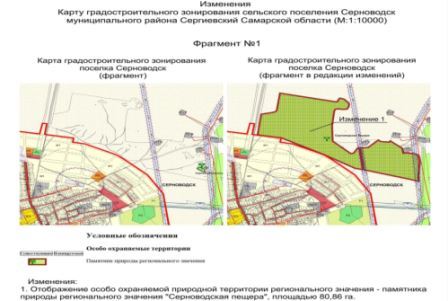 Приложение № 2к Решению Собрания представителейсельского поселения Серноводскмуниципального района СергиевскийСамарской области№30 от "13" ноября 2018 г.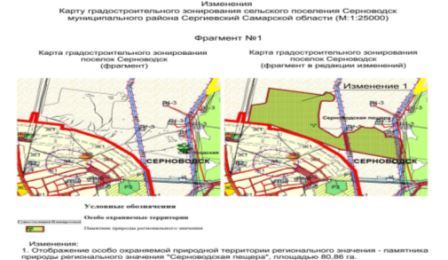 АДМИНИСТРАЦИЯСЕЛЬСКОГО ПОСЕЛЕНИЯ ЧЕРНОВКАМУНИЦИПАЛЬНОГО РАЙОНА СЕРГИЕВСКИЙСАМАРСКОЙ ОБЛАСТИПОСТАНОВЛЕНИЕ13 ноября 2018 г.                                                                                                                                                                                                                №46Об утверждении проекта планировки территории и проекта межевания территории объекта «Электроснабжение скважины №60 Южно-Орловского месторождения» в границах  сельского поселения Черновка муниципального района Сергиевский Самарской областиВ соответствии с Федеральным законом РФ от 06.10.2003 г. №131-ФЗ «Об общих принципах организации местного самоуправления в Российской Федерации», постановлением администрации сельского поселения Черновка муниципального района Сергиевский от 02.09.2014 года № 19 «Об утверждении Порядка принятия решений о разработке, формирования и реализации, оценкиВ соответствии со статьями 41 – 43, 46 Градостроительного кодекса Российской Федерации, учитывая протокол публичных слушаний по проекту планировки территории и проекту межевания территории, находящейся в границах сельского поселения Черновка муниципального района Сергиевский Самарской области, на землях Администрации муниципального района Сергиевский; заключение о результатах публичных слушаний по соответствующему проекту планировки территории и проекту межевания территории от 08.11.2018 г., руководствуясь Федеральным законом от 06.10.2003 г. №131-ФЗ «Об общих принципах организации местного самоуправлении в РФ», Администрация сельского поселения Черновка муниципального района Сергиевский Самарской областиПОСТАНОВЛЯЕТ:1. Утвердить проект планировки территории и проект межевания территории объекта «Электроснабжение скважины №60 Южно-Орловского месторождения» в отношении территории, находящейся в границах в границах  сельского поселения Черновка муниципального района Сергиевский Самарской области, на землях Администрации муниципального района Сергиевский (прилагается).2. Опубликовать настоящее постановление в газете «Сергиевский вестник» и разместить на сайте администрации муниципального района Сергиевский по адресу: http://sergievsk.ru/ в сети Интернет.3. Настоящее постановление вступает в силу со дня его официального опубликования.4. Контроль за выполнением настоящего постановления оставляю за собой.И.о.Главы сельского поселения Черновкамуниципального района СергиевскийМ.Р. ПростоваПриложениек постановлению Администрациисельского поселения Черновкамуниципального района Сергиевский№46 от 13.11.2018 г.Общество с ограниченной ответственностью«СРЕДНЕВОЛЖСКАЯ ЗЕМЛЕУСТРОИТЕЛЬНАЯ КОМПАНИЯ»ДОКУМЕНТАЦИЯ ПО ПЛАНИРОВКЕ ТЕРРИТОРИИдля строительства объекта АО «Самаранефтегаз»:5198П «Электроснабжение скважины №60 Южно-Орловского месторождения»в границах сельского поселения Черновкамуниципального района Сергиевский Самарской областиРаздел 1. ГРАФИЧЕСКИЕ МАТЕРИАЛЫ ПЛАНИРОВКИ ТЕРРИТОРИИРаздел 2. ПОЛОЖЕНИЕ О РАЗМЕЩЕНИИ ЛИНЕЙНЫХ ОБЪЕКТОВ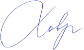 Генеральный директор ООО «Средневолжская землеустроительная компания»		              	  Н.А. Ховрин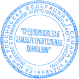 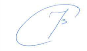 Заместитель начальникаотдела землеустройства    		                                                                         Д.В. СавичевЭкз. №___ ___Самара 2018 годСправка руководителя проектаДокументация по планировке территории разработана в составе, предусмотренном действующим Градостроительным кодексом Российской Федерации (Федеральный закон от 29.12.2004 № 190-ФЗ), Законом Самарской области от 12.07.2006 № 90-ГД «О градостроительной деятельности на территории Самарской области», Постановлением Правительства РФ № 564 от 12.05.2017 «Об утверждении положения о составе и содержании проектов планировки территории, предусматривающих размещение одного или нескольких линейных объектов» и техническим заданием на выполнение проекта планировки территории и проекта межевания территории объекта: 5198П «Электроснабжение скважины №60 Южно-Орловского месторождения» на территории муниципального района Сергиевский Самарской области.Заместитель начальникаотдела землеустройства                                                                                                                Д.В. СавичевКнига 1. ПРОЕКТ ПЛАНИРОВКИ ТЕРРИТОРИИОсновная часть проекта планировки1. Исходно-разрешительная документацияДанный проект подготовлен в целях установления границ земельных участков, предназначенных для строительства и размещения объекта АО "Самаранефтегаз": 5198П «Электроснабжение скважины №60 Южно-Орловского месторождения» на территории муниципального района Сергиевский Самарской области.Проект планировки территории линейного объекта – документация по планировке территории, подготовленная в целях обеспечения устойчивого развития территории линейных объектов, образующих элементы планировочной структуры территории.Проект подготовлен в границах территории, определенной в соответствии с Постановлением администрации сельского поселения Черновка муниципального района Сергиевский Самарской области № 28 от 30.08.2018г. «О разработке проекта планирования территории и проекта межевания территории».Документация по планировке территории подготовлена на основании следующей документации:- Схема территориального планирования муниципального района Сергиевский Самарской области;- Генеральный план сельского поселения Черновка муниципального района Сергиевский Самарской области;- Градостроительный кодекс Российской Федерации (Федеральный закон от 29.12.2004 № 190-ФЗ);- Постановление Правительства РФ № 564 от 12.05.2017 «Об утверждении положения о составе и содержании проектов планировки территории, предусматривающих размещение одного или нескольких линейных объектов»:- Техническое задание на выполнение документации по планировке территории.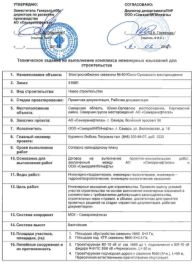 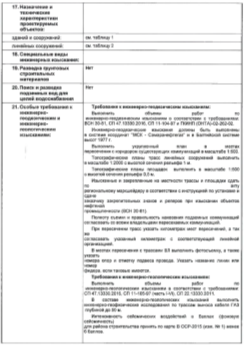 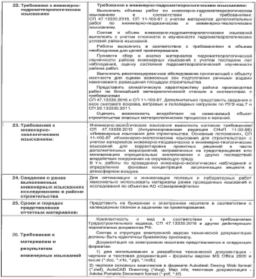 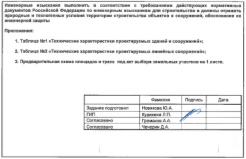 РАЗДЕЛ 1. Проект планировки территории. Графическая часть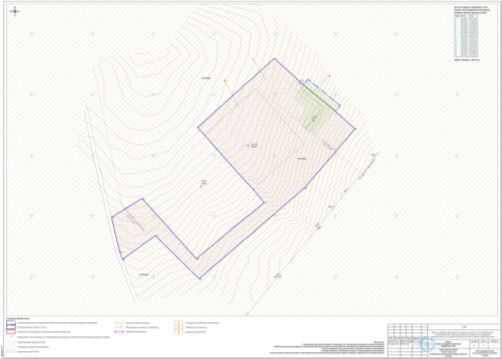 РАЗДЕЛ 2. Положения о размещении линейных объектов2. Наименование и основные характеристики объекта2.1. Наименование объекта5198П «Электроснабжение скважины №60 Южно-Орловского месторождения».2.2. Основные характеристики объектаВ соответствии с заданием на проектирование по объекту «Сбор нефти и газа со скважины №60 Южно-Орловского месторождения» проектными решениями предусматривается:Для электроснабжения скважины № 60 предусматривается установка наружной комплектной трансформаторной подстанции КТП типа «киоск» на напряжение 10/0,4 кВ с воздушным высоковольтным вводом и кабельным низковольтным выводом (ВК).Питание и управление погружным электродвигателем насосной установки поглощающей скважины осуществляется от специализированного трансформатора ТМПНГ и станции управления со встроенным выходным фильтром СУ-160-ЧР-Ф2, обеспечивающей регулирование частоты вращения и плавный пуск погружного электродвигателя.Для подавления высокочастотных гармоник несущей частоты выходного напряжения станции управления предусматривается встроенный в нее фильтр.Электродвигатель поставляется в комплекте с технологическим оборудованием в исполнении, соответствующем месту установки.Электродвигатель поставляется в комплекте с технологическим оборудованием в исполнении, соответствующем месту установки.Проектной документацией предусматривается строительство:• Площадка скважины № 60o Площадка под ремонтный агрегат.o Подстанция трансформаторная комплектная.o Станция управления.o Радиомачта.o Шкаф КИПиА.• Ответвление ВЛ-10 кВ от существующей ВЛ-10 кВ Ф-9 ПС 35/10 кВ «Черновка».Площадка приустьевая нефтяной скважины представляет собой площадку с бетонным покрытием, с выступающим бордюрным камнем. На устье скважины установлена фонтанная арматура АФК1 65x35 К1 условным давлением 35 МПа. Для отбора проб в составе технологической обвязки устья скважины на горизонтальном участке выкидного трубопровода предусматривается установка пробоотборника ручного. Подача пара предусматривается от ППУ через рукав, подключаемый к арматуре в обвязке устья скважины. Ввод ингибитора коррозии предусматривается в затрубное пространство в периодическом режиме. В обвязке устья скважины предусматривается установка запорной арматуры.ВЛ-10 кВПроектом предусматривается строительство ответвления ВЛ-10 кВ от существующей ВЛ-10 кВ (4018П, от Ф-9 ПС 35/10 кВ «Черновка») для электроснабжения нагрузок скважины.• На ВЛ-10 кВ подвешивается сталеалюминиевый провод АС 70/11. Для предотвращения риска гибели птиц от поражения электрическим током на ВЛ используются птицезащитные устройства ПЗУ ВЛ-10 кВ из полимерных материалов. Изоляция линии выполняется подвесными стеклянными изоляторами ПС-70Е (по два изолятора в гирлянде), штыревыми фарфоровыми изоляторами ШФ-20Г с креплением провода на шейке изолятора с помощью проволочной вязки типа ВШ-1. Крепление проводов на промежуточных и анкерных опорах выполнено при помощи поддерживающих и натяжных изолирующих подвесок, что соответствует требованиям по степени загрязнения атмосферы. На ВЛ приняты железобетонные опоры, все опоры ВЛ подлежат заземлению.3. Местоположение проектируемого объектаВ административном отношении изысканный объект расположен в Сергиевском районе Самарской области.Ближайшие к району работ населенные пункты:• с. Черновка, расположенное в 0,9 км к юго-западу от скважины № 60;• п. Орловка, расположенное в 5,1 км к юго-востоку от скважины № 60;• п. Лебяжинка, расположенное в 11,3 км к юго-западу от скважины № 60.Гидрография представлена рекой Сок, протекающей в 4,8 км к западу и рекой Черновка, протекающей в 4,1 км к востоку от места проведения работ. К юго-западу в 2,1 км от места проведения работ расположено оз. Лебяжье.Дорожная сеть представлена автодорогой (М-5) Самара – Челябинск, проходящей в 0.7 км восточнее района работ, подъездными дорогами к указанным выше селам, а также проселочными дорогами.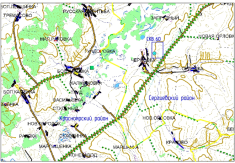 Рисунок 1 – Обзорная схема района работ. 4. Перечень координат характерных точек зон планируемого размещения объекта5. Мероприятия по охране окружающей среды, защите территорий от чрезвычайных ситуаций5.1. Мероприятия по сохранению объектов культурного наследияРазработка мероприятий по сохранению объектов культурного наследия не требуется, так как проектируемый линейный объект не затрагивает подобные объекты.5.2. Мероприятия по охране окружающей средыМероприятия по охране недр и окружающей среды при обустройстве месторождений являются важным элементом деятельности нефтегазодобывающего предприятия ОАО «Самаранефтегаз».Ежегодно разрабатываемые на предприятии программы природоохранных мероприятий согласовываются с природоохранными организациями, службой санитарно-эпидемиологического надзора и региональным управлением охраны окружающей среды.Указанные программы предусматривают организационные и технико-технологические мероприятия, направленные на повышение надежности оборудования и трубопроводов, охрану атмосферного воздуха, недр, водных и земельных ресурсов.5.2.1. Мероприятия по охране атмосферного воздухаВ период проведения работ по строительству проектируемого объекта с целью защиты атмосферного воздуха от загрязнения предусмотрены следующие мероприятия:• контроль за содержанием загрязняющих веществ в выхлопных газах двигателей внутреннего сгорания автостроительной техники, задействованной в строительстве;• регулировка двигателей автостроительной техники и автотранспорта в случае обнаружения выбросов NO2 и СО, превышающих нормативный уровень, и своевременное проведение профилактических работ по регулировке топливных систем;• запрещение сжигания на территории строительной площадки автопокрышек, камер, сгораемых отходов типа рубероида, изоляции кабелей, деревянной опалубки и др.;• соблюдение правил противопожарной безопасности при выполнении всех работ.5.2.2. Мероприятия по охране и рациональному использованию земельных ресурсов и почвенного покроваС целью защиты почв от загрязнения при проведении строительно-монтажных работ проектной документацией предусмотрены следующие мероприятия:• перед началом строительно-монтажных работ после оформления отвода зе¬мельных участков выполняются работы по подготовке территории. Инженерная подготовка земельного участка заключается в снятии и хранение во временных отвалах плодородного слоя почвы, отводе дождевых вод по спланированной территории за пределы площадки;• для минимизации воздействия выполнение строительных работ, передвижение транспортной и строительной техники, складирование материалов и отходов осуществляется на специально организуемых площадках в пределах полосы отвода земель;• соблюдение чистоты на стройплощадке, разделение отходов производства и потребления; вывоз отходов по мере заполнения контейнеров;• в целях сохранения плодородного слоя почвы на площадях временного отвода предусматривается комплекс мероприятий технического и биологического этапов рекультивации.5.2.3. Мероприятия по рациональному использованию и охране вод и водных биоресурсовДля предотвращения загрязнения, засорения, заиления водных объектов и истощения их вод, а также сохранения среды обитания водных биологических ресурсов и объектов животного и растительного мира при строительстве и эксплуатации проектируемых сооружений важно соблюдать требования к водоохранным зонам и прибрежным защитным полосам ближайших водных объектов.Водоохранными зонами являются территории, которые примыкают к береговой линии рек, ручьев, каналов, озер, водохранилищ и на которых устанавливается специальный режим хозяйственной и иной деятельности. Согласно Водному кодексу Российской Федерации от 3 июня 2006 г. № 74-ФЗ в границах водоохранных зон запрещаются:• использование сточных вод для удобрения почв;• размещение кладбищ, скотомогильников, мест захоронения отходов производства и потребления, радиоактивных, химических, взрывчатых, токсичных, отравляющих и ядовитых веществ;• осуществление авиационных мер по борьбе с вредителями и болезнями растений;• движение и стоянка транспортных средств (кроме специальных транспортных средств), за исключением их движения по дорогам и стоянки на дорогах и в специально оборудованных местах, имеющих твердое покрытие.Прибрежной защитной полосой является часть водоохранной зоны с дополнительными ограничениями хозяйственной и иной деятельности. В прибрежных защитных полосах, наряду с установленными выше ограничениями, запрещаются:• распашка земель;• размещение отвалов размываемых грунтов;• выпас сельскохозяйственных животных и организация для них летних лагерей, ванн.Размеры водоохранных зон и прибрежных защитных полос определены в соответствии с Водным кодексом Российской Федерации от 3 июня 2006 г. № 74-ФЗ. Ширина водоохранной зоны рек или ручьев устанавливается по их протяженности от истока. Размеры ее у озер и водохранилищ равны 50 м, за исключением водоемов с акваторией менее 0,5 км2. Магистральные и межхозяйственные каналы имеют зону, совпадающую по ширине с полосами отводов таких каналов. Ширина прибрежной защитной полосы зависит от уклона берега водного объекта. Для озер и водохранилищ, имеющих особо ценное рыбохозяйственное значение, ширина прибрежной защитной полосы равна 200 м независимо от уклона прилегающих земель.В границах водоохранных зон допускается проектирование, размещение, строительство, реконструкция, ввод в эксплуатацию, эксплуатация хозяйственных и иных объектов при условии оборудования таких объектов сооружениями, обеспечивающими охрану объектов от загрязнения, засорения и истощения вод.5.2.4. Мероприятия по сбору, использованию, обезвреживанию, транспортировке и размещению опасных отходовВременное хранение и утилизация отходов проводится в соответствии с требованиями Федерального Закона РФ от 24 июня 1998 года № 89-ФЗ «Об отходах производства и потребления», действующих экологических, санитарных правил и норм по обращению с отходами.На предприятии назначаются лица, ответственные за производственный контроль в области обращения с отходами, разрабатываются соответствующие должностные инструкции.Регулярно проводится инструктаж с лицами, ответственными за производственный контроль в области обращения с отходами, по соблюдению требований законодательства Российской Федерации в области обращения с отходами производства и потребления, технике безопасности при обращении с опасными отходами.Осуществляется систематический контроль за сбором, сортировкой и своевременной утилизацией отходов.К основным мероприятиям относятся:• образующиеся отходы производства при выполнении собираются и размещаются в специальных контейнерах для временного хранения с последующим вывозом согласно договорам специализированным предприятием, имеющим лицензию на деятельность по сбору, использованию, обезвреживанию, транспортировке, размещению опасных отходов, в установленные места;• на предприятии приказом назначается ответственный за соблюдение требований природоохранного законодательства;• места производства работ оборудуются табличкой с указанием ответственного лица за экологическую безопасность.Загрязнение почвенно-растительного покрова отходами строительства при соблюдении рекомендаций проектной документации полностью исключено, так как предусмотрена утилизация и захоронение всех видов промышленных отходов непосредственно в производственных процессах или на санкционированном полигоне в соответствии с заключенными договорами АО «Самаранефтегаз» с предприятиями, имеющими лицензию на деятельность по сбору, использованию, обезвреживанию, транспортировке, размещению опасных отходов.5.2.5. Мероприятия по охране недрВоздействие на геологическую среду при строительстве и эксплуатации проектируемого объекта обусловлено следующими факторами:• фильтрацией загрязняющих веществ с поверхности при загрязнении грунтов почвенного покрова;• интенсификацией экзогенных процессов при строительстве проектируемых сооружений.Важнейшими задачами охраны геологической среды являются своевременное обнаружение и ликвидация утечек нефтепродуктов из трубопроводов, обнаружение загрязнений в поверхностных и подземных водах.Индикаторами загрязнения служат антропогенные органические и неорганические соединения, повышенное содержание хлоридов, сульфатов, изменение окисляемости, наличие нефтепродуктов.Воздействие процессов строительства и эксплуатации проектируемого объекта на геологическую среду связано с воздействием поверхностных загрязняющих веществ на различные гидрогеологические горизонты.С целью своевременного обнаружения и принятия мер по локализации очагов загрязнения рекомендуется вести мониторинг подземных и поверхностных вод.Эксплуатация объектов электроснабжения не оказывает негативного влияния на качество подземных вод. Учитывая интенсивную антропогенную нагрузку на территорию, рекомендуется использовать существующую наблюдательную сеть АО «Самаранефтегаз» для экологического контроля за состоянием подземных вод с учетом всех источников возможного загрязнения объектов нефтяной структуры.Наряду с производством режимных наблюдений рекомендуется выполнять ряд мероприятий, направленных на предупреждение или сведение возможности загрязнения подземных и поверхностных вод до минимума. При этом предусматривается:• получение регулярной и достаточной информации о состоянии оборудования и инженерных коммуникаций;• своевременное реагирование на все отклонения технического состояния оборудования от нормального;• размещение технологических сооружений на площадках с твердым покрытием;• сбор производственно-дождевых стоков в подземную емкость.Осуществление перечисленных природоохранных мероприятий по защите недр позволит обеспечить экологическую устойчивость геологической среды при обустройстве и эксплуатации данного объекта.На недропользователей возлагается обязанность приводить участки земли и другие природные объекты, нарушенные при пользовании недрами, в состояние, пригодное для их дальнейшего использования.5.2.6. Мероприятия по охране объектов растительного и животного мира и среды их обитанияДля обеспечения рационального использования и охраны почвенно-растительного слоя проектной документацией предусмотрены следующие мероприятия:• размещение строительного оборудования в пределах земельного участка, отведенного под строительство;• движение автотранспорта и строительной техники по существующим и проектируемым дорогам;• размещение сооружений на минимально необходимых площадях с соблюдением нормативов плотности застройки;• установление поддонов под емкостями с химреагентами и ГСМ;• последовательная рекультивация нарушенных земель по мере выполнения работ.При проведении строительных работ запрещается:• разведение костров в лесных насаждениях, лесосеках с оставленными порубочными остатками, в местах с подсохшей травой, а также под кронами деревьев;• заправка горючим топливных баков двигателей внутреннего сгорания при работе двигателя, использование машин с неисправной системой питания двигателя, а также курение или пользование открытым огнем вблизи машин, заправляемых горючим;• бросать горящие спички, окурки и горячую золу из курительных трубок;• оставлять промасленный или пропитанный бензином, керосином или иными горючими веществами обтирочный материал в непредусмотренных специально для этого местах;• выжигание травы на лесных полянах, прогалинах, лугах и стерни на полях, непосредственно примыкающих к лесам, к защитным и озеленительным лесонасаждениям.Для охраны объектов животного мира проектом предусмотрены следующие мероприятия:• ограничение работ по строительству объектов в периоды массовой миграции и в местах размножения животных;• ограждение производственных площадок металлическими ограждениями с целью исключения попадания животных на территорию;• оборудование линий электропередач птицезащитными устройствами в виде защитных кожухов из полимерных материалов с целью предотвращения риска гибели птиц от поражения электрическим током;• сбор хоз.-бытовых сточных вод в герметичные емкости с последующей транспортировкой на утилизацию;• сбор производственных и бытовых отходов в специальных местах на бетонированных площадках с последующим вывозом на обезвреживание или захоронение на полигоне;• хранение и применения химических реагентов, горюче-смазочных и других опасных для объектов животного мира и среды их обитания материалов с соблюдением мер, гарантирующих предотвращение заболеваний и гибели объектов животного мира, ухудшения среды их обитания;• обеспечение контроля за сохранностью звукоизоляции двигателей строительной и транспортной техники, своевременная регулировка механизмов, устранение люфтов и других неисправностей для снижения уровня шума работающих машин;• по окончании строительных работ уборка строительных конструкций, оборудования, засыпка траншей.5.3. Мероприятия по защите территории от чрезвычайных ситуаций5.3.1. Перечень и характеристики производств (технологического оборудования) проектируемого объекта, аварии на которых могут привести к возникновению ЧС техногенного характераПри анализе возможных аварий на идентичных объектах было выявлено, что на проектируемых сооружениях возможны аварии, связанные с обрывом высоковольтного провода, коротким замыканием, разливом трансформаторного масла, что может повлечь за собой человеческие жертвы, ущерб здоровью людей, нарушение электроснабжения промышленных объектов и в итоге значительные материальные потери, т.е. вызвать чрезвычайную ситуацию (ЧС).При возникновении аварий на объектах электроснабжения к поражающим факторам относится:• воздействие электрического тока и электрической дуги на людей;• возгорание неметаллических элементов электрооборудования и масла в маслонаполненных силовых трансформаторах КТПН.Характеристика применяемых в технологическом процессе веществ по характеру воздействия на организм человека представлена в таблице 2.Таблица 2Трансформаторное масло является малоопасным продуктом и по степени воздействия на организм человека относится к 4-му классу опасности в соответствии с ГОСТ 12.1.007-76.Трансформаторное масло - горючая жидкость. Плотность 860-881 кг/м3, температура застывания -45 ºС, температура кипения 300 ºС.Характеристики опасных веществ, обращающихся на проектируемом объекте, представлены в таблице 3.Таблица 35.3.2. Решения по исключению разгерметизации оборудования и предупреждению аварийных выбросов опасных веществВ целях исключения разгерметизации оборудования проектной документацией предусматривается:• конструктивные решения, используемые при изготовлении КТП, иустанавливаемая в КТП аппаратура соответствуют действующим нормативным документам РФ (Правилам устройства электроустановок, Правилам технической эксплуатации электроустановок и другим обязательным документам);• силовой трансформатор изготавливается согласно требованиям ГОСТ 11677-85 (для указанной номинальной мощности и типа трансформатора);• трансформатор устанавливается на направляющих рамах, предусматриваются упоры для фиксации силового трансформатора в трансформаторном отсеке, в том числе обеспечивающие фиксацию его при транспортировке любым видом транспорта;• трансформаторный отсек отгорожен глухой стеной от РУ 0,4 кВ. Обеспечена возможность контроля уровня масла в трансформаторе без проникновения в трансформаторный отсек;• все металлические части КТП имеют антикоррозийное покрытие. Гарантия на качество антикоррозионного покрытия составляет не менее 15 лет;• регулярное опробование работы всех масляных выключателей в межремонтный период путем их однократного дистанционного отключения и включения, а выключателей, находящихся в резерве – путем дистанционного включения и отключения;• технологические системы, их отдельные элементы, оборудование оснащены необходимыми запорными устройствами, средствами регулирования и блокировками, обеспечивающими безопасную эксплуатацию, возможность проведения ремонтных работ и принятия оперативных мер по предотвращению аварийных ситуаций или локализации аварий;• превентивные мероприятия: периодический осмотр оборудования, выполнение требований инструкций, проверка заземления, плановые ремонты;• размещение сооружений с учетом категории по взрывопожароопасности и обеспечением необходимых по нормам разрывов;• обеспечение требуемых расстояний от токоведущих частей и сооружений, а также проходов необходимой ширины в соответствии с требованиями действующих норм и правил.В обычном состоянии утечки масла отсутствуют. Загрязняющих веществ в воздухе на площадке ПС от масляных трансформаторов в период эксплуатации не имеется.5.3.3. Решения, направленные на предупреждение развития аварии и локализацию выбросов (сбросов) опасных веществНа случай возникновения на проектируемом объекте аварийной ситуации и возможности ее дальнейшего развития в проектной документации предусматривается ряд мероприятий по исключению или ограничению и уменьшению масштабов развития аварии, в том числе:• электрооборудование, токоведущие части, изоляторы, крепления ограждения, несущие конструкции, изоляционные и другие расстояния выбраны и установлены таким образом, чтобы:-  вызываемые нормальными условиями работы электроустановки усилия, нагрев, электрическая дуга или иные сопутствующие работе явления (искрение, выброс газов и т.п.) не могли причинить вред обслуживающему персоналу, а также привести к повреждению оборудования и возникновению короткого замыкания или замыкания на землю;- при нарушении нормальных условий работы электроустановки была обеспечена необходимая локализация повреждений, обусловленных действием короткого замыкания;• защита оборудования от статического электричества путем заземления;• заземление и система уравнивания потенциалов внутри КТП выполнены в соответствии с ПУЭ. Предусмотрено соединение вывода глухозаземленой нейтрали трансформатора с шиной заземления внутри КТП;• для защиты электрооборудования от грозовых перенапряжений на корпусе КТП устанавливаются ограничители перенапряжений (входит в комплект поставки КТП);• объект обеспечивается первичными средствами пожаротушения;• для предотвращения растекания масла и распространения пожара при повреждениях маслонаполненного трансформатора предусматриваются ограждение площадки трансформаторной подстанции бордюрным камнем;• вокруг скважин устраивается оградительный вал высотой 1,00 м. Откосы обвалования укрепляются посевом многолетних трав по плодородному слою h=0,15 м. Съезды через обвалование проектируемых скважин устраиваются со щебеночным покрытием слоем 0,20 м;• сбор производственно-дождевых стоков с приустьевых площадок проектируемых скважин предусматривается в канализационные емкости объемом 5 м3 каждая.• ввод кабелей в КТП должен производиться с утеплением и герметизацией вводных отверстий и креплением кабелей, рассчитанным на весь вес кабеля;• конструкция РУ 0,4 кВ предусматривает ввод кабелей без нарушения степени защиты оболочки, места для прокладки разделки внешних присоединений, а также наименьшую в данной конструкции длину разделки кабелей.Планировочные решения генерального плана проектируемых площадок разработаны с учетом существующих инженерных коммуникаций, рельефа местности, наиболее рационального использования земельного участка, а также санитарно-гигиенических и противопожарных норм.Расстояния между зданиями и сооружениями приняты в соответствии с требованиями противопожарных и санитарных норм:• ВНТП 3-85 «Нормы технологического проектирования объектов сбора, транспорта, подготовки нефти, газа и воды нефтяных месторождений»;• Федеральные нормы и правила в области промышленной безопасности «Правила безопасности в нефтяной и газовой промышленности» от 18.12.2013• ППБО-85 «Правила пожарной безопасности в нефтяной и газовой промышленности»;• ПУЭ «Правила устройства электроустановок»;• СП 18.13330.2011 «Генеральные планы промышленных предприятий».Противопожарные расстояния между зданиями, сооружениями, а также требуемые минимальные противопожарные расстояния между зданиями, сооружениями приведены в томе 8 «Мероприятия по обеспечению пожарной безопасности».Ближайшим подразделением пожарной охраны к проектируемым объектам является подразделение пожарной ПЧ-175 ООО «РН-Пожарная безопасность», которая дислоцируется в п. Суходол Сергиевского района Самарской области.На вооружении пожарной части имеется 3 автоцистерны АЦ-5,0-40 (Урал-5557), АЦ-5,0-40 (КАМАЗ-43114), АЦ-2,5-40 (ЗИЛ-4334), один автомобиль пенного тушения АПТ-8,0-40 (КАМАЗ - 43118), один рукавный автомобиль АР-2 (КАМАЗ-43114), пожарная насосная станция ПНС-110 (КАМАЗ-43114) - из них две автоцистерны - в боевом расчете, одна автоцистерна, автомобиль пенного тушения, рукавный автомобиль и пожарная насосная станция - в резерве.Численность личного состава дежурного караула составляет 8 человек. Личный состав обеспечен боевой одеждой, пожарная автотехника укомплектована диэлектрическими средствами.Пожаротушение до прибытия дежурного караула пожарной части осуществляется первичными средствами.5.3.4. Решения по обеспечению взрывопожаробезопасностиВ целях обеспечения взрывопожарной безопасности предусмотрен комплекс мероприятий, включающий в себя:• размещение сооружений с учетом категории по взрывопожароопасности и обеспечением необходимых по нормам разрывов;• предусматривается оснащение оборудования необходимыми защитными устройствами, средствами регулирования и блокировками, обеспечивающими безопасную эксплуатацию, возможность проведения ремонтных работ и принятие оперативных мер по предотвращению аварийных ситуаций или локализации аварии;• для обеспечения безопасности работы во взрывоопасных установках предусматривается электрооборудование, соответствующее по исполнению классу зоны, группе и категории взрывоопасной смеси, согласно ПУЭ и ГОСТ Р 30852.5-2002, ГОСТ Р 30852.9-2002, ГОСТ Р 30852.11-2002;• длины пролетов между опорами в проекте приняты в соответствии с работой ОАО РАО «ЕЭС России» ОАО «РОСЭП» (шифр 25.0038), в которой основными положениями по определению расчетных пролетов опор ВЛ стало соблюдение требований ПУЭ 7 изд.• на всем электрооборудовании устанавливаются знаки «Опасность поражения электрическим током» в соответствии с ГОСТ Р 12.4.026.• для всех токоведущих частей в отсеках РУВН и РУНН предусмотрены ограждения для предотвращения случайного прикосновения к токоведущим частям (предусматривается комплектацией КТП);• для прокладки трасс КИПиА предусматриваются контрольные бронированные кабели не распространяющие горение, с низким дымо- и газовыделением.К мероприятиям, обеспечивающим защиту персонала при возможных аварийных ситуациях, дополнительно относятся:• защита от свободного доступа к токоведущим частям;• для защиты обслуживающего персонала от поражения электрическим током предусматривается комплексное защитное устройство, которое выполняется с целью защитного заземления, уравнивания потенциалов, а также защиты от вторичных проявлений молнии и защиты от статического электричества.• установленные электрические обогреватели шкафов КИПиА имеют уровень защиты от поражения током класса 0.• наличие средств индивидуальной защиты в соответствии с существующими нормами;• оснащение персонала спецодеждой и спецобувью;• содержание первичных средств пожаротушения в исправном• состоянии и готовых к применению в соответствии с требованиями «Правил противопожарного режима в Российской Федерации», утвержденных постановлением Правительства РФ 25.04.2012 № 390 «О противопожарном режиме»;• разработка планов тушения пожара и инструкций по пожарной безопасности;• отработка взаимодействия персонала предприятия и подразделений пожарной охраны при тушении пожара.• наличие медицинской аптечки для оказания первой медицинской помощи пострадавшим;• обучение персонала безопасным приемам и методам работы на опасном производстве, в т.ч. к действиям в случае возникновения пожара (п. 3 «Правил противопожарного режима в Российской Федерации», утвержденных постановлением Правительства РФ от 25.04.2012 № 390 «О противопожарном режиме», проведение инструктажа по технике безопасности, пожарной безопасности.• территория объекта должна своевременно очищаться от горючих отходов, мусора, тары. Горючие отходы и мусор следует собирать на специально выделенных площадках в контейнеры или ящики, а затем вывозить.• производство работ по эксплуатации и обслуживанию оборудования, расположенного на объекте, в строгом соответствии с инструкциями, определяющими основные положения по эксплуатации, инструкциями по технике безопасности, эксплуатации и ремонту оборудования, составленными с учетом местных условий для всех видов работ, утвержденными соответствующими службами.5.3.5. Мероприятия по контролю радиационной, химической обстановки, обнаружения взрывоопасных концентраций, обнаружению предметов, снаряженных химически опасными, взрывоопасными и радиационными веществамиДля обеспечения безопасных условий работы обслуживающего персонала при проведении аварийных и ремонтных работ, связанных с риском выделения токсичных и взрывоопасных веществ, должен устанавливаться непрерывный контроль на протяжении всего времени производства этих работ с применением переносных газоанализаторов.Действующие бригады, из числа которых предусматривается выделение людей для обслуживания проектируемых сооружений, оснащены переносными газоанализаторами (SOLARIS, АНКАТ, КОЛИОН-1В-03) для осуществления периодического количественного и качественного контроля за содержанием в воздухе токсичных и взрывоопасных веществ (в том числе и на находящихся в непосредственной близости от проектируемых объектах).Достоверность результатов обследования химической обстановки с помощью газоаналитической аппаратуры на проектируемых сооружениях обеспечивается учетом метеорологических условий в районе проектируемого объекта. Данные о метеорологических параметрах дежурный диспетчер РИТС по СГМ передает диспетчеру ЦДНГ-7. Сведения предоставляются ежедневно территориальным Управлением по гидрометеорологии и мониторингуокружающей среды в соответствии с условиями заключенного с ними договора.Так как проектируемые источники не создают концентрации загрязняющих веществ на границе жилой зоны более 0,1 ПДКм.р. периодичность контроля принимается равной 1 раз в 5 лет расчетным методом.С целью обнаружения предметов, снаряженных химически опасными, взрывоопасными и радиационными веществами, проектируемые объекты охраняются методом патрулирования на автомобиле сотрудниками ООО ЧОП «РН – Охрана - Самара» в количестве 2 человека. Охрана на данном объекте постоянно не находится.Мероприятия по защите опасного производственного объекта от террористических актов разработаны в соответствии с приказом от 31.03.2008 № 186 «Об утверждении и введении в действие общих требований по обеспечению антитеррористической защищенности опасных производственных объектов». Для предотвращения несанкционированного доступа посторонних лиц к проектируемому объекту и предупреждения террористических актов предусмотрены следующие инженерно-технические средства и мероприятия:• средства предупреждения и сигнализации о нарушениях параметров технологического процесса с передачей сигнала на автоматизированную систему диспетчерского контроля и управления (АСДУ) АО «Самаранефтегаз» (центр сбора и обработки информации (ЦСОИ «Суходол»), построенной на базе SCADA «Телескоп+»;• сигнализация несанкционированного доступа в КТП, шкаф КИПиА;• телесигнализацию о неисправности охранно – пожарной сигнализации;• периодический визуальный осмотр проектируемых сооружений обслуживающим персоналом, а также ведомственной службой безопасности;• наличие средств оперативной радиотелефонной связи у обслуживающего персонала и ведомственной охраны;• обеспечение личного состава ведомственной охраны табельным оружием в соответствии с законодательством.5.3.6. Мероприятия по инженерной защите проектируемого объекта от чрезвычайных ситуаций природного характера, вызванных опасными природными процессами и явлениямиМероприятия по инженерной защите территории объекта, зданий, сооружений и оборудования от опасных геологических процессов и природных явлений приведены в таблице 4.Таблица 4Автоматические выключатели выбираются таким образом, чтобы обеспечить защиту как оборудования, так и обслуживающего персонала от поражения электрическим током.Так же для защиты обслуживающего персонала от поражения электрическим током предусматривается комплексное защитное устройство, которое выполняется с целью защитного заземления, уравнивания потенциалов, а также защиты от вторичных проявлений молнии и защиты от статического электричества.В проекте принята система заземления TN-S.Комплексное защитное устройство состоит из:• объединенного заземляющего устройства электроустановок и молниезащиты, выполняемого электродами из круглой стали диаметром 16 мм, длиной 5 м, которые ввертываются в грунт на глубину 0,5 м (от поверхности земли до верхнего конца электрода) и соединяются между собой круглой сталью диаметром 12 мм;• главных заземляющих шин (ГЗШ), которыми являются РЕ-шины КТП;• комплексной магистрали (контура рабочего заземления), выполняемой из полосовой стали 4х40;• защитных проводников, в качестве которых используются защитные проводники (PE-проводники) основной и дополнительной системы уравнивания потенциалов.РЕ-проводники входят в состав силовых кабелей, питающих электроприемники, дополнительный защитный проводник выполняется полосой 4х40 и отдельно проложенным гибким медным проводом ПуГВ.Комплексное защитное устройство выполняется путем присоединения всех открытых проводящих частей (металлические конструкции сооружений, стационарно проложенные трубопроводы, металлические корпуса технологического оборудования, корпуса электрооборудования, стальные трубы и бронированные оболочки электропроводок) к магистрали и к ГЗШ при помощи защитных проводников и образовывает непрерывную электрическую цепь.Фланцевые соединения и оборудование должны быть зашунтированы перемычками из медного изолированного провода сечением не менее 16 мм2.ГЗШ на обоих концах должны быть обозначены продольными или поперечными полосами желто-зеленого цвета одинаковой ширины.Изолированные проводники уравнивания потенциалов должны иметь изоляцию, обозначенную желто-зелеными полосами. Неизолированные проводники основной системы уравнивания потенциалов в месте их присоединения к сторонним проводящим частям должны быть обозначены желто-зелеными полосами.Наружные искусственные заземлители предусматриваются из оцинкованной стали (по ГОСТ 9.307-89).Сопротивление заземляющего устройства для электрооборудования не должно превышать 4 Ом (проверяется после монтажа). В качестве естественных заземлителей используются технические колонны скважин.Для молниезащиты, защиты от вторичных проявлений молнии и защиты от статического электричества металлические корпуса технологического оборудования соединяются в единую электрическую цепь и присоединяются к заземляющему устройству.Заземлители для молниезащиты и защитного заземления – общие.ПРИЛОЖЕНИЯОбщество с ограниченной ответственностью«СРЕДНЕВОЛЖСКАЯ ЗЕМЛЕУСТРОИТЕЛЬНАЯ КОМПАНИЯ»ДОКУМЕНТАЦИЯ ПО ПЛАНИРОВКЕ ТЕРРИТОРИИдля строительства объекта АО «Самаранефтегаз»:5198П «Электроснабжение скважины №60 Южно-Орловского месторождения»в границах сельского поселения Черновкамуниципального района Сергиевский Самарской областиПРОЕКТ МЕЖЕВАНИЯ ТЕРРИТОРИИ Генеральный директор ООО «Средневолжская землеустроительная компания»		              	  Н.А. ХовринЗаместитель начальникаотдела землеустройства    		                                                                         Д.В. СавичевЭкз. №___ ___Самара 2018 годСправка руководителя проектаДокументация по планировке территории разработана в составе, предусмотренном действующим Градостроительным кодексом Российской Федерации (Федеральный закон от 29.12.2004 № 190-ФЗ), Законом Самарской области от 12.07.2006 № 90-ГД «О градостроительной деятельности на территории Самарской области», Постановлением Правительства РФ № 564 от 12.05.2017 «Об утверждении положения о составе и содержании проектов планировки территории, предусматривающих размещение одного или нескольких линейных объектов» и техническим заданием на выполнение проекта планировки территории и проекта межевания территории объекта: 5198П «Электроснабжение скважины №60 Южно-Орловского месторождения» на территории муниципального района Сергиевский Самарской области.Заместитель начальникаотдела землеустройства                                                                                                                Д.В. СавичевКнига 3. ПРОЕКТ ПЛАНИРОВКИ ТЕРРИТОРИИПроект межевания территорииПРОЕКТ ПЛАНИРОВКИ ТЕРРИТОРИИ (ПРОЕКТ МЕЖЕВАНИЯ ТЕРРИТОРИИ)Основание для выполнения проекта межеванияПроект межевания территории разрабатывается в соответствии с проектом планировки территории в целях установления границ земельных участков, предназначенных для строительства и размещения объекта АО "Самаранефтегаз": 5198П «Электроснабжение скважины №60 Южно-Орловского месторождения» согласно:- Технического задания на выполнение проекта планировки территории и проекта межевания территории объекта: 5198П «Электроснабжение скважины №60 Южно-Орловского месторождения» на территории муниципального района Сергиевский Самарской области;- Сведений государственного кадастрового учетаЦели и задачи выполнения проекта межевания территорииПодготовка проекта межевания территории осуществляется в целях определения местоположения границ образуемых и изменяемых земельных участков. При подготовке проекта межевания территории определение местоположения границ образуемых и изменяемых земельных участков осуществляется в соответствии с градостроительными регламентами и нормами отвода земельных участков для конкретных видов деятельности, установленными в соответствии с федеральными законами, техническими регламентами.Сформированные земельные участки должны обеспечить:- возможность полноценной реализации прав на формируемые земельные участки, включая возможность полноценного использования в соответствии с назначением, и эксплуатационными качествами.- возможность долгосрочного использования земельного участка.Структура землепользования в пределах территории межевания, сформированная в результате межевания должна обеспечить условия для наиболее эффективного использования и развития этой территории.В процессе межевания решаются следующие задачи:- установление границ земельных участков необходимых для размещения объекта АО "Самаранефтегаз".Проектом межевания границ отображены:- красные линии, утвержденные в составе проекта планировки территории;-границы образуемых и изменяемых земельных участков и их частей.ВЫВОДЫ ПО ПРОЕКТУНастоящим проектом выполнено:Формирование границ образуемых и изменяемых земельных участков и их частей.Размеры образуемых земельных участков под строительство линейного объекта приняты в соответствии с проектом полосы отвода выполненным ООО «СамараНИПИнефть».Проект межевания выполняется с учетом сохранения ранее образованных земельных участков, зарегистрированных в ГКН.Земельные участки под строительство объекта образованы с учетом ранее поставленных на государственный кадастровый учет земельных участков.Земельные участки образуются в соответствии с абзацем 9 части 1 статьи 15 Закона Самарской области от 11.03.2005 №94-ГД «О земле» а именно: минимальный размер образуемого нового неделимого земельного участка из земель сельскохозяйственного назначения в целях недропользования устанавливается равным размеру, необходимому для проведения работ по разработке месторождений полезных ископаемых. Формирование  данного земельного участка осуществления с целью реализации проектных решений, необходимых для проведения работ при разработке месторождений полезных ископаемых АО «Самаранефтегаз» на основании лицензии на пользованиями недрами, то есть для недропользования.Проект межевания территории является неотъемлемой частью проекта планировки территории. Каталоги координат и дирекционных углов образуемых земельных участков являются приложением к  чертежу межевания, выполненном в М 1:1000.Проект межевания территории является основанием для установления границ земельных участков на местности, закрепления их межевыми знаками и регистрации в установленном порядке.Сведения об образуемых частях земельных участков, поставленных на государственный кадастровый учетОбщая площадь участков, поставленных на кадастровый учет:  11154 м².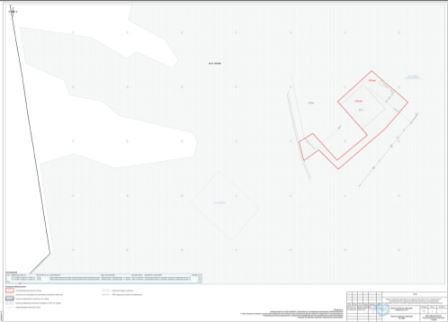 АДМИНИСТРАЦИЯСЕЛЬСКОГО ПОСЕЛЕНИЯ ЧЕРНОВКАМУНИЦИПАЛЬНОГО РАЙОНА СЕРГИЕВСКИЙСАМАРСКОЙ ОБЛАСТИПОСТАНОВЛЕНИЕ13 ноября 2018 г.                                                                                                                                                                                                                №45Об утверждении проекта планировки территории и проекта межевания территории объекта«Сбор нефти и газа со скважины №150 Приразломного месторождения» в границахсельского поселения Черновка муниципального района Сергиевский Самарской областиВ соответствии со статьями 41 – 43, 46 Градостроительного кодекса Российской Федерации, учитывая протокол публичных слушаний по проекту планировки территории и проекту межевания территории, находящейся в границах сельского поселения Черновка муниципального района Сергиевский Самарской области, на землях Администрации муниципального района Сергиевский, ФПР в аренде Рябова Е.В.; заключение о результатах публичных слушаний по соответствующему проекту планировки территории и проекту межевания территории от 08.11.2018 г., руководствуясь Федеральным законом от 06.10.2003 г. №131-ФЗ «Об общих принципах организации местного самоуправлении в РФ», Администрация сельского поселения Черновка муниципального района Сергиевский Самарской областиПОСТАНОВЛЯЕТ:1. Утвердить проект планировки территории и проект межевания территории объекта «Сбор нефти и газа со скважины №150 Приразломного месторождения» в отношении территории, находящейся в границах сельского поселения Черновка муниципального района Сергиевский Самарской области, на землях Администрации муниципального района Сергиевский, ФПР в аренде Рябова Е.В.(прилагается).2. Опубликовать настоящее постановление в газете «Сергиевский вестник» и разместить на сайте администрации муниципального района Сергиевский по адресу: http://sergievsk.ru/ в сети Интернет.3. Настоящее постановление вступает в силу со дня его официального опубликования.4. Контроль за выполнением настоящего постановления оставляю за собой.И.о.Главы сельского поселения Черновкамуниципального района СергиевскийМ.Р. ПростоваПриложениек постановлению Администрациисельского поселения Черновкамуниципального района Сергиевский№45 от 13.11.2018 г.Общество с ограниченной ответственностью«СРЕДНЕВОЛЖСКАЯ ЗЕМЛЕУСТРОИТЕЛЬНАЯ КОМПАНИЯ»ДОКУМЕНТАЦИЯ ПО ПЛАНИРОВКЕ ТЕРРИТОРИИдля строительства объекта АО «Самаранефтегаз»:5242П «Сбор нефти и газа со скважины №150 Приразломного месторождения»в границах сельского поселения Черновкамуниципального района Сергиевский Самарской областиРаздел 1. ГРАФИЧЕСКИЕ МАТЕРИАЛЫ ПЛАНИРОВКИ ТЕРРИТОРИИРаздел 2. ПОЛОЖЕНИЕ О РАЗМЕЩЕНИИ ЛИНЕЙНЫХ ОБЪЕКТОВГенеральный директор ООО «Средневолжская землеустроительная компания»		              	  Н.А. ХовринЗаместитель начальникаотдела землеустройства    		                                                                         Д.В. СавичевЭкз. №___ ___Самара 2018 годСправка руководителя проектаДокументация по планировке территории разработана в составе, предусмотренном действующим Градостроительным кодексом Российской Федерации (Федеральный закон от 29.12.2004 № 190-ФЗ), Законом Самарской области от 12.07.2006 № 90-ГД «О градостроительной деятельности на территории Самарской области», Постановлением Правительства РФ № 564 от 12.05.2017 «Об утверждении положения о составе и содержании проектов планировки территории, предусматривающих размещение одного или нескольких линейных объектов» и техническим заданием на выполнение проекта планировки территории и проекта межевания территории объекта: 5242П «Сбор нефти и газа со скважины №150 Приразломного месторождения» на территории муниципального района Сергиевский Самарской области.Заместитель начальникаотдела землеустройства                                                                                                                Д.В. СавичевКнига 1. ПРОЕКТ ПЛАНИРОВКИ ТЕРРИТОРИИОсновная часть проекта планировки1. Исходно-разрешительная документацияДанный проект подготовлен в целях установления границ земельных участков, предназначенных для строительства и размещения объекта АО "Самаранефтегаз": 5242П «Сбор нефти и газа со скважины №150 Приразломного месторождения» на территории муниципального района Сергиевский Самарской области.Проект планировки территории линейного объекта – документация по планировке территории, подготовленная в целях обеспечения устойчивого развития территории линейных объектов, образующих элементы планировочной структуры территории.Проект подготовлен в границах территории, определенной в соответствии с Постановлением администрации сельского поселения Черновка муниципального района Сергиевский Самарской области № 30 от 30.08.2018г. «О разработке проекта планирования территории и проекта межевания территории».Документация по планировке территории подготовлена на основании следующей документации:- Схема территориального планирования муниципального района Сергиевский Самарской области;- Генеральный план сельского поселения Черновка муниципального района Сергиевский Самарской области;- Градостроительный кодекс Российской Федерации (Федеральный закон от 29.12.2004 № 190-ФЗ);- Постановление Правительства РФ № 564 от 12.05.2017 «Об утверждении положения о составе и содержании проектов планировки территории, предусматривающих размещение одного или нескольких линейных объектов»:- Техническое задание на выполнение документации по планировке территории.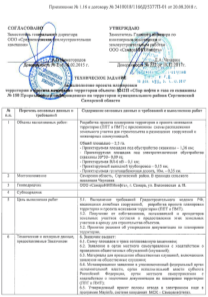 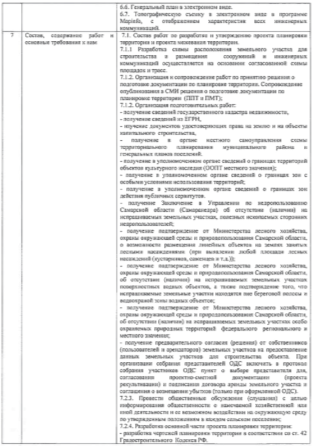 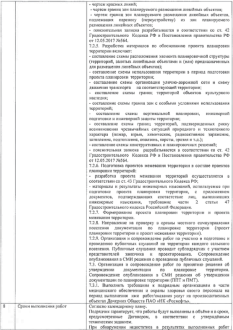 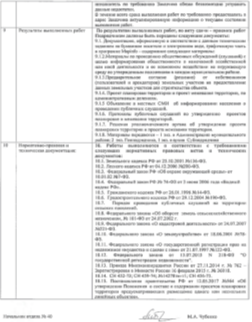 РАЗДЕЛ 1. Проект планировки территории. Графическая часть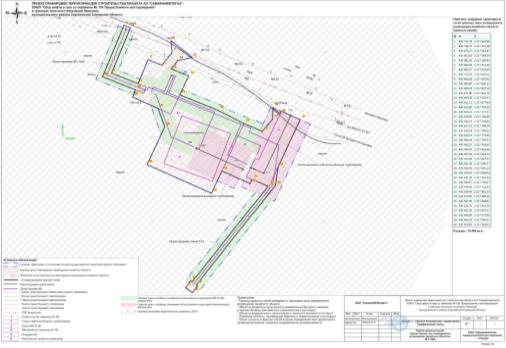 РАЗДЕЛ 2. Положения о размещении линейных объектов2. Наименование и основные характеристики объекта2.1. Наименование объекта5242П «Сбор нефти и газа со скважины №150 Приразломного месторождения».2.2. Основные характеристики объектаВ соответствии с заданием на проектирование по объекту «Сбор нефти и газа со скважины №150 Приразломного месторождения» проектными решениями предусматривается:В соответствии с заданием на проектирование проектной документацией предусматривается сбор и транспорт продукции скважины № 150. Для сбора продукции с обустраиваемых скважин принята напорная однотрубная герметизированная система сбора нефти и газа.Продукция скважины № 150 под устьевым давлением, развиваемыми погружным электронасосом, по выкидному трубопроводу поступает на измерительную установку ИУ, где осуществляется автоматический замер дебита скважины. Далее, по нефтегазосборному трубопроводу направляется до точки врезки в существующий нефтегазосборный трубопровод от АГЗУ-2 до ДНС «Южно-Орловская».Проектной документацией предусматривается:• обустройство устья добывающей скважины № 150 включающее в себя следующие сооружения:-  площадка приустьевая нефтяной скважины (с ЭЦН);-  площадка под ремонтный агрегат;-  щит пожарный;-  станция управления;-  молниеотвод;-  емкость производственно-дождевых стоков объемом 5 м3;-  самотечная сеть производственно-дождевой канализации.• измерительная установка ИУ в состав, которой входят следующие сооружения:-  емкость дренажная;-  технологический блок;-  блок контроля и управления;-  щит пожарный;-  подстанция трансформаторная комплектная;-  молниеотвод;-  станция катодной защиты;• выкидной трубопровод от скважины № 150 до измерительной установки ИУ;• нефтегазосборный трубопровод от ИУ до точки врезки в существующий нефтегазосборный трубопровод от АГЗУ-2 до ДНС «Южно-Орловская»;• строительство ответвления ВЛ-10 кВ от существующей ВЛ-10 кВ Ф-9 ПС 35/10 кВ «Чёрновская (СПО).Обустройство устья скважиныПлощадка приустьевая нефтяной скважины представляет собой площадку с бетонным покрытием, с выступающим бордюрным камнем. На устьях скважин установлена фонтанная арматура АФК2 65x21 К2 по ГОСТ 13846-89 условным давлением 21 МПа. Скважина № 150 оборудуется погружным электронасосом ЭЦН-160-2100, двигатель ПЭД-80. Для отбора проб в составе технологической обвязки устья скважины на горизонтальном участке выкидного трубопровода предусматривается установка пробоотборника ручного. Подача пара предусматривается от ППУ через рукав, подключаемый к арматуре в обвязке устья скважин. Ввод ингибитора коррозии предусматривается в затрубное пространство в периодическом режиме. В обвязке устья скважины предусматривается установка запорной арматуры, герметичностью затвора класса А.Для сбора дождевых стоков с приустьевой площадки нефтяной скважины предусматривается емкость производственно-дождевых стоков. В качестве емкости производственно-дождевых стоков принят подземный железобетонный колодец объемом 5 м3, выполненный из сборных железобетонных элементов, оборудованный гидрозатвором, воздушником с огнепреградителем и молниеотводом. Вокруг емкости предусматривается ограждение.Для отвода производственно-дождевых стоков с приустьевых площадок нефтяных скважин предусматривается самотечная сеть производственно-дождевой канализации. Самотечная сеть производственно-дождевой канализации предусмотрена подземно из чугунных труб с наружным и внутренним заводским антикоррозионным покрытием. Глубина заложения дождевой канализации от 1,44 м до 1,85 м от поверхности земли до низа трубы. Сеть производственно-дождевой канализации проектируется с уклоном в сторону емкости производственно-дождевых стоков. Дождеприемный колодец диаметром 1,00 м принят из сборных железобетонных элементов.Измерительная установкаДля замера дебита скважины № 150 предусматривается измерительная установка ИУ. На измерительной установке происходит поочередный автоматический замер дебита скважин. Измерительная установка представляет собой блок-бокс, состоящий из технологического блока и блока контроля и управления. Блок технологический предназначен для размещения, укрытия и обеспечения нормальных условий работы технологического оборудования и средств измерений установки. Блок контроля и управления предназначен для размещения, укрытия и обеспечения нормальных условий работы устанавливаемого в нем оборудования. На площадке измерительной установки предусматривается установка запорной арматуры, герметичность затвора класса А.Для дренажа ИУ предусматривается емкость подземная дренажная ЕП. Емкость дренажная ЕП представляет собой горизонтальный цилиндрический аппарат объемом 5,0 м3, работающий под избыточным давлением не более 0,07 МПа. Дренажная емкость ЕП оборудуется воздушником с огнепреградителем. Откачка из емкости производится передвижной спецтехникой.Для электроснабжения потребителей электроэнергии предусматривается установка наружной комплектной трансформаторной подстанции КТП типа «киоск» на напряжение 10/0,4 кВ с воздушным высоковольтным вводом и кабельным низковольтным выводом (ВК).Выкидные трубопроводыВыкидной трубопровод укладывается на глубину не менее 1,0 м до верхней образующей трубы. Выкидной и нефтегазосборный трубопроводы запроектированы из труб бесшовных или прямошовных, повышенной коррозионной стойкости и эксплуатационной надежности (стойкой к СКРН), классом прочности не ниже КП360. За рабочее давление выкидных трубопроводов принято давление 3,50 МПа с учетом возможного повышения давления из-за парафиноотложения (уменьшения пропускной способности трубы), за расчетное давление выкидных трубопроводов принято давление 4,0 МПа – максимально возможное давление, развиваемое погружным насосом при работе на закрытую задвижку.ВЛ-10 кВ• На ВЛ-10 кВ подвешивается сталеалюминиевый провод АС 70/11. Для защиты электрооборудования от грозовых перенапряжений на корпусе КТП устанавливаются ограничители перенапряжений (входит в комплект поставки КТП). Для предотвращения риска гибели птиц от поражения электрическим током на ВЛ используются птицезащитные устройства ПЗУ ВЛ 6 -10 кВ из полимерных материалов. Заход от концевой опоры на КТП выполняется проводом СИП-3 (1х70). Изоляция линии выполняется подвесными стеклянными изоляторами ПС-70Е (по два изолятора в гирлянде), штыревыми фарфоровыми изоляторами ШФ-20Г с креплением провода на шейке изолятора с помощью проволочной вязки типа ВШ-1. На ВЛ приняты железобетонные опоры.3. Местоположение проектируемого объектаПриразломное месторождение расположено в 55 км на северо-восток от г. Самара в Сергиевском районе. К юго-востоку от скв.150 Приразломного месторождения проходит автомобильная дорога федерального значения М-5 «Урал» (1077-й км).Ближайшими населенными пунктами к скважине № 150 являются:• с. Черновка, расположенное в 0,7 км к северо-западу;• с. Орловка, расположенное в 5,2 км к северо-востоку;• с. Потаповка, расположенное в 7,3 км к юго-западу.Гидрография представлена рекой Сок, протекающей в 4,8 км к западу и рекой Черновка, протекающей в 4,1 км к востоку от места проведения работ. К юго-западу в 1,1 км от места проведения работ расположено оз. Лебяжье.Дорожная сеть представлена автодорогой (М-5) Самара – Челябинск, проходящей в 0.3 км восточнее района работ, подъездными дорогами к указанным выше селам, а также проселочными дорогами.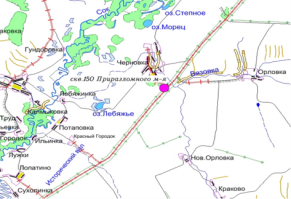 Рисунок 1 – Обзорная схема района работ. 4. Перечень координат характерных точек зон планируемого размещения объекта5. Мероприятия по охране окружающей среды, защите территорий от чрезвычайных ситуаций5.1. Мероприятия по сохранению объектов культурного наследияРазработка мероприятий по сохранению объектов культурного наследия не требуется, так как проектируемый линейный объект не затрагивает подобные объекты.5.2. Мероприятия по охране окружающей средыМероприятия по охране недр и окружающей среды при обустройстве месторождений являются важным элементом деятельности нефтегазодобывающего предприятия ОАО «Самаранефтегаз».Ежегодно разрабатываемые на предприятии программы природоохранных мероприятий согласовываются с природоохранными организациями, службой санитарно-эпидемиологического надзора и региональным управлением охраны окружающей среды.Указанные программы предусматривают организационные и технико-технологические мероприятия, направленные на повышение надежности оборудования и трубопроводов, охрану атмосферного воздуха, недр, водных и земельных ресурсов.5.2.1. Мероприятия по охране атмосферного воздухаВ период проведения работ по строительству проектируемого объекта с целью защиты атмосферного воздуха от загрязнения предусмотрены следующие мероприятия:• контроль за содержанием загрязняющих веществ в выхлопных газах двигателей внутреннего сгорания автостроительной техники, задействованной в строительстве;• регулировка двигателей автостроительной техники и автотранспорта в случае обнаружения выбросов NO2 и СО, превышающих нормативный уровень, и своевременное проведение профилактических работ по регулировке топливных систем;• запрещение сжигания на территории строительной площадки автопокрышек, камер, сгораемых отходов типа рубероида, изоляции кабелей, деревянной опалубки и др.;• соблюдение правил противопожарной безопасности при выполнении всех работ.5.2.2. Мероприятия по охране и рациональному использованию земельных ресурсов и почвенного покроваС целью защиты почв от загрязнения при проведении строительно-монтажных работ проектной документацией предусмотрены следующие мероприятия:• перед началом строительно-монтажных работ после оформления отвода земельных участков выполняются работы по подготовке территории. Инженерная подготовка земельного участка заключается в снятии и хранение во временных отвалах плодородного слоя почвы, отводе дождевых вод по спланированной территории за пределы площадки;• для минимизации воздействия выполнение строительных работ, передвижение транспортной и строительной техники, складирование материалов и отходов осуществляется на специально организуемых площадках в пределах полосы отвода земель;• соблюдение чистоты на стройплощадке, разделение отходов производства и потребления; вывоз отходов по мере заполнения контейнеров;• в целях сохранения плодородного слоя почвы на площадях временного отвода предусматривается комплекс мероприятий технического и биологического этапов рекультивации.5.2.3. Мероприятия по рациональному использованию и охране вод и водных биоресурсовДля предотвращения загрязнения, засорения, заиления водных объектов и истощения их вод, а также сохранения среды обитания водных биологических ресурсов и объектов животного и растительного мира при строительстве и эксплуатации проектируемых сооружений важно соблюдать требования к водоохранным зонам и прибрежным защитным полосам ближайших водных объектов.Водоохранными зонами являются территории, которые примыкают к береговой линии рек, ручьев, каналов, озер, водохранилищ и на которых устанавливается специальный режим хозяйственной и иной деятельности. Согласно Водному кодексу Российской Федерации от 3 июня 2006 г. № 74-ФЗ в границах водоохранных зон запрещаются:• использование сточных вод для удобрения почв;• размещение кладбищ, скотомогильников, мест захоронения отходов производства и потребления, радиоактивных, химических, взрывчатых, токсичных, отравляющих и ядовитых веществ;• осуществление авиационных мер по борьбе с вредителями и болезнями растений;• движение и стоянка транспортных средств (кроме специальных транспортных средств), за исключением их движения по дорогам и стоянки на дорогах и в специально оборудованных местах, имеющих твердое покрытие.Прибрежной защитной полосой является часть водоохранной зоны с дополнительными ограничениями хозяйственной и иной деятельности. В прибрежных защитных полосах, наряду с установленными выше ограничениями, запрещаются:• распашка земель;• размещение отвалов размываемых грунтов;• выпас сельскохозяйственных животных и организация для них летних лагерей, ванн.Размеры водоохранных зон и прибрежных защитных полос определены в соответствии с Водным кодексом Российской Федерации от 3 июня 2006 г. № 74-ФЗ. Ширина водоохранной зоны рек или ручьев устанавливается по их протяженности от истока. Размеры ее у озер и водохранилищ равны 50 м, за исключением водоемов с акваторией менее 0,5 км2. Магистральные и межхозяйственные каналы имеют зону, совпадающую по ширине с полосами отводов таких каналов. Ширина прибрежной защитной полосы зависит от уклона берега водного объекта. Для озер и водохранилищ, имеющих особо ценное рыбохозяйственное значение, ширина прибрежной защитной полосы равна 200 м независимо от уклона прилегающих земель.В границах водоохранных зон допускается проектирование, размещение, строительство, реконструкция, ввод в эксплуатацию, эксплуатация хозяйственных и иных объектов при условии оборудования таких объектов сооружениями, обеспечивающими охрану объектов от загрязнения, засорения и истощения вод.5.2.4. Мероприятия по сбору, использованию, обезвреживанию, транспортировке и размещению опасных отходовВременное хранение и утилизация отходов проводится в соответствии с требованиями Федерального Закона РФ от 24 июня 1998 года № 89-ФЗ «Об отходах производства и потребления», действующих экологических, санитарных правил и норм по обращению с отходами.На предприятии назначаются лица, ответственные за производственный контроль в области обращения с отходами, разрабатываются соответствующие должностные инструкции.Регулярно проводится инструктаж с лицами, ответственными за производственный контроль в области обращения с отходами, по соблюдению требований законодательства Российской Федерации в области обращения с отходами производства и потребления, технике безопасности при обращении с опасными отходами.Осуществляется систематический контроль за сбором, сортировкой и своевременной утилизацией отходов.К основным мероприятиям относятся:• образующиеся отходы производства при выполнении собираются и размещаются в специальных контейнерах для временного хранения с последующим вывозом согласно договорам специализированным предприятием, имеющим лицензию на деятельность по сбору, использованию, обезвреживанию, транспортировке, размещению опасных отходов, в установленные места;• на предприятии приказом назначается ответственный за соблюдение требований природоохранного законодательства;• места производства работ оборудуются табличкой с указанием ответственного лица за экологическую безопасность.Загрязнение почвенно-растительного покрова отходами строительства при соблюдении рекомендаций проектной документации полностью исключено, так как предусмотрена утилизация и захоронение всех видов промышленных отходов непосредственно в производственных процессах или на санкционированном полигоне в соответствии с заключенными договорами АО «Самаранефтегаз» с предприятиями, имеющими лицензию на деятельность по сбору, использованию, обезвреживанию, транспортировке, размещению опасных отходов.5.2.5. Мероприятия по охране недрВоздействие на геологическую среду при строительстве и эксплуатации проектируемого объекта обусловлено следующими факторами:• фильтрацией загрязняющих веществ с поверхности при загрязнении грунтов почвенного покрова;• интенсификацией экзогенных процессов при строительстве проектируемых сооружений.Важнейшими задачами охраны геологической среды являются своевременное обнаружение и ликвидация утечек нефтепродуктов из трубопроводов, обнаружение загрязнений в поверхностных и подземных водах.Индикаторами загрязнения служат антропогенные органические и неорганические соединения, повышенное содержание хлоридов, сульфатов, изменение окисляемости, наличие нефтепродуктов.Воздействие процессов строительства и эксплуатации проектируемого объекта на геологическую среду связано с воздействием поверхностных загрязняющих веществ на различные гидрогеологические горизонты.С целью своевременного обнаружения и принятия мер по локализации очагов загрязнения рекомендуется вести мониторинг подземных и поверхностных вод.Эксплуатация объектов электроснабжения не оказывает негативного влияния на качество подземных вод. Учитывая интенсивную антропогенную нагрузку, рекомендуется использовать существующую наблюдательную сеть АО «Самаранефтегаз» для экологического контроля за состоянием подземных вод с учетом всех источников возможного загрязнения объектов нефтяной структуры.Наряду с производством режимных наблюдений рекомендуется выполнять ряд мероприятий, направленных на предупреждение или сведение возможности загрязнения подземных и поверхностных вод до минимума. При этом предусматривается:• получение регулярной и достаточной информации о состоянии оборудования и инженерных коммуникаций;• своевременное реагирование на все отклонения технического состояния оборудования от нормального;• размещение технологических сооружений на площадках с твердым покрытием;• сбор производственно-дождевых стоков в подземную емкость.Осуществление перечисленных природоохранных мероприятий по защите недр позволит обеспечить экологическую устойчивость геологической среды при обустройстве и эксплуатации данного объекта.На недропользователей возлагается обязанность приводить участки земли и другие природные объекты, нарушенные при пользовании недрами, в состояние, пригодное для их дальнейшего использования.5.2.6. Мероприятия по охране объектов растительного и животного мира и среды их обитанияДля обеспечения рационального использования и охраны почвенно-растительного слоя проектной документацией предусмотрены следующие мероприятия:• размещение строительного оборудования в пределах земельного участка, отведенного под строительство;• движение автотранспорта и строительной техники по существующим и проектируемым дорогам;• размещение сооружений на минимально необходимых площадях с соблюдением нормативов плотности застройки;• установление поддонов под емкостями с химреагентами и ГСМ;• последовательная рекультивация нарушенных земель по мере выполнения работ.При проведении строительных работ запрещается:• разведение костров в лесных насаждениях, лесосеках с оставленными порубочными остатками, в местах с подсохшей травой, а также под кронами деревьев;• заправка горючим топливных баков двигателей внутреннего сгорания при работе двигателя, использование машин с неисправной системой питания двигателя, а также курение и пользование открытым огнем вблизи машин, заправляемых горючим;• бросать горящие спички, окурки и горячую золу из курительных трубок;• оставлять промасленный или пропитанный горючими веществами обтирочный материал в непредусмотренных специально для этого местах;• выжигание травы на лесных полянах, прогалинах, лугах и стерни на полях, непосредственно примыкающих к лесам, к защитным и озеленительным лесонасаждениям.Для охраны объектов животного мира проектом предусмотрены следующие мероприятия:• ограничение работ по строительству объектов в периоды массовой миграции и в местах размножения животных;• ограждение производственных площадок металлическими ограждениями с целью исключения попадания животных на территорию;• оборудование линий электропередач птицезащитными устройствами в виде защитных кожухов из полимерных материалов с целью предотвращения риска гибели птиц от поражения электрическим током;• сбор хоз.-бытовых сточных вод в герметичные емкости с последующей транспортировкой на утилизацию;• сбор производственных и бытовых отходов в специальных местах на бетонированных площадках с последующим вывозом на обезвреживание или захоронение на полигоне;• хранение и применения химических реагентов, горюче-смазочных и других опасных для объектов животного мира и среды их обитания материалов с соблюдением мер, гарантирующих предотвращение заболеваний и гибели объектов животного мира, ухудшения среды их обитания;• обеспечение контроля за сохранностью звукоизоляции двигателей строительной и транспортной техники, своевременная регулировка механизмов, устранение люфтов и других неисправностей для снижения уровня шума работающих машин;• по окончании строительных работ уборка строительных конструкций, оборудования, засыпка траншей.5.3. Мероприятия по защите территории от чрезвычайных ситуаций5.3.1. Перечень и характеристики производств (технологического оборудования) проектируемого объекта, аварии на которых могут привести к возникновению ЧС техногенного характераПроектируемые сооружения относятся к опасным сооружениям, на которых возможны аварийная разгерметизация технологического оборудования и выход транспортируемого нефтепродукта на поверхность, что может привести к возникновению ЧС.Перечень основного технологического оборудования, в котором обращается опасное вещество, представлен в таблице 1.Таблица 1Анализ аварийных ситуаций на объектах, идентичных проектируемому, показал, что на проектируемых сооружениях с определенной вероятностью возможны аварии с взрывом, пожаром, которые могут повлечь за собой человеческие жертвы, ущерб здоровью людей или окружающей природной среде, значительные материальные потери, т.е. вызвать чрезвычайную ситуацию (ЧС). Другими словами, проектируемые технологические сооружения относятся к опасным сооружениям, на которых возможны аварийная разгерметизация технологического оборудования и выход добываемого продукта на поверхность, что может привести к возникновению ЧС.Добыча нефти проектной скважиной № 150 предполагается с пласта В1Д3fmД3br. Нефть пласта В1Д3fmД3br характеризуется как высокосернистая, смолистая, парафинистая.Дебит скважины приведен в таблице 2.Таблица 2Физико-химические свойства пластовой и разгазированной нефти, газа однократного разгазирования приведены в таблице3.Таблица Ошибка! Текст указанного стиля в документе отсутствует. Компонентный состав пластовой и разгазированной нефти, газа однократного разгазирования приведен в таблице 4.Таблица 1Характеристика применяемых в технологическом процессе веществ по характеру воздействия на организм человека представлена в таблице 5.Таблица 2По степени токсического воздействия на организм человека газонасыщенная нефть с месторождения относится к III классу опасности, т.е. является умеренно опасным веществом.Нефть – токсичное вещество, оказывающее вредное воздействие на организм человека. Углеводороды, составляющие основную часть нефти, обладают наркотическими свойствами.Нефтяной попутный газ, выделяемый при аварии, является токсичным газом. При отравлении нефтяным газом сначала наблюдается период возбуждения, характеризующийся беспричинной веселостью, затем наступает головная боль, сонливость, усиление сердцебиения, боли в области сердца, тошнота.Присутствие сероводорода в газе усиливает токсичный эффект газа. Сероводород - яд, вызывающий смерть от остановки дыхания. При легких отравлениях сероводород вызывает головную боль, слезоточение, насморк, боль в глазах. При содержании сероводорода в воздухе 100 мг/м3 и выше могут развиться почти мгновенно судороги и потеря сознания, которые оканчиваются быстрой смертью от остановки дыхания, а иногда и от паралича. Если пострадавшего быстро вывести на свежий воздух, возможно быстрое восстановление дыхания.5.3.2. Решения по исключению разгерметизации оборудования и предупреждению аварийных выбросов опасных веществВ целях снижения опасности производства, предотвращения аварийных ситуаций и сокращения ущерба от произошедших аварий в проекте предусмотрен комплекс технических мероприятий:• применение оборудования, обеспечивающего надежную работу в течение их расчетного срока службы, с учетом заданных условий эксплуатации (расчетное давление, минимальная и максимальная расчетная температура), состава и характера среды (коррозионная активность, взрывоопасность, токсичность и др.) и влияния окружающей среды;• оснащение оборудования необходимыми защитными устройствами, средствами регулирования и блокировками, обеспечивающими безопасную эксплуатацию, возможность проведения ремонтных работ и принятие оперативных мер по предотвращению аварийных ситуаций или локализации аварии;• оснащение оборудования, в зависимости от назначения, приборами для измерения давления и температуры, предохранительными устройствами, указателями уровня жидкости, а также запорной и запорно-регулирующей арматурой;• контроль и измерение технологических параметров на выходе скважины;• материальное исполнение оборудования и трубопроводов соответствует коррозионным свойствам среды;• применение конструкций и материалов, соответствующих природно-климатическим и геологическим условия района строительства;• применяются трубы и детали трубопроводов с толщиной стенки трубы выше расчетной;• использовано минимальное количество фланцевых соединений;• герметизация оборудования с использованием сварочного способа соединений, минимизацией фланцевых соединений;• аварийная сигнализация об отклонениях технологических параметров от допустимых значений при возможных аварийных ситуациях;• автоматический контроль параметров работы оборудования, средства сигнализации и автоматические блокировки;• автоматическое отключение электродвигателя погружного насоса при отклонениях давления выше и ниже допустимых значений;• установка фонтанной арматуры с условным давлением 21 МПа;• выкидной и нефтегазосборный трубопроводы запроектированы из труб бесшовных или прямошовных, повышенной коррозионной стойкости и эксплуатационной надежности (стойкой к СКРН), классом прочности не ниже КП360:-  подземные участки - с наружным защитным покрытием усиленного типа 2У на основе экструдированного полиэтилена (полипропилена), выполненным в заводских условиях;-  надземные участки – без покрытия;• рабочее давление выкидного трубопровода принято давление 3,5 МПа с учетом возможного повышения давления из-за парафиноотложения (уменьшения пропускной способности трубы), расчетное давление выкидного трубопровода принято давление 4,0 МПа;• выкидной трубопровод укладывается на глубину не менее 1,0 м до верхней образующей трубы;• установка запорной арматуры, герметичностью затвора класса А;• контроль сварных стыков физическими и радиографическим методами;• установка в технологической обвязке устьев скважин штуцера для периодической пропарки выкидной линии;• увеличение глубины залегания нефтегазосборного трубопровода на переходе через автодорогу;• ввод ингибитора коррозии в затрубное пространство в периодическом режиме;• по окончании строительно-монтажных работ трубопроводы промываются водой, внутренняя полость трубопроводов очищается;• по окончании очистки трубопровод испытывается на прочность и герметичность гидравлическим способом;• выкидных трубопроводов от внутренней коррозии предусматривается:-  применение труб повышенной коррозионной стойкости класса прочности КП360;-  применение устройства контроля скорости коррозии;• для защиты от почвенной коррозии предусматривается:-  строительство выкидного и нефтегазосборного трубопроводов из труб покрытых антикоррозионной изоляцией усиленного типа, выполненной в заводских условиях;-  антикоррозионная изоляция сварных стыков выкидного и нефтегазосборного трубопроводов термоусаживающимися манжетами;-  антикоррозионная изоляция (усиленного типа) деталей трубопроводов и защитных футляров;• в зоне перехода надземного участка трубопровода в подземный надземный участок покрывается антикоррозионной изоляцией усиленного типа на высоту 0,3 м;• для защиты от атмосферной коррозии наружная поверхность трубопроводов, арматуры и металлоконструкций очищается от продуктов коррозии, обезжиривается, наносится следующая система покрытий:-  эпоксидное покрытие – один слой;-  полиуретановое покрытие стойкое к ультрафиолетовому излучению – один слой;• электрохимзащита выкидного трубопровода;• защита от прямых ударов молнии и заземление.Состав рекомендуемого комплекса организационных мероприятий:• соблюдение технологических режимов эксплуатации сооружений;• соблюдение периодичности планово-предупредительных ремонтов и регламента по эксплуатации и контролю технического состояния оборудования, труб и арматуры;• постоянный контроль за герметичностью трубопроводов, фланцевых соединений и затворов запорной арматуры;• поддержание в постоянной готовности и исправности оборудования, специальных устройств и приспособлений для пожаротушения и ликвидации возможных аварий, а также проведение обучения обслуживающего персонала правилам работы с этими устройствами;• проведение на предприятии периодических учений по ликвидации возможных аварийных ситуаций;поддержание в высокой готовности к ликвидации возможных аварийных ситуаций всех подразделений предприятия, ответственных за проведение такого рода работ, путем поддержания на должном уровне технического оснащения.5.3.3. Решения, направленные на предупреждение развития аварии и локализацию выбросов (сбросов) опасных веществНа случай возникновения на проектируемом объекте аварийной ситуации и возможности ее дальнейшего развития в проектной документации предусматривается ряд мероприятий по исключению или ограничению и уменьшению масштабов развития аварии, в том числе:• электрооборудование, токоведущие части, изоляторы, крепления ограждения, несущие конструкции, изоляционные и другие расстояния выбраны и установлены таким образом, чтобы:-  вызываемые нормальными условиями работы электроустановки усилия, нагрев, электрическая дуга или иные сопутствующие работе явления (искрение, выброс газов и т.п.) не могли причинить вред обслуживающему персоналу, а также привести к повреждению оборудования и возникновению короткого замыкания или замыкания на землю;- при нарушении нормальных условий работы электроустановки была обеспечена необходимая локализация повреждений, обусловленных действием короткого замыкания;• защита оборудования от статического электричества путем заземления;• заземление и система уравнивания потенциалов внутри КТП выполнены в соответствии с ПУЭ. Предусмотрено соединение вывода глухозаземленой нейтрали трансформатора с шиной заземления внутри КТП;• для защиты электрооборудования от грозовых перенапряжений на корпусе КТП устанавливаются ограничители перенапряжений (входит в комплект поставки КТП);• объект обеспечивается первичными средствами пожаротушения;• для предотвращения растекания масла и распространения пожара при повреждениях маслонаполненного трансформатора предусматриваются ограждение площадки трансформаторной подстанции бордюрным камнем;• вокруг скважин устраивается оградительный вал высотой 1,00 м. Откосы обвалования укрепляются посевом многолетних трав по плодородному слою h=0,15 м. Съезды через обвалование проектируемых скважин устраиваются со щебеночным покрытием слоем 0,20 м;• сбор производственно-дождевых стоков с приустьевых площадок проектируемых скважин предусматривается в канализационные емкости объемом 5 м3 каждая.• ввод кабелей в КТП должен производиться с утеплением и герметизацией вводных отверстий и креплением кабелей, рассчитанным на весь вес кабеля;• конструкция РУ 0,4 кВ предусматривает ввод кабелей без нарушения степени защиты оболочки, места для прокладки разделки внешних присоединений, а также наименьшую в данной конструкции длину разделки кабелей.Планировочные решения генерального плана проектируемых площадок разработаны с учетом существующих инженерных коммуникаций, рельефа местности, наиболее рационального использования земельного участка, а также санитарно-гигиенических и противопожарных норм.Расстояния между зданиями и сооружениями приняты в соответствии с требованиями противопожарных и санитарных норм:• ВНТП 3-85 «Нормы технологического проектирования объектов сбора, транспорта, подготовки нефти, газа и воды нефтяных месторождений»;• Федеральные нормы и правила в области промышленной безопасности «Правила безопасности в нефтяной и газовой промышленности» от 18.12.2013• ППБО-85 «Правила пожарной безопасности в нефтяной и газовой промышленности»;• ПУЭ «Правила устройства электроустановок»;• СП 18.13330.2011 «Генеральные планы промышленных предприятий».Противопожарные расстояния между зданиями, сооружениями, а также требуемые минимальные противопожарные расстояния между зданиями, сооружениями приведены в томе 8 «Мероприятия по обеспечению пожарной безопасности».Ближайшим подразделением пожарной охраны к проектируемым объектам является подразделение пожарной ПЧ-175 ООО «РН-Пожарная безопасность», которая дислоцируется в п. Суходол Сергиевского района Самарской области.На вооружении пожарной части имеется 3 автоцистерны АЦ-5,0-40 (Урал-5557), АЦ-5,0-40 (КАМАЗ-43114), АЦ-2,5-40 (ЗИЛ-4334), один автомобиль пенного тушения АПТ-8,0-40 (КАМАЗ - 43118), один рукавный автомобиль АР-2 (КАМАЗ-43114), пожарная насосная станция ПНС-110 (КАМАЗ-43114) - из них две автоцистерны - в боевом расчете, одна автоцистерна, автомобиль пенного тушения, рукавный автомобиль и пожарная насосная станция - в резерве.Численность личного состава дежурного караула составляет 8 человек. Личный состав обеспечен боевой одеждой, пожарная автотехника укомплектована диэлектрическими средствами.Пожаротушение до прибытия дежурного караула пожарной части осуществляется первичными средствами.5.3.4. Решения по обеспечению взрывопожаробезопасностиВ целях обеспечения взрывопожарной безопасности, предусмотрен комплекс мероприятий, включающий в себя:• планировочные решения генерального плана разработаны с учетом технологической схемы, подхода трасс электросетей, рельефа местности, наиболее рационального использования земельного участка, существующих сооружений, а также санитарных и противопожарных норм;• расстояния между зданиями и сооружениями приняты в соответствии с требованиями противопожарных и санитарных норм;• для обеспечения безопасности работы во взрывоопасных установках предусматривается электрооборудование, соответствующее по исполнению классу зоны, группе и категории взрывоопасной смеси;• приборы, эксплуатирующиеся во взрывоопасных зонах, имеют взрывобезопасное исполнение со степенью взрывозащиты согласно классу взрывоопасной зоны;• применение оборудования, обеспечивающего надежную работу в течение его расчетного срока службы, с учетом заданных условий эксплуатации (расчетное давление, минимальная и максимальная расчетная температура), состава и характера среды (коррозионная активность, взрывоопасность, токсичность и др.) и влияния окружающей среды;• оснащение оборудования необходимыми защитными устройствами, средствами регулирования и блокировками, обеспечивающими безопасную эксплуатацию, возможность проведения ремонтных работ и принятие оперативных мер по предотвращению аварийных ситуаций или локализации аварии;• оснащение оборудования, в зависимости от назначения, приборами для измерения давления и температуры, предохранительными устройствами, указателями уровня жидкости, а также запорной и запорно-регулирующей арматурой;• емкость производственно-дождевых стоков и дренажная емкость оборудуются воздушниками с огнепреградителем;• молниезащита, защита от вторичных проявлений молнии и защита от статического электричества;• применение кабельной продукции, не распространяющей горение при групповой прокладке, с низким дымо- и газовыделением;• применение оборудования в шкафном и блочном исполнении;• для сбора продукции скважин принята напорная однотрубная герметизированная система сбора нефти и газа;• оснащение проектируемых сооружений системой автоматизации и телемеханизации, Для обеспечения безопасной эксплуатации системы сбора и транспорта продукции скважины предусматривается автоматическое и дистанционное управление технологическим процессом;• оснащение объекта первичными средствами пожаротушения;• содержание первичных средств пожаротушения в исправном состоянии и готовых к применению;• содержание пожарных проездов и подъездов в состоянии, обеспечивающем беспрепятственный проезд пожарной техники к проектируемым объектам;• сбор утечек и разливов нефти при нарушении технологического режима и дождевых сточных вод, которые могут оказаться загрязненными нефтью, в специальную подземную дренажную емкость;• освобождение трубопроводов от нефти во время ремонтных работ;• персонал обучается безопасным приемам и методам работы на опасном производстве, предусматривается проведение инструктажей по технике безопасности, пожарной безопасности и охране труда;• все работники допускаются к работе только после прохождения противопожарного инструктажа, а при изменении специфики работы проходят дополнительное обучение по предупреждению и тушению возможных пожаров в порядке, установленном руководителем;• правила применения на территории объекта открытого огня, проезда транспорта, допустимость курения и проведение временных пожароопасных работ устанавливаются общими объектовыми инструкциями о мерах пожарной безопасности;• предусматривается своевременная очистка территории объекта от горючих отходов, мусора, тары;• производство работ по эксплуатации и обслуживанию объекта в строгом соответствии с инструкциями, определяющими основные положения по эксплуатации, инструкциями по технике безопасности, эксплуатации и ремонту оборудования, составленными с учетом местных условий для всех видов работ, утвержденными соответствующими службами.При эксплуатации проектируемых сооружений необходимо строгое соблюдение следующих требований пожарной безопасности:• запрещается использование противопожарного инвентаря и первичных средств пожаротушения для других нужд, не связанных с их прямым назначением;• запрещается загромождение дорог, проездов, проходов с площадок и выходов из помещений;• запрещается курение и разведение открытого огня на территории устья скважины;• запрещается обогрев трубопроводов, заполненных горючими и токсичными веществами, открытым пламенем;• запрещается движение автотранспорта и спецтехники по территории объектов системы сбора, где возможно образование взрывоопасной смеси, без оборудования выхлопной трубы двигателя искрогасителем;• запрещается производство каких-либо работ при обнаружении утечек газа и нефти, немедленно принимаются меры по их ликвидации.Производство огневых работ предусматривается осуществлять по наряду-допуску на проведение данного вида работ. Места производства работ, установки сварочных аппаратов должны быть очищены от горючих материалов в радиусе 5 м. Расстояние от сварочных аппаратов и баллонов с пропаном и кислородом до места производства работ должно быть не менее 10 м. Баллоны с пропаном и кислородом должны находиться в вертикальном положении, надежно закрепляться не ближе 5 м друг от друга. К выполнению сварки допускаются лица, прошедшие обучение, инструктаж и проверку знаний требований безопасности, имеющие квалификационную группу по электробезопасности не ниже II и имеющие соответствующие удостоверения. Огневые работы на взрывоопасных и взрывопожароопасных объектах должны проводиться только в дневное время (за исключением аварийных случаев).Работы по монтажу оборудования и трубопроводов должны производиться в соответствии с утвержденной проектно-сметной и рабочей документацией, проектом производства работ и документацией заводов-изготовителей.• Территория объекта должна своевременно очищаться от горючих отходов, мусора, тары. Горючие отходы и мусор следует собирать на специально выделенных площадках в контейнеры или ящики, а затем вывозить.5.3.5. Мероприятия по контролю радиационной, химической обстановки, обнаружения взрывоопасных концентраций, обнаружению предметов, снаряженных химически опасными, взрывоопасными и радиационными веществамиДля обеспечения безопасных условий работы обслуживающего персонала при проведении аварийных и ремонтных работ, связанных с риском выделения токсичных и взрывоопасных веществ, должен устанавливаться непрерывный контроль на протяжении всего времени производства этих работ с применением переносных газоанализаторов.Действующие бригады, из числа которых предусматривается выделение людей для обслуживания проектируемых сооружений, оснащены переносными газоанализаторами (SOLARIS, АНКАТ, КОЛИОН-1В-03) для осуществления периодического количественного и качественного контроля за содержанием в воздухе токсичных и взрывоопасных веществ (в том числе и на находящихся в непосредственной близости от проектируемых объектах).Достоверность результатов обследования химической обстановки с помощью газоаналитической аппаратуры на проектируемых сооружениях обеспечивается учетом метеорологических условий в районе проектируемого объекта. Данные о метеорологических параметрах дежурный диспетчер РИТС по СГМ передает диспетчеру ЦДНГ-7. Сведения предоставляются ежедневно территориальным Управлением по гидрометеорологии и мониторингуокружающей среды в соответствии с условиями заключенного с ними договора.Так как проектируемые источники не создают концентрации загрязняющих веществ на границе жилой зоны более 0,1 ПДКм.р. периодичность контроля принимается равной 1 раз в 5 лет расчетным методом.С целью обнаружения предметов, снаряженных химически опасными, взрывоопасными и радиационными веществами, проектируемые объекты охраняются методом патрулирования на автомобиле сотрудниками ООО ЧОП «РН – Охрана - Самара» в количестве 2 человека. Охрана на данном объекте постоянно не находится.Мероприятия по защите опасного производственного объекта от террористических актов разработаны в соответствии с приказом от 31.03.2008 № 186 «Об утверждении и введении в действие общих требований по обеспечению антитеррористической защищенности опасных производственных объектов». Для предотвращения несанкционированного доступа посторонних лиц к проектируемому объекту и предупреждения террористических актов предусмотрены следующие инженерно-технические средства и мероприятия:• средства предупреждения и сигнализации о нарушениях параметров технологического процесса с передачей сигнала на автоматизированную систему диспетчерского контроля и управления (АСДУ) АО «Самаранефтегаз» (центр сбора и обработки информации (ЦСОИ «Суходол»), построенной на базе SCADA «Телескоп+»;• сигнализация несанкционированного доступа в КТП, шкаф КИПиА;• телесигнализацию о неисправности охранно – пожарной сигнализации;• периодический визуальный осмотр проектируемых сооружений обслуживающим персоналом, а также ведомственной службой безопасности;• наличие средств оперативной радиотелефонной связи у обслуживающего персонала и ведомственной охраны;• обеспечение личного состава ведомственной охраны табельным оружием в соответствии с законодательством.5.3.6. Мероприятия по инженерной защите проектируемого объекта от чрезвычайных ситуаций природного характера, вызванных опасными природными процессами и явлениямиМероприятия по инженерной защите территории объекта, зданий, сооружений и оборудования от опасных геологических процессов и природных явлений приведены в таблице 6.Таблица 6Автоматические выключатели выбираются таким образом, чтобы обеспечить защиту как оборудования, так и обслуживающего персонала от поражения электрическим током.Так же для защиты обслуживающего персонала от поражения электрическим током предусматривается комплексное защитное устройство, которое выполняется с целью защитного заземления, уравнивания потенциалов, а также защиты от вторичных проявлений молнии и защиты от статического электричества.В проекте принята система заземления TN-S.Комплексное защитное устройство состоит из:• объединенного заземляющего устройства электроустановок и молниезащиты, выполняемого электродами из круглой стали диаметром 16 мм, длиной 5 м, которые ввертываются в грунт на глубину 0,5 м (от поверхности земли до верхнего конца электрода) и соединяются между собой круглой сталью диаметром 12 мм;• главных заземляющих шин (ГЗШ), которыми являются РЕ-шины КТП;• комплексной магистрали (контура рабочего заземления), выполняемой из полосовой стали 4х40;• защитных проводников, в качестве которых используются защитные проводники (PE-проводники) основной и дополнительной системы уравнивания потенциалов.РЕ-проводники входят в состав силовых кабелей, питающих электроприемники, дополнительный защитный проводник выполняется полосой 4х40 и отдельно проложенным гибким медным проводом ПуГВ.Комплексное защитное устройство выполняется путем присоединения всех открытых проводящих частей (металлические конструкции сооружений, стационарно проложенные трубопроводы, металлические корпуса технологического оборудования, корпуса электрооборудования, стальные трубы и бронированные оболочки электропроводок) к магистрали и к ГЗШ при помощи защитных проводников и образовывает непрерывную электрическую цепь.Фланцевые соединения и оборудование должны быть зашунтированы перемычками из медного изолированного провода сечением не менее 16 мм2.ГЗШ на обоих концах должны быть обозначены продольными или поперечными полосами желто-зеленого цвета одинаковой ширины.Изолированные проводники уравнивания потенциалов должны иметь изоляцию, обозначенную желто-зелеными полосами. Неизолированные проводники основной системы уравнивания потенциалов в месте их присоединения к сторонним проводящим частям должны быть обозначены желто-зелеными полосами.Наружные искусственные заземлители предусматриваются из оцинкованной стали (по ГОСТ 9.307-89).Сопротивление заземляющего устройства для электрооборудования не должно превышать 4 Ом (проверяется после монтажа). В качестве естественных заземлителей используются технические колонны скважин.Для молниезащиты, защиты от вторичных проявлений молнии и защиты от статического электричества металлические корпуса технологического оборудования соединяются в единую электрическую цепь и присоединяются к заземляющему устройству.Заземлители для молниезащиты и защитного заземления – общие.ПРИЛОЖЕНИЯ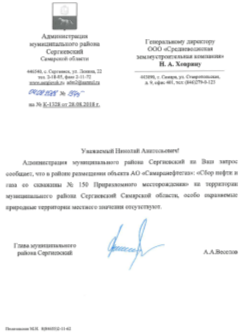 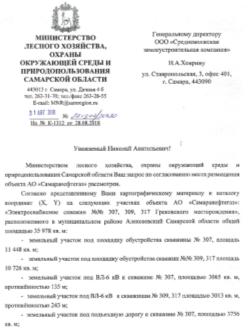 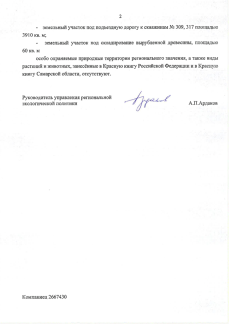 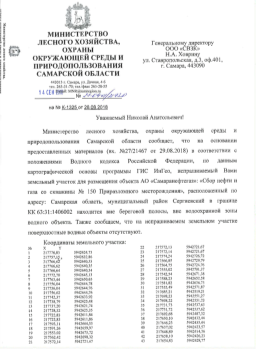 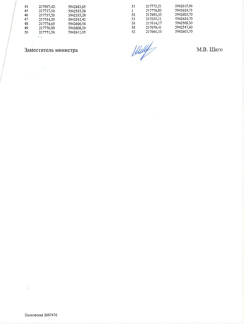 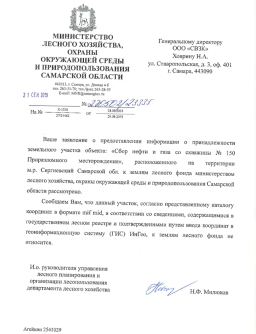 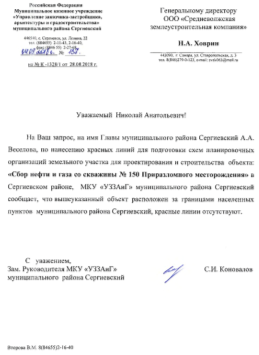 Общество с ограниченной ответственностью«СРЕДНЕВОЛЖСКАЯ ЗЕМЛЕУСТРОИТЕЛЬНАЯ КОМПАНИЯ»ДОКУМЕНТАЦИЯ ПО ПЛАНИРОВКЕ ТЕРРИТОРИИдля строительства объекта АО «Самаранефтегаз»:5242П «Сбор нефти и газа со скважины №150 Приразломного месторождения»в границах сельского поселения Черновкамуниципального района Сергиевский Самарской областиПРОЕКТ МЕЖЕВАНИЯ ТЕРРИТОРИИ Генеральный директор ООО «Средневолжская землеустроительная компания»		              	  Н.А. ХовринЗаместитель начальникаотдела землеустройства    		                                                                         Д.В. СавичевЭкз. №___ ___Самара 2018 годСправка руководителя проектаДокументация по планировке территории разработана в составе, предусмотренном действующим Градостроительным кодексом Российской Федерации (Федеральный закон от 29.12.2004 № 190-ФЗ), Законом Самарской области от 12.07.2006 № 90-ГД «О градостроительной деятельности на территории Самарской области», Постановлением Правительства РФ № 564 от 12.05.2017 «Об утверждении положения о составе и содержании проектов планировки территории, предусматривающих размещение одного или нескольких линейных объектов» и техническим заданием на выполнение проекта планировки территории и проекта межевания территории объекта: 5242П «Сбор нефти и газа со скважины №150 Приразломного месторождения» на территории муниципального района Сергиевский Самарской области.Заместитель начальникаотдела землеустройства                                                                                                                Д.В. СавичевКнига 3. ПРОЕКТ ПЛАНИРОВКИ ТЕРРИТОРИИПроект межевания территорииПРОЕКТ ПЛАНИРОВКИ ТЕРРИТОРИИ  (ПРОЕКТ МЕЖЕВАНИЯ ТЕРРИТОРИИ)Основание для выполнения проекта межеванияПроект межевания территории разрабатывается в соответствии с проектом планировки территории в целях установления границ земельных участков, предназначенных для строительства и размещения объекта АО "Самаранефтегаз": 5242П «Сбор нефти и газа со скважины №150 Приразломного месторождения» согласно:- Технического задания на выполнение проекта планировки территории и проекта межевания территории объекта: 5242П «Сбор нефти и газа со скважины №150 Приразломного месторождения» на территории муниципального района Сергиевский Самарской области;- Сведений государственного кадастрового учетаЦели и задачи выполнения проекта межевания территорииПодготовка проекта межевания территории осуществляется в целях определения местоположения границ образуемых и изменяемых земельных участков. При подготовке проекта межевания территории определение местоположения границ образуемых и изменяемых земельных участков осуществляется в соответствии с градостроительными регламентами и нормами отвода земельных участков для конкретных видов деятельности, установленными в соответствии с федеральными законами, техническими регламентами.Сформированные земельные участки должны обеспечить:- возможность полноценной реализации прав на формируемые земельные участки, включая возможность полноценного использования в соответствии с назначением, и эксплуатационными качествами.- возможность долгосрочного использования земельного участка.Структура землепользования в пределах территории межевания, сформированная в результате межевания должна обеспечить условия для наиболее эффективного использования и развития этой территории.В процессе межевания решаются следующие задачи:- установление границ земельных участков необходимых для размещения объекта АО "Самаранефтегаз".Проектом межевания границ отображены:- красные линии, утвержденные в составе проекта планировки территории;-границы образуемых и изменяемых земельных участков и их частей.ВЫВОДЫ ПО ПРОЕКТУНастоящим проектом выполнено:Формирование границ образуемых и изменяемых земельных участков и их частей.Размеры образуемых земельных участков под строительство линейного объекта приняты в соответствии с проектом полосы отвода выполненным ООО «СамараНИПИнефть».Проект межевания выполняется с учетом сохранения ранее образованных земельных участков, зарегистрированных в ГКН.Земельные участки под строительство объекта образованы с учетом ранее поставленных на государственный кадастровый учет земельных участков.Земельные участки образуются в соответствии с абзацем 9 части 1 статьи 15 Закона Самарской области от 11.03.2005 №94-ГД «О земле» а именно: минимальный размер образуемого нового неделимого земельного участка из земель сельскохозяйственного назначения в целях недропользования устанавливается равным размеру, необходимому для проведения работ по разработке месторождений полезных ископаемых. Формирование  данного земельного участка осуществления с целью реализации проектных решений, необходимых для проведения работ при разработке месторождений полезных ископаемых АО «Самаранефтегаз» на основании лицензии на пользованиями недрами, то есть для недропользования.Проект межевания территории является неотъемлемой частью проекта планировки территории. Каталоги координат и дирекционных углов образуемых земельных участков являются приложением к  чертежу межевания, выполненном в М 1:1000.Проект межевания территории является основанием для установления границ земельных участков на местности, закрепления их межевыми знаками и регистрации в установленном порядке.Сведения об образуемых частях земельных участков, поставленных на государственный кадастровый учетОбщая площадь участков, поставленных на кадастровый учет:  16669 м².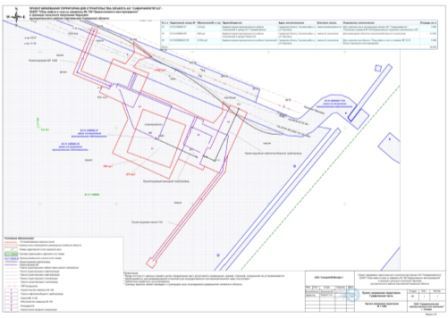 АДМИНИСТРАЦИЯМУНИЦИПАЛЬНОГО РАЙОНА СЕРГИЕВСКИЙСАМАРСКОЙ ОБЛАСТИПОСТАНОВЛЕНИЕ19 ноября  2018г.                                                                                                                                                                                                              №1351О внесении изменений в Постановление администрации муниципального района Сергиевский № 1076 от 21.09.2018г. «Об утверждении ставок расчетов размера субсидий, предоставляемых в 2018 году сельскохозяйственным товаропроизводителям и организациям агропромышленного комплекса, осуществляющим свою деятельность на территории муниципального района Сергиевский Самарской области, в целях возмещения затрат на производство реализованного и (или) отгруженного на собственную переработку в IV квартале 2017 года и I квартале 2018 года в физическом весе молока за счёт средств областного бюджетаВ соответствии  с  постановлением Правительства Самарской области от  19.02.2013г. № 44 «О мерах, направленных на реализацию переданных органам местного самоуправления на территории Самарской области отдельных государственных полномочий по поддержке                                             сельскохозяйственного производства», постановлением Администрации муниципального района Сергиевский от 10.04.2018 г. № 343 «О внесении изменений в постановление  Администрации муниципального района Сергиевский от 27.04.2017 г. № 431 «Об утверждении Порядка предоставления в 2018-2020 годах субсидий сельскохозяйственным товаропроизводителям и организациям агропромышленного комплекса, осуществляющим свою деятельность на территории Самарской области, в целях возмещения затрат в связи с производством сельскохозяйственной продукции в части расходов на развитие молочного скотоводства Самарской области», а также в соответствии с решением комиссии по предоставлению субсидий сельскохозяйственным товаропроизводителям и предприятиям АПК, осуществляющим свою деятельность на территории Самарской области от 31.10.2018г.. Администрация муниципального района СергиевскийПОСТАНОВЛЯЕТ:1. Внести в Постановление администрации муниципального района Сергиевский № 1076 от 21.09.2018г. «Об утверждении ставок расчетов размера субсидий, предоставляемых в 2018 году сельскохозяйственным товаропроизводителям и организациям агропромышленного комплекса, осуществляющим свою деятельность на территории муниципального района Сергиевский Самарской области, в целях возмещения затрат на производство реализованного и (или) отгруженного на собственную переработку в IV квартале 2017 года и I квартале 2018 года в физическом весе молока за счёт средств областного бюджета» следующие изменения:в пункте 1  постановления цифру «1,68» заменить цифрой «3,20».2.   Опубликовать настоящее постановление в газете «Сергиевский вестник».3. Настоящее постановление вступает в силу со дня его официального опубликования.4. Контроль за выполнением настоящего постановления возложить на заместителя Главы муниципального района Сергиевский          Чернова А.Е.Глава муниципального района СергиевскийА.А. ВеселовАДМИНИСТРАЦИЯМУНИЦИПАЛЬНОГО РАЙОНА СЕРГИЕВСКИЙСАМАРСКОЙ ОБЛАСТИПОСТАНОВЛЕНИЕ19 ноября  2018г.                                                                                                                                                                                                              №1352Об утверждении ставок расчетов размера субсидий, предоставляемых в 2018 году сельскохозяйственным товаропроизводителям и организациям агропромышленного комплекса, осуществляющим свою деятельность на территории муниципального района Сергиевский Самарской области, в целях возмещения затрат на производство реализованного и (или) отгруженного на собственную переработку во II-III кварталах 2018 года в физическом весе молока за счёт средств областного бюджетаВ соответствии  с  постановлением Правительства Самарской области от  19.02.2013г. № 44 «О мерах, направленных на реализацию переданных органам местного самоуправления на территории Самарской области отдельных государственных полномочий по поддержке                                             сельскохозяйственного производства», постановлением Администрации муниципального района Сергиевский от 10.04.2018 г. № 343 «О внесении изменений в постановление  Администрации муниципального района Сергиевский от 27.04.2017 г. № 431 «Об утверждении Порядка предоставления в 2018-2020 годах субсидий сельскохозяйственным товаропроизводителям и организациям агропромышленного комплекса, осуществляющим свою деятельность на территории Самарской области, в целях возмещения затрат в связи с производством сельскохозяйственной продукции в части расходов на развитие молочного скотоводства Самарской области», а также в соответствии с решением комиссии по предоставлению субсидий сельскохозяйственным товаропроизводителям и предприятиям АПК, осуществляющим свою деятельность на территории Самарской области от 31.10.2018г. Администрация муниципального района СергиевскийПОСТАНОВЛЯЕТ:1.  Утвердить ставки расчетов размера субсидий, предоставляемых в 2018 году сельскохозяйственным товаропроизводителям, и организациям агропромышленного комплекса осуществляющим свою деятельность на территории муниципального района Сергиевский Самарской области, в целях возмещения затрат в связи с производством сельскохозяйственной продукции в части расходов на производство реализованного и (или) отгруженного на собственную переработку во II-III кварталах 2018 года в физическом весе молока за счёт средств областного бюджета в физическом весе молока за счёт средств областного бюджета в размере 3,2 рубля  за 1 килограмм реализованного и (или) отгруженного на собственную переработку в физическом весе молока.2.   Опубликовать настоящее постановление в газете «Сергиевский вестник».3. Настоящее постановление вступает в силу со дня его официального опубликования.4. Контроль за выполнением настоящего постановления возложить на заместителя Главы муниципального района Сергиевский          Чернова А.Е.Глава муниципального района СергиевскийА.А. ВеселовАДМИНИСТРАЦИЯМУНИЦИПАЛЬНОГО РАЙОНА СЕРГИЕВСКИЙСАМАРСКОЙ ОБЛАСТИПОСТАНОВЛЕНИЕ19 ноября  2018г.                                                                                                                                                                                                              №1354О порядке создания, хранения, использования и восполнения резерва материальных ресурсов для ликвидации чрезвычайных ситуаций в муниципальном районе Сергиевский Самарской областиВ соответствии с Федеральным законом от 21.12.1994 г. №68-ФЗ «О защите населения и территорий от чрезвычайных ситуаций природного и техногенного характера», постановлением Правительства Российской Федерации от 10.11.1996 г. №1340 «О Порядке создания и использования резервов материальных ресурсов для ликвидации чрезвычайных ситуаций природного и техногенного характера», постановлением Правительства Самарской области от 21 октября 2010 г. № 499 «О создании, хранении, использовании и восполнении резерва материальных ресурсов Самарской области для ликвидации чрезвычайных ситуаций межмуниципального и регионального характера», Уставом муниципального района Сергиевский, в целях экстренного привлечения материальных средств в случае возникновения чрезвычайных ситуаций на территории муниципального района Сергиевский Самарской области администрация муниципального района СергиевскийПОСТАНОВЛЯЕТ:1. Утвердить прилагаемый Порядок создания, хранения, использования и восполнения резерва материальных ресурсов для ликвидации чрезвычайных ситуаций администрации муниципального района Сергиевский.2. Утвердить прилагаемые номенклатуру и объемы резерва материальных ресурсов для ликвидации чрезвычайных ситуаций администрации муниципального района Сергиевский.3. Установить, что создание, хранение и восполнение резерва материальных ресурсов для ликвидации чрезвычайных ситуаций производится за счет средств бюджета муниципального района Сергиевский.4. Рекомендовать руководителям предприятий, учреждений и организаций:4.1. Создать соответствующие резервы материальных ресурсов для ликвидации чрезвычайных ситуаций;4.2. Представлять информацию о  создании, накоплении и использовании резервов материальных ресурсов в отдел по делам гражданской обороны и чрезвычайным ситуациям администрации муниципального района Сергиевский.5. Отделу по делам гражданской обороны и чрезвычайным ситуациям администрации муниципального района Сергиевский о состоянии  резерва материальных ресурсов для ликвидации чрезвычайных ситуаций администрации муниципального района Сергиевский информировать ГКУСО «Центр по делам ГО, ПБ и ЧС» и Главное управление  МЧС России по Самарской области согласно установленных сроков.6. Постановления Главы муниципального района Сергиевский № 1157 от 06.10.2011 г. «О порядке создания, хранения, использования и восполнения резерва материальных ресурсов для ликвидации чрезвычайных ситуаций в муниципальном районе Сергиевский», №1067 от 18.08.2014 г. «О внесении изменений в Приложение №1 к постановлению Главы муниципального района Сергиевский №1157 от 06.10.2011 г. «О порядке создания, хранения, использования и восполнения резерва материальных ресурсов для ликвидации чрезвычайных ситуаций в муниципальном районе Сергиевский» считать утратившими силу.7. Опубликовать настоящее постановление в газете «Сергиевский вестник».8. Настоящее постановление вступает в силу со дня его официального опубликования.9. Контроль за выполнением настоящего постановления возложить на заместителя Главы муниципального района Сергиевский     Заболотина С.Г.Главамуниципального района СергиевскийА.А. ВеселовПриложение №1к постановлению администрациимуниципального района Сергиевский№1354 от «19» ноября 2018 г.Порядоксоздания, хранения, использования и восполнения резерва материальных ресурсов для ликвидации чрезвычайных ситуаций администрации муниципального района Сергиевский1. Настоящий Порядок разработан в соответствии с Федеральным законом от 21.12.1994 № 68-ФЗ «О защите населения и территорий от чрезвычайных ситуаций природного и техногенного характера», постановлением Правительства Российской Федерации от 10.11.1996 № 1340 «О Порядке создания и использования резервов материальных ресурсов для ликвидации чрезвычайных ситуаций природного и техногенного характера», постановлением Правительства Самарской области от 21 октября 2010 г. № 499 «О создании, хранении, использовании и восполнении резерва материальных ресурсов Самарской области для ликвидации чрезвычайных ситуаций межмуниципального и регионального характера» и определяет основные принципы создания, хранения, использования и восполнения резерва материальных ресурсов для ликвидации чрезвычайных ситуаций администрации муниципального района Сергиевский (далее – Резерв).2. Резерв создается заблаговременно в целях экстренного привлечения необходимых средств для первоочередного жизнеобеспечения пострадавшего населения, развёртывания и содержания временных пунктов проживания и питания пострадавших граждан, оказания им помощи, обеспечения аварийно-спасательных и аварийно-восстановительных работ в случае возникновения чрезвычайных ситуаций, а также при ликвидации угрозы и последствий чрезвычайных ситуаций.Резерв может использоваться на иные цели, не связанные с ликвидацией чрезвычайных ситуаций, только на основании решений, принятых администрацией муниципального района Сергиевский.3. Резерв включает продовольствие, вещевое имущество, предметы первой необходимости, строительные материалы, медикаменты и медицинское имущество, нефтепродукты, другие материальные ресурсы.4. Номенклатура и объемы материальных ресурсов Резерва утверждаются администрацией муниципального района Сергиевский  и устанавливаются исходя из прогнозируемых видов и масштабов чрезвычайных ситуаций, предполагаемого объёма работ по их ликвидации, а также максимально возможного использования имеющихся сил и средств для ликвидации чрезвычайных ситуаций.5. Создание, хранение и восполнение Резерва осуществляется за счет средств бюджета муниципального района Сергиевский, а также за счет внебюджетных источников.6. Объем финансовых средств, необходимых для приобретения материальных ресурсов Резерва, определяется с учётом возможного изменения рыночных цен на материальные ресурсы, а также расходов, связанных с формированием, размещением, хранением и восполнением Резерва.7. Бюджетная заявка для создания Резерва на планируемый год представляется в соответствующий орган до 1 сентября текущего года.8. Функции по созданию, размещению, хранению и восполнению Резерва возлагаются:по вещевому имуществу, по продовольствию, предметам первой необходимости, строительным материалам, нефтепродуктам, лекарственным средствам и медицинским изделиям, другим материальным ресурсам – отдел по делам гражданской обороны и чрезвычайным ситуациям администрации муниципального района Сергиевский, комиссия по проведению предварительного отбора для выявления участников закупки.9. Органы, на которые возложены функции по созданию Резерва:разрабатывают предложения по номенклатуре и объёмам материальных ресурсов в Резерве, исходя из среднемноголетних данных по возникновению возможных и периодических (циклических) ЧС, климатических и географических особенностей региона, традиционных способов ведения хозяйства и уклада жизни населения Сергиевского района;представляют на очередной год бюджетные заявки для закупки материальных ресурсов в Резерв;определяют размеры расходов по хранению и содержанию материальных ресурсов в Резерве;определяют места хранения материальных ресурсов Резерва, отвечающие требованиям по условиям хранения и обеспечивающие возможность доставки в зоны чрезвычайных ситуаций;в установленном порядке осуществляют отбор поставщиков материальных ресурсов в Резерв;заключают в объёме выделенных ассигнований договоры (контракты) на поставку материальных ресурсов в Резерв, а также на ответственное хранение и содержание Резерва;организуют хранение, освежение, замену, обслуживание и выпуск материальных ресурсов, находящихся в Резерве;организуют доставку материальных ресурсов Резерва потребителям в районы чрезвычайных ситуаций;ведут учёт и отчётность по операциям с материальными ресурсами Резерва;обеспечивают поддержание Резерва в постоянной готовности к использованию;осуществляют контроль за наличием, качественным состоянием, соблюдением условий хранения и выполнением мероприятий по содержанию материальных ресурсов, находящихся на хранении в Резерве;подготавливают проекты правовых актов по вопросам закладки, хранения, учёта, обслуживания, освежения, замены, реализации, списания и выдачи материальных ресурсов Резерва.10. Общее руководство по созданию, хранению, использованию Резерва возлагается на председателя комиссии по предупреждению и ликвидации чрезвычайных ситуаций и обеспечению пожарной безопасности муниципального района Сергиевский.Координация деятельности по управлению Резервом возлагается на отдел по делам гражданской обороны и чрезвычайным ситуациям администрации муниципального района Сергиевский.11. Материальные ресурсы, входящие в состав Резерва, независимо от места их размещения, являются собственностью юридического лица, на чьи средства они созданы (приобретены).12. Приобретение материальных ресурсов в Резерв осуществляется в соответствии с Федеральным законом от 05.04.2013 № 44-ФЗ «О контрактной системе в сфере закупок товаров, работ, услуг для обеспечения государственных и муниципальных нужд».13. Вместо приобретения и хранения отдельных видов материальных ресурсов или части этих ресурсов допускается заключение договоров на экстренную их поставку (продажу) с организациями, имеющими эти ресурсы в постоянном наличии. Выбор поставщиков осуществляется также в соответствии с Федеральным законом, указанным в п. 12 настоящего Порядка.14. Хранение материальных ресурсов Резерва организуется как на объектах, специально предназначенных для их хранения и обслуживания, так и в соответствии с заключенными договорами на базах и складах промышленных, транспортных, сельскохозяйственных, снабженческо-сбытовых, торгово-посреднических и иных предприятий и организаций, независимо от формы собственности, и где гарантирована их безусловная сохранность и откуда возможна их оперативная доставка в зоны чрезвычайных ситуаций.15. Органы, на которые возложены функции по созданию Резерва и заключившие договоры, предусмотренные пунктами 13 и 14 настоящего Порядка, осуществляют контроль за количеством, качеством и условиями хранения материальных ресурсов и устанавливают в договорах на их экстренную поставку (продажу) ответственность поставщика (продавца) за своевременность выдачи, количество и качество поставляемых материальных ресурсов.Возмещение затрат организациям, осуществляющим на договорной основе ответственное хранение Резерва, производится за счет средств  бюджета муниципального района Сергиевский.16. Выпуск материальных ресурсов из Резерва осуществляется по решению Главы муниципального района Сергиевский или лица, его замещающего, и оформляется письменным распоряжением. Решения готовятся на основании обращений глав поселений муниципального района Сергиевский и организаций, решений комиссии по предупреждению и ликвидации чрезвычайных ситуаций и обеспечению пожарной безопасности муниципального района Сергиевский.17. Использование Резерва осуществляется на безвозмездной или возмездной основе.В случае возникновения на территории муниципального образования чрезвычайной ситуации техногенного характера расходы по выпуску материальных ресурсов из Резерва возмещаются за счет средств и имущества хозяйствующего субъекта, виновного в возникновении чрезвычайной ситуации.18. Перевозка материальных ресурсов, входящих в состав Резерва, в целях ликвидации чрезвычайных ситуаций осуществляется транспортными организациями на договорной основе с администрацией муниципального района Сергиевский.19. Предприятия, учреждения и организации, обратившиеся за помощью и получившие материальные ресурсы из Резерва, организуют приём, хранение и целевое использование доставленных в зону чрезвычайной ситуации материальных ресурсов.20. Отчет о целевом использовании выделенных из Резерва материальных ресурсов готовят предприятия, учреждения и организации, которым они выделялись. Документы, подтверждающие целевое использование материальных ресурсов, представляются в отдел по делам гражданской обороны и чрезвычайным ситуациям администрации муниципального района Сергиевский,  в 5 дневный срок.21. Для ликвидации чрезвычайных ситуаций и обеспечения жизнедеятельности пострадавшего населения администрация муниципального района Сергиевский может использовать находящиеся  на его территории объектовые резервы материальных ресурсов по согласованию с организациями, их создавшими.22. Восполнение материальных ресурсов Резерва, израсходованных при ликвидации чрезвычайных ситуаций, осуществляется за счет средств, указанных в распоряжении Главы муниципального района Сергиевский о выделении ресурсов из Резерва.23. По операциям с материальными ресурсами Резерва организации несут ответственность в порядке, установленном законодательством Российской Федерации и договорами.Приложение №2к постановлению администрациимуниципального района Сергиевский№1354 от «19» ноября 2018 г.Номенклатура и объём резерва материальных ресурсовдля ликвидации чрезвычайных ситуаций администрации муниципального района СергиевскийАДМИНИСТРАЦИЯСЕЛЬСКОГО ПОСЕЛЕНИЯ КАЛИНОВКАМУНИЦИПАЛЬНОГО РАЙОНА СЕРГИЕВСКИЙСАМАРСКОЙ ОБЛАСТИПОСТАНОВЛЕНИЕ13 ноября 2018 г.                                                                                                                                                                                                                №39-аОб утверждении проекта планировки территории и проекта межеваниятерритории объекта "Водоснабжение с. Калиновка муниципального района Сергиевский" в границах  сельского поселения Калиновка муниципального района Сергиевский Самарской областиВ соответствии со статьями 41 – 43, 46 Градостроительного кодекса Российской Федерации, учитывая протокол публичных слушаний по проекту планировки территории и проекту межевания территории, находящейся в границах сельского поселения Калиновка муниципального района Сергиевский Самарской области; заключение о результатах публичных слушаний по соответствующему проекту планировки территории и проекту межевания территории от 08.11.2018 года; руководствуясь Федеральным законом от 06.10.2003 г. №131-ФЗ «Об общих принципах организации местного самоуправлении в РФ», Администрация сельского поселения Калиновка муниципального района Сергиевский Самарской областиПОСТАНОВЛЯЕТ:1. Утвердить проект планировки территории и проект межевания территории объекта "Водоснабжение с. Калиновка муниципального района Сергиевский" в границах  сельского поселения Калиновка муниципального района Сергиевский Самарской области (прилагается).2. Опубликовать настоящее постановление в газете «Сергиевский вестник» и разместить на сайте администрации муниципального района Сергиевский по адресу: http://sergievsk.ru/ в сети Интернет.3. Настоящее постановление вступает в силу со дня его официального опубликования.4. Контроль за выполнением настоящего постановления оставляю за собой.Глава сельского поселения Калиновкамуниципального района СергиевскийС.В. БеспаловОбщество с ограниченной ответственностью«СРЕДНЕВОЛЖСКАЯ ЗЕМЛЕУСТРОИТЕЛЬНАЯ КОМПАНИЯ»ДОКУМЕНТАЦИЯ ПО ПЛАНИРОВКЕ ТЕРРИТОРИИдля строительства объекта "Водоснабжение с. Калиновка муниципального района Сергиевский"Адрес объекта: Самарская область, Сергиевский район, п. КалиновкаРаздел 1. ГРАФИЧЕСКИЕ МАТЕРИАЛЫ ПЛАНИРОВКИ ТЕРРИТОРИИРаздел 2. ПОЛОЖЕНИЕ О РАЗМЕЩЕНИИ ЛИНЕЙНЫХ ОБЪЕКТОВГенеральный директор ООО «Средневолжская землеустроительная компания»		              	  Н.А. Ховрин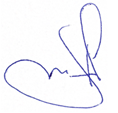 Начальник отдела тер. планирования                                                                                              А.А. ИвановЭкз. №___ ___Самара 2018 годСправка руководителя проектаДокументация по планировке территории разработана в составе, предусмотренном действующим Градостроительным кодексом Российской Федерации (Федеральный закон от 29.12.2004 № 190-ФЗ), Законом Самарской области от 12.07.2006 № 90-ГД «О градостроительной деятельности на территории Самарской области», Постановлением Правительства РФ № 564 от 12.05.2017 «Об утверждении положения о составе и содержании проектов планировки территории, предусматривающих размещение одного или нескольких линейных объектов» и техническим заданием на выполнение проекта планировки территории и проекта межевания территории объекта: "Водоснабжение с. Калиновка муниципального района Сергиевский" на территории муниципального района Серегивский Самарской области.Начальник отдела тер. планирования                                                                                              А.А. ИвановКнига 1. ПРОЕКТ ПЛАНИРОВКИ ТЕРРИТОРИИОсновная часть проекта планировки1. Исходно-разрешительная документацияДанный проект подготовлен в целях установления границ земельных участков, предназначенных для строительства и размещения объекта: "Водоснабжение с. Калиновка муниципального района Сергиевский" на территории муниципального района Серегивский Самарской области.Проект планировки территории линейного объекта – документация по планировке территории, подготовленная в целях обеспечения устойчивого развития территории линейных объектов, образующих элементы планировочной структуры территории.Проект подготовлен в границах территории, определенной в соответствии с Постановлением администрации муниципального района Серегивский Самарской области «О разработке проекта планирования территории и проекта межевания территории».Документация по планировке территории подготовлена на основании следующей документации:- Схема территориального планирования муниципального района Серегивский Самарской области;- Генеральный план городского поселения Калиновка муниципального района Серегивский Самарской области;- Градостроительный кодекс Российской Федерации (Федеральный закон от 29.12.2004 № 190-ФЗ);- Постановление Правительства РФ № 564 от 12.05.2017 «Об утверждении положения о составе и содержании проектов планировки территории, предусматривающих размещение одного или нескольких линейных объектов»;- Техническое задание на выполнение документации по планировке территории.РАЗДЕЛ 1. Проект планировки территории. Графическая часть.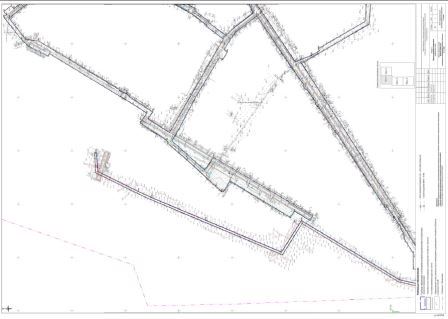 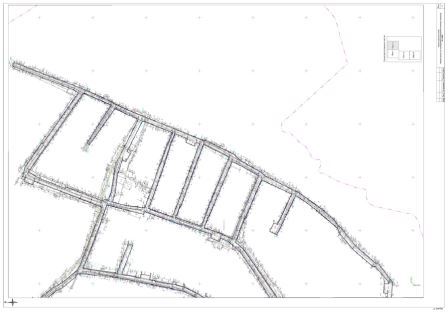 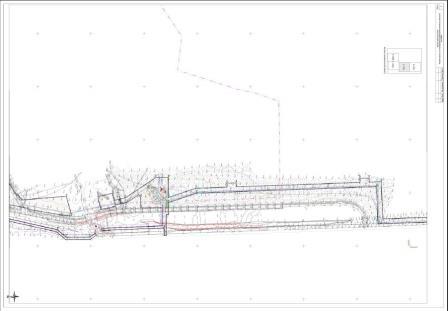 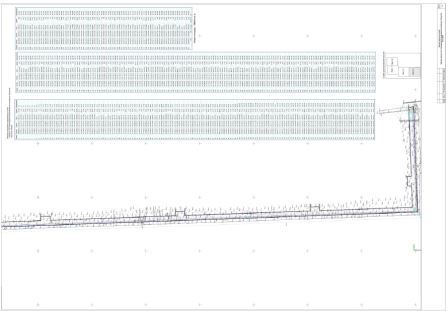 РАЗДЕЛ 2. Положения о размещении линейных объектов2. Наименование и основные характеристики объекта2.1. Наименование объекта"Водоснабжение с. Калиновка муниципального района Сергиевский"2.2. Основные характеристики объекта:Проект  "Водоснабжение с. Калиновка муниципального района Сергиевский" направлен   на обеспечение коммунальной инфраструктурой площадки  под  компактную  жилищную  застройку. Реализация проекта обеспечит более комфортное проживание жителей п. Калиновка.   Так же позволит улучшить жилищные условия  молодым   семьям,   молодым  квалифицированным специалистам.Для  существующей застройки  поселка  характерна  планировочная  структура  с регулярной  квартальной  застройкой.В границах населенного пункта Калиновка располагается жилой массив застроенной территории. На данном земельном участке обширно осваивается и застраивается жилая квартальная застройка с социальной инфраструктурой. Территория расположена в границах п.Калиновка в юго-восточной части. В настоящее время земельный участок  обеспечен  сетями  электроснабжения, но  не обеспечен сетями  водоснабжения.Администрацией муниципального района Сергиевский разработана проектно-сметная документация на   объект: «Водоснабжение с. Калиновка муниципального района Сергиевский».Состав сооружений.В соответствии с техническими условиями и заданием на проектирование проектом предусмотрено водоснабжение с. Калиновка муниципального района Сергиевский Самарской области.Источником водоснабжения является существующий водовод Ø160 мм.Подключение к существующему водопроводу Ø160 выполняется в проектируемых колодцах с установкой отключающей арматуры Ø150. Магистральные водоводы от колодцев до площадки насосной станции пожаротушения и водонапорных башен прокладываются в две линии Ø160, после площадки насосной станции запроектирован объединенный хозяйственно-питьевой и противопожарный водопровод с кольцевой водопроводной сетью Ø160 и Ø110. В селе сети водоснабжения прокладываются вдоль улиц жилой застройки с установкой пожарных гидрантов и водоразборных колонок.На территории площадки насосной станции пожаротушения проектируются:- три водонапорные башни-колонны Рожновского по ТП 901-5-29 емкостью 160 м3 каждая, высотой 25 м;- насосная станция пожаротушения производительностью 102 м3/ч, напором 55 м.Для электроснабжения насосной станции пожаротушения проектом предусмотрено:- установка двух комплектных однотрансформаторных подстанции типа «киоск» - КТП-СЭЩ-Км (ВК)-100/6/0,4  – производства ЗАО «Группа компаний «Электрощит» - ТМ Самара- выполнение ВЛЗ-6кВ проводом СИП-3-3(1х70)мм2, на железобетонных опорах;- выполнение отпайки ВЛЗ-6кВ от существующей ВЛ-6кВ проводом СИП-3-3(1х50) мм2 на железобетонных опорах; длина отпайки ВЛЗ-6кВ 150м. На опорах у КТП устанавливаются линейные разъединители РЛНД, поставляемые комплектно с КТП; общая длина ВЛЗ-6кВ – 2350м- строительство кабельной линии – 0,4 кВ, выполненной кабелями ВБШв-1кВ в траншее на глубине 0,7м от поверхности земли в соответствии с рекомендациями серии шифр А5-92 института «Тяжпромэлектропроект». Общая длина проектируемой КЛ-0,4кВ – 110м.Технико-экономическая характеристика линейного объектаУровень ответственности – нормальный (№ 384-ФЗ от 30.12.2009 (ред. от 02.07.2013), ст. 4).Класс ответственности – II (СП 31.13330.2012 п.15.9).Категория надежности действия – I.Общая протяженность запроектированных сетей водопровода составляет 19425 м, в том числе:- магистральный водовод от точки врезки до площадки насосной станции и водонапорных башен в две линии Ø160 общей длиной L = 6111 м;- внутрипоселковые сети после площадки насосной станции Ø160 – 12406 м;- внутрипоселковые сети после площадки насосной станции Ø110 – 908 м.Проектная мощность насосной станции пожаротушения – 102 м3/ч.Таблица 1 – Проектная мощность и пропускная способность объектаСтроительная длина ЛЭП-0,4кВ, выполненной в траншее кабелем:ВБШв-1(4х50) мм2 – 110 м.Строительная длина ВЛЗ-6кВ, выполненной проводом:СИП3-3(1х50)мм2 – 150 м;СИП3-3(1х70)мм2 – 2200 м.3. Местоположение проектируемого объектаВ административном отношении площадка проектируемого объекта расположена на территории с. Калиновка Сергиевского района Самарской области.В геоморфологическом отношении территория приурочена к юго-восточному пологому склону водораздела рек Сок и Сургут, осложненному V-образной долиной реки Чесноковка.Рельеф площадки – спокойный, с заметным уклоном в сторону долины р. Чесноковка.Техногенные нагрузки внутри с. Калиновка довольно значительные, а за его пределами практически отсутствуют.Климат Самарской области резко континентальный. Зима холодная, продолжительная, малоснежная, с сильными ветрами и буранами. Лето жаркое, сухое, с большим количеством ясных, малооблачных дней. Осень продолжительная, весна короткая, бурная. Весь год наблюдается недостаточность и неустойчивость атмосферных осадков, сухость воздуха, интенсивность процессов испарения.Среднегодовая температура воздуха по территории составляет 3,9 С. Самым холодным месяцем года является январь при среднемесячной температуре минус 12,8 С. Самым теплым месяцем года является июль, среднемесячные температуры которого составляют 20,2 С. Абсолютный максимум температуры в году плюс 40 С, абсолютный минимум минус 48 С. Средняя месячная максимальная температура воздуха самого жаркого месяца составляет 26,5 С. Температура холодного периода (средняя температура наиболее холодной части отопительного периода) равна минус 17,4 С. Средняя температура наиболее холодной пятидневки обеспеченностью 0.92 равна минус 31 С.Среднегодовая сумма всех атмосферных осадков составляет 459 мм. В теплое время года (с апреля по октябрь) выпадает до 66% от общегодовой суммы осадков, преимущественно в виде дождей. Наибольшее количество осадков выпадает в июне   июле (51-54 мм), наименьшее – в феврале-марте (24-25 мм).В описываемом регионе существенное влияние оказывают ветры Сибирского антициклона. Территория относится к III району по ветровым нагрузкам (СП 20.13330.2011). Нормативное значение ветрового давления 0,3 кПа.Среднегодовая скорость ветра составляет 3,6 м/с. Наибольшие средние скорости ветра в течение года наблюдаются в зимние месяцы (ноябрь-март) и наименьшие - в летние (июль-август). Скорость ветра повторяемостью 1 раз в 25 лет на высоте 10 м от земли составляет 22 м/с. Скорость ветра, вероятность превышения которой составляет 5 %, равна 9 м/с.По данным метеостанции Серноводск общее количество дней с метелью за год составляет 31 день с наибольшей их частотой в декабре-феврале (7-9 дней в месяц).Грозы на исследуемой территории возможны с апреля по сентябрь. Наиболее часто они наблюдаются с июня по август. По данным Приволжского УГКС, среднее число дней с грозой за год составляет 22, наибольшее число дней с грозой - 33.Нормативная глубина сезонного промерзания почвы (СП 22.13330.2011) соответствует следующим значениям:- суглинки – 1,70 м;- супеси, пески пылеватые и мелкие – 1,88 м;Обзорная схема территории.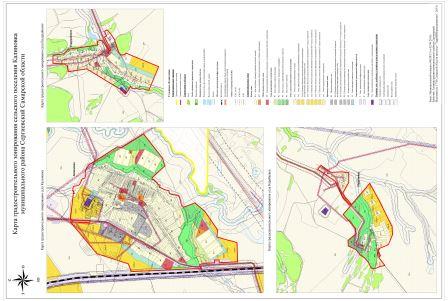 4. Перечень координат характерных точек зон планируемого размещения объекта5. Мероприятия по охране окружающей среды, защите территорий от чрезвычайных ситуаций.Проектом предусматривается проектирование сетей водоснабжения села Калиновка и размещение площадки насосной станции пожаротушения вблизи села Калиновка.На площадке насосной станции пожаротушения предусматривается посадка следующих зданий и сооружений:- водонапорная башня-колонна емкостью 160м3 (ТП 901-5-29) – 3 шт.;- насосная станция пожаротушения;- ограждение;- выгреб емкостью 5 м3;- КТП – 2 шт.Пожарная безопасность, предусмотренная генеральным планом, обеспечена:- соблюдением безопасных расстояний между зданиями и сооружениями с учетом исключения переброса пламени в случае возникновения пожара;- созданием условий, необходимых для успешной работы пожарных подразделений при тушении пожара.Разбивка зданий, сооружений и проездов выполнена в соответствии с требованиями СП 42.13330.2011 «Градостроительство. Планировка и застройка городских и сельских поселений», Техническим регламентом о требованиях пожарной безопасности №123-ФЗ от 22 июля 2008 г.Ко всем зданиям, сооружениям и строениям на территории проектируемой площадки предусмотрен подъезд автотранспорта по усовершенствованному асфальтобетонному покрытию. Для движения пожарных машин по территории площадки насосной станции пожаротушения предусмотрен проезд шириной 3,5 м с усовершенствованным асфальтовым покрытием. Радиусы закругления проезда приняты 5 м. В конце проезда запроектирована разворотная площадка 15х15 м.Согласно требованиям СНиП 2.05.02-85* радиус примыкания проектируемого проезда к существующей автодороге «Урал»-Калиновка-Кабаевка принят 15 м.Также предусмотрен кольцевой проезд к трансформаторным подстанциям, имеющий асфальтобетонное покрытие по щебеночному основанию.Организация рельефа увязана с проектируемой асфальтовой автодорогой и существующим рельефом местности.Продольный уклон проездов по площадке составляет 3 – 7‰, съезда на площадку с автодороги – 71‰.Вертикальная планировка проектируемых проездов и площадок выполнена с соблюдением требований СП 42.13330.2011.Расстоянием между зданиями и сооружениями считается расстояние в свету между наружными стенами или другими конструкциями. При наличии выступающих более чем на 1 м конструкций зданий или сооружений, выполненных из горючих материалов, принимается расстояние между этими конструкциями.В соответствии с принятыми пределами огнестойкости строительных конструкций степень огнестойкости здания насосной станции пожаротушения – I, водонапорной башни – IV, трансформаторной подстанции – IV.Категория по пожарной опасности насосной станции пожаротушения, водонапорной башни – Д, трансформаторной подстанции – В.Жилая застройка рядом с проектируемой площадкой насосной станции отсутствует.Расстояния между зданиями на территории насосной станции пожаротушения сведены в таблицуТаким образом, расстояния между проектируемыми зданиями и сооружениями удовлетворяют требованиям СП 4.13130.2013 п. 4.3, п. 6.1.2 и превышают минимальные допустимые расстояния (см. лист 16 раздела 397-ПБГ).Для обеспечения наружного противопожарного водоснабжения села Калиновка на проектируемой кольцевой сети водопровода предусматривается установка пожарных гидрантов на расстоянии 96 – 158 м друг от друга. Расстановка пожарных гидрантов обеспечивает пожаротушение любого здания с учетом прокладки рукавных линий длиной не более 100 м по дорогам с твердым покрытием. Пожарные гидранты размещены вдоль существующих автомобильных дорог на расстоянии не более 2,5 м от края проезжей части, не ближе 5 м от зданий.К системе противопожарного водоснабжения предусматривается постоянный доступ для пожарных подразделений и их оборудования.5.1. Мероприятия по сохранению объектов культурного наследияРазработка мероприятий по сохранению объектов культурного наследия не требуется, так как проектируемый линейный объект не затрагивает такие объекты.5.2. Мероприятия по охране окружающей средыПроведенная оценка воздействия на окружающую среду объекта строительства в районе его размещения свидетельствует о следующем:–  проектируемый объект – не являются источниками повышенной экологической опасности для прилегающей к ней территории села при соблюдении требований природоохранного законодательства;–  намечаемая хозяйственная деятельность не связана с изменением категории земель на данном участке или усилением влияния на земельные ресурсы;– для последующей эксплуатации объекта не требуется отведение новых земель;– комплекс предусмотренных шумозащитных мероприятий - установка звукоизолирующего экрана и режим проведения строительно-монтажных работ только в 1 дневную смену - снижает влияние шума от источников стройплощадки, простого закрытия форточки на время проведения СМР с 8 до 17 часов достаточно для обеспечения акустического комфорта в жилых домах. Эти меры являются достаточными для условий стройплощадки при строительстве;– уровень загрязнения атмосферного воздуха в районе расположении объекта не изменяется в виду отсутствия источников выбросов на период его эксплуатации, прогноз динамики состояния воздушного бассейна в данном районе благоприятен;– источники шумового воздействия на объекте отсутствуют, поэтому проектируемый объект не влияет на существующий шумовой фон прилегающих территорий села;– источники других физических факторов рассматриваемому объекту не свойственны.Таким образом, строительство и эксплуатация проектируемого объекта: «Сети водоснабжения села Калиновка Сергиевского района Самарской области» позволят обеспечить:– контролируемое антропогенное воздействие на геологическую среду, атмосферный воздух и подземные воды, почву и сложившуюся в данном районе мини-экосистему.– В случае отказа от строительства объекта существующее состояние благоустройства муниципальной территории в районе строительства останется без изменения.Исходя из выше изложенного, отказ от реализации намечаемой деятельности не снижает степень уже существующего в рассматриваемом районе антропогенного воздействия на компоненты окружающей среды, а при эксплуатации данного объекта в  штатном режиме вероятность ситуаций экологического риска практически не прогнозируется.Мероприятия по охране атмосферного воздухаПри строительстве проектируемого объекта в с. Калиновка основное негативное воздействие на атмосферный воздух будут оказывать следующие источники выделения загрязняющих веществ: сварочные работы, окрасочные работы, пересыпка щебня, пересыпка грунта, двигатели автотранспорта и спецтехники работающие на строительной площадке, а так же доставляющие строительные материалы, работа ДЭС.Выбросы загрязняющих веществ от песка не учитываются, т.к. влажность материала со¬ставляет не менее 3%. Согласно «Методическому пособию по расчету, нормированию и контролю выбросов загрязняющих веществ в атмосферный воздух», С.-Пб., 2012 г.: при статическом хранении и пересыпке песка с влажностью 3% и более выбросы пыли принимаются равными 0.В качестве источника выбросов загрязняющих веществ при строительстве проектируемого объекта рассмотрен участок проведения работ, обусловленный наиболее близким расположением к существующей жилой застройке. Источник выбросов рассматривается как 1 неорганизованный (ист. 6001).Проектируемый объект не попадает в СЗЗ промпредприятий.5.3. Мероприятия по обеспечению пожарной безопасности.Проектом предусматривается ограждение территории насосной станции пожаротушения и водонапорных башен. Общая площадь территории в пределах ограждения составляет 2607 м2.На огороженной территории насосной пожаротушения и водонапорных башен размещается два пожарных щита.Указатели (объемные со светильниками или плоские, выполненные с использованием фотолюминесцентных или световозвращающих материалов в соответствии с требованиями ГОСТ 12.4.009-83, ГОСТ Р 12.4.026-2001, НПБ 160-97) выполняются с четко нанесенными цифрами, указывающими расстояние до наружных пожарных водоисточников и располагаются на высоте 2-2,5 м от земли.Согласно ГОСТ для здания насосной разрабатывается и вывешивается на видных местах план-схема эвакуации людей в случае пожара с инструкцией, определяющей действия персонала по обеспечению безопасной и быстрой эвакуации людей.На дверях помещения насосной пожаротушения указывается категория помещения по взрывопожарной и пожарной опасности и класс зон по ПУЭ.При определении видов и количества первичных средств пожаротушения учитываются физико-химические и пожароопасные свойства горючих веществ, их отношение к огнетушащим веществам, а также площадь помещений объекта.Здание насосной станции обеспечиваются первичными средствами пожаротушения (огнетушителями) согласно «Правил противопожарного режима в Российской Федерации».Пожарный инвентарь размещается на видных местах, к которому обеспечивается свободный и удобный доступ, с учетом, что он не будет служить препятствием при эвакуации во время пожара.На территории с. Калиновка сельского поселения Калиновка подразделений государственной пожарной охраны нет.Ближайшая часть пожарной охраны дислоцируется в п. Серноводск (Пожарно-спасательная часть № 176 пожарно-спасательного отряда № 40 противопожарной службы Самарской области п. Серноводск, ул. Вокзальная, 3).Имеющаяся боевая техника:1 – АЦ-40-2,5(131)137А,2 – АЦ-6,0-40(5557)9АВР.В соответствии со ст. 76 Федерального закона № 123-ФЗ от 22 июля 2008 г. «Технический регламент о требованиях пожарной безопасности» время прибытия первого подразделения к месту вызова не должно превышать 20 минут. Фактически время прибытия к месту вызова подразделений ПСЧ № 176 в с. Калиновка сельского поселения Калиновка 19 минут.Также на территории с. Калиновка расположена добровольная пожарная команда (1 ед. техники ЗИЛ-130). Письмо об оснащении ПСЧ №176Общество с ограниченной ответственностью«СРЕДНЕВОЛЖСКАЯ ЗЕМЛЕУСТРОИТЕЛЬНАЯ КОМПАНИЯ»ДОКУМЕНТАЦИЯ ПО ПЛАНИРОВКЕ ТЕРРИТОРИИдля строительства объекта "Водоснабжение с. Калиновка муниципального района Сергиевский"Адрес объекта: Самарская область, Сергиевский район, п. КалиновкаПРОЕКТ МЕЖЕВАНИЯ ТЕРРИТОРИИГенеральный директор ООО «Средневолжская землеустроительная компания»		              	  Н.А. ХовринНачальник отдела тер. планирования                                                                                              А.А. ИвановЭкз. №___ ___Самара 2018 годСправка руководителя проектаДокументация по планировке территории разработана в составе, предусмотренном действующим Градостроительным кодексом Российской Федерации (Федеральный закон от 29.12.2004 № 190-ФЗ), Законом Самарской области от 12.07.2006 № 90-ГД «О градостроительной деятельности на территории Самарской области», Постановлением Правительства РФ № 564 от 12.05.2017 «Об утверждении положения о составе и содержании проектов планировки территории, предусматривающих размещение одного или нескольких линейных объектов» и техническим заданием на выполнение проекта планировки территории и проекта межевания территории объекта: "Водоснабжение с. Калиновка муниципального района Сергиевский" на территории муниципального района Серегивский Самарской области.Начальник отдела тер. планирования                                                                                              А.А. ИвановКнига 3. ПРОЕКТ ПЛАНИРОВКИ ТЕРРИТОРИИПроект межевания территорииПРОЕКТ ПЛАНИРОВКИ ТЕРРИТОРИИ (ПРОЕКТ МЕЖЕВАНИЯ ТЕРРИТОРИИ)Основание для выполнения проекта межеванияПроект межевания территории разрабатывается в соответствии с проектом планировки территории в целях установления границ земельных участков, предназначенных для строительства и размещения объекта: "Водоснабжение с. Калиновка муниципального района Сергиевский" на территории муниципального района Серегивский Самарской области согласно:- Технического задания на выполнение проекта планировки территории и проекта межевания территории объекта: "Водоснабжение с. Калиновка муниципального района Сергиевский" на территории муниципального района Сергиевский Самарской области;- Сведений государственного кадастрового учетаЦели и задачи выполнения проекта межевания территорииПодготовка проекта межевания территории осуществляется в целях определения местоположения границ образуемых и изменяемых земельных участков.При подготовке проекта межевания территории определение местоположения границ образуемых и изменяемых земельных участков осуществляется в соответствии с градостроительными регламентами и нормами отвода земельных участков для конкретных видов деятельности, установленными в соответствии с федеральными законами, техническими регламентами.Сформированные земельные участки должны обеспечить:- возможность полноценной реализации прав на формируемые земельные участки, включая возможность полноценного использования в соответствии с назначением, и эксплуатационными качествами.- возможность долгосрочного использования земельного участка.Структура землепользования в пределах территории межевания, сформированная в результате межевания должна обеспечить условия для наиболее эффективного использования и развития этой территории.В процессе межевания решаются следующие задачи:- установление границ земельных участков необходимых для размещения проектируемого объекта.Проектом межевания границ отображены:- красные линии, утвержденные в составе проекта планировки территории;-границы образуемых и изменяемых земельных участков и их частей.ВЫВОДЫ ПО ПРОЕКТУНастоящим проектом выполнено:- Формирование границ образуемых и изменяемых земельных участков и их частей.Размеры образуемых земельных участков под строительство линейного объекта приняты в соответствии Генеральным планом п. Калиновка, заданием Администрации муниципального района Сергиевский Самарской области.Земельные участки под строительство объекта образованы с учетом ранее поставленных на государственный кадастровый учет земельных участков.Проект межевания выполняется с учетом сохранения ранее образованных земельных участков, зарегистрированных в ГКН.Проект межевания территории является неотъемлемой частью проекта планировки территории. Каталоги координат и дирекционных углов образуемых земельных участков являются приложением к  чертежу межевания, выполненном в М 1:1000.Проект межевания территории является основанием для установления границ земельных участков на местности, закрепления их межевыми знаками и регистрации в установленном порядке.Сведения о земельных участках (частях) подлежащих постановке на государственный кадастровый учетОбщая площадь земельных участков, подлежащих постановке на кадастровый учет: 298454 кв.м.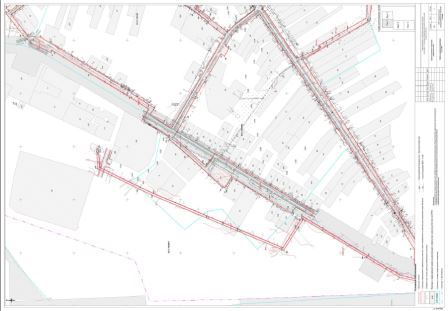 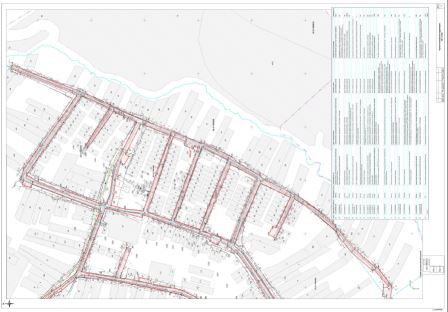 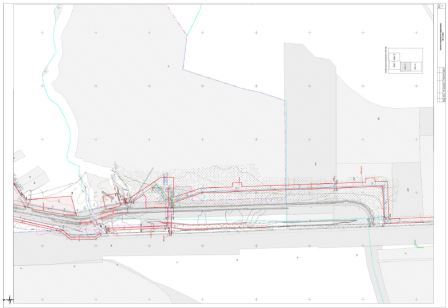 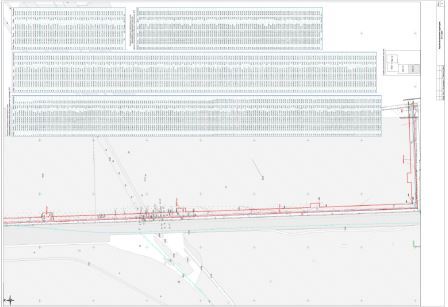 Наименование Программы                       Муниципальная программа«Противодействие коррупции в сельском поселении Антоновка  муниципального района Сергиевский на 2019 - 2021 годы»(далее - Программа).   Основания для разработки   Программы                     - Федеральный закон от 06.10.2003 г. № 131-ФЗ «Об общих принципах организации местного самоуправления в Российской Федерации»; - Федеральный закон от 25.12.2008 г. № 273-ФЗ «О противодействии коррупции»;- Закон Самарской области от 10.03.2009 г. №23-ГД «О противодействии коррупции в Самарской области»;- Указ Президента Российской Федерации от 01.04.2016 года № 147 «О Национальном плане противодействия коррупции на 2018 – 2020 годы».Разработчик и исполнитель ПрограммыАдминистрация сельского поселения Антоновка муниципального района Сергиевский.Цели и задачи  ПрограммыОсновные цели Программы: - защита законных интересов граждан, общества и государства от угроз, связанных с коррупцией; - повышение эффективности деятельности органов местного самоуправления за счет снижения коррупционных рисков.Задачи Программы:- повышение уровня открытости деятельности органов местного самоуправления;- регламентация исполнения органами местного самоуправления отдельных полномочий;- совершенствование механизма кадрового обеспечения органов местного самоуправления;- повышение уровня материального стимулирования профессионального и добросовестного исполнения должностных обязанностей сотрудниками органов местного самоуправления;- осуществление комплекса мер, направленных на улучшение управления органами местного самоуправления в социально – экономической сфере.Сроки и этапы реализации Программы2019 - 2021 годы.Программа реализуется в четыре  этапа:первый этап – 2019 год;второй этап – 2020 год;третий этап – 2021 год.Важнейшие целевые индикаторы (показатели) программы- доля служебных проверок, проведенных по выявленным фактам коррупционных проявлений в органах местного самоуправления сельского поселения Антоновка муниципального района Сергиевский;- доля проведенных проверок достоверности представленных сведений о доходах муниципальных служащих администрации  сельского поселения Антоновка муниципального района Сергиевский.Объем и источники финансированияПрограммы Целевые финансовые средства на реализацию Программы2019 г. –1000 руб. (прогноз)2020 г. – 1000 руб. (прогноз)2021 г. – 1000 руб. (прогноз)Система организации контроля за ходом реализации программыКонтроль за исполнением программы осуществляет администрация сельского поселения Антоновка муниципального района Сергиевский.  № п/пНаименование целевого индикатораЕдиница измеренияБазовый уровеньЗначение показателяЗначение показателяЗначение показателя№ п/пНаименование целевого индикатораЕдиница измеренияБазовый уровень201920202021доля граждан, удовлетворенных деятельностью органов местного самоуправления сельского поселения Антоновка муниципального района Сергиевский % от количества граждан, опрошенных опросным путем50505560доля служебных проверок, проведенных по выявленным фактам коррупционных проявлений в органах местного самоуправления сельского поселения Антоновка муниципального района Сергиевский, в том числе на основании опубликованных в СМИ материалов журналистских расследований и авторских материаловв % от количества выявленных фактов коррупционных проявлений0100100100доля проведенных проверок достоверности представленных сведений о доходах муниципальных служащих, проводимых по распоряжению главы сельского поселения Антоновка муниципального района Сергиевскийв %100100100100количество правовых актов и других документов антикоррупционной направленности, размещенных в сети Интернет и в СМИединиц3345№ п/п№ п/пНаименование мероприятийИсточники финансированияСроки и объемы проводимых мероприятийСроки и объемы проводимых мероприятийСроки и объемы проводимых мероприятийСроки и объемы проводимых мероприятийИсполнитель мероприятия№ п/п№ п/пНаименование мероприятийИсточники финансированияПериодВ том числе по годамВ том числе по годамВ том числе по годам№ п/п№ п/пНаименование мероприятийИсточники финансированияПериод2019г.2020г.2021г.Совершенствование нормативного правового регулирования в сфере противодействия коррупции на территории сельского поселения Воротнее муниципального района СергиевскийСовершенствование нормативного правового регулирования в сфере противодействия коррупции на территории сельского поселения Воротнее муниципального района СергиевскийСовершенствование нормативного правового регулирования в сфере противодействия коррупции на территории сельского поселения Воротнее муниципального района СергиевскийСовершенствование нормативного правового регулирования в сфере противодействия коррупции на территории сельского поселения Воротнее муниципального района СергиевскийСовершенствование нормативного правового регулирования в сфере противодействия коррупции на территории сельского поселения Воротнее муниципального района СергиевскийСовершенствование нормативного правового регулирования в сфере противодействия коррупции на территории сельского поселения Воротнее муниципального района СергиевскийСовершенствование нормативного правового регулирования в сфере противодействия коррупции на территории сельского поселения Воротнее муниципального района СергиевскийСовершенствование нормативного правового регулирования в сфере противодействия коррупции на территории сельского поселения Воротнее муниципального района СергиевскийСовершенствование нормативного правового регулирования в сфере противодействия коррупции на территории сельского поселения Воротнее муниципального района Сергиевский1.1.1.1.Разработка и анализ проектов нормативных правовых актов сельского поселения Воротнее муниципального района Сергиевский по вопросам противодействия коррупцииНе требует финансированияпо мере необходимости---Администрация сельского поселения Воротнее  муниципального района Сергиевский1.2.1.2.Нормативное закрепление установленных федеральными законами в целях противодействия коррупции запретов, ограничений и обязанностей в отношении лиц, замещающих муниципальные должности, по совершенствованию нормативно-правового регулирования противодействия коррупции Не требует финансированияпо мере необходимости---Собрание представителей сельского поселения Воротнее муниципального района Сергиевский1.3.1.3.Организация контроля за работой должностных лиц ответственных за ведение кадрового дела при проверке и анализе сведений о доходах, об имуществе и обязательствах имущественного характера, представляемых служащими, а также соблюдения ими требований к служебному поведению и установлений ограниченийНе требует финансированияпо мере необходимости---Глава сельского поселения Воротнее  муниципального района СергиевскийСоздание в администрации сельского поселения Воротнее муниципального района Сергиевский комплексной системы противодействия коррупцииСоздание в администрации сельского поселения Воротнее муниципального района Сергиевский комплексной системы противодействия коррупцииСоздание в администрации сельского поселения Воротнее муниципального района Сергиевский комплексной системы противодействия коррупцииСоздание в администрации сельского поселения Воротнее муниципального района Сергиевский комплексной системы противодействия коррупцииСоздание в администрации сельского поселения Воротнее муниципального района Сергиевский комплексной системы противодействия коррупцииСоздание в администрации сельского поселения Воротнее муниципального района Сергиевский комплексной системы противодействия коррупцииСоздание в администрации сельского поселения Воротнее муниципального района Сергиевский комплексной системы противодействия коррупцииСоздание в администрации сельского поселения Воротнее муниципального района Сергиевский комплексной системы противодействия коррупцииСоздание в администрации сельского поселения Воротнее муниципального района Сергиевский комплексной системы противодействия коррупции2.1.Организация контроля за работой по рассмотрению жалоб и заявлений, поступивших от физических и юридических лиц, содержащих сведения о фактах коррупцииОрганизация контроля за работой по рассмотрению жалоб и заявлений, поступивших от физических и юридических лиц, содержащих сведения о фактах коррупцииНе требует финансированияпостоянно (по мере поступления обращений)---Глава сельского поселения Воротнее муниципального района Сергиевский2.2.Организация работы комиссии по соблюдению требований к служебному поведению муниципальных служащих и урегулированию конфликта интересов в администрации сельского поселения Воротнее муниципального района СергиевскийОрганизация работы комиссии по соблюдению требований к служебному поведению муниципальных служащих и урегулированию конфликта интересов в администрации сельского поселения Воротнее муниципального района СергиевскийНе требует финансированияПо мере направления документов в комиссию---Администрация сельского поселения Воротнее муниципального района Сергиевский2.3Проведение служебных проверок по ставшим известным фактам коррупционных проявлений в администрации сельского поселения Воротнее  муниципального района Сергиевский, в том числе на основании опубликованных в средствах массовой информации материалов журналистских расследований и авторских материаловПроведение служебных проверок по ставшим известным фактам коррупционных проявлений в администрации сельского поселения Воротнее  муниципального района Сергиевский, в том числе на основании опубликованных в средствах массовой информации материалов журналистских расследований и авторских материаловНе требует финансированияПо факту возникновения информации о коррупционном  проявлении---Глава сельского поселения Воротнее муниципального района Сергиевский,должностное лицо2.4.Совершенствование механизма кадрового обеспечения органов местного самоуправления. Недопущение поступления на муниципальную службу граждан, не отвечающих требованиям, предъявляемым к муниципальным служащим, преследующих противоправные корыстные цели, а также устранение предпосылок нарушений служебной дисциплины, минимизация возможностей возникновения конфликта интересовСовершенствование механизма кадрового обеспечения органов местного самоуправления. Недопущение поступления на муниципальную службу граждан, не отвечающих требованиям, предъявляемым к муниципальным служащим, преследующих противоправные корыстные цели, а также устранение предпосылок нарушений служебной дисциплины, минимизация возможностей возникновения конфликта интересовНе требует финансированияПостоянно---Администрация сельского поселения Воротнее  муниципального района Сергиевский2.5.Проведение проверок достоверности представляемых сведений на муниципальных служащих путем запроса в ИФНС по базе ЕГРЮЛПроведение проверок достоверности представляемых сведений на муниципальных служащих путем запроса в ИФНС по базе ЕГРЮЛНе требует финансированияЕжегодно---Администрация сельского поселения Воротнее  муниципального района Сергиевский2.6.Проведение проверок достоверности представленных сведений о получении соответствующего образования (дипломов) лицами, претендующими на замещение должностей муниципальной службы в период прохождения ими испытательного срокаПроведение проверок достоверности представленных сведений о получении соответствующего образования (дипломов) лицами, претендующими на замещение должностей муниципальной службы в период прохождения ими испытательного срокаНе требует финансированияПри поступлении на службу---Администрация сельского поселения Воротнее муниципального района Сергиевский2.7Организация контроля за расходами и обращения в доход государства имущества, в отношении которого не представлено сведений, подтверждающих его приобретение на законные доходыОрганизация контроля за расходами и обращения в доход государства имущества, в отношении которого не представлено сведений, подтверждающих его приобретение на законные доходыНе требует финансированияПостоянно---Администрация сельского поселения Воротнее муниципального района Сергиевский2.8Предупреждение и пресечение незаконной передачи должностному лицу заказчика денежных средств, получаемых поставщиком (подрядчиком, исполнителем) в связи с исполнением государственного или муниципального контракта, за предоставление права заключения такого контрактаПредупреждение и пресечение незаконной передачи должностному лицу заказчика денежных средств, получаемых поставщиком (подрядчиком, исполнителем) в связи с исполнением государственного или муниципального контракта, за предоставление права заключения такого контрактаНе требует финансированияПостоянно---Администрация сельского поселения Воротнее муниципального района Сергиевский2.9Организация анализа соблюдения запретов, ограничений требований, установленных в целях противодействия коррупции, в том числе касающихся получения подарков отдельными категориями лиц,  выполнения иной оплачиваемой работы, обязанности уведомлять об обращениях в целях склонения к совершению коррупционных правонарушенийОрганизация анализа соблюдения запретов, ограничений требований, установленных в целях противодействия коррупции, в том числе касающихся получения подарков отдельными категориями лиц,  выполнения иной оплачиваемой работы, обязанности уведомлять об обращениях в целях склонения к совершению коррупционных правонарушенийНе требует финансированияПостоянно---Администрация сельского поселения Воротнее муниципального района Сергиевский2.10Проведение проверок на наличие аффилированности всех лиц, причастных к осуществлению закупок товаров, работ, услуг для обеспечения государственных и муниципальных нужд, том числе лиц,  которые участвуют в аукционных комиссиях, по базам ЕГРЮЛ и ЕГРИППроведение проверок на наличие аффилированности всех лиц, причастных к осуществлению закупок товаров, работ, услуг для обеспечения государственных и муниципальных нужд, том числе лиц,  которые участвуют в аукционных комиссиях, по базам ЕГРЮЛ и ЕГРИПНе требует финансированияПостоянно---Администрация сельского поселения Воротнее  муниципального района Сергиевский2.11Организация взаимодействия с независимыми экспертами, получившими аккредитацию на проведение антикоррупционной экспертизы нормативных правовых актов и их проектовОрганизация взаимодействия с независимыми экспертами, получившими аккредитацию на проведение антикоррупционной экспертизы нормативных правовых актов и их проектовНе требует финансированияПостоянно---Администрация сельского поселения Воротнее муниципального района СергиевскийСоздание условий для снижения правового нигилизма населения, формирование антикоррупционного общественного мнения и нетерпимости к проявлению коррупцииСоздание условий для снижения правового нигилизма населения, формирование антикоррупционного общественного мнения и нетерпимости к проявлению коррупцииСоздание условий для снижения правового нигилизма населения, формирование антикоррупционного общественного мнения и нетерпимости к проявлению коррупцииСоздание условий для снижения правового нигилизма населения, формирование антикоррупционного общественного мнения и нетерпимости к проявлению коррупцииСоздание условий для снижения правового нигилизма населения, формирование антикоррупционного общественного мнения и нетерпимости к проявлению коррупцииСоздание условий для снижения правового нигилизма населения, формирование антикоррупционного общественного мнения и нетерпимости к проявлению коррупцииСоздание условий для снижения правового нигилизма населения, формирование антикоррупционного общественного мнения и нетерпимости к проявлению коррупцииСоздание условий для снижения правового нигилизма населения, формирование антикоррупционного общественного мнения и нетерпимости к проявлению коррупцииСоздание условий для снижения правового нигилизма населения, формирование антикоррупционного общественного мнения и нетерпимости к проявлению коррупции3.1.3.1.Подготовка и размещение на Интернет-сайте администрации муниципального района Сергиевский и в средствах массовой информации антикоррупционных материаловНе требует финансированияВ течение года456Администрация сельского поселения Воротнее муниципального района Сергиевский3.2.3.2.Проведение антикоррупционной экспертизы проектов нормативных документовНе требует финансированияПостоянно---Администрация сельского поселения Воротнее  муниципального района СергиевскийОбеспечение прозрачности деятельности органов местного самоуправления сельского поселения Воротнее муниципального района СергиевскийОбеспечение прозрачности деятельности органов местного самоуправления сельского поселения Воротнее муниципального района СергиевскийОбеспечение прозрачности деятельности органов местного самоуправления сельского поселения Воротнее муниципального района СергиевскийОбеспечение прозрачности деятельности органов местного самоуправления сельского поселения Воротнее муниципального района СергиевскийОбеспечение прозрачности деятельности органов местного самоуправления сельского поселения Воротнее муниципального района СергиевскийОбеспечение прозрачности деятельности органов местного самоуправления сельского поселения Воротнее муниципального района СергиевскийОбеспечение прозрачности деятельности органов местного самоуправления сельского поселения Воротнее муниципального района СергиевскийОбеспечение прозрачности деятельности органов местного самоуправления сельского поселения Воротнее муниципального района СергиевскийОбеспечение прозрачности деятельности органов местного самоуправления сельского поселения Воротнее муниципального района Сергиевский4.1.4.1.Опубликование в средствах массовой информации и на Интернет-сайте администрации муниципального района Сергиевский информации о принятых решениях в сфере реализации антикоррупционной деятельностиНе требует финансированияПостоянно---Администрация сельского поселения Воротнее  муниципального района СергиевскийОбеспечение кадровой работы в области противодействия коррупцииОбеспечение кадровой работы в области противодействия коррупцииОбеспечение кадровой работы в области противодействия коррупцииОбеспечение кадровой работы в области противодействия коррупцииОбеспечение кадровой работы в области противодействия коррупцииОбеспечение кадровой работы в области противодействия коррупцииОбеспечение кадровой работы в области противодействия коррупцииОбеспечение кадровой работы в области противодействия коррупцииОбеспечение кадровой работы в области противодействия коррупции5.1.5.1.Обеспечение мер по повышению эффективности контроля за соблюдением лицами, замещающими должности муниципальной службы, требований законодательства Российской Федерации о противодействии коррупции, касающихся предотвращения и урегулирования конфликта интересов, в том числе за привлечением таких лиц к ответственности за их несоблюдениеНе требует финансированияПостоянно---Администрация сельского поселения Воротнее муниципального района Сергиевский5.2.5.2.Обеспечение мер по повышению эффективности кадровой работы в части, касающейся ведения личных дел лиц, замещающих муниципальные должности и должности муниципальной службы, в том числе контроля за актуализацией сведений, содержащихся в анкетах, представляемых при назначении на указанные должности и поступлении на такую службу, об их родственниках в целях выявления возможного конфликта интересовНе требует финансированияПостоянно---Администрация сельского поселения Воротнее муниципального района Сергиевский5.3.5.3.Обучение муниципальных служащих, впервые поступивших на муниципальную службу для замещения должностей, включенных в перечни, установленные нормативными правовыми актами Российской Федерации, по образовательным программам в области противодействия коррупцииФинансирование осуществляется в рамках основной деятельностиПостоянно---Администрация сельского поселения Воротнее  муниципального района Сергиевский5.4.5.4.Ежегодное повышение квалификации муниципальных служащих, в должностные обязанности которых входит участие в противодействии коррупцииБюджет поселенияЕжегодно100010001000Администрация сельского поселения Воротнее муниципального района СергиевскийНаименование Программы                       Муниципальная программа«Противодействие коррупции в сельском поселении  Верхняя Орлянка муниципального района Сергиевский на 2019 - 2021 годы»(далее - Программа).   Основания для разработки   Программы                     - Федеральный закон от 06.10.2003 г. № 131-ФЗ «Об общих принципах организации местного самоуправления в Российской Федерации»; - Федеральный закон от 25.12.2008 г. № 273-ФЗ «О противодействии коррупции»;- Закон Самарской области от 10.03.2009 г. №23-ГД «О противодействии коррупции в Самарской области»;- Указ Президента Российской Федерации от 01.04.2016 года № 147 «О Национальном плане противодействия коррупции на 2018 – 2020 годы».Разработчик и исполнитель ПрограммыАдминистрация сельского поселения Верхняя Орлянка муниципального района Сергиевский.Цели и задачи  ПрограммыОсновные цели Программы: - защита законных интересов граждан, общества и государства от угроз, связанных с коррупцией; - повышение эффективности деятельности органов местного самоуправления за счет снижения коррупционных рисков.Задачи Программы:- повышение уровня открытости деятельности органов местного самоуправления;- регламентация исполнения органами местного самоуправления отдельных полномочий;- совершенствование механизма кадрового обеспечения органов местного самоуправления;- повышение уровня материального стимулирования профессионального и добросовестного исполнения должностных обязанностей сотрудниками органов местного самоуправления;- осуществление комплекса мер, направленных на улучшение управления органами местного самоуправления в социально – экономической сфере.Сроки и этапы реализации Программы2019 - 2021 годы.Программа реализуется в четыре  этапа:первый этап – 2019 год;второй этап – 2020 год;третий этап – 2021 год.Важнейшие целевые индикаторы (показатели) программы- доля служебных проверок, проведенных по выявленным фактам коррупционных проявлений в органах местного самоуправления сельского поселения  Верхняя Орлянка муниципального района Сергиевский;- доля проведенных проверок достоверности представленных сведений о доходах муниципальных служащих администрации  сельского поселения Верхняя Орлянка муниципального района Сергиевский.Объем и источники финансированияПрограммы Целевые финансовые средства на реализацию Программы2019 г. –1000 руб. (прогноз)2020 г. – 1000 руб. (прогноз)2021 г. – 1000 руб. (прогноз)Система организации контроля за ходом реализации программыКонтроль за исполнением программы осуществляет администрация сельского поселения Верхняя Орлянка   муниципального района Сергиевский.  № п/пНаименование целевого индикатораЕдиница измеренияБазовый уровеньЗначение показателяЗначение показателяЗначение показателя№ п/пНаименование целевого индикатораЕдиница измеренияБазовый уровень201920202021доля граждан, удовлетворенных деятельностью органов местного самоуправления сельского поселения  Верхняя Орлянка муниципального района Сергиевский % от количества граждан, опрошенных опросным путем50505560доля служебных проверок, проведенных по выявленным фактам коррупционных проявлений в органах местного самоуправления сельского поселения  Верхняя Орлянка муниципального района Сергиевский, в том числе на основании опубликованных в СМИ материалов журналистских расследований и авторских материаловв % от количества выявленных фактов коррупционных проявлений0100100100доля проведенных проверок достоверности представленных сведений о доходах муниципальных служащих, проводимых по распоряжению главы сельского поселения  Верхняя Орлянка муниципального района Сергиевскийв %100100100100количество правовых актов и других документов антикоррупционной направленности, размещенных в сети Интернет и в СМИединиц3345№ п/пНаименование мероприятийИсточники финансированияСроки и объемы проводимых мероприятийСроки и объемы проводимых мероприятийСроки и объемы проводимых мероприятийСроки и объемы проводимых мероприятийИсполнитель мероприятия№ п/пНаименование мероприятийИсточники финансированияПериодВ том числе по годамВ том числе по годамВ том числе по годам№ п/пНаименование мероприятийИсточники финансированияПериод2019г.2020г.2021г.Совершенствование нормативного правового регулирования в сфере противодействия коррупции на территории сельского поселения Верхняя Орлянка муниципального района СергиевскийСовершенствование нормативного правового регулирования в сфере противодействия коррупции на территории сельского поселения Верхняя Орлянка муниципального района СергиевскийСовершенствование нормативного правового регулирования в сфере противодействия коррупции на территории сельского поселения Верхняя Орлянка муниципального района СергиевскийСовершенствование нормативного правового регулирования в сфере противодействия коррупции на территории сельского поселения Верхняя Орлянка муниципального района СергиевскийСовершенствование нормативного правового регулирования в сфере противодействия коррупции на территории сельского поселения Верхняя Орлянка муниципального района СергиевскийСовершенствование нормативного правового регулирования в сфере противодействия коррупции на территории сельского поселения Верхняя Орлянка муниципального района СергиевскийСовершенствование нормативного правового регулирования в сфере противодействия коррупции на территории сельского поселения Верхняя Орлянка муниципального района СергиевскийСовершенствование нормативного правового регулирования в сфере противодействия коррупции на территории сельского поселения Верхняя Орлянка муниципального района Сергиевский1.1.Разработка и анализ проектов нормативных правовых актов сельского поселения Верхняя Орлянка  муниципального района Сергиевский по вопросам противодействия коррупцииНе требует финансированияпо мере необходимости---Администрация сельского поселения Верхняя Орлянка   муниципального района Сергиевский1.2.Нормативное закрепление установленных федеральными законами в целях противодействия коррупции запретов, ограничений и обязанностей в отношении лиц, замещающих муниципальные должности, по совершенствованию нормативно-правового регулирования противодействия коррупции Не требует финансированияпо мере необходимости---Собрание представителей сельского поселения Верхняя Орлянка муниципального района Сергиевский1.3.Организация контроля за работой должностных лиц ответственных за ведение кадрового дела при проверке и анализе сведений о доходах, об имуществе и обязательствах имущественного характера, представляемых служащими, а также соблюдения ими требований к служебному поведению и установлений ограниченийНе требует финансированияпо мере необходимости---Глава сельского поселения Верхняя Орлянка  муниципального района СергиевскийСоздание в администрации сельского поселения Верхняя Орлянка муниципального района Сергиевский комплексной системы противодействия коррупцииСоздание в администрации сельского поселения Верхняя Орлянка муниципального района Сергиевский комплексной системы противодействия коррупцииСоздание в администрации сельского поселения Верхняя Орлянка муниципального района Сергиевский комплексной системы противодействия коррупцииСоздание в администрации сельского поселения Верхняя Орлянка муниципального района Сергиевский комплексной системы противодействия коррупцииСоздание в администрации сельского поселения Верхняя Орлянка муниципального района Сергиевский комплексной системы противодействия коррупцииСоздание в администрации сельского поселения Верхняя Орлянка муниципального района Сергиевский комплексной системы противодействия коррупцииСоздание в администрации сельского поселения Верхняя Орлянка муниципального района Сергиевский комплексной системы противодействия коррупцииСоздание в администрации сельского поселения Верхняя Орлянка муниципального района Сергиевский комплексной системы противодействия коррупции2.1.Организация контроля за работой по рассмотрению жалоб и заявлений, поступивших от физических и юридических лиц, содержащих сведения о фактах коррупцииНе требует финансированияпостоянно (по мере поступления обращений)---Глава сельского поселения Верхняя Орлянка   муниципального района Сергиевский2.2.Организация работы комиссии по соблюдению требований к служебному поведению муниципальных служащих и урегулированию конфликта интересов в администрации сельского поселения Верхняя Орлянка  муниципального района СергиевскийНе требует финансированияПо мере направления документов в комиссию---Администрация сельского поселения Верхняя Орлянка   муниципального района Сергиевский2.3Проведение служебных проверок по ставшим известным фактам коррупционных проявлений в администрации сельского поселения Верхняя Орлянка   муниципального района Сергиевский, в том числе на основании опубликованных в средствах массовой информации материалов журналистских расследований и авторских материаловНе требует финансированияПо факту возникновения информации о коррупционном  проявлении---Глава сельского поселения Верхняя Орлянка муниципального района Сергиевский,должностное лицо2.4.Совершенствование механизма кадрового обеспечения органов местного самоуправления. Недопущение поступления на муниципальную службу граждан, не отвечающих требованиям, предъявляемым к муниципальным служащим, преследующих противоправные корыстные цели, а также устранение предпосылок нарушений служебной дисциплины, минимизация возможностей возникновения конфликта интересовНе требует финансированияПостоянно---Администрация сельского поселения  Верхняя Орлянка муниципального района Сергиевский2.5.Проведение проверок достоверности представляемых сведений на муниципальных служащих путем запроса в ИФНС по базе ЕГРЮЛНе требует финансированияЕжегодно---Администрация сельского поселения Верхняя Орлянка  муниципального района Сергиевский2.6.Проведение проверок достоверности представленных сведений о получении соответствующего образования (дипломов) лицами, претендующими на замещение должностей муниципальной службы в период прохождения ими испытательного срокаНе требует финансированияПри поступлении на службу---Администрация сельского поселения  Верхняя Орлянка муниципального района Сергиевский2.7Организация контроля за расходами и обращения в доход государства имущества, в отношении которого не представлено сведений, подтверждающих его приобретение на законные доходыНе требует финансированияПостоянно---Администрация сельского поселения Верхняя Орлянка  муниципального района Сергиевский2.8Предупреждение и пресечение незаконной передачи должностному лицу заказчика денежных средств, получаемых поставщиком (подрядчиком, исполнителем) в связи с исполнением государственного или муниципального контракта, за предоставление права заключения такого контрактаНе требует финансированияПостоянно---Администрация сельского поселения  Верхняя Орлянка муниципального района Сергиевский2.9Организация анализа соблюдения запретов, ограничений требований, установленных в целях противодействия коррупции, в том числе касающихся получения подарков отдельными категориями лиц,  выполнения иной оплачиваемой работы, обязанности уведомлять об обращениях в целях склонения к совершению коррупционных правонарушенийНе требует финансированияПостоянно---Администрация сельского поселения Верхняя Орлянка  муниципального района Сергиевский2.10Проведение проверок на наличие аффилированности всех лиц, причастных к осуществлению закупок товаров, работ, услуг для обеспечения государственных и муниципальных нужд, том числе лиц,  которые участвуют в аукционных комиссиях, по базам ЕГРЮЛ и ЕГРИПНе требует финансированияПостоянно---Администрация сельского поселения  Верхняя Орлянка муниципального района Сергиевский2.11Организация взаимодействия с независимыми экспертами, получившими аккредитацию на проведение антикоррупционной экспертизы нормативных правовых актов и их проектовНе требует финансированияПостоянно---Администрация сельского поселения Верхняя Орлянка   муниципального района СергиевскийСоздание условий для снижения правового нигилизма населения, формирование антикоррупционного общественного мнения и нетерпимости к проявлению коррупцииСоздание условий для снижения правового нигилизма населения, формирование антикоррупционного общественного мнения и нетерпимости к проявлению коррупцииСоздание условий для снижения правового нигилизма населения, формирование антикоррупционного общественного мнения и нетерпимости к проявлению коррупцииСоздание условий для снижения правового нигилизма населения, формирование антикоррупционного общественного мнения и нетерпимости к проявлению коррупцииСоздание условий для снижения правового нигилизма населения, формирование антикоррупционного общественного мнения и нетерпимости к проявлению коррупцииСоздание условий для снижения правового нигилизма населения, формирование антикоррупционного общественного мнения и нетерпимости к проявлению коррупцииСоздание условий для снижения правового нигилизма населения, формирование антикоррупционного общественного мнения и нетерпимости к проявлению коррупцииСоздание условий для снижения правового нигилизма населения, формирование антикоррупционного общественного мнения и нетерпимости к проявлению коррупции3.1.Подготовка и размещение на Интернет-сайте администрации муниципального района Сергиевский и в средствах массовой информации антикоррупционных материаловНе требует финансированияВ течение года456Администрация сельского поселения Верхняя Орлянка  муниципального района Сергиевский3.2.Проведение антикоррупционной экспертизы проектов нормативных документовНе требует финансированияПостоянно---Администрация сельского поселения Верхняя Орлянка  муниципального района СергиевскийОбеспечение прозрачности деятельности органов местного самоуправления сельского поселения Верхняя Орлянка муниципального района СергиевскийОбеспечение прозрачности деятельности органов местного самоуправления сельского поселения Верхняя Орлянка муниципального района СергиевскийОбеспечение прозрачности деятельности органов местного самоуправления сельского поселения Верхняя Орлянка муниципального района СергиевскийОбеспечение прозрачности деятельности органов местного самоуправления сельского поселения Верхняя Орлянка муниципального района СергиевскийОбеспечение прозрачности деятельности органов местного самоуправления сельского поселения Верхняя Орлянка муниципального района СергиевскийОбеспечение прозрачности деятельности органов местного самоуправления сельского поселения Верхняя Орлянка муниципального района СергиевскийОбеспечение прозрачности деятельности органов местного самоуправления сельского поселения Верхняя Орлянка муниципального района СергиевскийОбеспечение прозрачности деятельности органов местного самоуправления сельского поселения Верхняя Орлянка муниципального района Сергиевский4.1.Опубликование в средствах массовой информации и на Интернет-сайте администрации муниципального района Сергиевский информации о принятых решениях в сфере реализации антикоррупционной деятельностиНе требует финансированияПостоянно---Администрация сельского поселения Верхняя Орлянка  муниципального района СергиевскийОбеспечение кадровой работы в области противодействия коррупцииОбеспечение кадровой работы в области противодействия коррупцииОбеспечение кадровой работы в области противодействия коррупцииОбеспечение кадровой работы в области противодействия коррупцииОбеспечение кадровой работы в области противодействия коррупцииОбеспечение кадровой работы в области противодействия коррупцииОбеспечение кадровой работы в области противодействия коррупцииОбеспечение кадровой работы в области противодействия коррупции5.1.Обеспечение мер по повышению эффективности контроля за соблюдением лицами, замещающими должности муниципальной службы, требований законодательства Российской Федерации о противодействии коррупции, касающихся предотвращения и урегулирования конфликта интересов, в том числе за привлечением таких лиц к ответственности за их несоблюдениеНе требует финансированияПостоянно---Администрация сельского поселения Верхняя Орлянка  муниципального района Сергиевский5.2.Обеспечение мер по повышению эффективности кадровой работы в части, касающейся ведения личных дел лиц, замещающих муниципальные должности и должности муниципальной службы, в том числе контроля за актуализацией сведений, содержащихся в анкетах, представляемых при назначении на указанные должности и поступлении на такую службу, об их родственниках в целях выявления возможного конфликта интересовНе требует финансированияПостоянно---Администрация сельского поселения Верхняя Орлянка  муниципального района Сергиевский5.3.Обучение муниципальных служащих, впервые поступивших на муниципальную службу для замещения должностей, включенных в перечни, установленные нормативными правовыми актами Российской Федерации, по образовательным программам в области противодействия коррупцииФинансирование осуществляется в рамках основной деятельностиПостоянно---Администрация сельского поселения Верхняя Орлянка   муниципального района Сергиевский5.4.Ежегодное повышение квалификации муниципальных служащих, в должностные обязанности которых входит участие в противодействии коррупцииБюджет поселенияЕжегодно100010001000Администрация сельского поселения Верхняя Орлянка  муниципального района СергиевскийНаименование Программы                       Муниципальная программа«Противодействие коррупции в сельском поселении Воротнее муниципального района Сергиевский на 2019 - 2021 годы»(далее - Программа).   Основания для разработки   Программы                     - Федеральный закон от 06.10.2003 г. № 131-ФЗ «Об общих принципах организации местного самоуправления в Российской Федерации»; - Федеральный закон от 25.12.2008 г. № 273-ФЗ «О противодействии коррупции»;- Закон Самарской области от 10.03.2009 г. №23-ГД «О противодействии коррупции в Самарской области»;- Указ Президента Российской Федерации от 01.04.2016 года № 147 «О Национальном плане противодействия коррупции на 2018 – 2020 годы».Разработчик и исполнитель ПрограммыАдминистрация сельского поселения Воротнее муниципального района Сергиевский.Цели и задачи  ПрограммыОсновные цели Программы: - защита законных интересов граждан, общества и государства от угроз, связанных с коррупцией; - повышение эффективности деятельности органов местного самоуправления за счет снижения коррупционных рисков.Задачи Программы:- повышение уровня открытости деятельности органов местного самоуправления;- регламентация исполнения органами местного самоуправления отдельных полномочий;- совершенствование механизма кадрового обеспечения органов местного самоуправления;- повышение уровня материального стимулирования профессионального и добросовестного исполнения должностных обязанностей сотрудниками органов местного самоуправления;- осуществление комплекса мер, направленных на улучшение управления органами местного самоуправления в социально – экономической сфере.Сроки и этапы реализации Программы2019 - 2021 годы.Программа реализуется в четыре  этапа:первый этап – 2019 год;второй этап – 2020 год;третий этап – 2021 год.Важнейшие целевые индикаторы (показатели) программы- доля служебных проверок, проведенных по выявленным фактам коррупционных проявлений в органах местного самоуправления сельского поселения Воротнее муниципального района Сергиевский;- доля проведенных проверок достоверности представленных сведений о доходах муниципальных служащих администрации  сельского поселения Воротнее муниципального района Сергиевский.Объем и источники финансированияПрограммы Целевые финансовые средства на реализацию Программы2019 г. –1000 руб. (прогноз)2020 г. – 1000 руб. (прогноз)2021 г. – 1000 руб. (прогноз)Система организации контроля за ходом реализации программыКонтроль за исполнением программы осуществляет администрация сельского поселения Воротнее  муниципального района Сергиевский.  № п/пНаименование целевого индикатораЕдиница измеренияБазовый уровеньЗначение показателяЗначение показателяЗначение показателя№ п/пНаименование целевого индикатораЕдиница измеренияБазовый уровень201920202021доля граждан, удовлетворенных деятельностью органов местного самоуправления сельского поселения Воротнее муниципального района Сергиевский % от количества граждан, опрошенных опросным путем50505560доля служебных проверок, проведенных по выявленным фактам коррупционных проявлений в органах местного самоуправления сельского поселения Воротнее муниципального района Сергиевский, в том числе на основании опубликованных в СМИ материалов журналистских расследований и авторских материаловв % от количества выявленных фактов коррупционных проявлений0100100100доля проведенных проверок достоверности представленных сведений о доходах муниципальных служащих, проводимых по распоряжению главы сельского поселения Воротнее муниципального района Сергиевскийв %100100100100количество правовых актов и других документов антикоррупционной направленности, размещенных в сети Интернет и в СМИединиц3345№ п/п№ п/пНаименование мероприятийИсточники финансированияСроки и объемы проводимых мероприятийСроки и объемы проводимых мероприятийСроки и объемы проводимых мероприятийСроки и объемы проводимых мероприятийИсполнитель мероприятия№ п/п№ п/пНаименование мероприятийИсточники финансированияПериодВ том числе по годамВ том числе по годамВ том числе по годам№ п/п№ п/пНаименование мероприятийИсточники финансированияПериод2019г.2020г.2021г.Совершенствование нормативного правового регулирования в сфере противодействия коррупции на территории сельского поселения Воротнее муниципального района СергиевскийСовершенствование нормативного правового регулирования в сфере противодействия коррупции на территории сельского поселения Воротнее муниципального района СергиевскийСовершенствование нормативного правового регулирования в сфере противодействия коррупции на территории сельского поселения Воротнее муниципального района СергиевскийСовершенствование нормативного правового регулирования в сфере противодействия коррупции на территории сельского поселения Воротнее муниципального района СергиевскийСовершенствование нормативного правового регулирования в сфере противодействия коррупции на территории сельского поселения Воротнее муниципального района СергиевскийСовершенствование нормативного правового регулирования в сфере противодействия коррупции на территории сельского поселения Воротнее муниципального района СергиевскийСовершенствование нормативного правового регулирования в сфере противодействия коррупции на территории сельского поселения Воротнее муниципального района СергиевскийСовершенствование нормативного правового регулирования в сфере противодействия коррупции на территории сельского поселения Воротнее муниципального района СергиевскийСовершенствование нормативного правового регулирования в сфере противодействия коррупции на территории сельского поселения Воротнее муниципального района Сергиевский1.1.1.1.Разработка и анализ проектов нормативных правовых актов сельского поселения Воротнее муниципального района Сергиевский по вопросам противодействия коррупцииНе требует финансированияпо мере необходимости---Администрация сельского поселения Воротнее  муниципального района Сергиевский1.2.1.2.Нормативное закрепление установленных федеральными законами в целях противодействия коррупции запретов, ограничений и обязанностей в отношении лиц, замещающих муниципальные должности, по совершенствованию нормативно-правового регулирования противодействия коррупции Не требует финансированияпо мере необходимости---Собрание представителей сельского поселения Воротнее муниципального района Сергиевский1.3.1.3.Организация контроля за работой должностных лиц ответственных за ведение кадрового дела при проверке и анализе сведений о доходах, об имуществе и обязательствах имущественного характера, представляемых служащими, а также соблюдения ими требований к служебному поведению и установлений ограниченийНе требует финансированияпо мере необходимости---Глава сельского поселения Воротнее  муниципального района СергиевскийСоздание в администрации сельского поселения Воротнее муниципального района Сергиевский комплексной системы противодействия коррупцииСоздание в администрации сельского поселения Воротнее муниципального района Сергиевский комплексной системы противодействия коррупцииСоздание в администрации сельского поселения Воротнее муниципального района Сергиевский комплексной системы противодействия коррупцииСоздание в администрации сельского поселения Воротнее муниципального района Сергиевский комплексной системы противодействия коррупцииСоздание в администрации сельского поселения Воротнее муниципального района Сергиевский комплексной системы противодействия коррупцииСоздание в администрации сельского поселения Воротнее муниципального района Сергиевский комплексной системы противодействия коррупцииСоздание в администрации сельского поселения Воротнее муниципального района Сергиевский комплексной системы противодействия коррупцииСоздание в администрации сельского поселения Воротнее муниципального района Сергиевский комплексной системы противодействия коррупцииСоздание в администрации сельского поселения Воротнее муниципального района Сергиевский комплексной системы противодействия коррупции2.1.Организация контроля за работой по рассмотрению жалоб и заявлений, поступивших от физических и юридических лиц, содержащих сведения о фактах коррупцииОрганизация контроля за работой по рассмотрению жалоб и заявлений, поступивших от физических и юридических лиц, содержащих сведения о фактах коррупцииНе требует финансированияпостоянно (по мере поступления обращений)---Глава сельского поселения Воротнее муниципального района Сергиевский2.2.Организация работы комиссии по соблюдению требований к служебному поведению муниципальных служащих и урегулированию конфликта интересов в администрации сельского поселения Воротнее муниципального района СергиевскийОрганизация работы комиссии по соблюдению требований к служебному поведению муниципальных служащих и урегулированию конфликта интересов в администрации сельского поселения Воротнее муниципального района СергиевскийНе требует финансированияПо мере направления документов в комиссию---Администрация сельского поселения Воротнее муниципального района Сергиевский2.3Проведение служебных проверок по ставшим известным фактам коррупционных проявлений в администрации сельского поселения Воротнее  муниципального района Сергиевский, в том числе на основании опубликованных в средствах массовой информации материалов журналистских расследований и авторских материаловПроведение служебных проверок по ставшим известным фактам коррупционных проявлений в администрации сельского поселения Воротнее  муниципального района Сергиевский, в том числе на основании опубликованных в средствах массовой информации материалов журналистских расследований и авторских материаловНе требует финансированияПо факту возникновения информации о коррупционном  проявлении---Глава сельского поселения Воротнее муниципального района Сергиевский,должностное лицо2.4.Совершенствование механизма кадрового обеспечения органов местного самоуправления. Недопущение поступления на муниципальную службу граждан, не отвечающих требованиям, предъявляемым к муниципальным служащим, преследующих противоправные корыстные цели, а также устранение предпосылок нарушений служебной дисциплины, минимизация возможностей возникновения конфликта интересовСовершенствование механизма кадрового обеспечения органов местного самоуправления. Недопущение поступления на муниципальную службу граждан, не отвечающих требованиям, предъявляемым к муниципальным служащим, преследующих противоправные корыстные цели, а также устранение предпосылок нарушений служебной дисциплины, минимизация возможностей возникновения конфликта интересовНе требует финансированияПостоянно---Администрация сельского поселения Воротнее  муниципального района Сергиевский2.5.Проведение проверок достоверности представляемых сведений на муниципальных служащих путем запроса в ИФНС по базе ЕГРЮЛПроведение проверок достоверности представляемых сведений на муниципальных служащих путем запроса в ИФНС по базе ЕГРЮЛНе требует финансированияЕжегодно---Администрация сельского поселения Воротнее  муниципального района Сергиевский2.6.Проведение проверок достоверности представленных сведений о получении соответствующего образования (дипломов) лицами, претендующими на замещение должностей муниципальной службы в период прохождения ими испытательного срокаПроведение проверок достоверности представленных сведений о получении соответствующего образования (дипломов) лицами, претендующими на замещение должностей муниципальной службы в период прохождения ими испытательного срокаНе требует финансированияПри поступлении на службу---Администрация сельского поселения Воротнее муниципального района Сергиевский2.7Организация контроля за расходами и обращения в доход государства имущества, в отношении которого не представлено сведений, подтверждающих его приобретение на законные доходыОрганизация контроля за расходами и обращения в доход государства имущества, в отношении которого не представлено сведений, подтверждающих его приобретение на законные доходыНе требует финансированияПостоянно---Администрация сельского поселения Воротнее муниципального района Сергиевский2.8Предупреждение и пресечение незаконной передачи должностному лицу заказчика денежных средств, получаемых поставщиком (подрядчиком, исполнителем) в связи с исполнением государственного или муниципального контракта, за предоставление права заключения такого контрактаПредупреждение и пресечение незаконной передачи должностному лицу заказчика денежных средств, получаемых поставщиком (подрядчиком, исполнителем) в связи с исполнением государственного или муниципального контракта, за предоставление права заключения такого контрактаНе требует финансированияПостоянно---Администрация сельского поселения Воротнее муниципального района Сергиевский2.9Организация анализа соблюдения запретов, ограничений требований, установленных в целях противодействия коррупции, в том числе касающихся получения подарков отдельными категориями лиц,  выполнения иной оплачиваемой работы, обязанности уведомлять об обращениях в целях склонения к совершению коррупционных правонарушенийОрганизация анализа соблюдения запретов, ограничений требований, установленных в целях противодействия коррупции, в том числе касающихся получения подарков отдельными категориями лиц,  выполнения иной оплачиваемой работы, обязанности уведомлять об обращениях в целях склонения к совершению коррупционных правонарушенийНе требует финансированияПостоянно---Администрация сельского поселения Воротнее муниципального района Сергиевский2.10Проведение проверок на наличие аффилированности всех лиц, причастных к осуществлению закупок товаров, работ, услуг для обеспечения государственных и муниципальных нужд, том числе лиц,  которые участвуют в аукционных комиссиях, по базам ЕГРЮЛ и ЕГРИППроведение проверок на наличие аффилированности всех лиц, причастных к осуществлению закупок товаров, работ, услуг для обеспечения государственных и муниципальных нужд, том числе лиц,  которые участвуют в аукционных комиссиях, по базам ЕГРЮЛ и ЕГРИПНе требует финансированияПостоянно---Администрация сельского поселения Воротнее  муниципального района Сергиевский2.11Организация взаимодействия с независимыми экспертами, получившими аккредитацию на проведение антикоррупционной экспертизы нормативных правовых актов и их проектовОрганизация взаимодействия с независимыми экспертами, получившими аккредитацию на проведение антикоррупционной экспертизы нормативных правовых актов и их проектовНе требует финансированияПостоянно---Администрация сельского поселения Воротнее муниципального района СергиевскийСоздание условий для снижения правового нигилизма населения, формирование антикоррупционного общественного мнения и нетерпимости к проявлению коррупцииСоздание условий для снижения правового нигилизма населения, формирование антикоррупционного общественного мнения и нетерпимости к проявлению коррупцииСоздание условий для снижения правового нигилизма населения, формирование антикоррупционного общественного мнения и нетерпимости к проявлению коррупцииСоздание условий для снижения правового нигилизма населения, формирование антикоррупционного общественного мнения и нетерпимости к проявлению коррупцииСоздание условий для снижения правового нигилизма населения, формирование антикоррупционного общественного мнения и нетерпимости к проявлению коррупцииСоздание условий для снижения правового нигилизма населения, формирование антикоррупционного общественного мнения и нетерпимости к проявлению коррупцииСоздание условий для снижения правового нигилизма населения, формирование антикоррупционного общественного мнения и нетерпимости к проявлению коррупцииСоздание условий для снижения правового нигилизма населения, формирование антикоррупционного общественного мнения и нетерпимости к проявлению коррупцииСоздание условий для снижения правового нигилизма населения, формирование антикоррупционного общественного мнения и нетерпимости к проявлению коррупции3.1.3.1.Подготовка и размещение на Интернет-сайте администрации муниципального района Сергиевский и в средствах массовой информации антикоррупционных материаловНе требует финансированияВ течение года456Администрация сельского поселения Воротнее муниципального района Сергиевский3.2.3.2.Проведение антикоррупционной экспертизы проектов нормативных документовНе требует финансированияПостоянно---Администрация сельского поселения Воротнее  муниципального района СергиевскийОбеспечение прозрачности деятельности органов местного самоуправления сельского поселения Воротнее муниципального района СергиевскийОбеспечение прозрачности деятельности органов местного самоуправления сельского поселения Воротнее муниципального района СергиевскийОбеспечение прозрачности деятельности органов местного самоуправления сельского поселения Воротнее муниципального района СергиевскийОбеспечение прозрачности деятельности органов местного самоуправления сельского поселения Воротнее муниципального района СергиевскийОбеспечение прозрачности деятельности органов местного самоуправления сельского поселения Воротнее муниципального района СергиевскийОбеспечение прозрачности деятельности органов местного самоуправления сельского поселения Воротнее муниципального района СергиевскийОбеспечение прозрачности деятельности органов местного самоуправления сельского поселения Воротнее муниципального района СергиевскийОбеспечение прозрачности деятельности органов местного самоуправления сельского поселения Воротнее муниципального района СергиевскийОбеспечение прозрачности деятельности органов местного самоуправления сельского поселения Воротнее муниципального района Сергиевский4.1.4.1.Опубликование в средствах массовой информации и на Интернет-сайте администрации муниципального района Сергиевский информации о принятых решениях в сфере реализации антикоррупционной деятельностиНе требует финансированияПостоянно---Администрация сельского поселения Воротнее  муниципального района СергиевскийОбеспечение кадровой работы в области противодействия коррупцииОбеспечение кадровой работы в области противодействия коррупцииОбеспечение кадровой работы в области противодействия коррупцииОбеспечение кадровой работы в области противодействия коррупцииОбеспечение кадровой работы в области противодействия коррупцииОбеспечение кадровой работы в области противодействия коррупцииОбеспечение кадровой работы в области противодействия коррупцииОбеспечение кадровой работы в области противодействия коррупцииОбеспечение кадровой работы в области противодействия коррупции5.1.5.1.Обеспечение мер по повышению эффективности контроля за соблюдением лицами, замещающими должности муниципальной службы, требований законодательства Российской Федерации о противодействии коррупции, касающихся предотвращения и урегулирования конфликта интересов, в том числе за привлечением таких лиц к ответственности за их несоблюдениеНе требует финансированияПостоянно---Администрация сельского поселения Воротнее муниципального района Сергиевский5.2.5.2.Обеспечение мер по повышению эффективности кадровой работы в части, касающейся ведения личных дел лиц, замещающих муниципальные должности и должности муниципальной службы, в том числе контроля за актуализацией сведений, содержащихся в анкетах, представляемых при назначении на указанные должности и поступлении на такую службу, об их родственниках в целях выявления возможного конфликта интересовНе требует финансированияПостоянно---Администрация сельского поселения Воротнее муниципального района Сергиевский5.3.5.3.Обучение муниципальных служащих, впервые поступивших на муниципальную службу для замещения должностей, включенных в перечни, установленные нормативными правовыми актами Российской Федерации, по образовательным программам в области противодействия коррупцииФинансирование осуществляется в рамках основной деятельностиПостоянно---Администрация сельского поселения Воротнее  муниципального района Сергиевский5.4.5.4.Ежегодное повышение квалификации муниципальных служащих, в должностные обязанности которых входит участие в противодействии коррупцииБюджет поселенияЕжегодно100010001000Администрация сельского поселения Воротнее муниципального района СергиевскийНаименование Программы                       Муниципальная программа«Противодействие коррупции в сельском поселении Елшанка муниципального района Сергиевский на 2019 - 2021 годы»(далее - Программа).   Основания для разработки   Программы                     - Федеральный закон от 06.10.2003 г. № 131-ФЗ «Об общих принципах организации местного самоуправления в Российской Федерации»; - Федеральный закон от 25.12.2008 г. № 273-ФЗ «О противодействии коррупции»;- Закон Самарской области от 10.03.2009 г. №23-ГД «О противодействии коррупции в Самарской области»;- Указ Президента Российской Федерации от 01.04.2016 года № 147 «О Национальном плане противодействия коррупции на 2018 – 2020 годы».Разработчик и исполнитель ПрограммыАдминистрация сельского поселения Елшанка муниципального района Сергиевский.Цели и задачи  ПрограммыОсновные цели Программы: - защита законных интересов граждан, общества и государства от угроз, связанных с коррупцией; - повышение эффективности деятельности органов местного самоуправления за счет снижения коррупционных рисков.Задачи Программы:- повышение уровня открытости деятельности органов местного самоуправления;- регламентация исполнения органами местного самоуправления отдельных полномочий;- совершенствование механизма кадрового обеспечения органов местного самоуправления;- повышение уровня материального стимулирования профессионального и добросовестного исполнения должностных обязанностей сотрудниками органов местного самоуправления;- осуществление комплекса мер, направленных на улучшение управления органами местного самоуправления в социально – экономической сфере.Сроки и этапы реализации Программы2019 - 2021 годы.Программа реализуется в четыре  этапа:первый этап – 2019 год;второй этап – 2020 год;третий этап – 2021 год.Важнейшие целевые индикаторы (показатели) программы- доля служебных проверок, проведенных по выявленным фактам коррупционных проявлений в органах местного самоуправления сельского поселения Елшанка муниципального района Сергиевский;- доля проведенных проверок достоверности представленных сведений о доходах муниципальных служащих администрации  сельского поселения Елшанка муниципального района Сергиевский.Объем и источники финансированияПрограммы Целевые финансовые средства на реализацию Программы2019 г. –1000 руб. (прогноз)2020 г. – 1000 руб. (прогноз)2021 г. – 1000 руб. (прогноз)Система организации контроля за ходом реализации программыКонтроль за исполнением программы осуществляет администрация сельского поселения Елшанка муниципального района Сергиевский.  № п/пНаименование целевого индикатораЕдиница измеренияБазовый уровеньЗначение показателяЗначение показателяЗначение показателя№ п/пНаименование целевого индикатораЕдиница измеренияБазовый уровень201920202021доля граждан, удовлетворенных деятельностью органов местного самоуправления сельского поселения Елшанка муниципального района Сергиевский % от количества граждан, опрошенных опросным путем50505560доля служебных проверок, проведенных по выявленным фактам коррупционных проявлений в органах местного самоуправления сельского поселения Елшанка муниципального района Сергиевский, в том числе на основании опубликованных в СМИ материалов журналистских расследований и авторских материаловв % от количества выявленных фактов коррупционных проявлений0100100100доля проведенных проверок достоверности представленных сведений о доходах муниципальных служащих, проводимых по распоряжению главы сельского поселения Елшанка муниципального района Сергиевскийв %100100100100количество правовых актов и других документов антикоррупционной направленности, размещенных в сети Интернет и в СМИединиц3345№ п/пНаименование мероприятийИсточники финансированияСроки и объемы проводимых мероприятийСроки и объемы проводимых мероприятийСроки и объемы проводимых мероприятийСроки и объемы проводимых мероприятийИсполнитель мероприятия№ п/пНаименование мероприятийИсточники финансированияПериодВ том числе по годамВ том числе по годамВ том числе по годам№ п/пНаименование мероприятийИсточники финансированияПериод2019г.2020г.2021г.Совершенствование нормативного правового регулирования в сфере противодействия коррупции на территории сельского поселения Елшанка муниципального района СергиевскийСовершенствование нормативного правового регулирования в сфере противодействия коррупции на территории сельского поселения Елшанка муниципального района СергиевскийСовершенствование нормативного правового регулирования в сфере противодействия коррупции на территории сельского поселения Елшанка муниципального района СергиевскийСовершенствование нормативного правового регулирования в сфере противодействия коррупции на территории сельского поселения Елшанка муниципального района СергиевскийСовершенствование нормативного правового регулирования в сфере противодействия коррупции на территории сельского поселения Елшанка муниципального района СергиевскийСовершенствование нормативного правового регулирования в сфере противодействия коррупции на территории сельского поселения Елшанка муниципального района СергиевскийСовершенствование нормативного правового регулирования в сфере противодействия коррупции на территории сельского поселения Елшанка муниципального района СергиевскийСовершенствование нормативного правового регулирования в сфере противодействия коррупции на территории сельского поселения Елшанка муниципального района Сергиевский1.1.Разработка и анализ проектов нормативных правовых актов сельского поселения Елшанка муниципального района Сергиевский по вопросам противодействия коррупцииНе требует финансированияпо мере необходимости---Администрация сельского поселения Елшанка муниципального района Сергиевский1.2.Нормативное закрепление установленных федеральными законами в целях противодействия коррупции запретов, ограничений и обязанностей в отношении лиц, замещающих муниципальные должности, по совершенствованию нормативно-правового регулирования противодействия коррупции Не требует финансированияпо мере необходимости---Собрание представителей сельского поселения Елшанка муниципального района Сергиевский1.3.Организация контроля за работой должностных лиц ответственных за ведение кадрового дела при проверке и анализе сведений о доходах, об имуществе и обязательствах имущественного характера, представляемых служащими, а также соблюдения ими требований к служебному поведению и установлений ограниченийНе требует финансированияпо мере необходимости---Глава сельского поселения Елшанка  муниципального района СергиевскийСоздание в администрации сельского поселения Елшанка муниципального района Сергиевский комплексной системы противодействия коррупцииСоздание в администрации сельского поселения Елшанка муниципального района Сергиевский комплексной системы противодействия коррупцииСоздание в администрации сельского поселения Елшанка муниципального района Сергиевский комплексной системы противодействия коррупцииСоздание в администрации сельского поселения Елшанка муниципального района Сергиевский комплексной системы противодействия коррупцииСоздание в администрации сельского поселения Елшанка муниципального района Сергиевский комплексной системы противодействия коррупцииСоздание в администрации сельского поселения Елшанка муниципального района Сергиевский комплексной системы противодействия коррупцииСоздание в администрации сельского поселения Елшанка муниципального района Сергиевский комплексной системы противодействия коррупцииСоздание в администрации сельского поселения Елшанка муниципального района Сергиевский комплексной системы противодействия коррупции2.1.Организация контроля за работой по рассмотрению жалоб и заявлений, поступивших от физических и юридических лиц, содержащих сведения о фактах коррупцииНе требует финансированияпостоянно (по мере поступления обращений)---Глава сельского поселения Елшанка  муниципального района Сергиевский2.2.Организация работы комиссии по соблюдению требований к служебному поведению муниципальных служащих и урегулированию конфликта интересов в администрации сельского поселения Елшанка муниципального района СергиевскийНе требует финансированияПо мере направления документов в комиссию---Администрация сельского поселения Елшанка муниципального района Сергиевский2.3Проведение служебных проверок по ставшим известным фактам коррупционных проявлений в администрации сельского поселения Елшанка  муниципального района Сергиевский, в том числе на основании опубликованных в средствах массовой информации материалов журналистских расследований и авторских материаловНе требует финансированияПо факту возникновения информации о коррупционном  проявлении---Глава сельского поселения Елшанка муниципального района Сергиевский,должностное лицо2.4.Совершенствование механизма кадрового обеспечения органов местного самоуправления. Недопущение поступления на муниципальную службу граждан, не отвечающих требованиям, предъявляемым к муниципальным служащим, преследующих противоправные корыстные цели, а также устранение предпосылок нарушений служебной дисциплины, минимизация возможностей возникновения конфликта интересовНе требует финансированияПостоянно---Администрация сельского поселения Елшанка муниципального района Сергиевский2.5.Проведение проверок достоверности представляемых сведений на муниципальных служащих путем запроса в ИФНС по базе ЕГРЮЛНе требует финансированияЕжегодно---Администрация сельского поселения Елшанка  муниципального района Сергиевский2.6.Проведение проверок достоверности представленных сведений о получении соответствующего образования (дипломов) лицами, претендующими на замещение должностей муниципальной службы в период прохождения ими испытательного срокаНе требует финансированияПри поступлении на службу---Администрация сельского поселения Елшанка  муниципального района Сергиевский2.7Организация контроля за расходами и обращения в доход государства имущества, в отношении которого не представлено сведений, подтверждающих его приобретение на законные доходыНе требует финансированияПостоянно---Администрация сельского поселения Елшанка  муниципального района Сергиевский2.8Предупреждение и пресечение незаконной передачи должностному лицу заказчика денежных средств, получаемых поставщиком (подрядчиком, исполнителем) в связи с исполнением государственного или муниципального контракта, за предоставление права заключения такого контрактаНе требует финансированияПостоянно---Администрация сельского поселения Елшанка  муниципального района Сергиевский2.9Организация анализа соблюдения запретов, ограничений требований, установленных в целях противодействия коррупции, в том числе касающихся получения подарков отдельными категориями лиц,  выполнения иной оплачиваемой работы, обязанности уведомлять об обращениях в целях склонения к совершению коррупционных правонарушенийНе требует финансированияПостоянно---Администрация сельского поселения Елшанка муниципального района Сергиевский2.10Проведение проверок на наличие аффилированности всех лиц, причастных к осуществлению закупок товаров, работ, услуг для обеспечения государственных и муниципальных нужд, том числе лиц,  которые участвуют в аукционных комиссиях, по базам ЕГРЮЛ и ЕГРИПНе требует финансированияПостоянно---Администрация сельского поселения Елшанка  муниципального района Сергиевский2.11Организация взаимодействия с независимыми экспертами, получившими аккредитацию на проведение антикоррупционной экспертизы нормативных правовых актов и их проектовНе требует финансированияПостоянно---Администрация сельского поселения Елшанка муниципального района СергиевскийСоздание условий для снижения правового нигилизма населения, формирование антикоррупционного общественного мнения и нетерпимости к проявлению коррупцииСоздание условий для снижения правового нигилизма населения, формирование антикоррупционного общественного мнения и нетерпимости к проявлению коррупцииСоздание условий для снижения правового нигилизма населения, формирование антикоррупционного общественного мнения и нетерпимости к проявлению коррупцииСоздание условий для снижения правового нигилизма населения, формирование антикоррупционного общественного мнения и нетерпимости к проявлению коррупцииСоздание условий для снижения правового нигилизма населения, формирование антикоррупционного общественного мнения и нетерпимости к проявлению коррупцииСоздание условий для снижения правового нигилизма населения, формирование антикоррупционного общественного мнения и нетерпимости к проявлению коррупцииСоздание условий для снижения правового нигилизма населения, формирование антикоррупционного общественного мнения и нетерпимости к проявлению коррупцииСоздание условий для снижения правового нигилизма населения, формирование антикоррупционного общественного мнения и нетерпимости к проявлению коррупции3.1.Подготовка и размещение на Интернет-сайте администрации муниципального района Сергиевский и в средствах массовой информации антикоррупционных материаловНе требует финансированияВ течение года456Администрация сельского поселения Елшанка муниципального района Сергиевский3.2.Проведение антикоррупционной экспертизы проектов нормативных документовНе требует финансированияПостоянно---Администрация сельского поселения Елшанка муниципального района СергиевскийОбеспечение прозрачности деятельности органов местного самоуправления сельского поселения Елшанка муниципального района СергиевскийОбеспечение прозрачности деятельности органов местного самоуправления сельского поселения Елшанка муниципального района СергиевскийОбеспечение прозрачности деятельности органов местного самоуправления сельского поселения Елшанка муниципального района СергиевскийОбеспечение прозрачности деятельности органов местного самоуправления сельского поселения Елшанка муниципального района СергиевскийОбеспечение прозрачности деятельности органов местного самоуправления сельского поселения Елшанка муниципального района СергиевскийОбеспечение прозрачности деятельности органов местного самоуправления сельского поселения Елшанка муниципального района СергиевскийОбеспечение прозрачности деятельности органов местного самоуправления сельского поселения Елшанка муниципального района СергиевскийОбеспечение прозрачности деятельности органов местного самоуправления сельского поселения Елшанка муниципального района Сергиевский4.1.Опубликование в средствах массовой информации и на Интернет-сайте администрации муниципального района Сергиевский информации о принятых решениях в сфере реализации антикоррупционной деятельностиНе требует финансированияПостоянно---Администрация сельского поселения Елшанка  муниципального района СергиевскийОбеспечение кадровой работы в области противодействия коррупцииОбеспечение кадровой работы в области противодействия коррупцииОбеспечение кадровой работы в области противодействия коррупцииОбеспечение кадровой работы в области противодействия коррупцииОбеспечение кадровой работы в области противодействия коррупцииОбеспечение кадровой работы в области противодействия коррупцииОбеспечение кадровой работы в области противодействия коррупцииОбеспечение кадровой работы в области противодействия коррупции5.1.Обеспечение мер по повышению эффективности контроля за соблюдением лицами, замещающими должности муниципальной службы, требований законодательства Российской Федерации о противодействии коррупции, касающихся предотвращения и урегулирования конфликта интересов, в том числе за привлечением таких лиц к ответственности за их несоблюдениеНе требует финансированияПостоянно---Администрация сельского поселения Елшанка  муниципального района Сергиевский5.2.Обеспечение мер по повышению эффективности кадровой работы в части, касающейся ведения личных дел лиц, замещающих муниципальные должности и должности муниципальной службы, в том числе контроля за актуализацией сведений, содержащихся в анкетах, представляемых при назначении на указанные должности и поступлении на такую службу, об их родственниках в целях выявления возможного конфликта интересовНе требует финансированияПостоянно---Администрация сельского поселения Елшанка муниципального района Сергиевский5.3.Обучение муниципальных служащих, впервые поступивших на муниципальную службу для замещения должностей, включенных в перечни, установленные нормативными правовыми актами Российской Федерации, по образовательным программам в области противодействия коррупцииФинансирование осуществляется в рамках основной деятельностиПостоянно---Администрация сельского поселения Елшанка муниципального района Сергиевский5.4.Ежегодное повышение квалификации муниципальных служащих, в должностные обязанности которых входит участие в противодействии коррупцииБюджет поселенияЕжегодно100010001000Администрация сельского поселения Елшанка  муниципального района СергиевскийНаименование Программы                       Муниципальная программа«Противодействие коррупции в сельском поселении Захаркино муниципального района Сергиевский на 2019 - 2021 годы»(далее - Программа).   Основания для разработки   Программы                     - Федеральный закон от 06.10.2003 г. № 131-ФЗ «Об общих принципах организации местного самоуправления в Российской Федерации»; - Федеральный закон от 25.12.2008 г. № 273-ФЗ «О противодействии коррупции»;- Закон Самарской области от 10.03.2009 г. №23-ГД «О противодействии коррупции в Самарской области»;- Указ Президента Российской Федерации от 01.04.2016 года № 147 «О Национальном плане противодействия коррупции на 2018 – 2020 годы».Разработчик и исполнитель ПрограммыАдминистрация сельского поселения Захаркино муниципального района Сергиевский.Цели и задачи  ПрограммыОсновные цели Программы: - защита законных интересов граждан, общества и государства от угроз, связанных с коррупцией; - повышение эффективности деятельности органов местного самоуправления за счет снижения коррупционных рисков.Задачи Программы:- повышение уровня открытости деятельности органов местного самоуправления;- регламентация исполнения органами местного самоуправления отдельных полномочий;- совершенствование механизма кадрового обеспечения органов местного самоуправления;- повышение уровня материального стимулирования профессионального и добросовестного исполнения должностных обязанностей сотрудниками органов местного самоуправления;- осуществление комплекса мер, направленных на улучшение управления органами местного самоуправления в социально – экономической сфере.Сроки и этапы реализации Программы2019 - 2021 годы.Программа реализуется в четыре  этапа:первый этап – 2019 год;второй этап – 2020 год;третий этап – 2021 год.Важнейшие целевые индикаторы (показатели) программы- доля служебных проверок, проведенных по выявленным фактам коррупционных проявлений в органах местного самоуправления сельского поселения Захаркино муниципального района Сергиевский;- доля проведенных проверок достоверности представленных сведений о доходах муниципальных служащих администрации  сельского поселения Захаркино муниципального района Сергиевский.Объем и источники финансированияПрограммы Целевые финансовые средства на реализацию Программы2019 г. –1000 руб. (прогноз)2020 г. – 1000 руб. (прогноз)2021 г. – 1000 руб. (прогноз)Система организации контроля за ходом реализации программыКонтроль за исполнением программы осуществляет администрация сельского поселения Захаркино муниципального района Сергиевский.  № п/пНаименование целевого индикатораЕдиница измеренияБазовый уровеньЗначение показателяЗначение показателяЗначение показателя№ п/пНаименование целевого индикатораЕдиница измеренияБазовый уровень201920202021доля граждан, удовлетворенных деятельностью органов местного самоуправления сельского поселения Захаркино муниципального района Сергиевский % от количества граждан, опрошенных опросным путем50505560доля служебных проверок, проведенных по выявленным фактам коррупционных проявлений в органах местного самоуправления сельского поселения Захаркино муниципального района Сергиевский, в том числе на основании опубликованных в СМИ материалов журналистских расследований и авторских материаловв % от количества выявленных фактов коррупционных проявлений0100100100доля проведенных проверок достоверности представленных сведений о доходах муниципальных служащих, проводимых по распоряжению главы сельского поселения Захаркино муниципального района Сергиевскийв %100100100100количество правовых актов и других документов антикоррупционной направленности, размещенных в сети Интернет и в СМИединиц3345№ п/пНаименование мероприятийИсточники финансированияСроки и объемы проводимых мероприятийСроки и объемы проводимых мероприятийСроки и объемы проводимых мероприятийСроки и объемы проводимых мероприятийИсполнитель мероприятия№ п/пНаименование мероприятийИсточники финансированияПериодВ том числе по годамВ том числе по годамВ том числе по годам№ п/пНаименование мероприятийИсточники финансированияПериод2019г.2020г.2021г.Совершенствование нормативного правового регулирования в сфере противодействия коррупции на территории сельского поселения  Захаркино муниципального района СергиевскийСовершенствование нормативного правового регулирования в сфере противодействия коррупции на территории сельского поселения  Захаркино муниципального района СергиевскийСовершенствование нормативного правового регулирования в сфере противодействия коррупции на территории сельского поселения  Захаркино муниципального района СергиевскийСовершенствование нормативного правового регулирования в сфере противодействия коррупции на территории сельского поселения  Захаркино муниципального района СергиевскийСовершенствование нормативного правового регулирования в сфере противодействия коррупции на территории сельского поселения  Захаркино муниципального района СергиевскийСовершенствование нормативного правового регулирования в сфере противодействия коррупции на территории сельского поселения  Захаркино муниципального района СергиевскийСовершенствование нормативного правового регулирования в сфере противодействия коррупции на территории сельского поселения  Захаркино муниципального района СергиевскийСовершенствование нормативного правового регулирования в сфере противодействия коррупции на территории сельского поселения  Захаркино муниципального района Сергиевский1.1.Разработка и анализ проектов нормативных правовых актов сельского поселения Захаркино муниципального района Сергиевский по вопросам противодействия коррупцииНе требует финансированияпо мере необходимости---Администрация сельского поселения Захаркино  муниципального района Сергиевский1.2.Нормативное закрепление установленных федеральными законами в целях противодействия коррупции запретов, ограничений и обязанностей в отношении лиц, замещающих муниципальные должности, по совершенствованию нормативно-правового регулирования противодействия коррупции Не требует финансированияпо мере необходимости---Собрание представителей сельского поселения Захаркино муниципального района Сергиевский1.3.Организация контроля за работой должностных лиц ответственных за ведение кадрового дела при проверке и анализе сведений о доходах, об имуществе и обязательствах имущественного характера, представляемых служащими, а также соблюдения ими требований к служебному поведению и установлений ограниченийНе требует финансированияпо мере необходимости---Глава сельского поселения Захаркино муниципального района СергиевскийСоздание в администрации сельского поселения Захаркино муниципального района Сергиевский комплексной системы противодействия коррупцииСоздание в администрации сельского поселения Захаркино муниципального района Сергиевский комплексной системы противодействия коррупцииСоздание в администрации сельского поселения Захаркино муниципального района Сергиевский комплексной системы противодействия коррупцииСоздание в администрации сельского поселения Захаркино муниципального района Сергиевский комплексной системы противодействия коррупцииСоздание в администрации сельского поселения Захаркино муниципального района Сергиевский комплексной системы противодействия коррупцииСоздание в администрации сельского поселения Захаркино муниципального района Сергиевский комплексной системы противодействия коррупцииСоздание в администрации сельского поселения Захаркино муниципального района Сергиевский комплексной системы противодействия коррупцииСоздание в администрации сельского поселения Захаркино муниципального района Сергиевский комплексной системы противодействия коррупции2.1.Организация контроля за работой по рассмотрению жалоб и заявлений, поступивших от физических и юридических лиц, содержащих сведения о фактах коррупцииНе требует финансированияпостоянно (по мере поступления обращений)---Глава сельского поселения Захаркино  муниципального района Сергиевский2.2.Организация работы комиссии по соблюдению требований к служебному поведению муниципальных служащих и урегулированию конфликта интересов в администрации сельского поселения Захаркино муниципального района СергиевскийНе требует финансированияПо мере направления документов в комиссию---Администрация сельского поселения Захаркино муниципального района Сергиевский2.3Проведение служебных проверок по ставшим известным фактам коррупционных проявлений в администрации сельского поселения Захаркино  муниципального района Сергиевский, в том числе на основании опубликованных в средствах массовой информации материалов журналистских расследований и авторских материаловНе требует финансированияПо факту возникновения информации о коррупционном  проявлении---Глава сельского поселения Захаркино муниципального района Сергиевский,должностное лицо2.4.Совершенствование механизма кадрового обеспечения органов местного самоуправления. Недопущение поступления на муниципальную службу граждан, не отвечающих требованиям, предъявляемым к муниципальным служащим, преследующих противоправные корыстные цели, а также устранение предпосылок нарушений служебной дисциплины, минимизация возможностей возникновения конфликта интересовНе требует финансированияПостоянно---Администрация сельского поселения Захаркино  муниципального района Сергиевский2.5.Проведение проверок достоверности представляемых сведений на муниципальных служащих путем запроса в ИФНС по базе ЕГРЮЛНе требует финансированияЕжегодно---Администрация сельского поселения Захаркино  муниципального района Сергиевский2.6.Проведение проверок достоверности представленных сведений о получении соответствующего образования (дипломов) лицами, претендующими на замещение должностей муниципальной службы в период прохождения ими испытательного срокаНе требует финансированияПри поступлении на службу---Администрация сельского поселения Захаркино  муниципального района Сергиевский2.7Организация контроля за расходами и обращения в доход государства имущества, в отношении которого не представлено сведений, подтверждающих его приобретение на законные доходыНе требует финансированияПостоянно---Администрация сельского поселения Захаркино  муниципального района Сергиевский2.8Предупреждение и пресечение незаконной передачи должностному лицу заказчика денежных средств, получаемых поставщиком (подрядчиком, исполнителем) в связи с исполнением государственного или муниципального контракта, за предоставление права заключения такого контрактаНе требует финансированияПостоянно---Администрация сельского поселения Захаркино  муниципального района Сергиевский2.9Организация анализа соблюдения запретов, ограничений требований, установленных в целях противодействия коррупции, в том числе касающихся получения подарков отдельными категориями лиц,  выполнения иной оплачиваемой работы, обязанности уведомлять об обращениях в целях склонения к совершению коррупционных правонарушенийНе требует финансированияПостоянно---Администрация сельского поселения Захаркино  муниципального района Сергиевский2.10Проведение проверок на наличие аффилированности всех лиц, причастных к осуществлению закупок товаров, работ, услуг для обеспечения государственных и муниципальных нужд, том числе лиц,  которые участвуют в аукционных комиссиях, по базам ЕГРЮЛ и ЕГРИПНе требует финансированияПостоянно---Администрация сельского поселения Захаркино  муниципального района Сергиевский2.11Организация взаимодействия с независимыми экспертами, получившими аккредитацию на проведение антикоррупционной экспертизы нормативных правовых актов и их проектовНе требует финансированияПостоянно---Администрация сельского поселения Захаркино муниципального района СергиевскийСоздание условий для снижения правового нигилизма населения, формирование антикоррупционного общественного мнения и нетерпимости к проявлению коррупцииСоздание условий для снижения правового нигилизма населения, формирование антикоррупционного общественного мнения и нетерпимости к проявлению коррупцииСоздание условий для снижения правового нигилизма населения, формирование антикоррупционного общественного мнения и нетерпимости к проявлению коррупцииСоздание условий для снижения правового нигилизма населения, формирование антикоррупционного общественного мнения и нетерпимости к проявлению коррупцииСоздание условий для снижения правового нигилизма населения, формирование антикоррупционного общественного мнения и нетерпимости к проявлению коррупцииСоздание условий для снижения правового нигилизма населения, формирование антикоррупционного общественного мнения и нетерпимости к проявлению коррупцииСоздание условий для снижения правового нигилизма населения, формирование антикоррупционного общественного мнения и нетерпимости к проявлению коррупцииСоздание условий для снижения правового нигилизма населения, формирование антикоррупционного общественного мнения и нетерпимости к проявлению коррупции3.1.Подготовка и размещение на Интернет-сайте администрации муниципального района Сергиевский и в средствах массовой информации антикоррупционных материаловНе требует финансированияВ течение года456Администрация сельского поселения Захаркино  муниципального района Сергиевский3.2.Проведение антикоррупционной экспертизы проектов нормативных документовНе требует финансированияПостоянно---Администрация сельского поселения Захаркино  муниципального района СергиевскийОбеспечение прозрачности деятельности органов местного самоуправления сельского поселения Захаркино муниципального района СергиевскийОбеспечение прозрачности деятельности органов местного самоуправления сельского поселения Захаркино муниципального района СергиевскийОбеспечение прозрачности деятельности органов местного самоуправления сельского поселения Захаркино муниципального района СергиевскийОбеспечение прозрачности деятельности органов местного самоуправления сельского поселения Захаркино муниципального района СергиевскийОбеспечение прозрачности деятельности органов местного самоуправления сельского поселения Захаркино муниципального района СергиевскийОбеспечение прозрачности деятельности органов местного самоуправления сельского поселения Захаркино муниципального района СергиевскийОбеспечение прозрачности деятельности органов местного самоуправления сельского поселения Захаркино муниципального района СергиевскийОбеспечение прозрачности деятельности органов местного самоуправления сельского поселения Захаркино муниципального района Сергиевский4.1.Опубликование в средствах массовой информации и на Интернет-сайте администрации муниципального района Сергиевский информации о принятых решениях в сфере реализации антикоррупционной деятельностиНе требует финансированияПостоянно---Администрация сельского поселения Захаркино  муниципального района СергиевскийОбеспечение кадровой работы в области противодействия коррупцииОбеспечение кадровой работы в области противодействия коррупцииОбеспечение кадровой работы в области противодействия коррупцииОбеспечение кадровой работы в области противодействия коррупцииОбеспечение кадровой работы в области противодействия коррупцииОбеспечение кадровой работы в области противодействия коррупцииОбеспечение кадровой работы в области противодействия коррупцииОбеспечение кадровой работы в области противодействия коррупции5.1.Обеспечение мер по повышению эффективности контроля за соблюдением лицами, замещающими должности муниципальной службы, требований законодательства Российской Федерации о противодействии коррупции, касающихся предотвращения и урегулирования конфликта интересов, в том числе за привлечением таких лиц к ответственности за их несоблюдениеНе требует финансированияПостоянно---Администрация сельского поселения Захаркино муниципального района Сергиевский5.2.Обеспечение мер по повышению эффективности кадровой работы в части, касающейся ведения личных дел лиц, замещающих муниципальные должности и должности муниципальной службы, в том числе контроля за актуализацией сведений, содержащихся в анкетах, представляемых при назначении на указанные должности и поступлении на такую службу, об их родственниках в целях выявления возможного конфликта интересовНе требует финансированияПостоянно---Администрация сельского поселения Захаркино  муниципального района Сергиевский5.3.Обучение муниципальных служащих, впервые поступивших на муниципальную службу для замещения должностей, включенных в перечни, установленные нормативными правовыми актами Российской Федерации, по образовательным программам в области противодействия коррупцииФинансирование осуществляется в рамках основной деятельностиПостоянно---Администрация сельского поселения Захаркино  муниципального района Сергиевский5.4.Ежегодное повышение квалификации муниципальных служащих, в должностные обязанности которых входит участие в противодействии коррупцииБюджет поселенияЕжегодно100010001000Администрация сельского поселения Захаркино муниципального района СергиевскийНаименование Программы                       Муниципальная программа«Противодействие коррупции в сельском поселении Кармало-Аделяково муниципального района Сергиевский на 2019 - 2021 годы»(далее - Программа).   Основания для разработки   Программы                     - Федеральный закон от 06.10.2003 г. № 131-ФЗ «Об общих принципах организации местного самоуправления в Российской Федерации»; - Федеральный закон от 25.12.2008 г. № 273-ФЗ «О противодействии коррупции»;- Закон Самарской области от 10.03.2009 г. №23-ГД «О противодействии коррупции в Самарской области»;- Указ Президента Российской Федерации от 01.04.2016 года № 147 «О Национальном плане противодействия коррупции на 2018 – 2020 годы».Разработчик и исполнитель ПрограммыАдминистрация сельского поселения Кармало-Аделяково муниципального района Сергиевский.Цели и задачи  ПрограммыОсновные цели Программы: - защита законных интересов граждан, общества и государства от угроз, связанных с коррупцией; - повышение эффективности деятельности органов местного самоуправления за счет снижения коррупционных рисков.Задачи Программы:- повышение уровня открытости деятельности органов местного самоуправления;- регламентация исполнения органами местного самоуправления отдельных полномочий;- совершенствование механизма кадрового обеспечения органов местного самоуправления;- повышение уровня материального стимулирования профессионального и добросовестного исполнения должностных обязанностей сотрудниками органов местного самоуправления;- осуществление комплекса мер, направленных на улучшение управления органами местного самоуправления в социально – экономической сфере.Сроки и этапы реализации Программы2019 - 2021 годы.Программа реализуется в четыре  этапа:первый этап – 2019 год;второй этап – 2020 год;третий этап – 2021 год.Важнейшие целевые индикаторы (показатели) программы- доля служебных проверок, проведенных по выявленным фактам коррупционных проявлений в органах местного самоуправления сельского поселения Кармало-Аделяково муниципального района Сергиевский;- доля проведенных проверок достоверности представленных сведений о доходах муниципальных служащих администрации  сельского поселения Кармало-Аделяково муниципального района Сергиевский.Объем и источники финансированияПрограммы Целевые финансовые средства на реализацию Программы2019 г. –1000 руб. (прогноз)2020 г. – 1000 руб. (прогноз)2021 г. – 1000 руб. (прогноз)Система организации контроля за ходом реализации программыКонтроль за исполнением программы осуществляет администрация сельского поселения Кармало-Аделяково муниципального района Сергиевский.  № п/пНаименование целевого индикатораЕдиница измеренияБазовый уровеньЗначение показателяЗначение показателяЗначение показателя№ п/пНаименование целевого индикатораЕдиница измеренияБазовый уровень201920202021доля граждан, удовлетворенных деятельностью органов местного самоуправления сельского поселения Кармало-Аделяково муниципального района Сергиевский % от количества граждан, опрошенных опросным путем50505560доля служебных проверок, проведенных по выявленным фактам коррупционных проявлений в органах местного самоуправления сельского поселения Кармало-Аделяково муниципального района Сергиевский, в том числе на основании опубликованных в СМИ материалов журналистских расследований и авторских материаловв % от количества выявленных фактов коррупционных проявлений0100100100доля проведенных проверок достоверности представленных сведений о доходах муниципальных служащих, проводимых по распоряжению главы сельского поселения Кармало-Аделяково муниципального района Сергиевскийв %100100100100количество правовых актов и других документов антикоррупционной направленности, размещенных в сети Интернет и в СМИединиц3345№ п/пНаименование мероприятийИсточники финансированияСроки и объемы проводимых мероприятийСроки и объемы проводимых мероприятийСроки и объемы проводимых мероприятийСроки и объемы проводимых мероприятийИсполнитель мероприятия№ п/пНаименование мероприятийИсточники финансированияПериодВ том числе по годамВ том числе по годамВ том числе по годам№ п/пНаименование мероприятийИсточники финансированияПериод2019г.2020г.2021г.Совершенствование нормативного правового регулирования в сфере противодействия коррупции на территории сельского поселения Кармало-Аделяково муниципального района СергиевскийСовершенствование нормативного правового регулирования в сфере противодействия коррупции на территории сельского поселения Кармало-Аделяково муниципального района СергиевскийСовершенствование нормативного правового регулирования в сфере противодействия коррупции на территории сельского поселения Кармало-Аделяково муниципального района СергиевскийСовершенствование нормативного правового регулирования в сфере противодействия коррупции на территории сельского поселения Кармало-Аделяково муниципального района СергиевскийСовершенствование нормативного правового регулирования в сфере противодействия коррупции на территории сельского поселения Кармало-Аделяково муниципального района СергиевскийСовершенствование нормативного правового регулирования в сфере противодействия коррупции на территории сельского поселения Кармало-Аделяково муниципального района СергиевскийСовершенствование нормативного правового регулирования в сфере противодействия коррупции на территории сельского поселения Кармало-Аделяково муниципального района СергиевскийСовершенствование нормативного правового регулирования в сфере противодействия коррупции на территории сельского поселения Кармало-Аделяково муниципального района Сергиевский1.1.Разработка и анализ проектов нормативных правовых актов сельского поселения Кармало-Аделяково муниципального района Сергиевский по вопросам противодействия коррупцииНе требует финансированияпо мере необходимости---Администрация сельского поселения Кармало-Аделяково  муниципального района Сергиевский1.2.Нормативное закрепление установленных федеральными законами в целях противодействия коррупции запретов, ограничений и обязанностей в отношении лиц, замещающих муниципальные должности, по совершенствованию нормативно-правового регулирования противодействия коррупции Не требует финансированияпо мере необходимости---Собрание представителей сельского поселения Кармало-Аделяково муниципального района Сергиевский1.3.Организация контроля за работой должностных лиц ответственных за ведение кадрового дела при проверке и анализе сведений о доходах, об имуществе и обязательствах имущественного характера, представляемых служащими, а также соблюдения ими требований к служебному поведению и установлений ограниченийНе требует финансированияпо мере необходимости---Глава сельского поселения Кармало-Аделяково  муниципального района СергиевскийСоздание в администрации сельского поселения Кармало-Аделяково муниципального района Сергиевский комплексной системы противодействия коррупцииСоздание в администрации сельского поселения Кармало-Аделяково муниципального района Сергиевский комплексной системы противодействия коррупцииСоздание в администрации сельского поселения Кармало-Аделяково муниципального района Сергиевский комплексной системы противодействия коррупцииСоздание в администрации сельского поселения Кармало-Аделяково муниципального района Сергиевский комплексной системы противодействия коррупцииСоздание в администрации сельского поселения Кармало-Аделяково муниципального района Сергиевский комплексной системы противодействия коррупцииСоздание в администрации сельского поселения Кармало-Аделяково муниципального района Сергиевский комплексной системы противодействия коррупцииСоздание в администрации сельского поселения Кармало-Аделяково муниципального района Сергиевский комплексной системы противодействия коррупцииСоздание в администрации сельского поселения Кармало-Аделяково муниципального района Сергиевский комплексной системы противодействия коррупции2.1.Организация контроля за работой по рассмотрению жалоб и заявлений, поступивших от физических и юридических лиц, содержащих сведения о фактах коррупцииНе требует финансированияпостоянно (по мере поступления обращений)---Глава сельского поселения Кармало-Аделяково  муниципального района Сергиевский2.2.Организация работы комиссии по соблюдению требований к служебному поведению муниципальных служащих и урегулированию конфликта интересов в администрации сельского поселения Кармало-Аделяково муниципального района СергиевскийНе требует финансированияПо мере направления документов в комиссию---Администрация сельского поселения Кармало-Аделяково муниципального района Сергиевский2.3Проведение служебных проверок по ставшим известным фактам коррупционных проявлений в администрации сельского поселения Кармало-Аделяково  муниципального района Сергиевский, в том числе на основании опубликованных в средствах массовой информации материалов журналистских расследований и авторских материаловНе требует финансированияПо факту возникновения информации о коррупционном  проявлении---Глава сельского поселения Кармало-Аделяково муниципального района Сергиевский,должностное лицо2.4.Совершенствование механизма кадрового обеспечения органов местного самоуправления. Недопущение поступления на муниципальную службу граждан, не отвечающих требованиям, предъявляемым к муниципальным служащим, преследующих противоправные корыстные цели, а также устранение предпосылок нарушений служебной дисциплины, минимизация возможностей возникновения конфликта интересовНе требует финансированияПостоянно---Администрация сельского поселения Кармало-Аделяково  муниципального района Сергиевский2.5.Проведение проверок достоверности представляемых сведений на муниципальных служащих путем запроса в ИФНС по базе ЕГРЮЛНе требует финансированияЕжегодно---Администрация сельского поселения Кармало-Аделяково  муниципального района Сергиевский2.6.Проведение проверок достоверности представленных сведений о получении соответствующего образования (дипломов) лицами, претендующими на замещение должностей муниципальной службы в период прохождения ими испытательного срокаНе требует финансированияПри поступлении на службу---Администрация сельского поселения Кармало-Аделяково муниципального района Сергиевский2.7Организация контроля за расходами и обращения в доход государства имущества, в отношении которого не представлено сведений, подтверждающих его приобретение на законные доходыНе требует финансированияПостоянно---Администрация сельского поселения Кармало-Аделяково  муниципального района Сергиевский2.8Предупреждение и пресечение незаконной передачи должностному лицу заказчика денежных средств, получаемых поставщиком (подрядчиком, исполнителем) в связи с исполнением государственного или муниципального контракта, за предоставление права заключения такого контрактаНе требует финансированияПостоянно---Администрация сельского поселения Кармало-Аделяково  муниципального района Сергиевский2.9Организация анализа соблюдения запретов, ограничений требований, установленных в целях противодействия коррупции, в том числе касающихся получения подарков отдельными категориями лиц,  выполнения иной оплачиваемой работы, обязанности уведомлять об обращениях в целях склонения к совершению коррупционных правонарушенийНе требует финансированияПостоянно---Администрация сельского поселения Кармало-Аделяково  муниципального района Сергиевский2.10Проведение проверок на наличие аффилированности всех лиц, причастных к осуществлению закупок товаров, работ, услуг для обеспечения государственных и муниципальных нужд, том числе лиц,  которые участвуют в аукционных комиссиях, по базам ЕГРЮЛ и ЕГРИПНе требует финансированияПостоянно---Администрация сельского поселения Кармало-Аделяково муниципального района Сергиевский2.11Организация взаимодействия с независимыми экспертами, получившими аккредитацию на проведение антикоррупционной экспертизы нормативных правовых актов и их проектовНе требует финансированияПостоянно---Администрация сельского поселения Кармало-Аделяково  муниципального района СергиевскийСоздание условий для снижения правового нигилизма населения, формирование антикоррупционного общественного мнения и нетерпимости к проявлению коррупцииСоздание условий для снижения правового нигилизма населения, формирование антикоррупционного общественного мнения и нетерпимости к проявлению коррупцииСоздание условий для снижения правового нигилизма населения, формирование антикоррупционного общественного мнения и нетерпимости к проявлению коррупцииСоздание условий для снижения правового нигилизма населения, формирование антикоррупционного общественного мнения и нетерпимости к проявлению коррупцииСоздание условий для снижения правового нигилизма населения, формирование антикоррупционного общественного мнения и нетерпимости к проявлению коррупцииСоздание условий для снижения правового нигилизма населения, формирование антикоррупционного общественного мнения и нетерпимости к проявлению коррупцииСоздание условий для снижения правового нигилизма населения, формирование антикоррупционного общественного мнения и нетерпимости к проявлению коррупцииСоздание условий для снижения правового нигилизма населения, формирование антикоррупционного общественного мнения и нетерпимости к проявлению коррупции3.1.Подготовка и размещение на Интернет-сайте администрации муниципального района Сергиевский и в средствах массовой информации антикоррупционных материаловНе требует финансированияВ течение года456Администрация сельского поселения Кармало-Аделяково муниципального района Сергиевский3.2.Проведение антикоррупционной экспертизы проектов нормативных документовНе требует финансированияПостоянно---Администрация сельского поселения Кармало-Аделяково муниципального района СергиевскийОбеспечение прозрачности деятельности органов местного самоуправления сельского поселения Кармало-Аделяково муниципального района СергиевскийОбеспечение прозрачности деятельности органов местного самоуправления сельского поселения Кармало-Аделяково муниципального района СергиевскийОбеспечение прозрачности деятельности органов местного самоуправления сельского поселения Кармало-Аделяково муниципального района СергиевскийОбеспечение прозрачности деятельности органов местного самоуправления сельского поселения Кармало-Аделяково муниципального района СергиевскийОбеспечение прозрачности деятельности органов местного самоуправления сельского поселения Кармало-Аделяково муниципального района СергиевскийОбеспечение прозрачности деятельности органов местного самоуправления сельского поселения Кармало-Аделяково муниципального района СергиевскийОбеспечение прозрачности деятельности органов местного самоуправления сельского поселения Кармало-Аделяково муниципального района СергиевскийОбеспечение прозрачности деятельности органов местного самоуправления сельского поселения Кармало-Аделяково муниципального района Сергиевский4.1.Опубликование в средствах массовой информации и на Интернет-сайте администрации муниципального района Сергиевский информации о принятых решениях в сфере реализации антикоррупционной деятельностиНе требует финансированияПостоянно---Администрация сельского поселения Кармало-Аделяково  муниципального района СергиевскийОбеспечение кадровой работы в области противодействия коррупцииОбеспечение кадровой работы в области противодействия коррупцииОбеспечение кадровой работы в области противодействия коррупцииОбеспечение кадровой работы в области противодействия коррупцииОбеспечение кадровой работы в области противодействия коррупцииОбеспечение кадровой работы в области противодействия коррупцииОбеспечение кадровой работы в области противодействия коррупцииОбеспечение кадровой работы в области противодействия коррупции5.1.Обеспечение мер по повышению эффективности контроля за соблюдением лицами, замещающими должности муниципальной службы, требований законодательства Российской Федерации о противодействии коррупции, касающихся предотвращения и урегулирования конфликта интересов, в том числе за привлечением таких лиц к ответственности за их несоблюдениеНе требует финансированияПостоянно---Администрация сельского поселения Кармало-Аделяково  муниципального района Сергиевский5.2.Обеспечение мер по повышению эффективности кадровой работы в части, касающейся ведения личных дел лиц, замещающих муниципальные должности и должности муниципальной службы, в том числе контроля за актуализацией сведений, содержащихся в анкетах, представляемых при назначении на указанные должности и поступлении на такую службу, об их родственниках в целях выявления возможного конфликта интересовНе требует финансированияПостоянно---Администрация сельского поселения Кармало-Аделяково  муниципального района Сергиевский5.3.Обучение муниципальных служащих, впервые поступивших на муниципальную службу для замещения должностей, включенных в перечни, установленные нормативными правовыми актами Российской Федерации, по образовательным программам в области противодействия коррупцииФинансирование осуществляется в рамках основной деятельностиПостоянно---Администрация сельского поселения Кармало-Аделяково  муниципального района Сергиевский5.4.Ежегодное повышение квалификации муниципальных служащих, в должностные обязанности которых входит участие в противодействии коррупцииБюджет поселенияЕжегодно100010001000Администрация сельского поселения Кармало-Аделяково  муниципального района СергиевскийНаименование Программы                       Муниципальная программа«Противодействие коррупции в сельском поселении Калиновка муниципального района Сергиевский на 2019 - 2021 годы»(далее - Программа).   Основания для разработки   Программы                     - Федеральный закон от 06.10.2003 г. № 131-ФЗ «Об общих принципах организации местного самоуправления в Российской Федерации»; - Федеральный закон от 25.12.2008 г. № 273-ФЗ «О противодействии коррупции»;- Закон Самарской области от 10.03.2009 г. №23-ГД «О противодействии коррупции в Самарской области»;- Указ Президента Российской Федерации от 01.04.2016 года № 147 «О Национальном плане противодействия коррупции на 2018 – 2020 годы».Разработчик и исполнитель ПрограммыАдминистрация сельского поселения Калиновка муниципального района Сергиевский.Цели и задачи  ПрограммыОсновные цели Программы: - защита законных интересов граждан, общества и государства от угроз, связанных с коррупцией; - повышение эффективности деятельности органов местного самоуправления за счет снижения коррупционных рисков.Задачи Программы:- повышение уровня открытости деятельности органов местного самоуправления;- регламентация исполнения органами местного самоуправления отдельных полномочий;- совершенствование механизма кадрового обеспечения органов местного самоуправления;- повышение уровня материального стимулирования профессионального и добросовестного исполнения должностных обязанностей сотрудниками органов местного самоуправления;- осуществление комплекса мер, направленных на улучшение управления органами местного самоуправления в социально – экономической сфере.Сроки и этапы реализации Программы2019 - 2021 годы.Программа реализуется в четыре  этапа:первый этап – 2019 год;второй этап – 2020 год;третий этап – 2021 год.Важнейшие целевые индикаторы (показатели) программы- доля служебных проверок, проведенных по выявленным фактам коррупционных проявлений в органах местного самоуправления сельского поселения Калиновка муниципального района Сергиевский;- доля проведенных проверок достоверности представленных сведений о доходах муниципальных служащих администрации  сельского поселения Калиновка муниципального района Сергиевский.Объем и источники финансированияПрограммы Целевые финансовые средства на реализацию Программы2019 г. –1000 руб. (прогноз)2020 г. – 1000 руб. (прогноз)2021 г. – 1000 руб. (прогноз)Система организации контроля за ходом реализации программыКонтроль за исполнением программы осуществляет администрация сельского поселения Калиновка муниципального района Сергиевский.  № п/пНаименование целевого индикатораЕдиница измеренияБазовый уровеньЗначение показателяЗначение показателяЗначение показателя№ п/пНаименование целевого индикатораЕдиница измеренияБазовый уровень201920202021доля граждан, удовлетворенных деятельностью органов местного самоуправления сельского поселения Калиновка муниципального района Сергиевский % от количества граждан, опрошенных опросным путем50505560доля служебных проверок, проведенных по выявленным фактам коррупционных проявлений в органах местного самоуправления сельского поселения Калиновка муниципального района Сергиевский, в том числе на основании опубликованных в СМИ материалов журналистских расследований и авторских материаловв % от количества выявленных фактов коррупционных проявлений0100100100доля проведенных проверок достоверности представленных сведений о доходах муниципальных служащих, проводимых по распоряжению главы сельского поселения Калиновка муниципального района Сергиевскийв %100100100100количество правовых актов и других документов антикоррупционной направленности, размещенных в сети Интернет и в СМИединиц3345№ п/пНаименование мероприятийИсточники финансированияСроки и объемы проводимых мероприятийСроки и объемы проводимых мероприятийСроки и объемы проводимых мероприятийСроки и объемы проводимых мероприятийИсполнитель мероприятия№ п/пНаименование мероприятийИсточники финансированияПериодВ том числе по годамВ том числе по годамВ том числе по годам№ п/пНаименование мероприятийИсточники финансированияПериод2019г.2020г.2021г.Совершенствование нормативного правового регулирования в сфере противодействия коррупции на территории сельского поселения Калиновка муниципального района СергиевскийСовершенствование нормативного правового регулирования в сфере противодействия коррупции на территории сельского поселения Калиновка муниципального района СергиевскийСовершенствование нормативного правового регулирования в сфере противодействия коррупции на территории сельского поселения Калиновка муниципального района СергиевскийСовершенствование нормативного правового регулирования в сфере противодействия коррупции на территории сельского поселения Калиновка муниципального района СергиевскийСовершенствование нормативного правового регулирования в сфере противодействия коррупции на территории сельского поселения Калиновка муниципального района СергиевскийСовершенствование нормативного правового регулирования в сфере противодействия коррупции на территории сельского поселения Калиновка муниципального района СергиевскийСовершенствование нормативного правового регулирования в сфере противодействия коррупции на территории сельского поселения Калиновка муниципального района СергиевскийСовершенствование нормативного правового регулирования в сфере противодействия коррупции на территории сельского поселения Калиновка муниципального района Сергиевский1.1.Разработка и анализ проектов нормативных правовых актов сельского поселения  Калиновка муниципального района Сергиевский по вопросам противодействия коррупцииНе требует финансированияпо мере необходимости---Администрация сельского поселения Калиновка  муниципального района Сергиевский1.2.Нормативное закрепление установленных федеральными законами в целях противодействия коррупции запретов, ограничений и обязанностей в отношении лиц, замещающих муниципальные должности, по совершенствованию нормативно-правового регулирования противодействия коррупции Не требует финансированияпо мере необходимости---Собрание представителей сельского поселения Калиновка муниципального района Сергиевский1.3.Организация контроля за работой должностных лиц ответственных за ведение кадрового дела при проверке и анализе сведений о доходах, об имуществе и обязательствах имущественного характера, представляемых служащими, а также соблюдения ими требований к служебному поведению и установлений ограниченийНе требует финансированияпо мере необходимости---Глава сельского поселения Калиновка  муниципального района СергиевскийСоздание в администрации сельского поселения Калиновка муниципального района Сергиевский комплексной системы противодействия коррупцииСоздание в администрации сельского поселения Калиновка муниципального района Сергиевский комплексной системы противодействия коррупцииСоздание в администрации сельского поселения Калиновка муниципального района Сергиевский комплексной системы противодействия коррупцииСоздание в администрации сельского поселения Калиновка муниципального района Сергиевский комплексной системы противодействия коррупцииСоздание в администрации сельского поселения Калиновка муниципального района Сергиевский комплексной системы противодействия коррупцииСоздание в администрации сельского поселения Калиновка муниципального района Сергиевский комплексной системы противодействия коррупцииСоздание в администрации сельского поселения Калиновка муниципального района Сергиевский комплексной системы противодействия коррупцииСоздание в администрации сельского поселения Калиновка муниципального района Сергиевский комплексной системы противодействия коррупции2.1.Организация контроля за работой по рассмотрению жалоб и заявлений, поступивших от физических и юридических лиц, содержащих сведения о фактах коррупцииНе требует финансированияпостоянно (по мере поступления обращений)---Глава сельского поселения Калиновка  муниципального района Сергиевский2.2.Организация работы комиссии по соблюдению требований к служебному поведению муниципальных служащих и урегулированию конфликта интересов в администрации сельского поселения Калиновка  муниципального района СергиевскийНе требует финансированияПо мере направления документов в комиссию---Администрация сельского поселения Калиновка муниципального района Сергиевский2.3Проведение служебных проверок по ставшим известным фактам коррупционных проявлений в администрации сельского поселения _____  муниципального района Сергиевский, в том числе на основании опубликованных в средствах массовой информации материалов журналистских расследований и авторских материаловНе требует финансированияПо факту возникновения информации о коррупционном  проявлении---Глава сельского поселения Калиновка муниципального района Сергиевский,должностное лицо2.4.Совершенствование механизма кадрового обеспечения органов местного самоуправления. Недопущение поступления на муниципальную службу граждан, не отвечающих требованиям, предъявляемым к муниципальным служащим, преследующих противоправные корыстные цели, а также устранение предпосылок нарушений служебной дисциплины, минимизация возможностей возникновения конфликта интересовНе требует финансированияПостоянно---Администрация сельского поселения Калиновка  муниципального района Сергиевский2.5.Проведение проверок достоверности представляемых сведений на муниципальных служащих путем запроса в ИФНС по базе ЕГРЮЛНе требует финансированияЕжегодно---Администрация сельского поселения Калиновка  муниципального района Сергиевский2.6.Проведение проверок достоверности представленных сведений о получении соответствующего образования (дипломов) лицами, претендующими на замещение должностей муниципальной службы в период прохождения ими испытательного срокаНе требует финансированияПри поступлении на службу---Администрация сельского поселения Калиновка  муниципального района Сергиевский2.7Организация контроля за расходами и обращения в доход государства имущества, в отношении которого не представлено сведений, подтверждающих его приобретение на законные доходыНе требует финансированияПостоянно---Администрация сельского поселения Калиновка муниципального района Сергиевский2.8Предупреждение и пресечение незаконной передачи должностному лицу заказчика денежных средств, получаемых поставщиком (подрядчиком, исполнителем) в связи с исполнением государственного или муниципального контракта, за предоставление права заключения такого контрактаНе требует финансированияПостоянно---Администрация сельского поселения Калиновка  муниципального района Сергиевский2.9Организация анализа соблюдения запретов, ограничений требований, установленных в целях противодействия коррупции, в том числе касающихся получения подарков отдельными категориями лиц,  выполнения иной оплачиваемой работы, обязанности уведомлять об обращениях в целях склонения к совершению коррупционных правонарушенийНе требует финансированияПостоянно---Администрация сельского поселения Калиновка  муниципального района Сергиевский2.10Проведение проверок на наличие аффилированности всех лиц, причастных к осуществлению закупок товаров, работ, услуг для обеспечения государственных и муниципальных нужд, том числе лиц,  которые участвуют в аукционных комиссиях, по базам ЕГРЮЛ и ЕГРИПНе требует финансированияПостоянно---Администрация сельского поселения Калиновка  муниципального района Сергиевский2.11Организация взаимодействия с независимыми экспертами, получившими аккредитацию на проведение антикоррупционной экспертизы нормативных правовых актов и их проектовНе требует финансированияПостоянно---Администрация сельского поселения Калиновка  муниципального района СергиевскийСоздание условий для снижения правового нигилизма населения, формирование антикоррупционного общественного мнения и нетерпимости к проявлению коррупцииСоздание условий для снижения правового нигилизма населения, формирование антикоррупционного общественного мнения и нетерпимости к проявлению коррупцииСоздание условий для снижения правового нигилизма населения, формирование антикоррупционного общественного мнения и нетерпимости к проявлению коррупцииСоздание условий для снижения правового нигилизма населения, формирование антикоррупционного общественного мнения и нетерпимости к проявлению коррупцииСоздание условий для снижения правового нигилизма населения, формирование антикоррупционного общественного мнения и нетерпимости к проявлению коррупцииСоздание условий для снижения правового нигилизма населения, формирование антикоррупционного общественного мнения и нетерпимости к проявлению коррупцииСоздание условий для снижения правового нигилизма населения, формирование антикоррупционного общественного мнения и нетерпимости к проявлению коррупцииСоздание условий для снижения правового нигилизма населения, формирование антикоррупционного общественного мнения и нетерпимости к проявлению коррупции3.1.Подготовка и размещение на Интернет-сайте администрации муниципального района Сергиевский и в средствах массовой информации антикоррупционных материаловНе требует финансированияВ течение года456Администрация сельского поселения Калиновка  муниципального района Сергиевский3.2.Проведение антикоррупционной экспертизы проектов нормативных документовНе требует финансированияПостоянно---Администрация сельского поселения Калиновка  муниципального района СергиевскийОбеспечение прозрачности деятельности органов местного самоуправления сельского поселения Калиновка муниципального района СергиевскийОбеспечение прозрачности деятельности органов местного самоуправления сельского поселения Калиновка муниципального района СергиевскийОбеспечение прозрачности деятельности органов местного самоуправления сельского поселения Калиновка муниципального района СергиевскийОбеспечение прозрачности деятельности органов местного самоуправления сельского поселения Калиновка муниципального района СергиевскийОбеспечение прозрачности деятельности органов местного самоуправления сельского поселения Калиновка муниципального района СергиевскийОбеспечение прозрачности деятельности органов местного самоуправления сельского поселения Калиновка муниципального района СергиевскийОбеспечение прозрачности деятельности органов местного самоуправления сельского поселения Калиновка муниципального района СергиевскийОбеспечение прозрачности деятельности органов местного самоуправления сельского поселения Калиновка муниципального района Сергиевский4.1.Опубликование в средствах массовой информации и на Интернет-сайте администрации муниципального района Сергиевский информации о принятых решениях в сфере реализации антикоррупционной деятельностиНе требует финансированияПостоянно---Администрация сельского поселения Калиновка  муниципального района СергиевскийОбеспечение кадровой работы в области противодействия коррупцииОбеспечение кадровой работы в области противодействия коррупцииОбеспечение кадровой работы в области противодействия коррупцииОбеспечение кадровой работы в области противодействия коррупцииОбеспечение кадровой работы в области противодействия коррупцииОбеспечение кадровой работы в области противодействия коррупцииОбеспечение кадровой работы в области противодействия коррупцииОбеспечение кадровой работы в области противодействия коррупции5.1.Обеспечение мер по повышению эффективности контроля за соблюдением лицами, замещающими должности муниципальной службы, требований законодательства Российской Федерации о противодействии коррупции, касающихся предотвращения и урегулирования конфликта интересов, в том числе за привлечением таких лиц к ответственности за их несоблюдениеНе требует финансированияПостоянно---Администрация сельского поселения Калиновка муниципального района Сергиевский5.2.Обеспечение мер по повышению эффективности кадровой работы в части, касающейся ведения личных дел лиц, замещающих муниципальные должности и должности муниципальной службы, в том числе контроля за актуализацией сведений, содержащихся в анкетах, представляемых при назначении на указанные должности и поступлении на такую службу, об их родственниках в целях выявления возможного конфликта интересовНе требует финансированияПостоянно---Администрация сельского поселения Калиновка  муниципального района Сергиевский5.3.Обучение муниципальных служащих, впервые поступивших на муниципальную службу для замещения должностей, включенных в перечни, установленные нормативными правовыми актами Российской Федерации, по образовательным программам в области противодействия коррупцииФинансирование осуществляется в рамках основной деятельностиПостоянно---Администрация сельского поселения Калиновка  муниципального района Сергиевский5.4.Ежегодное повышение квалификации муниципальных служащих, в должностные обязанности которых входит участие в противодействии коррупцииБюджет поселенияЕжегодно100010001000Администрация сельского поселения Калиновка муниципального района СергиевскийНаименование Программы                       Муниципальная программа«Противодействие коррупции в сельском поселении Кандабулак  муниципального района Сергиевский на 2019 - 2021 годы»(далее - Программа).   Основания для разработки   Программы                     - Федеральный закон от 06.10.2003 г. № 131-ФЗ «Об общих принципах организации местного самоуправления в Российской Федерации»; - Федеральный закон от 25.12.2008 г. № 273-ФЗ «О противодействии коррупции»;- Закон Самарской области от 10.03.2009 г. №23-ГД «О противодействии коррупции в Самарской области»;- Указ Президента Российской Федерации от 01.04.2016 года № 147 «О Национальном плане противодействия коррупции на 2018 – 2020 годы».Разработчик и исполнитель ПрограммыАдминистрация сельского поселения Кандабулак муниципального района Сергиевский.Цели и задачи  ПрограммыОсновные цели Программы: - защита законных интересов граждан, общества и государства от угроз, связанных с коррупцией; - повышение эффективности деятельности органов местного самоуправления за счет снижения коррупционных рисков.Задачи Программы:- повышение уровня открытости деятельности органов местного самоуправления;- регламентация исполнения органами местного самоуправления отдельных полномочий;- совершенствование механизма кадрового обеспечения органов местного самоуправления;- повышение уровня материального стимулирования профессионального и добросовестного исполнения должностных обязанностей сотрудниками органов местного самоуправления;- осуществление комплекса мер, направленных на улучшение управления органами местного самоуправления в социально – экономической сфере.Сроки и этапы реализации Программы2019 - 2021 годы.Программа реализуется в четыре  этапа:первый этап – 2019 год;второй этап – 2020 год;третий этап – 2021 год.Важнейшие целевые индикаторы (показатели) программы- доля служебных проверок, проведенных по выявленным фактам коррупционных проявлений в органах местного самоуправления сельского поселения Кандабулак муниципального района Сергиевский;- доля проведенных проверок достоверности представленных сведений о доходах муниципальных служащих администрации  сельского поселения Кандабулак  муниципального района Сергиевский.Объем и источники финансированияПрограммы Целевые финансовые средства на реализацию Программы2019 г. –1000 руб. (прогноз)2020 г. – 1000 руб. (прогноз)2021 г. – 1000 руб. (прогноз)Система организации контроля за ходом реализации программыКонтроль за исполнением программы осуществляет администрация сельского поселения Кандабулак  муниципального района Сергиевский.  № п/пНаименование целевого индикатораЕдиница измеренияБазовый уровеньЗначение показателяЗначение показателяЗначение показателя№ п/пНаименование целевого индикатораЕдиница измеренияБазовый уровень201920202021доля граждан, удовлетворенных деятельностью органов местного самоуправления сельского поселения Кандабулак муниципального района Сергиевский % от количества граждан, опрошенных опросным путем50505560доля служебных проверок, проведенных по выявленным фактам коррупционных проявлений в органах местного самоуправления сельского поселения Кандабулак муниципального района Сергиевский, в том числе на основании опубликованных в СМИ материалов журналистских расследований и авторских материаловв % от количества выявленных фактов коррупционных проявлений0100100100доля проведенных проверок достоверности представленных сведений о доходах муниципальных служащих, проводимых по распоряжению главы сельского поселения Кандабулак муниципального района Сергиевскийв %100100100100количество правовых актов и других документов антикоррупционной направленности, размещенных в сети Интернет и в СМИединиц3345№ п/пНаименование мероприятийИсточники финансированияСроки и объемы проводимых мероприятийСроки и объемы проводимых мероприятийСроки и объемы проводимых мероприятийСроки и объемы проводимых мероприятийИсполнитель мероприятия№ п/пНаименование мероприятийИсточники финансированияПериодВ том числе по годамВ том числе по годамВ том числе по годам№ п/пНаименование мероприятийИсточники финансированияПериод2019г.2020г.2021г.Совершенствование нормативного правового регулирования в сфере противодействия коррупции на территории сельского поселения Кандабулак муниципального района СергиевскийСовершенствование нормативного правового регулирования в сфере противодействия коррупции на территории сельского поселения Кандабулак муниципального района СергиевскийСовершенствование нормативного правового регулирования в сфере противодействия коррупции на территории сельского поселения Кандабулак муниципального района СергиевскийСовершенствование нормативного правового регулирования в сфере противодействия коррупции на территории сельского поселения Кандабулак муниципального района СергиевскийСовершенствование нормативного правового регулирования в сфере противодействия коррупции на территории сельского поселения Кандабулак муниципального района СергиевскийСовершенствование нормативного правового регулирования в сфере противодействия коррупции на территории сельского поселения Кандабулак муниципального района СергиевскийСовершенствование нормативного правового регулирования в сфере противодействия коррупции на территории сельского поселения Кандабулак муниципального района СергиевскийСовершенствование нормативного правового регулирования в сфере противодействия коррупции на территории сельского поселения Кандабулак муниципального района Сергиевский1.1.Разработка и анализ проектов нормативных правовых актов сельского поселения Кандабулак муниципального района Сергиевский по вопросам противодействия коррупцииНе требует финансированияпо мере необходимости---Администрация сельского поселения Кандабулак  муниципального района Сергиевский1.2.Нормативное закрепление установленных федеральными законами в целях противодействия коррупции запретов, ограничений и обязанностей в отношении лиц, замещающих муниципальные должности, по совершенствованию нормативно-правового регулирования противодействия коррупции Не требует финансированияпо мере необходимости---Собрание представителей сельского поселения Кандабулак муниципального района Сергиевский1.3.Организация контроля за работой должностных лиц ответственных за ведение кадрового дела при проверке и анализе сведений о доходах, об имуществе и обязательствах имущественного характера, представляемых служащими, а также соблюдения ими требований к служебному поведению и установлений ограниченийНе требует финансированияпо мере необходимости---Глава сельского поселения Кандабулак  муниципального района СергиевскийСоздание в администрации сельского поселения Кандабулак  муниципального района Сергиевский комплексной системы противодействия коррупцииСоздание в администрации сельского поселения Кандабулак  муниципального района Сергиевский комплексной системы противодействия коррупцииСоздание в администрации сельского поселения Кандабулак  муниципального района Сергиевский комплексной системы противодействия коррупцииСоздание в администрации сельского поселения Кандабулак  муниципального района Сергиевский комплексной системы противодействия коррупцииСоздание в администрации сельского поселения Кандабулак  муниципального района Сергиевский комплексной системы противодействия коррупцииСоздание в администрации сельского поселения Кандабулак  муниципального района Сергиевский комплексной системы противодействия коррупцииСоздание в администрации сельского поселения Кандабулак  муниципального района Сергиевский комплексной системы противодействия коррупцииСоздание в администрации сельского поселения Кандабулак  муниципального района Сергиевский комплексной системы противодействия коррупции2.1.Организация контроля за работой по рассмотрению жалоб и заявлений, поступивших от физических и юридических лиц, содержащих сведения о фактах коррупцииНе требует финансированияпостоянно (по мере поступления обращений)---Глава сельского поселения Кандабулак  муниципального района Сергиевский2.2.Организация работы комиссии по соблюдению требований к служебному поведению муниципальных служащих и урегулированию конфликта интересов в администрации сельского поселения Кандабулак
муниципального района СергиевскийНе требует финансированияПо мере направления документов в комиссию---Администрация сельского поселения Кандабулак  муниципального района Сергиевский2.3Проведение служебных проверок по ставшим известным фактам коррупционных проявлений в администрации сельского поселения Кандабулак  муниципального района Сергиевский, в том числе на основании опубликованных в средствах массовой информации материалов журналистских расследований и авторских материаловНе требует финансированияПо факту возникновения информации о коррупционном  проявлении---Глава сельского поселения Кандабулак муниципального района Сергиевский,должностное лицо2.4.Совершенствование механизма кадрового обеспечения органов местного самоуправления. Недопущение поступления на муниципальную службу граждан, не отвечающих требованиям, предъявляемым к муниципальным служащим, преследующих противоправные корыстные цели, а также устранение предпосылок нарушений служебной дисциплины, минимизация возможностей возникновения конфликта интересовНе требует финансированияПостоянно---Администрация сельского поселения Кандабулак  муниципального района Сергиевский2.5.Проведение проверок достоверности представляемых сведений на муниципальных служащих путем запроса в ИФНС по базе ЕГРЮЛНе требует финансированияЕжегодно---Администрация сельского поселения Кандабулак  муниципального района Сергиевский2.6.Проведение проверок достоверности представленных сведений о получении соответствующего образования (дипломов) лицами, претендующими на замещение должностей муниципальной службы в период прохождения ими испытательного срокаНе требует финансированияПри поступлении на службу---Администрация сельского поселения Кандабулак  муниципального района Сергиевский2.7Организация контроля за расходами и обращения в доход государства имущества, в отношении которого не представлено сведений, подтверждающих его приобретение на законные доходыНе требует финансированияПостоянно---Администрация сельского поселения Кандабулак  муниципального района Сергиевский2.8Предупреждение и пресечение незаконной передачи должностному лицу заказчика денежных средств, получаемых поставщиком (подрядчиком, исполнителем) в связи с исполнением государственного или муниципального контракта, за предоставление права заключения такого контрактаНе требует финансированияПостоянно---Администрация сельского поселения Кандабулак  муниципального района Сергиевский2.9Организация анализа соблюдения запретов, ограничений требований, установленных в целях противодействия коррупции, в том числе касающихся получения подарков отдельными категориями лиц,  выполнения иной оплачиваемой работы, обязанности уведомлять об обращениях в целях склонения к совершению коррупционных правонарушенийНе требует финансированияПостоянно---Администрация сельского поселения Кандабулак  муниципального района Сергиевский2.10Проведение проверок на наличие аффилированности всех лиц, причастных к осуществлению закупок товаров, работ, услуг для обеспечения государственных и муниципальных нужд, том числе лиц,  которые участвуют в аукционных комиссиях, по базам ЕГРЮЛ и ЕГРИПНе требует финансированияПостоянно---Администрация сельского поселения Кандабулак  муниципального района Сергиевский2.11Организация взаимодействия с независимыми экспертами, получившими аккредитацию на проведение антикоррупционной экспертизы нормативных правовых актов и их проектовНе требует финансированияПостоянно---Администрация сельского поселения Кандабулак  муниципального района СергиевскийСоздание условий для снижения правового нигилизма населения, формирование антикоррупционного общественного мнения и нетерпимости к проявлению коррупцииСоздание условий для снижения правового нигилизма населения, формирование антикоррупционного общественного мнения и нетерпимости к проявлению коррупцииСоздание условий для снижения правового нигилизма населения, формирование антикоррупционного общественного мнения и нетерпимости к проявлению коррупцииСоздание условий для снижения правового нигилизма населения, формирование антикоррупционного общественного мнения и нетерпимости к проявлению коррупцииСоздание условий для снижения правового нигилизма населения, формирование антикоррупционного общественного мнения и нетерпимости к проявлению коррупцииСоздание условий для снижения правового нигилизма населения, формирование антикоррупционного общественного мнения и нетерпимости к проявлению коррупцииСоздание условий для снижения правового нигилизма населения, формирование антикоррупционного общественного мнения и нетерпимости к проявлению коррупцииСоздание условий для снижения правового нигилизма населения, формирование антикоррупционного общественного мнения и нетерпимости к проявлению коррупции3.1.Подготовка и размещение на Интернет-сайте администрации муниципального района Сергиевский и в средствах массовой информации антикоррупционных материаловНе требует финансированияВ течение года456Администрация сельского поселения Кандабулак  муниципального района Сергиевский3.2.Проведение антикоррупционной экспертизы проектов нормативных документовНе требует финансированияПостоянно---Администрация сельского поселения Кандабулак  муниципального района СергиевскийОбеспечение прозрачности деятельности органов местного самоуправления сельского поселения Кандабулак муниципального района СергиевскийОбеспечение прозрачности деятельности органов местного самоуправления сельского поселения Кандабулак муниципального района СергиевскийОбеспечение прозрачности деятельности органов местного самоуправления сельского поселения Кандабулак муниципального района СергиевскийОбеспечение прозрачности деятельности органов местного самоуправления сельского поселения Кандабулак муниципального района СергиевскийОбеспечение прозрачности деятельности органов местного самоуправления сельского поселения Кандабулак муниципального района СергиевскийОбеспечение прозрачности деятельности органов местного самоуправления сельского поселения Кандабулак муниципального района СергиевскийОбеспечение прозрачности деятельности органов местного самоуправления сельского поселения Кандабулак муниципального района СергиевскийОбеспечение прозрачности деятельности органов местного самоуправления сельского поселения Кандабулак муниципального района Сергиевский4.1.Опубликование в средствах массовой информации и на Интернет-сайте администрации муниципального района Сергиевский информации о принятых решениях в сфере реализации антикоррупционной деятельностиНе требует финансированияПостоянно---Администрация сельского поселения Кандабулак  муниципального района СергиевскийОбеспечение кадровой работы в области противодействия коррупцииОбеспечение кадровой работы в области противодействия коррупцииОбеспечение кадровой работы в области противодействия коррупцииОбеспечение кадровой работы в области противодействия коррупцииОбеспечение кадровой работы в области противодействия коррупцииОбеспечение кадровой работы в области противодействия коррупцииОбеспечение кадровой работы в области противодействия коррупцииОбеспечение кадровой работы в области противодействия коррупции5.1.Обеспечение мер по повышению эффективности контроля за соблюдением лицами, замещающими должности муниципальной службы, требований законодательства Российской Федерации о противодействии коррупции, касающихся предотвращения и урегулирования конфликта интересов, в том числе за привлечением таких лиц к ответственности за их несоблюдениеНе требует финансированияПостоянно---Администрация сельского поселения Кандабулак  муниципального района Сергиевский5.2.Обеспечение мер по повышению эффективности кадровой работы в части, касающейся ведения личных дел лиц, замещающих муниципальные должности и должности муниципальной службы, в том числе контроля за актуализацией сведений, содержащихся в анкетах, представляемых при назначении на указанные должности и поступлении на такую службу, об их родственниках в целях выявления возможного конфликта интересовНе требует финансированияПостоянно---Администрация сельского поселения Кандабулак  муниципального района Сергиевский5.3.Обучение муниципальных служащих, впервые поступивших на муниципальную службу для замещения должностей, включенных в перечни, установленные нормативными правовыми актами Российской Федерации, по образовательным программам в области противодействия коррупцииФинансирование осуществляется в рамках основной деятельностиПостоянно---Администрация сельского поселения Кандабулак  муниципального района Сергиевский5.4.Ежегодное повышение квалификации муниципальных служащих, в должностные обязанности которых входит участие в противодействии коррупцииБюджет поселенияЕжегодно100010001000Администрация сельского поселения Кандабулак  муниципального района СергиевскийНаименование Программы                       Муниципальная программа«Противодействие коррупции в сельском поселении Красносельское  муниципального района Сергиевский на 2019 - 2021 годы»(далее - Программа).   Основания для разработки   Программы                     - Федеральный закон от 06.10.2003 г. № 131-ФЗ «Об общих принципах организации местного самоуправления в Российской Федерации»; - Федеральный закон от 25.12.2008 г. № 273-ФЗ «О противодействии коррупции»;- Закон Самарской области от 10.03.2009 г. №23-ГД «О противодействии коррупции в Самарской области»;- Указ Президента Российской Федерации от 01.04.2016 года № 147 «О Национальном плане противодействия коррупции на 2018 – 2020 годы».Разработчик и исполнитель ПрограммыАдминистрация сельского поселения Красносельское муниципального района Сергиевский.Цели и задачи  ПрограммыОсновные цели Программы: - защита законных интересов граждан, общества и государства от угроз, связанных с коррупцией; - повышение эффективности деятельности органов местного самоуправления за счет снижения коррупционных рисков.Задачи Программы:- повышение уровня открытости деятельности органов местного самоуправления;- регламентация исполнения органами местного самоуправления отдельных полномочий;- совершенствование механизма кадрового обеспечения органов местного самоуправления;- повышение уровня материального стимулирования профессионального и добросовестного исполнения должностных обязанностей сотрудниками органов местного самоуправления;- осуществление комплекса мер, направленных на улучшение управления органами местного самоуправления в социально – экономической сфере.Сроки и этапы реализации Программы2019 - 2021 годы.Программа реализуется в четыре  этапа:первый этап – 2019 год;второй этап – 2020 год;третий этап – 2021 год.Важнейшие целевые индикаторы (показатели) программы- доля служебных проверок, проведенных по выявленным фактам коррупционных проявлений в органах местного самоуправления сельского поселения Красносельское муниципального района Сергиевский;- доля проведенных проверок достоверности представленных сведений о доходах муниципальных служащих администрации  сельского поселения Красносельское муниципального района Сергиевский.Объем и источники финансированияПрограммы Целевые финансовые средства на реализацию Программы2019 г. –1000 руб. (прогноз)2020 г. – 1000 руб. (прогноз)2021 г. – 1000 руб. (прогноз)Система организации контроля за ходом реализации программыКонтроль за исполнением программы осуществляет администрация сельского поселения Красносельское  муниципального района Сергиевский.  № п/пНаименование целевого индикатораЕдиница измеренияБазовый уровеньЗначение показателяЗначение показателяЗначение показателя№ п/пНаименование целевого индикатораЕдиница измеренияБазовый уровень201920202021доля граждан, удовлетворенных деятельностью органов местного самоуправления сельского поселения Красносельское муниципального района Сергиевский % от количества граждан, опрошенных опросным путем50505560доля служебных проверок, проведенных по выявленным фактам коррупционных проявлений в органах местного самоуправления сельского поселения Красносельское муниципального района Сергиевский, в том числе на основании опубликованных в СМИ материалов журналистских расследований и авторских материаловв % от количества выявленных фактов коррупционных проявлений0100100100доля проведенных проверок достоверности представленных сведений о доходах муниципальных служащих, проводимых по распоряжению главы сельского поселения Красносельское муниципального района Сергиевскийв %100100100100количество правовых актов и других документов антикоррупционной направленности, размещенных в сети Интернет и в СМИединиц3345№ п/пНаименование мероприятийИсточники финансированияСроки и объемы проводимых мероприятийСроки и объемы проводимых мероприятийСроки и объемы проводимых мероприятийСроки и объемы проводимых мероприятийИсполнитель мероприятия№ п/пНаименование мероприятийИсточники финансированияПериодВ том числе по годамВ том числе по годамВ том числе по годам№ п/пНаименование мероприятийИсточники финансированияПериод2019г.2020г.2021г.Совершенствование нормативного правового регулирования в сфере противодействия коррупции на территории сельского поселения Красносельское муниципального района СергиевскийСовершенствование нормативного правового регулирования в сфере противодействия коррупции на территории сельского поселения Красносельское муниципального района СергиевскийСовершенствование нормативного правового регулирования в сфере противодействия коррупции на территории сельского поселения Красносельское муниципального района СергиевскийСовершенствование нормативного правового регулирования в сфере противодействия коррупции на территории сельского поселения Красносельское муниципального района СергиевскийСовершенствование нормативного правового регулирования в сфере противодействия коррупции на территории сельского поселения Красносельское муниципального района СергиевскийСовершенствование нормативного правового регулирования в сфере противодействия коррупции на территории сельского поселения Красносельское муниципального района СергиевскийСовершенствование нормативного правового регулирования в сфере противодействия коррупции на территории сельского поселения Красносельское муниципального района СергиевскийСовершенствование нормативного правового регулирования в сфере противодействия коррупции на территории сельского поселения Красносельское муниципального района Сергиевский1.1.Разработка и анализ проектов нормативных правовых актов сельского поселения Красносельское муниципального района Сергиевский по вопросам противодействия коррупцииНе требует финансированияпо мере необходимости---Администрация сельского поселения Красносельское муниципального района Сергиевский1.2.Нормативное закрепление установленных федеральными законами в целях противодействия коррупции запретов, ограничений и обязанностей в отношении лиц, замещающих муниципальные должности, по совершенствованию нормативно-правового регулирования противодействия коррупции Не требует финансированияпо мере необходимости---Собрание представителей сельского поселения Красносельское муниципального района Сергиевский1.3.Организация контроля за работой должностных лиц ответственных за ведение кадрового дела при проверке и анализе сведений о доходах, об имуществе и обязательствах имущественного характера, представляемых служащими, а также соблюдения ими требований к служебному поведению и установлений ограниченийНе требует финансированияпо мере необходимости---Глава сельского поселения Красносельское  муниципального района СергиевскийСоздание в администрации сельского поселения Красносельское муниципального района Сергиевский комплексной системы противодействия коррупцииСоздание в администрации сельского поселения Красносельское муниципального района Сергиевский комплексной системы противодействия коррупцииСоздание в администрации сельского поселения Красносельское муниципального района Сергиевский комплексной системы противодействия коррупцииСоздание в администрации сельского поселения Красносельское муниципального района Сергиевский комплексной системы противодействия коррупцииСоздание в администрации сельского поселения Красносельское муниципального района Сергиевский комплексной системы противодействия коррупцииСоздание в администрации сельского поселения Красносельское муниципального района Сергиевский комплексной системы противодействия коррупцииСоздание в администрации сельского поселения Красносельское муниципального района Сергиевский комплексной системы противодействия коррупцииСоздание в администрации сельского поселения Красносельское муниципального района Сергиевский комплексной системы противодействия коррупции2.1.Организация контроля за работой по рассмотрению жалоб и заявлений, поступивших от физических и юридических лиц, содержащих сведения о фактах коррупцииНе требует финансированияпостоянно (по мере поступления обращений)---Глава сельского поселения Красносельское  муниципального района Сергиевский2.2.Организация работы комиссии по соблюдению требований к служебному поведению муниципальных служащих и урегулированию конфликта интересов в администрации сельского поселения Красносельское муниципального района СергиевскийНе требует финансированияПо мере направления документов в комиссию---Администрация сельского поселения Красносельское  муниципального района Сергиевский2.3Проведение служебных проверок по ставшим известным фактам коррупционных проявлений в администрации сельского поселения Красносельское  муниципального района Сергиевский, в том числе на основании опубликованных в средствах массовой информации материалов журналистских расследований и авторских материаловНе требует финансированияПо факту возникновения информации о коррупционном  проявлении---Глава сельского поселения Красносельское муниципального района Сергиевский,должностное лицо2.4.Совершенствование механизма кадрового обеспечения органов местного самоуправления. Недопущение поступления на муниципальную службу граждан, не отвечающих требованиям, предъявляемым к муниципальным служащим, преследующих противоправные корыстные цели, а также устранение предпосылок нарушений служебной дисциплины, минимизация возможностей возникновения конфликта интересовНе требует финансированияПостоянно---Администрация сельского поселения Красносельское  муниципального района Сергиевский2.5.Проведение проверок достоверности представляемых сведений на муниципальных служащих путем запроса в ИФНС по базе ЕГРЮЛНе требует финансированияЕжегодно---Администрация сельского поселения Красносельское  муниципального района Сергиевский2.6.Проведение проверок достоверности представленных сведений о получении соответствующего образования (дипломов) лицами, претендующими на замещение должностей муниципальной службы в период прохождения ими испытательного срокаНе требует финансированияПри поступлении на службу---Администрация сельского поселения Красносельское муниципального района Сергиевский2.7Организация контроля за расходами и обращения в доход государства имущества, в отношении которого не представлено сведений, подтверждающих его приобретение на законные доходыНе требует финансированияПостоянно---Администрация сельского поселения Красносельское  муниципального района Сергиевский2.8Предупреждение и пресечение незаконной передачи должностному лицу заказчика денежных средств, получаемых поставщиком (подрядчиком, исполнителем) в связи с исполнением государственного или муниципального контракта, за предоставление права заключения такого контрактаНе требует финансированияПостоянно---Администрация сельского поселения Красносельское  муниципального района Сергиевский2.9Организация анализа соблюдения запретов, ограничений требований, установленных в целях противодействия коррупции, в том числе касающихся получения подарков отдельными категориями лиц,  выполнения иной оплачиваемой работы, обязанности уведомлять об обращениях в целях склонения к совершению коррупционных правонарушенийНе требует финансированияПостоянно---Администрация сельского поселения Красносельское  муниципального района Сергиевский2.10Проведение проверок на наличие аффилированности всех лиц, причастных к осуществлению закупок товаров, работ, услуг для обеспечения государственных и муниципальных нужд, том числе лиц,  которые участвуют в аукционных комиссиях, по базам ЕГРЮЛ и ЕГРИПНе требует финансированияПостоянно---Администрация сельского поселения Красносельское муниципального района Сергиевский2.11Организация взаимодействия с независимыми экспертами, получившими аккредитацию на проведение антикоррупционной экспертизы нормативных правовых актов и их проектовНе требует финансированияПостоянно---Администрация сельского поселения Красносельское  муниципального района СергиевскийСоздание условий для снижения правового нигилизма населения, формирование антикоррупционного общественного мнения и нетерпимости к проявлению коррупцииСоздание условий для снижения правового нигилизма населения, формирование антикоррупционного общественного мнения и нетерпимости к проявлению коррупцииСоздание условий для снижения правового нигилизма населения, формирование антикоррупционного общественного мнения и нетерпимости к проявлению коррупцииСоздание условий для снижения правового нигилизма населения, формирование антикоррупционного общественного мнения и нетерпимости к проявлению коррупцииСоздание условий для снижения правового нигилизма населения, формирование антикоррупционного общественного мнения и нетерпимости к проявлению коррупцииСоздание условий для снижения правового нигилизма населения, формирование антикоррупционного общественного мнения и нетерпимости к проявлению коррупцииСоздание условий для снижения правового нигилизма населения, формирование антикоррупционного общественного мнения и нетерпимости к проявлению коррупцииСоздание условий для снижения правового нигилизма населения, формирование антикоррупционного общественного мнения и нетерпимости к проявлению коррупции3.1.Подготовка и размещение на Интернет-сайте администрации муниципального района Сергиевский и в средствах массовой информации антикоррупционных материаловНе требует финансированияВ течение года456Администрация сельского поселения Красносельское муниципального района Сергиевский3.2.Проведение антикоррупционной экспертизы проектов нормативных документовНе требует финансированияПостоянно---Администрация сельского поселения Красносельское муниципального района СергиевскийОбеспечение прозрачности деятельности органов местного самоуправления сельского поселения Красносельское муниципального района СергиевскийОбеспечение прозрачности деятельности органов местного самоуправления сельского поселения Красносельское муниципального района СергиевскийОбеспечение прозрачности деятельности органов местного самоуправления сельского поселения Красносельское муниципального района СергиевскийОбеспечение прозрачности деятельности органов местного самоуправления сельского поселения Красносельское муниципального района СергиевскийОбеспечение прозрачности деятельности органов местного самоуправления сельского поселения Красносельское муниципального района СергиевскийОбеспечение прозрачности деятельности органов местного самоуправления сельского поселения Красносельское муниципального района СергиевскийОбеспечение прозрачности деятельности органов местного самоуправления сельского поселения Красносельское муниципального района СергиевскийОбеспечение прозрачности деятельности органов местного самоуправления сельского поселения Красносельское муниципального района Сергиевский4.1.Опубликование в средствах массовой информации и на Интернет-сайте администрации муниципального района Сергиевский информации о принятых решениях в сфере реализации антикоррупционной деятельностиНе требует финансированияПостоянно---Администрация сельского поселения Красносельское  муниципального района СергиевскийОбеспечение кадровой работы в области противодействия коррупцииОбеспечение кадровой работы в области противодействия коррупцииОбеспечение кадровой работы в области противодействия коррупцииОбеспечение кадровой работы в области противодействия коррупцииОбеспечение кадровой работы в области противодействия коррупцииОбеспечение кадровой работы в области противодействия коррупцииОбеспечение кадровой работы в области противодействия коррупцииОбеспечение кадровой работы в области противодействия коррупции5.1.Обеспечение мер по повышению эффективности контроля за соблюдением лицами, замещающими должности муниципальной службы, требований законодательства Российской Федерации о противодействии коррупции, касающихся предотвращения и урегулирования конфликта интересов, в том числе за привлечением таких лиц к ответственности за их несоблюдениеНе требует финансированияПостоянно---Администрация сельского поселения Красносельское муниципального района Сергиевский5.2.Обеспечение мер по повышению эффективности кадровой работы в части, касающейся ведения личных дел лиц, замещающих муниципальные должности и должности муниципальной службы, в том числе контроля за актуализацией сведений, содержащихся в анкетах, представляемых при назначении на указанные должности и поступлении на такую службу, об их родственниках в целях выявления возможного конфликта интересовНе требует финансированияПостоянно---Администрация сельского поселения Красносельское муниципального района Сергиевский5.3.Обучение муниципальных служащих, впервые поступивших на муниципальную службу для замещения должностей, включенных в перечни, установленные нормативными правовыми актами Российской Федерации, по образовательным программам в области противодействия коррупцииФинансирование осуществляется в рамках основной деятельностиПостоянно---Администрация сельского поселения Красносельское муниципального района Сергиевский5.4.Ежегодное повышение квалификации муниципальных служащих, в должностные обязанности которых входит участие в противодействии коррупцииБюджет поселенияЕжегодно100010001000Администрация сельского поселения Красносельское муниципального района СергиевскийНаименование Программы                       Муниципальная программа«Противодействие коррупции в сельском поселении Кутузовский муниципального района Сергиевский на 2019 - 2021 годы»(далее - Программа).   Основания для разработки   Программы                     - Федеральный закон от 06.10.2003 г. № 131-ФЗ «Об общих принципах организации местного самоуправления в Российской Федерации»; - Федеральный закон от 25.12.2008 г. № 273-ФЗ «О противодействии коррупции»;- Закон Самарской области от 10.03.2009 г. №23-ГД «О противодействии коррупции в Самарской области»;- Указ Президента Российской Федерации от 01.04.2016 года № 147 «О Национальном плане противодействия коррупции на 2018 – 2020 годы».Разработчик и исполнитель ПрограммыАдминистрация сельского поселения Кутузовский муниципального района Сергиевский.Цели и задачи  ПрограммыОсновные цели Программы: - защита законных интересов граждан, общества и государства от угроз, связанных с коррупцией; - повышение эффективности деятельности органов местного самоуправления за счет снижения коррупционных рисков.Задачи Программы:- повышение уровня открытости деятельности органов местного самоуправления;- регламентация исполнения органами местного самоуправления отдельных полномочий;- совершенствование механизма кадрового обеспечения органов местного самоуправления;- повышение уровня материального стимулирования профессионального и добросовестного исполнения должностных обязанностей сотрудниками органов местного самоуправления;- осуществление комплекса мер, направленных на улучшение управления органами местного самоуправления в социально – экономической сфере.Сроки и этапы реализации Программы2019 - 2021 годы.Программа реализуется в четыре  этапа:первый этап – 2019 год;второй этап – 2020 год;третий этап – 2021 год.Важнейшие целевые индикаторы (показатели) программы- доля служебных проверок, проведенных по выявленным фактам коррупционных проявлений в органах местного самоуправления сельского поселения Кутузовский муниципального района Сергиевский;- доля проведенных проверок достоверности представленных сведений о доходах муниципальных служащих администрации  сельского поселения Кутузовский муниципального района Сергиевский.Объем и источники финансированияПрограммы Целевые финансовые средства на реализацию Программы2019 г. –1000 руб. (прогноз)2020 г. – 1000 руб. (прогноз)2021 г. – 1000 руб. (прогноз)Система организации контроля за ходом реализации программыКонтроль за исполнением программы осуществляет администрация сельского поселения Кутузовский  муниципального района Сергиевский.  № п/пНаименование целевого индикатораЕдиница измеренияБазовый уровеньЗначение показателяЗначение показателяЗначение показателя№ п/пНаименование целевого индикатораЕдиница измеренияБазовый уровень201920202021доля граждан, удовлетворенных деятельностью органов местного самоуправления сельского поселения Кутузовский муниципального района Сергиевский % от количества граждан, опрошенных опросным путем50505560доля служебных проверок, проведенных по выявленным фактам коррупционных проявлений в органах местного самоуправления сельского поселения Кутузовский муниципального района Сергиевский, в том числе на основании опубликованных в СМИ материалов журналистских расследований и авторских материаловв % от количества выявленных фактов коррупционных проявлений0100100100доля проведенных проверок достоверности представленных сведений о доходах муниципальных служащих, проводимых по распоряжению главы сельского поселения Кутузовский муниципального района Сергиевскийв %100100100100количество правовых актов и других документов антикоррупционной направленности, размещенных в сети Интернет и в СМИединиц3345№ п/пНаименование мероприятийИсточники финансированияСроки и объемы проводимых мероприятийСроки и объемы проводимых мероприятийСроки и объемы проводимых мероприятийСроки и объемы проводимых мероприятийИсполнитель мероприятия№ п/пНаименование мероприятийИсточники финансированияПериодВ том числе по годамВ том числе по годамВ том числе по годам№ п/пНаименование мероприятийИсточники финансированияПериод2019г.2020г.2021г.Совершенствование нормативного правового регулирования в сфере противодействия коррупции на территории сельского поселения Кутузовский муниципального района СергиевскийСовершенствование нормативного правового регулирования в сфере противодействия коррупции на территории сельского поселения Кутузовский муниципального района СергиевскийСовершенствование нормативного правового регулирования в сфере противодействия коррупции на территории сельского поселения Кутузовский муниципального района СергиевскийСовершенствование нормативного правового регулирования в сфере противодействия коррупции на территории сельского поселения Кутузовский муниципального района СергиевскийСовершенствование нормативного правового регулирования в сфере противодействия коррупции на территории сельского поселения Кутузовский муниципального района СергиевскийСовершенствование нормативного правового регулирования в сфере противодействия коррупции на территории сельского поселения Кутузовский муниципального района СергиевскийСовершенствование нормативного правового регулирования в сфере противодействия коррупции на территории сельского поселения Кутузовский муниципального района СергиевскийСовершенствование нормативного правового регулирования в сфере противодействия коррупции на территории сельского поселения Кутузовский муниципального района Сергиевский1.1.Разработка и анализ проектов нормативных правовых актов сельского поселения Кутузовский  муниципального района Сергиевский по вопросам противодействия коррупцииНе требует финансированияпо мере необходимости---Администрация сельского поселения Кутузовский  муниципального района Сергиевский1.2.Нормативное закрепление установленных федеральными законами в целях противодействия коррупции запретов, ограничений и обязанностей в отношении лиц, замещающих муниципальные должности, по совершенствованию нормативно-правового регулирования противодействия коррупции Не требует финансированияпо мере необходимости---Собрание представителей сельского поселения Кутузовский муниципального района Сергиевский1.3.Организация контроля за работой должностных лиц ответственных за ведение кадрового дела при проверке и анализе сведений о доходах, об имуществе и обязательствах имущественного характера, представляемых служащими, а также соблюдения ими требований к служебному поведению и установлений ограниченийНе требует финансированияпо мере необходимости---Глава сельского поселения Кутузовский  муниципального района СергиевскийСоздание в администрации сельского поселения Кутузовский муниципального района Сергиевский комплексной системы противодействия коррупцииСоздание в администрации сельского поселения Кутузовский муниципального района Сергиевский комплексной системы противодействия коррупцииСоздание в администрации сельского поселения Кутузовский муниципального района Сергиевский комплексной системы противодействия коррупцииСоздание в администрации сельского поселения Кутузовский муниципального района Сергиевский комплексной системы противодействия коррупцииСоздание в администрации сельского поселения Кутузовский муниципального района Сергиевский комплексной системы противодействия коррупцииСоздание в администрации сельского поселения Кутузовский муниципального района Сергиевский комплексной системы противодействия коррупцииСоздание в администрации сельского поселения Кутузовский муниципального района Сергиевский комплексной системы противодействия коррупцииСоздание в администрации сельского поселения Кутузовский муниципального района Сергиевский комплексной системы противодействия коррупции2.1.Организация контроля за работой по рассмотрению жалоб и заявлений, поступивших от физических и юридических лиц, содержащих сведения о фактах коррупцииНе требует финансированияпостоянно (по мере поступления обращений)---Глава сельского поселения Кутузовский  муниципального района Сергиевский2.2.Организация работы комиссии по соблюдению требований к служебному поведению муниципальных служащих и урегулированию конфликта интересов в администрации сельского поселения Кутузовский муниципального района СергиевскийНе требует финансированияПо мере направления документов в комиссию---Администрация сельского поселения Кутузовский  муниципального района Сергиевский2.3Проведение служебных проверок по ставшим известным фактам коррупционных проявлений в администрации сельского поселения Кутузовский  муниципального района Сергиевский, в том числе на основании опубликованных в средствах массовой информации материалов журналистских расследований и авторских материаловНе требует финансированияПо факту возникновения информации о коррупционном  проявлении---Глава сельского поселения Кутузовский муниципального района Сергиевский,должностное лицо2.4.Совершенствование механизма кадрового обеспечения органов местного самоуправления. Недопущение поступления на муниципальную службу граждан, не отвечающих требованиям, предъявляемым к муниципальным служащим, преследующих противоправные корыстные цели, а также устранение предпосылок нарушений служебной дисциплины, минимизация возможностей возникновения конфликта интересовНе требует финансированияПостоянно---Администрация сельского поселения Кутузовский  муниципального района Сергиевский2.5.Проведение проверок достоверности представляемых сведений на муниципальных служащих путем запроса в ИФНС по базе ЕГРЮЛНе требует финансированияЕжегодно---Администрация сельского поселения Кутузовский  муниципального района Сергиевский2.6.Проведение проверок достоверности представленных сведений о получении соответствующего образования (дипломов) лицами, претендующими на замещение должностей муниципальной службы в период прохождения ими испытательного срокаНе требует финансированияПри поступлении на службу---Администрация сельского поселения Кутузовский  муниципального района Сергиевский2.7Организация контроля за расходами и обращения в доход государства имущества, в отношении которого не представлено сведений, подтверждающих его приобретение на законные доходыНе требует финансированияПостоянно---Администрация сельского поселения Кутузовский  муниципального района Сергиевский2.8Предупреждение и пресечение незаконной передачи должностному лицу заказчика денежных средств, получаемых поставщиком (подрядчиком, исполнителем) в связи с исполнением государственного или муниципального контракта, за предоставление права заключения такого контрактаНе требует финансированияПостоянно---Администрация сельского поселения Кутузовский  муниципального района Сергиевский2.9Организация анализа соблюдения запретов, ограничений требований, установленных в целях противодействия коррупции, в том числе касающихся получения подарков отдельными категориями лиц,  выполнения иной оплачиваемой работы, обязанности уведомлять об обращениях в целях склонения к совершению коррупционных правонарушенийНе требует финансированияПостоянно---Администрация сельского поселения Кутузовский  муниципального района Сергиевский2.10Проведение проверок на наличие аффилированности всех лиц, причастных к осуществлению закупок товаров, работ, услуг для обеспечения государственных и муниципальных нужд, том числе лиц,  которые участвуют в аукционных комиссиях, по базам ЕГРЮЛ и ЕГРИПНе требует финансированияПостоянно---Администрация сельского поселения Кутузовский  муниципального района Сергиевский2.11Организация взаимодействия с независимыми экспертами, получившими аккредитацию на проведение антикоррупционной экспертизы нормативных правовых актов и их проектовНе требует финансированияПостоянно---Администрация сельского поселения Кутузовский  муниципального района СергиевскийСоздание условий для снижения правового нигилизма населения, формирование антикоррупционного общественного мнения и нетерпимости к проявлению коррупцииСоздание условий для снижения правового нигилизма населения, формирование антикоррупционного общественного мнения и нетерпимости к проявлению коррупцииСоздание условий для снижения правового нигилизма населения, формирование антикоррупционного общественного мнения и нетерпимости к проявлению коррупцииСоздание условий для снижения правового нигилизма населения, формирование антикоррупционного общественного мнения и нетерпимости к проявлению коррупцииСоздание условий для снижения правового нигилизма населения, формирование антикоррупционного общественного мнения и нетерпимости к проявлению коррупцииСоздание условий для снижения правового нигилизма населения, формирование антикоррупционного общественного мнения и нетерпимости к проявлению коррупцииСоздание условий для снижения правового нигилизма населения, формирование антикоррупционного общественного мнения и нетерпимости к проявлению коррупцииСоздание условий для снижения правового нигилизма населения, формирование антикоррупционного общественного мнения и нетерпимости к проявлению коррупции3.1.Подготовка и размещение на Интернет-сайте администрации муниципального района Сергиевский и в средствах массовой информации антикоррупционных материаловНе требует финансированияВ течение года456Администрация сельского поселения Кутузовский  муниципального района Сергиевский3.2.Проведение антикоррупционной экспертизы проектов нормативных документовНе требует финансированияПостоянно---Администрация сельского поселения Кутузовский  муниципального района СергиевскийОбеспечение прозрачности деятельности органов местного самоуправления сельского поселения Кутузовский муниципального района СергиевскийОбеспечение прозрачности деятельности органов местного самоуправления сельского поселения Кутузовский муниципального района СергиевскийОбеспечение прозрачности деятельности органов местного самоуправления сельского поселения Кутузовский муниципального района СергиевскийОбеспечение прозрачности деятельности органов местного самоуправления сельского поселения Кутузовский муниципального района СергиевскийОбеспечение прозрачности деятельности органов местного самоуправления сельского поселения Кутузовский муниципального района СергиевскийОбеспечение прозрачности деятельности органов местного самоуправления сельского поселения Кутузовский муниципального района СергиевскийОбеспечение прозрачности деятельности органов местного самоуправления сельского поселения Кутузовский муниципального района СергиевскийОбеспечение прозрачности деятельности органов местного самоуправления сельского поселения Кутузовский муниципального района Сергиевский4.1.Опубликование в средствах массовой информации и на Интернет-сайте администрации муниципального района Сергиевский информации о принятых решениях в сфере реализации антикоррупционной деятельностиНе требует финансированияПостоянно---Администрация сельского поселения Кутузовский  муниципального района СергиевскийОбеспечение кадровой работы в области противодействия коррупцииОбеспечение кадровой работы в области противодействия коррупцииОбеспечение кадровой работы в области противодействия коррупцииОбеспечение кадровой работы в области противодействия коррупцииОбеспечение кадровой работы в области противодействия коррупцииОбеспечение кадровой работы в области противодействия коррупцииОбеспечение кадровой работы в области противодействия коррупцииОбеспечение кадровой работы в области противодействия коррупции5.1.Обеспечение мер по повышению эффективности контроля за соблюдением лицами, замещающими должности муниципальной службы, требований законодательства Российской Федерации о противодействии коррупции, касающихся предотвращения и урегулирования конфликта интересов, в том числе за привлечением таких лиц к ответственности за их несоблюдениеНе требует финансированияПостоянно---Администрация сельского поселения Кутузовский  муниципального района Сергиевский5.2.Обеспечение мер по повышению эффективности кадровой работы в части, касающейся ведения личных дел лиц, замещающих муниципальные должности и должности муниципальной службы, в том числе контроля за актуализацией сведений, содержащихся в анкетах, представляемых при назначении на указанные должности и поступлении на такую службу, об их родственниках в целях выявления возможного конфликта интересовНе требует финансированияПостоянно---Администрация сельского поселения Кутузовский  муниципального района Сергиевский5.3.Обучение муниципальных служащих, впервые поступивших на муниципальную службу для замещения должностей, включенных в перечни, установленные нормативными правовыми актами Российской Федерации, по образовательным программам в области противодействия коррупцииФинансирование осуществляется в рамках основной деятельностиПостоянно---Администрация сельского поселения Кутузовский  муниципального района Сергиевский5.4.Ежегодное повышение квалификации муниципальных служащих, в должностные обязанности которых входит участие в противодействии коррупцииБюджет поселенияЕжегодно100010001000Администрация сельского поселения Кутузовский  муниципального района СергиевскийНаименование Программы                       Муниципальная программа«Противодействие коррупции в сельском поселении Липовка  муниципального района Сергиевский на 2019 - 2021 годы»(далее - Программа).   Основания для разработки   Программы                     - Федеральный закон от 06.10.2003 г. № 131-ФЗ «Об общих принципах организации местного самоуправления в Российской Федерации»; - Федеральный закон от 25.12.2008 г. № 273-ФЗ «О противодействии коррупции»;- Закон Самарской области от 10.03.2009 г. №23-ГД «О противодействии коррупции в Самарской области»;- Указ Президента Российской Федерации от 01.04.2016 года № 147 «О Национальном плане противодействия коррупции на 2018 – 2020 годы».Разработчик и исполнитель ПрограммыАдминистрация сельского поселения Липовка муниципального района Сергиевский.Цели и задачи  ПрограммыОсновные цели Программы: - защита законных интересов граждан, общества и государства от угроз, связанных с коррупцией; - повышение эффективности деятельности органов местного самоуправления за счет снижения коррупционных рисков.Задачи Программы:- повышение уровня открытости деятельности органов местного самоуправления;- регламентация исполнения органами местного самоуправления отдельных полномочий;- совершенствование механизма кадрового обеспечения органов местного самоуправления;- повышение уровня материального стимулирования профессионального и добросовестного исполнения должностных обязанностей сотрудниками органов местного самоуправления;- осуществление комплекса мер, направленных на улучшение управления органами местного самоуправления в социально – экономической сфере.Сроки и этапы реализации Программы2019 - 2021 годы.Программа реализуется в четыре  этапа:первый этап – 2019 год;второй этап – 2020 год;третий этап – 2021 год.Важнейшие целевые индикаторы (показатели) программы- доля служебных проверок, проведенных по выявленным фактам коррупционных проявлений в органах местного самоуправления сельского поселения Липовка муниципального района Сергиевский;- доля проведенных проверок достоверности представленных сведений о доходах муниципальных служащих администрации  сельского поселения Липовка муниципального района Сергиевский.Объем и источники финансированияПрограммы Целевые финансовые средства на реализацию Программы2019 г. –1000 руб. (прогноз)2020 г. – 1000 руб. (прогноз)2021 г. – 1000 руб. (прогноз)Система организации контроля за ходом реализации программыКонтроль за исполнением программы осуществляет администрация сельского поселения Липовка муниципального района Сергиевский.  № п/пНаименование целевого индикатораЕдиница измеренияБазовый уровеньЗначение показателяЗначение показателяЗначение показателя№ п/пНаименование целевого индикатораЕдиница измеренияБазовый уровень201920202021доля граждан, удовлетворенных деятельностью органов местного самоуправления сельского поселения Липовка муниципального района Сергиевский % от количества граждан, опрошенных опросным путем50505560доля служебных проверок, проведенных по выявленным фактам коррупционных проявлений в органах местного самоуправления сельского поселения Липовка муниципального района Сергиевский, в том числе на основании опубликованных в СМИ материалов журналистских расследований и авторских материаловв % от количества выявленных фактов коррупционных проявлений0100100100доля проведенных проверок достоверности представленных сведений о доходах муниципальных служащих, проводимых по распоряжению главы сельского поселения Липовка муниципального района Сергиевскийв %100100100100количество правовых актов и других документов антикоррупционной направленности, размещенных в сети Интернет и в СМИединиц3345№ п/пНаименование мероприятийИсточники финансированияСроки и объемы проводимых мероприятийСроки и объемы проводимых мероприятийСроки и объемы проводимых мероприятийСроки и объемы проводимых мероприятийИсполнитель мероприятия№ п/пНаименование мероприятийИсточники финансированияПериодВ том числе по годамВ том числе по годамВ том числе по годам№ п/пНаименование мероприятийИсточники финансированияПериод2019г.2020г.2021г.Совершенствование нормативного правового регулирования в сфере противодействия коррупции на территории сельского поселения Липовка  муниципального района СергиевскийСовершенствование нормативного правового регулирования в сфере противодействия коррупции на территории сельского поселения Липовка  муниципального района СергиевскийСовершенствование нормативного правового регулирования в сфере противодействия коррупции на территории сельского поселения Липовка  муниципального района СергиевскийСовершенствование нормативного правового регулирования в сфере противодействия коррупции на территории сельского поселения Липовка  муниципального района СергиевскийСовершенствование нормативного правового регулирования в сфере противодействия коррупции на территории сельского поселения Липовка  муниципального района СергиевскийСовершенствование нормативного правового регулирования в сфере противодействия коррупции на территории сельского поселения Липовка  муниципального района СергиевскийСовершенствование нормативного правового регулирования в сфере противодействия коррупции на территории сельского поселения Липовка  муниципального района СергиевскийСовершенствование нормативного правового регулирования в сфере противодействия коррупции на территории сельского поселения Липовка  муниципального района Сергиевский1.1.Разработка и анализ проектов нормативных правовых актов сельского поселения Липовка муниципального района Сергиевский по вопросам противодействия коррупцииНе требует финансированияпо мере необходимости---Администрация сельского поселения Липовка муниципального района Сергиевский1.2.Нормативное закрепление установленных федеральными законами в целях противодействия коррупции запретов, ограничений и обязанностей в отношении лиц, замещающих муниципальные должности, по совершенствованию нормативно-правового регулирования противодействия коррупции Не требует финансированияпо мере необходимости---Собрание представителей сельского поселения Липовка муниципального района Сергиевский1.3.Организация контроля за работой должностных лиц ответственных за ведение кадрового дела при проверке и анализе сведений о доходах, об имуществе и обязательствах имущественного характера, представляемых служащими, а также соблюдения ими требований к служебному поведению и установлений ограниченийНе требует финансированияпо мере необходимости---Глава сельского поселения Липовка   муниципального района СергиевскийСоздание в администрации сельского поселения Липовка муниципального района Сергиевский комплексной системы противодействия коррупцииСоздание в администрации сельского поселения Липовка муниципального района Сергиевский комплексной системы противодействия коррупцииСоздание в администрации сельского поселения Липовка муниципального района Сергиевский комплексной системы противодействия коррупцииСоздание в администрации сельского поселения Липовка муниципального района Сергиевский комплексной системы противодействия коррупцииСоздание в администрации сельского поселения Липовка муниципального района Сергиевский комплексной системы противодействия коррупцииСоздание в администрации сельского поселения Липовка муниципального района Сергиевский комплексной системы противодействия коррупцииСоздание в администрации сельского поселения Липовка муниципального района Сергиевский комплексной системы противодействия коррупцииСоздание в администрации сельского поселения Липовка муниципального района Сергиевский комплексной системы противодействия коррупции2.1.Организация контроля за работой по рассмотрению жалоб и заявлений, поступивших от физических и юридических лиц, содержащих сведения о фактах коррупцииНе требует финансированияпостоянно (по мере поступления обращений)---Глава сельского поселения Липовка  муниципального района Сергиевский2.2.Организация работы комиссии по соблюдению требований к служебному поведению муниципальных служащих и урегулированию конфликта интересов в администрации сельского поселения Липовка муниципального района СергиевскийНе требует финансированияПо мере направления документов в комиссию---Администрация сельского поселения Липовка  муниципального района Сергиевский2.3Проведение служебных проверок по ставшим известным фактам коррупционных проявлений в администрации сельского поселения Липовка муниципального района Сергиевский, в том числе на основании опубликованных в средствах массовой информации материалов журналистских расследований и авторских материаловНе требует финансированияПо факту возникновения информации о коррупционном  проявлении---Глава сельского поселения Липовка муниципального района Сергиевский,должностное лицо2.4.Совершенствование механизма кадрового обеспечения органов местного самоуправления. Недопущение поступления на муниципальную службу граждан, не отвечающих требованиям, предъявляемым к муниципальным служащим, преследующих противоправные корыстные цели, а также устранение предпосылок нарушений служебной дисциплины, минимизация возможностей возникновения конфликта интересовНе требует финансированияПостоянно---Администрация сельского поселения Липовка  муниципального района Сергиевский2.5.Проведение проверок достоверности представляемых сведений на муниципальных служащих путем запроса в ИФНС по базе ЕГРЮЛНе требует финансированияЕжегодно---Администрация сельского поселения Липовка  муниципального района Сергиевский2.6.Проведение проверок достоверности представленных сведений о получении соответствующего образования (дипломов) лицами, претендующими на замещение должностей муниципальной службы в период прохождения ими испытательного срокаНе требует финансированияПри поступлении на службу---Администрация сельского поселения Липовка  муниципального района Сергиевский2.7Организация контроля за расходами и обращения в доход государства имущества, в отношении которого не представлено сведений, подтверждающих его приобретение на законные доходыНе требует финансированияПостоянно---Администрация сельского поселения Липовка муниципального района Сергиевский2.8Предупреждение и пресечение незаконной передачи должностному лицу заказчика денежных средств, получаемых поставщиком (подрядчиком, исполнителем) в связи с исполнением государственного или муниципального контракта, за предоставление права заключения такого контрактаНе требует финансированияПостоянно---Администрация сельского поселения Липовка муниципального района Сергиевский2.9Организация анализа соблюдения запретов, ограничений требований, установленных в целях противодействия коррупции, в том числе касающихся получения подарков отдельными категориями лиц,  выполнения иной оплачиваемой работы, обязанности уведомлять об обращениях в целях склонения к совершению коррупционных правонарушенийНе требует финансированияПостоянно---Администрация сельского поселения Липовка  муниципального района Сергиевский2.10Проведение проверок на наличие аффилированности всех лиц, причастных к осуществлению закупок товаров, работ, услуг для обеспечения государственных и муниципальных нужд, том числе лиц,  которые участвуют в аукционных комиссиях, по базам ЕГРЮЛ и ЕГРИПНе требует финансированияПостоянно---Администрация сельского поселения Липовка муниципального района Сергиевский2.11Организация взаимодействия с независимыми экспертами, получившими аккредитацию на проведение антикоррупционной экспертизы нормативных правовых актов и их проектовНе требует финансированияПостоянно---Администрация сельского поселения Липовка  муниципального района СергиевскийСоздание условий для снижения правового нигилизма населения, формирование антикоррупционного общественного мнения и нетерпимости к проявлению коррупцииСоздание условий для снижения правового нигилизма населения, формирование антикоррупционного общественного мнения и нетерпимости к проявлению коррупцииСоздание условий для снижения правового нигилизма населения, формирование антикоррупционного общественного мнения и нетерпимости к проявлению коррупцииСоздание условий для снижения правового нигилизма населения, формирование антикоррупционного общественного мнения и нетерпимости к проявлению коррупцииСоздание условий для снижения правового нигилизма населения, формирование антикоррупционного общественного мнения и нетерпимости к проявлению коррупцииСоздание условий для снижения правового нигилизма населения, формирование антикоррупционного общественного мнения и нетерпимости к проявлению коррупцииСоздание условий для снижения правового нигилизма населения, формирование антикоррупционного общественного мнения и нетерпимости к проявлению коррупцииСоздание условий для снижения правового нигилизма населения, формирование антикоррупционного общественного мнения и нетерпимости к проявлению коррупции3.1.Подготовка и размещение на Интернет-сайте администрации муниципального района Сергиевский и в средствах массовой информации антикоррупционных материаловНе требует финансированияВ течение года456Администрация сельского поселения Липовка муниципального района Сергиевский3.2.Проведение антикоррупционной экспертизы проектов нормативных документовНе требует финансированияПостоянно---Администрация сельского поселения Липовка  муниципального района СергиевскийОбеспечение прозрачности деятельности органов местного самоуправления сельского поселения Липовка  муниципального района СергиевскийОбеспечение прозрачности деятельности органов местного самоуправления сельского поселения Липовка  муниципального района СергиевскийОбеспечение прозрачности деятельности органов местного самоуправления сельского поселения Липовка  муниципального района СергиевскийОбеспечение прозрачности деятельности органов местного самоуправления сельского поселения Липовка  муниципального района СергиевскийОбеспечение прозрачности деятельности органов местного самоуправления сельского поселения Липовка  муниципального района СергиевскийОбеспечение прозрачности деятельности органов местного самоуправления сельского поселения Липовка  муниципального района СергиевскийОбеспечение прозрачности деятельности органов местного самоуправления сельского поселения Липовка  муниципального района СергиевскийОбеспечение прозрачности деятельности органов местного самоуправления сельского поселения Липовка  муниципального района Сергиевский4.1.Опубликование в средствах массовой информации и на Интернет-сайте администрации муниципального района Сергиевский информации о принятых решениях в сфере реализации антикоррупционной деятельностиНе требует финансированияПостоянно---Администрация сельского поселения Липовка  муниципального района СергиевскийОбеспечение кадровой работы в области противодействия коррупцииОбеспечение кадровой работы в области противодействия коррупцииОбеспечение кадровой работы в области противодействия коррупцииОбеспечение кадровой работы в области противодействия коррупцииОбеспечение кадровой работы в области противодействия коррупцииОбеспечение кадровой работы в области противодействия коррупцииОбеспечение кадровой работы в области противодействия коррупцииОбеспечение кадровой работы в области противодействия коррупции5.1.Обеспечение мер по повышению эффективности контроля за соблюдением лицами, замещающими должности муниципальной службы, требований законодательства Российской Федерации о противодействии коррупции, касающихся предотвращения и урегулирования конфликта интересов, в том числе за привлечением таких лиц к ответственности за их несоблюдениеНе требует финансированияПостоянно---Администрация сельского поселения Липовка  муниципального района Сергиевский5.2.Обеспечение мер по повышению эффективности кадровой работы в части, касающейся ведения личных дел лиц, замещающих муниципальные должности и должности муниципальной службы, в том числе контроля за актуализацией сведений, содержащихся в анкетах, представляемых при назначении на указанные должности и поступлении на такую службу, об их родственниках в целях выявления возможного конфликта интересовНе требует финансированияПостоянно---Администрация сельского поселения Липовка  муниципального района Сергиевский5.3.Обучение муниципальных служащих, впервые поступивших на муниципальную службу для замещения должностей, включенных в перечни, установленные нормативными правовыми актами Российской Федерации, по образовательным программам в области противодействия коррупцииФинансирование осуществляется в рамках основной деятельностиПостоянно---Администрация сельского поселения Липовка муниципального района Сергиевский5.4.Ежегодное повышение квалификации муниципальных служащих, в должностные обязанности которых входит участие в противодействии коррупцииБюджет поселенияЕжегодно100010001000Администрация сельского поселения Липовка  муниципального района СергиевскийНаименование Программы                       Муниципальная программа«Противодействие коррупции в сельском поселении Светлодольск  муниципального района Сергиевский на 2019 - 2021 годы»(далее - Программа).   Основания для разработки   Программы                     - Федеральный закон от 06.10.2003 г. № 131-ФЗ «Об общих принципах организации местного самоуправления в Российской Федерации»; - Федеральный закон от 25.12.2008 г. № 273-ФЗ «О противодействии коррупции»;- Закон Самарской области от 10.03.2009 г. №23-ГД «О противодействии коррупции в Самарской области»;- Указ Президента Российской Федерации от 01.04.2016 года № 147 «О Национальном плане противодействия коррупции на 2018 – 2020 годы».Разработчик и исполнитель ПрограммыАдминистрация сельского поселения Светлодольск муниципального района Сергиевский.Цели и задачи  ПрограммыОсновные цели Программы: - защита законных интересов граждан, общества и государства от угроз, связанных с коррупцией; - повышение эффективности деятельности органов местного самоуправления за счет снижения коррупционных рисков.Задачи Программы:- повышение уровня открытости деятельности органов местного самоуправления;- регламентация исполнения органами местного самоуправления отдельных полномочий;- совершенствование механизма кадрового обеспечения органов местного самоуправления;- повышение уровня материального стимулирования профессионального и добросовестного исполнения должностных обязанностей сотрудниками органов местного самоуправления;- осуществление комплекса мер, направленных на улучшение управления органами местного самоуправления в социально – экономической сфере.Сроки и этапы реализации Программы2019 - 2021 годы.Программа реализуется в четыре  этапа:первый этап – 2019 год;второй этап – 2020 год;третий этап – 2021 год.Важнейшие целевые индикаторы (показатели) программы- доля служебных проверок, проведенных по выявленным фактам коррупционных проявлений в органах местного самоуправления сельского поселения Светлодольск  муниципального района Сергиевский;- доля проведенных проверок достоверности представленных сведений о доходах муниципальных служащих администрации  сельского поселения Светлодольск  муниципального района Сергиевский.Объем и источники финансированияПрограммы Целевые финансовые средства на реализацию Программы2019 г. –1000 руб. (прогноз)2020 г. – 1000 руб. (прогноз)2021 г. – 1000 руб. (прогноз)Система организации контроля за ходом реализации программыКонтроль за исполнением программы осуществляет администрация сельского поселения Светлодольск  муниципального района Сергиевский.  № п/пНаименование целевого индикатораЕдиница измеренияБазовый уровеньЗначение показателяЗначение показателяЗначение показателя№ п/пНаименование целевого индикатораЕдиница измеренияБазовый уровень201920202021доля граждан, удовлетворенных деятельностью органов местного самоуправления сельского поселения Светлодольск  муниципального района Сергиевский % от количества граждан, опрошенных опросным путем50505560доля служебных проверок, проведенных по выявленным фактам коррупционных проявлений в органах местного самоуправления сельского поселения Светлодольск  муниципального района Сергиевский, в том числе на основании опубликованных в СМИ материалов журналистских расследований и авторских материаловв % от количества выявленных фактов коррупционных проявлений0100100100доля проведенных проверок достоверности представленных сведений о доходах муниципальных служащих, проводимых по распоряжению главы сельского поселения Светлодольск  муниципального района Сергиевскийв %100100100100количество правовых актов и других документов антикоррупционной направленности, размещенных в сети Интернет и в СМИединиц3345№ п/пНаименование мероприятийИсточники финансированияСроки и объемы проводимых мероприятийСроки и объемы проводимых мероприятийСроки и объемы проводимых мероприятийСроки и объемы проводимых мероприятийИсполнитель мероприятия№ п/пНаименование мероприятийИсточники финансированияПериодВ том числе по годамВ том числе по годамВ том числе по годам№ п/пНаименование мероприятийИсточники финансированияПериод2019г.2020г.2021г.Совершенствование нормативного правового регулирования в сфере противодействия коррупции на территории сельского поселения  Светлодольск   муниципального района СергиевскийСовершенствование нормативного правового регулирования в сфере противодействия коррупции на территории сельского поселения  Светлодольск   муниципального района СергиевскийСовершенствование нормативного правового регулирования в сфере противодействия коррупции на территории сельского поселения  Светлодольск   муниципального района СергиевскийСовершенствование нормативного правового регулирования в сфере противодействия коррупции на территории сельского поселения  Светлодольск   муниципального района СергиевскийСовершенствование нормативного правового регулирования в сфере противодействия коррупции на территории сельского поселения  Светлодольск   муниципального района СергиевскийСовершенствование нормативного правового регулирования в сфере противодействия коррупции на территории сельского поселения  Светлодольск   муниципального района СергиевскийСовершенствование нормативного правового регулирования в сфере противодействия коррупции на территории сельского поселения  Светлодольск   муниципального района СергиевскийСовершенствование нормативного правового регулирования в сфере противодействия коррупции на территории сельского поселения  Светлодольск   муниципального района Сергиевский1.1.Разработка и анализ проектов нормативных правовых актов сельского поселения  Светлодольск   муниципального района Сергиевский по вопросам противодействия коррупцииНе требует финансированияпо мере необходимости---Администрация сельского поселения  Светлодольск  муниципального района Сергиевский1.2.Нормативное закрепление установленных федеральными законами в целях противодействия коррупции запретов, ограничений и обязанностей в отношении лиц, замещающих муниципальные должности, по совершенствованию нормативно-правового регулирования противодействия коррупции Не требует финансированияпо мере необходимости---Собрание представителей сельского поселения  Светлодольск   муниципального района Сергиевский1.3.Организация контроля за работой должностных лиц ответственных за ведение кадрового дела при проверке и анализе сведений о доходах, об имуществе и обязательствах имущественного характера, представляемых служащими, а также соблюдения ими требований к служебному поведению и установлений ограниченийНе требует финансированияпо мере необходимости---Глава сельского поселения  Светлодольск    муниципального района СергиевскийСоздание в администрации сельского поселения  Светлодольск   муниципального района Сергиевский комплексной системы противодействия коррупцииСоздание в администрации сельского поселения  Светлодольск   муниципального района Сергиевский комплексной системы противодействия коррупцииСоздание в администрации сельского поселения  Светлодольск   муниципального района Сергиевский комплексной системы противодействия коррупцииСоздание в администрации сельского поселения  Светлодольск   муниципального района Сергиевский комплексной системы противодействия коррупцииСоздание в администрации сельского поселения  Светлодольск   муниципального района Сергиевский комплексной системы противодействия коррупцииСоздание в администрации сельского поселения  Светлодольск   муниципального района Сергиевский комплексной системы противодействия коррупцииСоздание в администрации сельского поселения  Светлодольск   муниципального района Сергиевский комплексной системы противодействия коррупцииСоздание в администрации сельского поселения  Светлодольск   муниципального района Сергиевский комплексной системы противодействия коррупции2.1.Организация контроля за работой по рассмотрению жалоб и заявлений, поступивших от физических и юридических лиц, содержащих сведения о фактах коррупцииНе требует финансированияпостоянно (по мере поступления обращений)---Глава сельского поселения  Светлодольск    муниципального района Сергиевский2.2.Организация работы комиссии по соблюдению требований к служебному поведению муниципальных служащих и урегулированию конфликта интересов в администрации сельского поселения  Светлодольск   муниципального района СергиевскийНе требует финансированияПо мере направления документов в комиссию---Администрация сельского поселения  Светлодольск    муниципального района Сергиевский2.3Проведение служебных проверок по ставшим известным фактам коррупционных проявлений в администрации сельского поселения  Светлодольск    муниципального района Сергиевский, в том числе на основании опубликованных в средствах массовой информации материалов журналистских расследований и авторских материаловНе требует финансированияПо факту возникновения информации о коррупционном  проявлении---Глава сельского поселения  Светлодольск   муниципального района Сергиевский,должностное лицо2.4.Совершенствование механизма кадрового обеспечения органов местного самоуправления. Недопущение поступления на муниципальную службу граждан, не отвечающих требованиям, предъявляемым к муниципальным служащим, преследующих противоправные корыстные цели, а также устранение предпосылок нарушений служебной дисциплины, минимизация возможностей возникновения конфликта интересовНе требует финансированияПостоянно---Администрация сельского поселения  Светлодольск   муниципального района Сергиевский2.5.Проведение проверок достоверности представляемых сведений на муниципальных служащих путем запроса в ИФНС по базе ЕГРЮЛНе требует финансированияЕжегодно---Администрация сельского поселения  Светлодольск   муниципального района Сергиевский2.6.Проведение проверок достоверности представленных сведений о получении соответствующего образования (дипломов) лицами, претендующими на замещение должностей муниципальной службы в период прохождения ими испытательного срокаНе требует финансированияПри поступлении на службу---Администрация сельского поселения  Светлодольск   муниципального района Сергиевский2.7Организация контроля за расходами и обращения в доход государства имущества, в отношении которого не представлено сведений, подтверждающих его приобретение на законные доходыНе требует финансированияПостоянно---Администрация сельского поселения  Светлодольск   муниципального района Сергиевский2.8Предупреждение и пресечение незаконной передачи должностному лицу заказчика денежных средств, получаемых поставщиком (подрядчиком, исполнителем) в связи с исполнением государственного или муниципального контракта, за предоставление права заключения такого контрактаНе требует финансированияПостоянно---Администрация сельского поселения  Светлодольск   муниципального района Сергиевский2.9Организация анализа соблюдения запретов, ограничений требований, установленных в целях противодействия коррупции, в том числе касающихся получения подарков отдельными категориями лиц,  выполнения иной оплачиваемой работы, обязанности уведомлять об обращениях в целях склонения к совершению коррупционных правонарушенийНе требует финансированияПостоянно---Администрация сельского поселения  Светлодольск   муниципального района Сергиевский2.10Проведение проверок на наличие аффилированности всех лиц, причастных к осуществлению закупок товаров, работ, услуг для обеспечения государственных и муниципальных нужд, том числе лиц,  которые участвуют в аукционных комиссиях, по базам ЕГРЮЛ и ЕГРИПНе требует финансированияПостоянно---Администрация сельского поселения  Светлодольск  муниципального района Сергиевский2.11Организация взаимодействия с независимыми экспертами, получившими аккредитацию на проведение антикоррупционной экспертизы нормативных правовых актов и их проектовНе требует финансированияПостоянно---Администрация сельского поселения  Светлодольск  муниципального района СергиевскийСоздание условий для снижения правового нигилизма населения, формирование антикоррупционного общественного мнения и нетерпимости к проявлению коррупцииСоздание условий для снижения правового нигилизма населения, формирование антикоррупционного общественного мнения и нетерпимости к проявлению коррупцииСоздание условий для снижения правового нигилизма населения, формирование антикоррупционного общественного мнения и нетерпимости к проявлению коррупцииСоздание условий для снижения правового нигилизма населения, формирование антикоррупционного общественного мнения и нетерпимости к проявлению коррупцииСоздание условий для снижения правового нигилизма населения, формирование антикоррупционного общественного мнения и нетерпимости к проявлению коррупцииСоздание условий для снижения правового нигилизма населения, формирование антикоррупционного общественного мнения и нетерпимости к проявлению коррупцииСоздание условий для снижения правового нигилизма населения, формирование антикоррупционного общественного мнения и нетерпимости к проявлению коррупцииСоздание условий для снижения правового нигилизма населения, формирование антикоррупционного общественного мнения и нетерпимости к проявлению коррупции3.1.Подготовка и размещение на Интернет-сайте администрации муниципального района Сергиевский и в средствах массовой информации антикоррупционных материаловНе требует финансированияВ течение года456Администрация сельского поселения  Светлодольск   муниципального района Сергиевский3.2.Проведение антикоррупционной экспертизы проектов нормативных документовНе требует финансированияПостоянно---Администрация сельского поселения  Светлодольск    муниципального района СергиевскийОбеспечение прозрачности деятельности органов местного самоуправления сельского поселения ____________ муниципального района СергиевскийОбеспечение прозрачности деятельности органов местного самоуправления сельского поселения ____________ муниципального района СергиевскийОбеспечение прозрачности деятельности органов местного самоуправления сельского поселения ____________ муниципального района СергиевскийОбеспечение прозрачности деятельности органов местного самоуправления сельского поселения ____________ муниципального района СергиевскийОбеспечение прозрачности деятельности органов местного самоуправления сельского поселения ____________ муниципального района СергиевскийОбеспечение прозрачности деятельности органов местного самоуправления сельского поселения ____________ муниципального района СергиевскийОбеспечение прозрачности деятельности органов местного самоуправления сельского поселения ____________ муниципального района СергиевскийОбеспечение прозрачности деятельности органов местного самоуправления сельского поселения ____________ муниципального района Сергиевский4.1.Опубликование в средствах массовой информации и на Интернет-сайте администрации муниципального района Сергиевский информации о принятых решениях в сфере реализации антикоррупционной деятельностиНе требует финансированияПостоянно---Администрация сельского поселения  Светлодольск  муниципального района СергиевскийОбеспечение кадровой работы в области противодействия коррупцииОбеспечение кадровой работы в области противодействия коррупцииОбеспечение кадровой работы в области противодействия коррупцииОбеспечение кадровой работы в области противодействия коррупцииОбеспечение кадровой работы в области противодействия коррупцииОбеспечение кадровой работы в области противодействия коррупцииОбеспечение кадровой работы в области противодействия коррупцииОбеспечение кадровой работы в области противодействия коррупции5.1.Обеспечение мер по повышению эффективности контроля за соблюдением лицами, замещающими должности муниципальной службы, требований законодательства Российской Федерации о противодействии коррупции, касающихся предотвращения и урегулирования конфликта интересов, в том числе за привлечением таких лиц к ответственности за их несоблюдениеНе требует финансированияПостоянно---Администрация сельского поселения  Светлодольск   муниципального района Сергиевский5.2.Обеспечение мер по повышению эффективности кадровой работы в части, касающейся ведения личных дел лиц, замещающих муниципальные должности и должности муниципальной службы, в том числе контроля за актуализацией сведений, содержащихся в анкетах, представляемых при назначении на указанные должности и поступлении на такую службу, об их родственниках в целях выявления возможного конфликта интересовНе требует финансированияПостоянно---Администрация сельского поселения  Светлодольск   муниципального района Сергиевский5.3.Обучение муниципальных служащих, впервые поступивших на муниципальную службу для замещения должностей, включенных в перечни, установленные нормативными правовыми актами Российской Федерации, по образовательным программам в области противодействия коррупцииФинансирование осуществляется в рамках основной деятельностиПостоянно---Администрация сельского поселения  Светлодольск   муниципального района Сергиевский5.4.Ежегодное повышение квалификации муниципальных служащих, в должностные обязанности которых входит участие в противодействии коррупцииБюджет поселенияЕжегодно100010001000Администрация сельского поселения  Светлодольск   муниципального района СергиевскийНаименование Программы                       Муниципальная программа«Противодействие коррупции в сельском поселении Сергиевск муниципального района Сергиевский на 2019 - 2021 годы»(далее - Программа).   Основания для разработки   Программы                     - Федеральный закон от 06.10.2003 г. № 131-ФЗ «Об общих принципах организации местного самоуправления в Российской Федерации»; - Федеральный закон от 25.12.2008 г. № 273-ФЗ «О противодействии коррупции»;- Закон Самарской области от 10.03.2009 г. №23-ГД «О противодействии коррупции в Самарской области»;- Указ Президента Российской Федерации от 01.04.2016 года № 147 «О Национальном плане противодействия коррупции на 2018 – 2020 годы».Разработчик и исполнитель ПрограммыАдминистрация сельского поселения Сергиевск муниципального района Сергиевский.Цели и задачи  ПрограммыОсновные цели Программы: - защита законных интересов граждан, общества и государства от угроз, связанных с коррупцией; - повышение эффективности деятельности органов местного самоуправления за счет снижения коррупционных рисков.Задачи Программы:- повышение уровня открытости деятельности органов местного самоуправления;- регламентация исполнения органами местного самоуправления отдельных полномочий;- совершенствование механизма кадрового обеспечения органов местного самоуправления;- повышение уровня материального стимулирования профессионального и добросовестного исполнения должностных обязанностей сотрудниками органов местного самоуправления;- осуществление комплекса мер, направленных на улучшение управления органами местного самоуправления в социально – экономической сфере.Сроки и этапы реализации Программы2019 - 2021 годы.Программа реализуется в четыре  этапа:первый этап – 2019 год;второй этап – 2020 год;третий этап – 2021 год.Важнейшие целевые индикаторы (показатели) программы- доля служебных проверок, проведенных по выявленным фактам коррупционных проявлений в органах местного самоуправления сельского поселения Сергиевск муниципального района Сергиевский;- доля проведенных проверок достоверности представленных сведений о доходах муниципальных служащих администрации  сельского поселения Сергиевск муниципального района Сергиевский.Объем и источники финансированияПрограммы Целевые финансовые средства на реализацию Программы2019 г. –1000 руб. (прогноз)2020 г. – 1000 руб. (прогноз)2021 г. – 1000 руб. (прогноз)Система организации контроля за ходом реализации программыКонтроль за исполнением программы осуществляет администрация сельского поселения Сергиевск муниципального района Сергиевский.  № п/пНаименование целевого индикатораЕдиница измеренияБазовый уровеньЗначение показателяЗначение показателяЗначение показателя№ п/пНаименование целевого индикатораЕдиница измеренияБазовый уровень201920202021доля граждан, удовлетворенных деятельностью органов местного самоуправления сельского поселения  Сергиевск муниципального района Сергиевский % от количества граждан, опрошенных опросным путем50505560доля служебных проверок, проведенных по выявленным фактам коррупционных проявлений в органах местного самоуправления сельского поселения Сергиевск муниципального района Сергиевский, в том числе на основании опубликованных в СМИ материалов журналистских расследований и авторских материаловв % от количества выявленных фактов коррупционных проявлений0100100100доля проведенных проверок достоверности представленных сведений о доходах муниципальных служащих, проводимых по распоряжению главы сельского поселения  Сергиевск муниципального района Сергиевскийв %100100100100количество правовых актов и других документов антикоррупционной направленности, размещенных в сети Интернет и в СМИединиц3345№ п/п№ п/пНаименование мероприятийИсточники финансированияСроки и объемы проводимых мероприятийСроки и объемы проводимых мероприятийСроки и объемы проводимых мероприятийСроки и объемы проводимых мероприятийИсполнитель мероприятия№ п/п№ п/пНаименование мероприятийИсточники финансированияПериодВ том числе по годамВ том числе по годамВ том числе по годам№ п/п№ п/пНаименование мероприятийИсточники финансированияПериод2019г.2020г.2021г.Совершенствование нормативного правового регулирования в сфере противодействия коррупции на территории сельского поселения Сергиевск муниципального района СергиевскийСовершенствование нормативного правового регулирования в сфере противодействия коррупции на территории сельского поселения Сергиевск муниципального района СергиевскийСовершенствование нормативного правового регулирования в сфере противодействия коррупции на территории сельского поселения Сергиевск муниципального района СергиевскийСовершенствование нормативного правового регулирования в сфере противодействия коррупции на территории сельского поселения Сергиевск муниципального района СергиевскийСовершенствование нормативного правового регулирования в сфере противодействия коррупции на территории сельского поселения Сергиевск муниципального района СергиевскийСовершенствование нормативного правового регулирования в сфере противодействия коррупции на территории сельского поселения Сергиевск муниципального района СергиевскийСовершенствование нормативного правового регулирования в сфере противодействия коррупции на территории сельского поселения Сергиевск муниципального района СергиевскийСовершенствование нормативного правового регулирования в сфере противодействия коррупции на территории сельского поселения Сергиевск муниципального района СергиевскийСовершенствование нормативного правового регулирования в сфере противодействия коррупции на территории сельского поселения Сергиевск муниципального района Сергиевский1.1.1.1.Разработка и анализ проектов нормативных правовых актов сельского поселения  Сергиевск муниципального района Сергиевский по вопросам противодействия коррупцииНе требует финансированияпо мере необходимости---Администрация сельского поселения  Сергиевск муниципального района Сергиевский1.2.1.2.Нормативное закрепление установленных федеральными законами в целях противодействия коррупции запретов, ограничений и обязанностей в отношении лиц, замещающих муниципальные должности, по совершенствованию нормативно-правового регулирования противодействия коррупции Не требует финансированияпо мере необходимости---Собрание представителей сельского поселения Сергиевск муниципального района Сергиевский1.3.1.3.Организация контроля за работой должностных лиц ответственных за ведение кадрового дела при проверке и анализе сведений о доходах, об имуществе и обязательствах имущественного характера, представляемых служащими, а также соблюдения ими требований к служебному поведению и установлений ограниченийНе требует финансированияпо мере необходимости---Глава сельского поселения   Сергиевск муниципального района СергиевскийСоздание в администрации сельского поселения Сергиевск муниципального района Сергиевский комплексной системы противодействия коррупцииСоздание в администрации сельского поселения Сергиевск муниципального района Сергиевский комплексной системы противодействия коррупцииСоздание в администрации сельского поселения Сергиевск муниципального района Сергиевский комплексной системы противодействия коррупцииСоздание в администрации сельского поселения Сергиевск муниципального района Сергиевский комплексной системы противодействия коррупцииСоздание в администрации сельского поселения Сергиевск муниципального района Сергиевский комплексной системы противодействия коррупцииСоздание в администрации сельского поселения Сергиевск муниципального района Сергиевский комплексной системы противодействия коррупцииСоздание в администрации сельского поселения Сергиевск муниципального района Сергиевский комплексной системы противодействия коррупцииСоздание в администрации сельского поселения Сергиевск муниципального района Сергиевский комплексной системы противодействия коррупцииСоздание в администрации сельского поселения Сергиевск муниципального района Сергиевский комплексной системы противодействия коррупции2.1.Организация контроля за работой по рассмотрению жалоб и заявлений, поступивших от физических и юридических лиц, содержащих сведения о фактах коррупцииОрганизация контроля за работой по рассмотрению жалоб и заявлений, поступивших от физических и юридических лиц, содержащих сведения о фактах коррупцииНе требует финансированияпостоянно (по мере поступления обращений)---Глава сельского поселения Сергиевск  муниципального района Сергиевский2.2.Организация работы комиссии по соблюдению требований к служебному поведению муниципальных служащих и урегулированию конфликта интересов в администрации сельского поселения Сергиевск муниципального района СергиевскийОрганизация работы комиссии по соблюдению требований к служебному поведению муниципальных служащих и урегулированию конфликта интересов в администрации сельского поселения Сергиевск муниципального района СергиевскийНе требует финансированияПо мере направления документов в комиссию---Администрация сельского поселения   Сергиевск муниципального района Сергиевский2.3Проведение служебных проверок по ставшим известным фактам коррупционных проявлений в администрации сельского поселения Сергиевск  муниципального района Сергиевский, в том числе на основании опубликованных в средствах массовой информации материалов журналистских расследований и авторских материаловПроведение служебных проверок по ставшим известным фактам коррупционных проявлений в администрации сельского поселения Сергиевск  муниципального района Сергиевский, в том числе на основании опубликованных в средствах массовой информации материалов журналистских расследований и авторских материаловНе требует финансированияПо факту возникновения информации о коррупционном  проявлении---Глава сельского поселения Сергиевск муниципального района Сергиевский,должностное лицо2.4.Совершенствование механизма кадрового обеспечения органов местного самоуправления. Недопущение поступления на муниципальную службу граждан, не отвечающих требованиям, предъявляемым к муниципальным служащим, преследующих противоправные корыстные цели, а также устранение предпосылок нарушений служебной дисциплины, минимизация возможностей возникновения конфликта интересовСовершенствование механизма кадрового обеспечения органов местного самоуправления. Недопущение поступления на муниципальную службу граждан, не отвечающих требованиям, предъявляемым к муниципальным служащим, преследующих противоправные корыстные цели, а также устранение предпосылок нарушений служебной дисциплины, минимизация возможностей возникновения конфликта интересовНе требует финансированияПостоянно---Администрация сельского поселения Сергиевск муниципального района Сергиевский2.5.Проведение проверок достоверности представляемых сведений на муниципальных служащих путем запроса в ИФНС по базе ЕГРЮЛПроведение проверок достоверности представляемых сведений на муниципальных служащих путем запроса в ИФНС по базе ЕГРЮЛНе требует финансированияЕжегодно---Администрация сельского поселения Сергиевск  муниципального района Сергиевский2.6.Проведение проверок достоверности представленных сведений о получении соответствующего образования (дипломов) лицами, претендующими на замещение должностей муниципальной службы в период прохождения ими испытательного срокаПроведение проверок достоверности представленных сведений о получении соответствующего образования (дипломов) лицами, претендующими на замещение должностей муниципальной службы в период прохождения ими испытательного срокаНе требует финансированияПри поступлении на службу---Администрация сельского поселения Сергиевск муниципального района Сергиевский2.7Организация контроля за расходами и обращения в доход государства имущества, в отношении которого не представлено сведений, подтверждающих его приобретение на законные доходыОрганизация контроля за расходами и обращения в доход государства имущества, в отношении которого не представлено сведений, подтверждающих его приобретение на законные доходыНе требует финансированияПостоянно---Администрация сельского поселения Сергиевск муниципального района Сергиевский2.8Предупреждение и пресечение незаконной передачи должностному лицу заказчика денежных средств, получаемых поставщиком (подрядчиком, исполнителем) в связи с исполнением государственного или муниципального контракта, за предоставление права заключения такого контрактаПредупреждение и пресечение незаконной передачи должностному лицу заказчика денежных средств, получаемых поставщиком (подрядчиком, исполнителем) в связи с исполнением государственного или муниципального контракта, за предоставление права заключения такого контрактаНе требует финансированияПостоянно---Администрация сельского поселения Сергиевск  муниципального района Сергиевский2.9Организация анализа соблюдения запретов, ограничений требований, установленных в целях противодействия коррупции, в том числе касающихся получения подарков отдельными категориями лиц,  выполнения иной оплачиваемой работы, обязанности уведомлять об обращениях в целях склонения к совершению коррупционных правонарушенийОрганизация анализа соблюдения запретов, ограничений требований, установленных в целях противодействия коррупции, в том числе касающихся получения подарков отдельными категориями лиц,  выполнения иной оплачиваемой работы, обязанности уведомлять об обращениях в целях склонения к совершению коррупционных правонарушенийНе требует финансированияПостоянно---Администрация сельского поселения Сергиевск муниципального района Сергиевский2.10Проведение проверок на наличие аффилированности всех лиц, причастных к осуществлению закупок товаров, работ, услуг для обеспечения государственных и муниципальных нужд, том числе лиц,  которые участвуют в аукционных комиссиях, по базам ЕГРЮЛ и ЕГРИППроведение проверок на наличие аффилированности всех лиц, причастных к осуществлению закупок товаров, работ, услуг для обеспечения государственных и муниципальных нужд, том числе лиц,  которые участвуют в аукционных комиссиях, по базам ЕГРЮЛ и ЕГРИПНе требует финансированияПостоянно---Администрация сельского поселения Сергиевск  муниципального района Сергиевский2.11Организация взаимодействия с независимыми экспертами, получившими аккредитацию на проведение антикоррупционной экспертизы нормативных правовых актов и их проектовОрганизация взаимодействия с независимыми экспертами, получившими аккредитацию на проведение антикоррупционной экспертизы нормативных правовых актов и их проектовНе требует финансированияПостоянно---Администрация сельского поселения Сергиевск  муниципального района СергиевскийСоздание условий для снижения правового нигилизма населения, формирование антикоррупционного общественного мнения и нетерпимости к проявлению коррупцииСоздание условий для снижения правового нигилизма населения, формирование антикоррупционного общественного мнения и нетерпимости к проявлению коррупцииСоздание условий для снижения правового нигилизма населения, формирование антикоррупционного общественного мнения и нетерпимости к проявлению коррупцииСоздание условий для снижения правового нигилизма населения, формирование антикоррупционного общественного мнения и нетерпимости к проявлению коррупцииСоздание условий для снижения правового нигилизма населения, формирование антикоррупционного общественного мнения и нетерпимости к проявлению коррупцииСоздание условий для снижения правового нигилизма населения, формирование антикоррупционного общественного мнения и нетерпимости к проявлению коррупцииСоздание условий для снижения правового нигилизма населения, формирование антикоррупционного общественного мнения и нетерпимости к проявлению коррупцииСоздание условий для снижения правового нигилизма населения, формирование антикоррупционного общественного мнения и нетерпимости к проявлению коррупцииСоздание условий для снижения правового нигилизма населения, формирование антикоррупционного общественного мнения и нетерпимости к проявлению коррупции3.1.3.1.Подготовка и размещение на Интернет-сайте администрации муниципального района Сергиевский и в средствах массовой информации антикоррупционных материаловНе требует финансированияВ течение года456Администрация сельского поселения Сергиевск  муниципального района Сергиевский3.2.3.2.Проведение антикоррупционной экспертизы проектов нормативных документовНе требует финансированияПостоянно---Администрация сельского поселения Сергиевск муниципального района СергиевскийОбеспечение прозрачности деятельности органов местного самоуправления сельского поселения Сергиевск муниципального района СергиевскийОбеспечение прозрачности деятельности органов местного самоуправления сельского поселения Сергиевск муниципального района СергиевскийОбеспечение прозрачности деятельности органов местного самоуправления сельского поселения Сергиевск муниципального района СергиевскийОбеспечение прозрачности деятельности органов местного самоуправления сельского поселения Сергиевск муниципального района СергиевскийОбеспечение прозрачности деятельности органов местного самоуправления сельского поселения Сергиевск муниципального района СергиевскийОбеспечение прозрачности деятельности органов местного самоуправления сельского поселения Сергиевск муниципального района СергиевскийОбеспечение прозрачности деятельности органов местного самоуправления сельского поселения Сергиевск муниципального района СергиевскийОбеспечение прозрачности деятельности органов местного самоуправления сельского поселения Сергиевск муниципального района СергиевскийОбеспечение прозрачности деятельности органов местного самоуправления сельского поселения Сергиевск муниципального района Сергиевский4.1.4.1.Опубликование в средствах массовой информации и на Интернет-сайте администрации муниципального района Сергиевский информации о принятых решениях в сфере реализации антикоррупционной деятельностиНе требует финансированияПостоянно---Администрация сельского поселения Сергиевск  муниципального района СергиевскийОбеспечение кадровой работы в области противодействия коррупцииОбеспечение кадровой работы в области противодействия коррупцииОбеспечение кадровой работы в области противодействия коррупцииОбеспечение кадровой работы в области противодействия коррупцииОбеспечение кадровой работы в области противодействия коррупцииОбеспечение кадровой работы в области противодействия коррупцииОбеспечение кадровой работы в области противодействия коррупцииОбеспечение кадровой работы в области противодействия коррупцииОбеспечение кадровой работы в области противодействия коррупции5.1.5.1.Обеспечение мер по повышению эффективности контроля за соблюдением лицами, замещающими должности муниципальной службы, требований законодательства Российской Федерации о противодействии коррупции, касающихся предотвращения и урегулирования конфликта интересов, в том числе за привлечением таких лиц к ответственности за их несоблюдениеНе требует финансированияПостоянно---Администрация сельского поселения Сергиевск муниципального района Сергиевский5.2.5.2.Обеспечение мер по повышению эффективности кадровой работы в части, касающейся ведения личных дел лиц, замещающих муниципальные должности и должности муниципальной службы, в том числе контроля за актуализацией сведений, содержащихся в анкетах, представляемых при назначении на указанные должности и поступлении на такую службу, об их родственниках в целях выявления возможного конфликта интересовНе требует финансированияПостоянно---Администрация сельского поселения Сергиевск муниципального района Сергиевский5.3.5.3.Обучение муниципальных служащих, впервые поступивших на муниципальную службу для замещения должностей, включенных в перечни, установленные нормативными правовыми актами Российской Федерации, по образовательным программам в области противодействия коррупцииФинансирование осуществляется в рамках основной деятельностиПостоянно---Администрация сельского поселения Сергиевск  муниципального района Сергиевский5.4.5.4.Ежегодное повышение квалификации муниципальных служащих, в должностные обязанности которых входит участие в противодействии коррупцииБюджет поселенияЕжегодно100010001000Администрация сельского поселения Сергиевск  муниципального района СергиевскийНаименование Программы                       Муниципальная программа«Противодействие коррупции в сельском поселении Серноводск муниципального района Сергиевский на 2019 - 2021 годы»(далее - Программа).   Основания для разработки   Программы                     - Федеральный закон от 06.10.2003 г. № 131-ФЗ «Об общих принципах организации местного самоуправления в Российской Федерации»; - Федеральный закон от 25.12.2008 г. № 273-ФЗ «О противодействии коррупции»;- Закон Самарской области от 10.03.2009 г. №23-ГД «О противодействии коррупции в Самарской области»;- Указ Президента Российской Федерации от 01.04.2016 года № 147 «О Национальном плане противодействия коррупции на 2018 – 2020 годы».Разработчик и исполнитель ПрограммыАдминистрация сельского поселения Серноводск муниципального района Сергиевский.Цели и задачи  ПрограммыОсновные цели Программы: - защита законных интересов граждан, общества и государства от угроз, связанных с коррупцией; - повышение эффективности деятельности органов местного самоуправления за счет снижения коррупционных рисков.Задачи Программы:- повышение уровня открытости деятельности органов местного самоуправления;- регламентация исполнения органами местного самоуправления отдельных полномочий;- совершенствование механизма кадрового обеспечения органов местного самоуправления;- повышение уровня материального стимулирования профессионального и добросовестного исполнения должностных обязанностей сотрудниками органов местного самоуправления;- осуществление комплекса мер, направленных на улучшение управления органами местного самоуправления в социально – экономической сфере.Сроки и этапы реализации Программы2019 - 2021 годы.Программа реализуется в четыре  этапа:первый этап – 2019 год;второй этап – 2020 год;третий этап – 2021 год.Важнейшие целевые индикаторы (показатели) программы- доля служебных проверок, проведенных по выявленным фактам коррупционных проявлений в органах местного самоуправления сельского поселения Серноводск муниципального района Сергиевский;- доля проведенных проверок достоверности представленных сведений о доходах муниципальных служащих администрации  сельского поселения Серноводск муниципального района Сергиевский.Объем и источники финансированияПрограммы Целевые финансовые средства на реализацию Программы2019 г. –1000 руб. (прогноз)2020 г. – 1000 руб. (прогноз)2021 г. – 1000 руб. (прогноз)Система организации контроля за ходом реализации программыКонтроль за исполнением программы осуществляет администрация сельского поселения ________ муниципального района Сергиевский.  № п/пНаименование целевого индикатораЕдиница измеренияБазовый уровеньЗначение показателяЗначение показателяЗначение показателя№ п/пНаименование целевого индикатораЕдиница измеренияБазовый уровень201920202021доля граждан, удовлетворенных деятельностью органов местного самоуправления сельского поселения Серноводск муниципального района Сергиевский % от количества граждан, опрошенных опросным путем50505560доля служебных проверок, проведенных по выявленным фактам коррупционных проявлений в органах местного самоуправления сельского поселения Серноводск муниципального района Сергиевский, в том числе на основании опубликованных в СМИ материалов журналистских расследований и авторских материаловв % от количества выявленных фактов коррупционных проявлений0100100100доля проведенных проверок достоверности представленных сведений о доходах муниципальных служащих, проводимых по распоряжению главы сельского поселения Серноводск  муниципального района Сергиевскийв %100100100100количество правовых актов и других документов антикоррупционной направленности, размещенных в сети Интернет и в СМИединиц3345№ п/пНаименование мероприятийИсточники финансированияСроки и объемы проводимых мероприятийСроки и объемы проводимых мероприятийСроки и объемы проводимых мероприятийСроки и объемы проводимых мероприятийИсполнитель мероприятия№ п/пНаименование мероприятийИсточники финансированияПериодВ том числе по годамВ том числе по годамВ том числе по годам№ п/пНаименование мероприятийИсточники финансированияПериод2019г.2020г.2021г.Совершенствование нормативного правового регулирования в сфере противодействия коррупции на территории сельского поселения Серноводск муниципального района СергиевскийСовершенствование нормативного правового регулирования в сфере противодействия коррупции на территории сельского поселения Серноводск муниципального района СергиевскийСовершенствование нормативного правового регулирования в сфере противодействия коррупции на территории сельского поселения Серноводск муниципального района СергиевскийСовершенствование нормативного правового регулирования в сфере противодействия коррупции на территории сельского поселения Серноводск муниципального района СергиевскийСовершенствование нормативного правового регулирования в сфере противодействия коррупции на территории сельского поселения Серноводск муниципального района СергиевскийСовершенствование нормативного правового регулирования в сфере противодействия коррупции на территории сельского поселения Серноводск муниципального района СергиевскийСовершенствование нормативного правового регулирования в сфере противодействия коррупции на территории сельского поселения Серноводск муниципального района СергиевскийСовершенствование нормативного правового регулирования в сфере противодействия коррупции на территории сельского поселения Серноводск муниципального района Сергиевский1.1.Разработка и анализ проектов нормативных правовых актов сельского поселения Серноводск муниципального района Сергиевский по вопросам противодействия коррупцииНе требует финансированияпо мере необходимости---Администрация сельского поселения  Серноводск муниципального района Сергиевский1.2.Нормативное закрепление установленных федеральными законами в целях противодействия коррупции запретов, ограничений и обязанностей в отношении лиц, замещающих муниципальные должности, по совершенствованию нормативно-правового регулирования противодействия коррупции Не требует финансированияпо мере необходимости---Собрание представителей сельского поселения  Серноводск муниципального района Сергиевский1.3.Организация контроля за работой должностных лиц ответственных за ведение кадрового дела при проверке и анализе сведений о доходах, об имуществе и обязательствах имущественного характера, представляемых служащими, а также соблюдения ими требований к служебному поведению и установлений ограниченийНе требует финансированияпо мере необходимости---Глава сельского поселения Серноводск муниципального района СергиевскийСоздание в администрации сельского поселения Серноводск муниципального района Сергиевский комплексной системы противодействия коррупцииСоздание в администрации сельского поселения Серноводск муниципального района Сергиевский комплексной системы противодействия коррупцииСоздание в администрации сельского поселения Серноводск муниципального района Сергиевский комплексной системы противодействия коррупцииСоздание в администрации сельского поселения Серноводск муниципального района Сергиевский комплексной системы противодействия коррупцииСоздание в администрации сельского поселения Серноводск муниципального района Сергиевский комплексной системы противодействия коррупцииСоздание в администрации сельского поселения Серноводск муниципального района Сергиевский комплексной системы противодействия коррупцииСоздание в администрации сельского поселения Серноводск муниципального района Сергиевский комплексной системы противодействия коррупцииСоздание в администрации сельского поселения Серноводск муниципального района Сергиевский комплексной системы противодействия коррупции2.1.Организация контроля за работой по рассмотрению жалоб и заявлений, поступивших от физических и юридических лиц, содержащих сведения о фактах коррупцииНе требует финансированияпостоянно (по мере поступления обращений)---Глава сельского поселения  Серноводск  муниципального района Сергиевский2.2.Организация работы комиссии по соблюдению требований к служебному поведению муниципальных служащих и урегулированию конфликта интересов в администрации сельского поселения Серноводск муниципального района СергиевскийНе требует финансированияПо мере направления документов в комиссию---Администрация сельского поселения Серноводск  муниципального района Сергиевский2.3Проведение служебных проверок по ставшим известным фактам коррупционных проявлений в администрации сельского поселения _____  муниципального района Сергиевский, в том числе на основании опубликованных в средствах массовой информации материалов журналистских расследований и авторских материаловНе требует финансированияПо факту возникновения информации о коррупционном  проявлении---Глава сельского поселения Серноводск муниципального района Сергиевский,должностное лицо2.4.Совершенствование механизма кадрового обеспечения органов местного самоуправления. Недопущение поступления на муниципальную службу граждан, не отвечающих требованиям, предъявляемым к муниципальным служащим, преследующих противоправные корыстные цели, а также устранение предпосылок нарушений служебной дисциплины, минимизация возможностей возникновения конфликта интересовНе требует финансированияПостоянно---Администрация сельского поселения  Серноводск муниципального района Сергиевский2.5.Проведение проверок достоверности представляемых сведений на муниципальных служащих путем запроса в ИФНС по базе ЕГРЮЛНе требует финансированияЕжегодно---Администрация сельского поселения Серноводск муниципального района Сергиевский2.6.Проведение проверок достоверности представленных сведений о получении соответствующего образования (дипломов) лицами, претендующими на замещение должностей муниципальной службы в период прохождения ими испытательного срокаНе требует финансированияПри поступлении на службу---Администрация сельского поселения Серноводск  муниципального района Сергиевский2.7Организация контроля за расходами и обращения в доход государства имущества, в отношении которого не представлено сведений, подтверждающих его приобретение на законные доходыНе требует финансированияПостоянно---Администрация сельского поселения Серноводск  муниципального района Сергиевский2.8Предупреждение и пресечение незаконной передачи должностному лицу заказчика денежных средств, получаемых поставщиком (подрядчиком, исполнителем) в связи с исполнением государственного или муниципального контракта, за предоставление права заключения такого контрактаНе требует финансированияПостоянно---Администрация сельского поселения Серноводск  муниципального района Сергиевский2.9Организация анализа соблюдения запретов, ограничений требований, установленных в целях противодействия коррупции, в том числе касающихся получения подарков отдельными категориями лиц,  выполнения иной оплачиваемой работы, обязанности уведомлять об обращениях в целях склонения к совершению коррупционных правонарушенийНе требует финансированияПостоянно---Администрация сельского поселения Серноводск  муниципального района Сергиевский2.10Проведение проверок на наличие аффилированности всех лиц, причастных к осуществлению закупок товаров, работ, услуг для обеспечения государственных и муниципальных нужд, том числе лиц,  которые участвуют в аукционных комиссиях, по базам ЕГРЮЛ и ЕГРИПНе требует финансированияПостоянно---Администрация сельского поселения Серноводск  муниципального района Сергиевский2.11Организация взаимодействия с независимыми экспертами, получившими аккредитацию на проведение антикоррупционной экспертизы нормативных правовых актов и их проектовНе требует финансированияПостоянно---Администрация сельского поселения Серноводск  муниципального района СергиевскийСоздание условий для снижения правового нигилизма населения, формирование антикоррупционного общественного мнения и нетерпимости к проявлению коррупцииСоздание условий для снижения правового нигилизма населения, формирование антикоррупционного общественного мнения и нетерпимости к проявлению коррупцииСоздание условий для снижения правового нигилизма населения, формирование антикоррупционного общественного мнения и нетерпимости к проявлению коррупцииСоздание условий для снижения правового нигилизма населения, формирование антикоррупционного общественного мнения и нетерпимости к проявлению коррупцииСоздание условий для снижения правового нигилизма населения, формирование антикоррупционного общественного мнения и нетерпимости к проявлению коррупцииСоздание условий для снижения правового нигилизма населения, формирование антикоррупционного общественного мнения и нетерпимости к проявлению коррупцииСоздание условий для снижения правового нигилизма населения, формирование антикоррупционного общественного мнения и нетерпимости к проявлению коррупцииСоздание условий для снижения правового нигилизма населения, формирование антикоррупционного общественного мнения и нетерпимости к проявлению коррупции3.1.Подготовка и размещение на Интернет-сайте администрации муниципального района Сергиевский и в средствах массовой информации антикоррупционных материаловНе требует финансированияВ течение года456Администрация сельского поселения Серноводск  муниципального района Сергиевский3.2.Проведение антикоррупционной экспертизы проектов нормативных документовНе требует финансированияПостоянно---Администрация сельского поселения Серноводск  муниципального района СергиевскийОбеспечение прозрачности деятельности органов местного самоуправления сельского поселения Серноводск муниципального района СергиевскийОбеспечение прозрачности деятельности органов местного самоуправления сельского поселения Серноводск муниципального района СергиевскийОбеспечение прозрачности деятельности органов местного самоуправления сельского поселения Серноводск муниципального района СергиевскийОбеспечение прозрачности деятельности органов местного самоуправления сельского поселения Серноводск муниципального района СергиевскийОбеспечение прозрачности деятельности органов местного самоуправления сельского поселения Серноводск муниципального района СергиевскийОбеспечение прозрачности деятельности органов местного самоуправления сельского поселения Серноводск муниципального района СергиевскийОбеспечение прозрачности деятельности органов местного самоуправления сельского поселения Серноводск муниципального района СергиевскийОбеспечение прозрачности деятельности органов местного самоуправления сельского поселения Серноводск муниципального района Сергиевский4.1.Опубликование в средствах массовой информации и на Интернет-сайте администрации муниципального района Сергиевский информации о принятых решениях в сфере реализации антикоррупционной деятельностиНе требует финансированияПостоянно---Администрация сельского поселения Серноводск  муниципального района СергиевскийОбеспечение кадровой работы в области противодействия коррупцииОбеспечение кадровой работы в области противодействия коррупцииОбеспечение кадровой работы в области противодействия коррупцииОбеспечение кадровой работы в области противодействия коррупцииОбеспечение кадровой работы в области противодействия коррупцииОбеспечение кадровой работы в области противодействия коррупцииОбеспечение кадровой работы в области противодействия коррупцииОбеспечение кадровой работы в области противодействия коррупции5.1.Обеспечение мер по повышению эффективности контроля за соблюдением лицами, замещающими должности муниципальной службы, требований законодательства Российской Федерации о противодействии коррупции, касающихся предотвращения и урегулирования конфликта интересов, в том числе за привлечением таких лиц к ответственности за их несоблюдениеНе требует финансированияПостоянно---Администрация сельского поселения Серноводск  муниципального района Сергиевский5.2.Обеспечение мер по повышению эффективности кадровой работы в части, касающейся ведения личных дел лиц, замещающих муниципальные должности и должности муниципальной службы, в том числе контроля за актуализацией сведений, содержащихся в анкетах, представляемых при назначении на указанные должности и поступлении на такую службу, об их родственниках в целях выявления возможного конфликта интересовНе требует финансированияПостоянно---Администрация сельского поселения Серноводск  муниципального района Сергиевский5.3.Обучение муниципальных служащих, впервые поступивших на муниципальную службу для замещения должностей, включенных в перечни, установленные нормативными правовыми актами Российской Федерации, по образовательным программам в области противодействия коррупцииФинансирование осуществляется в рамках основной деятельностиПостоянно---Администрация сельского поселения  Серноводск муниципального района Сергиевский5.4.Ежегодное повышение квалификации муниципальных служащих, в должностные обязанности которых входит участие в противодействии коррупцииБюджет поселенияЕжегодно100010001000Администрация сельского поселения Серноводск муниципального района СергиевскийНаименование Программы                       Муниципальная программа«Противодействие коррупции в сельском поселении Сургут муниципального района Сергиевский на 2019 - 2021 годы»(далее - Программа).   Основания для разработки   Программы                     - Федеральный закон от 06.10.2003 г. № 131-ФЗ «Об общих принципах организации местного самоуправления в Российской Федерации»; - Федеральный закон от 25.12.2008 г. № 273-ФЗ «О противодействии коррупции»;- Закон Самарской области от 10.03.2009 г. №23-ГД «О противодействии коррупции в Самарской области»;- Указ Президента Российской Федерации от 01.04.2016 года № 147 «О Национальном плане противодействия коррупции на 2018 – 2020 годы».Разработчик и исполнитель ПрограммыАдминистрация сельского поселения Сургут муниципального района Сергиевский.Цели и задачи  ПрограммыОсновные цели Программы: - защита законных интересов граждан, общества и государства от угроз, связанных с коррупцией; - повышение эффективности деятельности органов местного самоуправления за счет снижения коррупционных рисков.Задачи Программы:- повышение уровня открытости деятельности органов местного самоуправления;- регламентация исполнения органами местного самоуправления отдельных полномочий;- совершенствование механизма кадрового обеспечения органов местного самоуправления;- повышение уровня материального стимулирования профессионального и добросовестного исполнения должностных обязанностей сотрудниками органов местного самоуправления;- осуществление комплекса мер, направленных на улучшение управления органами местного самоуправления в социально – экономической сфере.Сроки и этапы реализации Программы2019 - 2021 годы.Программа реализуется в четыре  этапа:первый этап – 2019 год;второй этап – 2020 год;третий этап – 2021 год.Важнейшие целевые индикаторы (показатели) программы- доля служебных проверок, проведенных по выявленным фактам коррупционных проявлений в органах местного самоуправления сельского поселения Сургут муниципального района Сергиевский;- доля проведенных проверок достоверности представленных сведений о доходах муниципальных служащих администрации  сельского поселения Сургут муниципального района Сергиевский.Объем и источники финансированияПрограммы Целевые финансовые средства на реализацию Программы2019 г. –1000 руб. (прогноз)2020 г. – 1000 руб. (прогноз)2021 г. – 1000 руб. (прогноз)Система организации контроля за ходом реализации программыКонтроль за исполнением программы осуществляет администрация сельского поселения Сургут муниципального района Сергиевский.  № п/пНаименование целевого индикатораЕдиница измеренияБазовый уровеньЗначение показателяЗначение показателяЗначение показателя№ п/пНаименование целевого индикатораЕдиница измеренияБазовый уровень201920202021доля граждан, удовлетворенных деятельностью органов местного самоуправления сельского поселения Сургут муниципального района Сергиевский % от количества граждан, опрошенных опросным путем50505560доля служебных проверок, проведенных по выявленным фактам коррупционных проявлений в органах местного самоуправления сельского поселения Сургут муниципального района Сергиевский, в том числе на основании опубликованных в СМИ материалов журналистских расследований и авторских материаловв % от количества выявленных фактов коррупционных проявлений0100100100доля проведенных проверок достоверности представленных сведений о доходах муниципальных служащих, проводимых по распоряжению главы сельского поселения Сургут муниципального района Сергиевскийв %100100100100количество правовых актов и других документов антикоррупционной направленности, размещенных в сети Интернет и в СМИединиц3345№ п/п№ п/пНаименование мероприятийИсточники финансированияСроки и объемы проводимых мероприятийСроки и объемы проводимых мероприятийСроки и объемы проводимых мероприятийСроки и объемы проводимых мероприятийИсполнитель мероприятия№ п/п№ п/пНаименование мероприятийИсточники финансированияПериодВ том числе по годамВ том числе по годамВ том числе по годам№ п/п№ п/пНаименование мероприятийИсточники финансированияПериод2019г.2020г.2021г.Совершенствование нормативного правового регулирования в сфере противодействия коррупции на территории сельского поселения Сургут муниципального района СергиевскийСовершенствование нормативного правового регулирования в сфере противодействия коррупции на территории сельского поселения Сургут муниципального района СергиевскийСовершенствование нормативного правового регулирования в сфере противодействия коррупции на территории сельского поселения Сургут муниципального района СергиевскийСовершенствование нормативного правового регулирования в сфере противодействия коррупции на территории сельского поселения Сургут муниципального района СергиевскийСовершенствование нормативного правового регулирования в сфере противодействия коррупции на территории сельского поселения Сургут муниципального района СергиевскийСовершенствование нормативного правового регулирования в сфере противодействия коррупции на территории сельского поселения Сургут муниципального района СергиевскийСовершенствование нормативного правового регулирования в сфере противодействия коррупции на территории сельского поселения Сургут муниципального района СергиевскийСовершенствование нормативного правового регулирования в сфере противодействия коррупции на территории сельского поселения Сургут муниципального района СергиевскийСовершенствование нормативного правового регулирования в сфере противодействия коррупции на территории сельского поселения Сургут муниципального района Сергиевский1.1.1.1.Разработка и анализ проектов нормативных правовых актов сельского поселения Сургут муниципального района Сергиевский по вопросам противодействия коррупцииНе требует финансированияпо мере необходимости---Администрация сельского поселения Сургут_  муниципального района Сергиевский1.2.1.2.Нормативное закрепление установленных федеральными законами в целях противодействия коррупции запретов, ограничений и обязанностей в отношении лиц, замещающих муниципальные должности, по совершенствованию нормативно-правового регулирования противодействия коррупции Не требует финансированияпо мере необходимости---Собрание представителей сельского поселения Сургут муниципального района Сергиевский1.3.1.3.Организация контроля за работой должностных лиц ответственных за ведение кадрового дела при проверке и анализе сведений о доходах, об имуществе и обязательствах имущественного характера, представляемых служащими, а также соблюдения ими требований к служебному поведению и установлений ограниченийНе требует финансированияпо мере необходимости---Глава сельского поселения Сургут  муниципального района СергиевскийСоздание в администрации сельского поселения Сургут муниципального района Сергиевский комплексной системы противодействия коррупцииСоздание в администрации сельского поселения Сургут муниципального района Сергиевский комплексной системы противодействия коррупцииСоздание в администрации сельского поселения Сургут муниципального района Сергиевский комплексной системы противодействия коррупцииСоздание в администрации сельского поселения Сургут муниципального района Сергиевский комплексной системы противодействия коррупцииСоздание в администрации сельского поселения Сургут муниципального района Сергиевский комплексной системы противодействия коррупцииСоздание в администрации сельского поселения Сургут муниципального района Сергиевский комплексной системы противодействия коррупцииСоздание в администрации сельского поселения Сургут муниципального района Сергиевский комплексной системы противодействия коррупцииСоздание в администрации сельского поселения Сургут муниципального района Сергиевский комплексной системы противодействия коррупцииСоздание в администрации сельского поселения Сургут муниципального района Сергиевский комплексной системы противодействия коррупции2.1.Организация контроля за работой по рассмотрению жалоб и заявлений, поступивших от физических и юридических лиц, содержащих сведения о фактах коррупцииОрганизация контроля за работой по рассмотрению жалоб и заявлений, поступивших от физических и юридических лиц, содержащих сведения о фактах коррупцииНе требует финансированияпостоянно (по мере поступления обращений)---Глава сельского поселения Сургут  муниципального района Сергиевский2.2.Организация работы комиссии по соблюдению требований к служебному поведению муниципальных служащих и урегулированию конфликта интересов в администрации сельского поселения Сургут муниципального района СергиевскийОрганизация работы комиссии по соблюдению требований к служебному поведению муниципальных служащих и урегулированию конфликта интересов в администрации сельского поселения Сургут муниципального района СергиевскийНе требует финансированияПо мере направления документов в комиссию---Администрация сельского поселения Сургут  муниципального района Сергиевский2.3Проведение служебных проверок по ставшим известным фактам коррупционных проявлений в администрации сельского поселения _____  муниципального района Сергиевский, в том числе на основании опубликованных в средствах массовой информации материалов журналистских расследований и авторских материаловПроведение служебных проверок по ставшим известным фактам коррупционных проявлений в администрации сельского поселения _____  муниципального района Сергиевский, в том числе на основании опубликованных в средствах массовой информации материалов журналистских расследований и авторских материаловНе требует финансированияПо факту возникновения информации о коррупционном  проявлении---Глава сельского поселения Сургут муниципального района Сергиевский,должностное лицо2.4.Совершенствование механизма кадрового обеспечения органов местного самоуправления. Недопущение поступления на муниципальную службу граждан, не отвечающих требованиям, предъявляемым к муниципальным служащим, преследующих противоправные корыстные цели, а также устранение предпосылок нарушений служебной дисциплины, минимизация возможностей возникновения конфликта интересовСовершенствование механизма кадрового обеспечения органов местного самоуправления. Недопущение поступления на муниципальную службу граждан, не отвечающих требованиям, предъявляемым к муниципальным служащим, преследующих противоправные корыстные цели, а также устранение предпосылок нарушений служебной дисциплины, минимизация возможностей возникновения конфликта интересовНе требует финансированияПостоянно---Администрация сельского поселения Сургут муниципального района Сергиевский2.5.Проведение проверок достоверности представляемых сведений на муниципальных служащих путем запроса в ИФНС по базе ЕГРЮЛПроведение проверок достоверности представляемых сведений на муниципальных служащих путем запроса в ИФНС по базе ЕГРЮЛНе требует финансированияЕжегодно---Администрация сельского поселения Сургут  муниципального района Сергиевский2.6.Проведение проверок достоверности представленных сведений о получении соответствующего образования (дипломов) лицами, претендующими на замещение должностей муниципальной службы в период прохождения ими испытательного срокаПроведение проверок достоверности представленных сведений о получении соответствующего образования (дипломов) лицами, претендующими на замещение должностей муниципальной службы в период прохождения ими испытательного срокаНе требует финансированияПри поступлении на службу---Администрация сельского поселения Сургут  муниципального района Сергиевский2.7Организация контроля за расходами и обращения в доход государства имущества, в отношении которого не представлено сведений, подтверждающих его приобретение на законные доходыОрганизация контроля за расходами и обращения в доход государства имущества, в отношении которого не представлено сведений, подтверждающих его приобретение на законные доходыНе требует финансированияПостоянно---Администрация сельского поселения Сургут муниципального района Сергиевский2.8Предупреждение и пресечение незаконной передачи должностному лицу заказчика денежных средств, получаемых поставщиком (подрядчиком, исполнителем) в связи с исполнением государственного или муниципального контракта, за предоставление права заключения такого контрактаПредупреждение и пресечение незаконной передачи должностному лицу заказчика денежных средств, получаемых поставщиком (подрядчиком, исполнителем) в связи с исполнением государственного или муниципального контракта, за предоставление права заключения такого контрактаНе требует финансированияПостоянно---Администрация сельского поселения Сургут  муниципального района Сергиевский2.9Организация анализа соблюдения запретов, ограничений требований, установленных в целях противодействия коррупции, в том числе касающихся получения подарков отдельными категориями лиц,  выполнения иной оплачиваемой работы, обязанности уведомлять об обращениях в целях склонения к совершению коррупционных правонарушенийОрганизация анализа соблюдения запретов, ограничений требований, установленных в целях противодействия коррупции, в том числе касающихся получения подарков отдельными категориями лиц,  выполнения иной оплачиваемой работы, обязанности уведомлять об обращениях в целях склонения к совершению коррупционных правонарушенийНе требует финансированияПостоянно---Администрация сельского поселения Сургут  муниципального района Сергиевский2.10Проведение проверок на наличие аффилированности всех лиц, причастных к осуществлению закупок товаров, работ, услуг для обеспечения государственных и муниципальных нужд, том числе лиц,  которые участвуют в аукционных комиссиях, по базам ЕГРЮЛ и ЕГРИППроведение проверок на наличие аффилированности всех лиц, причастных к осуществлению закупок товаров, работ, услуг для обеспечения государственных и муниципальных нужд, том числе лиц,  которые участвуют в аукционных комиссиях, по базам ЕГРЮЛ и ЕГРИПНе требует финансированияПостоянно---Администрация сельского поселения Сургут  муниципального района Сергиевский2.11Организация взаимодействия с независимыми экспертами, получившими аккредитацию на проведение антикоррупционной экспертизы нормативных правовых актов и их проектовОрганизация взаимодействия с независимыми экспертами, получившими аккредитацию на проведение антикоррупционной экспертизы нормативных правовых актов и их проектовНе требует финансированияПостоянно---Администрация сельского поселения Сургут  муниципального района СергиевскийСоздание условий для снижения правового нигилизма населения, формирование антикоррупционного общественного мнения и нетерпимости к проявлению коррупцииСоздание условий для снижения правового нигилизма населения, формирование антикоррупционного общественного мнения и нетерпимости к проявлению коррупцииСоздание условий для снижения правового нигилизма населения, формирование антикоррупционного общественного мнения и нетерпимости к проявлению коррупцииСоздание условий для снижения правового нигилизма населения, формирование антикоррупционного общественного мнения и нетерпимости к проявлению коррупцииСоздание условий для снижения правового нигилизма населения, формирование антикоррупционного общественного мнения и нетерпимости к проявлению коррупцииСоздание условий для снижения правового нигилизма населения, формирование антикоррупционного общественного мнения и нетерпимости к проявлению коррупцииСоздание условий для снижения правового нигилизма населения, формирование антикоррупционного общественного мнения и нетерпимости к проявлению коррупцииСоздание условий для снижения правового нигилизма населения, формирование антикоррупционного общественного мнения и нетерпимости к проявлению коррупцииСоздание условий для снижения правового нигилизма населения, формирование антикоррупционного общественного мнения и нетерпимости к проявлению коррупции3.1.3.1.Подготовка и размещение на Интернет-сайте администрации муниципального района Сергиевский и в средствах массовой информации антикоррупционных материаловНе требует финансированияВ течение года456Администрация сельского поселения Сургут  муниципального района Сергиевский3.2.3.2.Проведение антикоррупционной экспертизы проектов нормативных документовНе требует финансированияПостоянно---Администрация сельского поселения Сургут  муниципального района СергиевскийОбеспечение прозрачности деятельности органов местного самоуправления сельского поселения Сургут муниципального района СергиевскийОбеспечение прозрачности деятельности органов местного самоуправления сельского поселения Сургут муниципального района СергиевскийОбеспечение прозрачности деятельности органов местного самоуправления сельского поселения Сургут муниципального района СергиевскийОбеспечение прозрачности деятельности органов местного самоуправления сельского поселения Сургут муниципального района СергиевскийОбеспечение прозрачности деятельности органов местного самоуправления сельского поселения Сургут муниципального района СергиевскийОбеспечение прозрачности деятельности органов местного самоуправления сельского поселения Сургут муниципального района СергиевскийОбеспечение прозрачности деятельности органов местного самоуправления сельского поселения Сургут муниципального района СергиевскийОбеспечение прозрачности деятельности органов местного самоуправления сельского поселения Сургут муниципального района СергиевскийОбеспечение прозрачности деятельности органов местного самоуправления сельского поселения Сургут муниципального района Сергиевский4.1.4.1.Опубликование в средствах массовой информации и на Интернет-сайте администрации муниципального района Сергиевский информации о принятых решениях в сфере реализации антикоррупционной деятельностиНе требует финансированияПостоянно---Администрация сельского поселения Сургут  муниципального района СергиевскийОбеспечение кадровой работы в области противодействия коррупцииОбеспечение кадровой работы в области противодействия коррупцииОбеспечение кадровой работы в области противодействия коррупцииОбеспечение кадровой работы в области противодействия коррупцииОбеспечение кадровой работы в области противодействия коррупцииОбеспечение кадровой работы в области противодействия коррупцииОбеспечение кадровой работы в области противодействия коррупцииОбеспечение кадровой работы в области противодействия коррупцииОбеспечение кадровой работы в области противодействия коррупции5.1.5.1.Обеспечение мер по повышению эффективности контроля за соблюдением лицами, замещающими должности муниципальной службы, требований законодательства Российской Федерации о противодействии коррупции, касающихся предотвращения и урегулирования конфликта интересов, в том числе за привлечением таких лиц к ответственности за их несоблюдениеНе требует финансированияПостоянно---Администрация сельского поселения Сургут  муниципального района Сергиевский5.2.5.2.Обеспечение мер по повышению эффективности кадровой работы в части, касающейся ведения личных дел лиц, замещающих муниципальные должности и должности муниципальной службы, в том числе контроля за актуализацией сведений, содержащихся в анкетах, представляемых при назначении на указанные должности и поступлении на такую службу, об их родственниках в целях выявления возможного конфликта интересовНе требует финансированияПостоянно---Администрация сельского поселения Сургут  муниципального района Сергиевский5.3.5.3.Обучение муниципальных служащих, впервые поступивших на муниципальную службу для замещения должностей, включенных в перечни, установленные нормативными правовыми актами Российской Федерации, по образовательным программам в области противодействия коррупцииФинансирование осуществляется в рамках основной деятельностиПостоянно---Администрация сельского поселения Сургут  муниципального района Сергиевский5.4.5.4.Ежегодное повышение квалификации муниципальных служащих, в должностные обязанности которых входит участие в противодействии коррупцииБюджет поселенияЕжегодно100010001000Администрация сельского поселения Сургут  муниципального района СергиевскийНаименование Программы                       Муниципальная программа«Противодействие коррупции в городском поселении Суходол муниципального района Сергиевский на 2019 - 2021 годы»(далее - Программа).   Основания для разработки   Программы                     - Федеральный закон от 06.10.2003 г. № 131-ФЗ «Об общих принципах организации местного самоуправления в Российской Федерации»; - Федеральный закон от 25.12.2008 г. № 273-ФЗ «О противодействии коррупции»;- Закон Самарской области от 10.03.2009 г. №23-ГД «О противодействии коррупции в Самарской области»;- Указ Президента Российской Федерации от 01.04.2016 года № 147 «О Национальном плане противодействия коррупции на 2018 – 2020 годы».Разработчик и исполнитель ПрограммыАдминистрация городского поселения Суходол муниципального района Сергиевский.Цели и задачи  ПрограммыОсновные цели Программы: - защита законных интересов граждан, общества и государства от угроз, связанных с коррупцией; - повышение эффективности деятельности органов местного самоуправления за счет снижения коррупционных рисков.Задачи Программы:- повышение уровня открытости деятельности органов местного самоуправления;- регламентация исполнения органами местного самоуправления отдельных полномочий;- совершенствование механизма кадрового обеспечения органов местного самоуправления;- повышение уровня материального стимулирования профессионального и добросовестного исполнения должностных обязанностей сотрудниками органов местного самоуправления;- осуществление комплекса мер, направленных на улучшение управления органами местного самоуправления в социально – экономической сфере.Сроки и этапы реализации Программы2019 - 2021 годы.Программа реализуется в четыре  этапа:первый этап – 2019 год;второй этап – 2020 год;третий этап – 2021 год.Важнейшие целевые индикаторы (показатели) программы- доля служебных проверок, проведенных по выявленным фактам коррупционных проявлений в органах местного самоуправления городского поселения Суходол муниципального района Сергиевский;- доля проведенных проверок достоверности представленных сведений о доходах муниципальных служащих администрации  городского поселения Суходол муниципального района Сергиевский.Объем и источники финансированияПрограммы Целевые финансовые средства на реализацию Программы. –1000 руб. (прогноз). – 1000 руб. (прогноз). – 1000 руб. (прогноз)Система организации контроля за ходом реализации программыКонтроль за исполнением программы осуществляет администрация городского поселения Суходол муниципального района Сергиевский.  № п/пНаименование целевого индикатораЕдиница измеренияБазовый уровеньЗначение показателяЗначение показателяЗначение показателя№ п/пНаименование целевого индикатораЕдиница измеренияБазовый уровень201920202021доля граждан, удовлетворенных деятельностью органов местного самоуправления городского поселения Суходол муниципального района Сергиевский % от количества граждан, опрошенных опросным путем50505560доля служебных проверок, проведенных по выявленным фактам коррупционных проявлений в органах местного самоуправления городского поселения Суходол муниципального района Сергиевский, в том числе на основании опубликованных в СМИ материалов журналистских расследований и авторских материаловв % от количества выявленных фактов коррупционных проявлений0100100100доля проведенных проверок достоверности представленных сведений о доходах муниципальных служащих, проводимых по распоряжению главы городского поселения Суходол муниципального района Сергиевскийв %100100100100количество правовых актов и других документов антикоррупционной направленности, размещенных в сети Интернет и в СМИединиц3345№ п/пНаименование мероприятийИсточники финансированияСроки и объемы проводимых мероприятийСроки и объемы проводимых мероприятийСроки и объемы проводимых мероприятийСроки и объемы проводимых мероприятийИсполнитель мероприятия№ п/пНаименование мероприятийИсточники финансированияПериодВ том числе по годамВ том числе по годамВ том числе по годам№ п/пНаименование мероприятийИсточники финансированияПериод2019г.2020г.2021г.Совершенствование нормативного правового регулирования в сфере противодействия коррупции на территории городского поселения Суходол муниципального района СергиевскийСовершенствование нормативного правового регулирования в сфере противодействия коррупции на территории городского поселения Суходол муниципального района СергиевскийСовершенствование нормативного правового регулирования в сфере противодействия коррупции на территории городского поселения Суходол муниципального района СергиевскийСовершенствование нормативного правового регулирования в сфере противодействия коррупции на территории городского поселения Суходол муниципального района СергиевскийСовершенствование нормативного правового регулирования в сфере противодействия коррупции на территории городского поселения Суходол муниципального района СергиевскийСовершенствование нормативного правового регулирования в сфере противодействия коррупции на территории городского поселения Суходол муниципального района СергиевскийСовершенствование нормативного правового регулирования в сфере противодействия коррупции на территории городского поселения Суходол муниципального района СергиевскийСовершенствование нормативного правового регулирования в сфере противодействия коррупции на территории городского поселения Суходол муниципального района Сергиевский1.1.Разработка и анализ проектов нормативных правовых актов городского поселения Суходол муниципального района Сергиевский по вопросам противодействия коррупцииНе требует финансированияпо мере необходимости---Администрация городского поселения Суходол  муниципального района Сергиевский1.2.Нормативное закрепление установленных федеральными законами в целях противодействия коррупции запретов, ограничений и обязанностей в отношении лиц, замещающих муниципальные должности, по совершенствованию нормативно-правового регулирования противодействия коррупции Не требует финансированияпо мере необходимости---Собрание представителей городского поселения Суходол муниципального района Сергиевский1.3.Организация контроля за работой должностных лиц ответственных за ведение кадрового дела при проверке и анализе сведений о доходах, об имуществе и обязательствах имущественного характера, представляемых служащими, а также соблюдения ими требований к служебному поведению и установлений ограниченийНе требует финансированияпо мере необходимости---Глава городского поселения Суходол  муниципального района СергиевскийСоздание в администрации городского поселения Суходол муниципального района Сергиевский комплексной системы противодействия коррупцииСоздание в администрации городского поселения Суходол муниципального района Сергиевский комплексной системы противодействия коррупцииСоздание в администрации городского поселения Суходол муниципального района Сергиевский комплексной системы противодействия коррупцииСоздание в администрации городского поселения Суходол муниципального района Сергиевский комплексной системы противодействия коррупцииСоздание в администрации городского поселения Суходол муниципального района Сергиевский комплексной системы противодействия коррупцииСоздание в администрации городского поселения Суходол муниципального района Сергиевский комплексной системы противодействия коррупцииСоздание в администрации городского поселения Суходол муниципального района Сергиевский комплексной системы противодействия коррупцииСоздание в администрации городского поселения Суходол муниципального района Сергиевский комплексной системы противодействия коррупции2.1.Организация контроля за работой по рассмотрению жалоб и заявлений, поступивших от физических и юридических лиц, содержащих сведения о фактах коррупцииНе требует финансированияпостоянно (по мере поступления обращений)---Глава городского поселения Суходол  муниципального района Сергиевский2.2.Организация работы комиссии по соблюдению требований к служебному поведению муниципальных служащих и урегулированию конфликта интересов в администрации городского поселения Суходол муниципального района СергиевскийНе требует финансированияПо мере направления документов в комиссию---Администрация городского поселения Суходол  муниципального района Сергиевский2.3Проведение служебных проверок по ставшим известным фактам коррупционных проявлений в администрации городского поселения Суходол  муниципального района Сергиевский, в том числе на основании опубликованных в средствах массовой информации материалов журналистских расследований и авторских материаловНе требует финансированияПо факту возникновения информации о коррупционном  проявлении---Глава городского поселения Суходол муниципального района Сергиевский,должностное лицо2.4.Совершенствование механизма кадрового обеспечения органов местного самоуправления. Недопущение поступления на муниципальную службу граждан, не отвечающих требованиям, предъявляемым к муниципальным служащим, преследующих противоправные корыстные цели, а также устранение предпосылок нарушений служебной дисциплины, минимизация возможностей возникновения конфликта интересовНе требует финансированияПостоянно---Администрация городского поселения Суходол  муниципального района Сергиевский2.5.Проведение проверок достоверности представляемых сведений на муниципальных служащих путем запроса в ИФНС по базе ЕГРЮЛНе требует финансированияЕжегодно---Администрация городского поселения Суходол муниципального района Сергиевский2.6.Проведение проверок достоверности представленных сведений о получении соответствующего образования (дипломов) лицами, претендующими на замещение должностей муниципальной службы в период прохождения ими испытательного срокаНе требует финансированияПри поступлении на службу---Администрация городского поселения Суходол  муниципального района Сергиевский2.7Организация контроля за расходами и обращения в доход государства имущества, в отношении которого не представлено сведений, подтверждающих его приобретение на законные доходыНе требует финансированияПостоянно---Администрация городского поселения Суходол  муниципального района Сергиевский2.8Предупреждение и пресечение незаконной передачи должностному лицу заказчика денежных средств, получаемых поставщиком (подрядчиком, исполнителем) в связи с исполнением государственного или муниципального контракта, за предоставление права заключения такого контрактаНе требует финансированияПостоянно---Администрация городского поселения Суходол  муниципального района Сергиевский2.9Организация анализа соблюдения запретов, ограничений требований, установленных в целях противодействия коррупции, в том числе касающихся получения подарков отдельными категориями лиц,  выполнения иной оплачиваемой работы, обязанности уведомлять об обращениях в целях склонения к совершению коррупционных правонарушенийНе требует финансированияПостоянно---Администрация городского поселения Суходол  муниципального района Сергиевский2.10Проведение проверок на наличие аффилированности всех лиц, причастных к осуществлению закупок товаров, работ, услуг для обеспечения государственных и муниципальных нужд, том числе лиц,  которые участвуют в аукционных комиссиях, по базам ЕГРЮЛ и ЕГРИПНе требует финансированияПостоянно---Администрация городского поселения Суходол  муниципального района Сергиевский2.11Организация взаимодействия с независимыми экспертами, получившими аккредитацию на проведение антикоррупционной экспертизы нормативных правовых актов и их проектовНе требует финансированияПостоянно---Администрация городского поселения Суходол  муниципального района СергиевскийСоздание условий для снижения правового нигилизма населения, формирование антикоррупционного общественного мнения и нетерпимости к проявлению коррупцииСоздание условий для снижения правового нигилизма населения, формирование антикоррупционного общественного мнения и нетерпимости к проявлению коррупцииСоздание условий для снижения правового нигилизма населения, формирование антикоррупционного общественного мнения и нетерпимости к проявлению коррупцииСоздание условий для снижения правового нигилизма населения, формирование антикоррупционного общественного мнения и нетерпимости к проявлению коррупцииСоздание условий для снижения правового нигилизма населения, формирование антикоррупционного общественного мнения и нетерпимости к проявлению коррупцииСоздание условий для снижения правового нигилизма населения, формирование антикоррупционного общественного мнения и нетерпимости к проявлению коррупцииСоздание условий для снижения правового нигилизма населения, формирование антикоррупционного общественного мнения и нетерпимости к проявлению коррупцииСоздание условий для снижения правового нигилизма населения, формирование антикоррупционного общественного мнения и нетерпимости к проявлению коррупции3.1.Подготовка и размещение на Интернет-сайте администрации муниципального района Сергиевский и в средствах массовой информации антикоррупционных материаловНе требует финансированияВ течение года456Администрация городского поселения Суходол  муниципального района Сергиевский3.2.Проведение антикоррупционной экспертизы проектов нормативных документовНе требует финансированияПостоянно---Администрация городского поселения Суходол  муниципального района СергиевскийОбеспечение прозрачности деятельности органов местного самоуправления городского поселения Суходол муниципального района СергиевскийОбеспечение прозрачности деятельности органов местного самоуправления городского поселения Суходол муниципального района СергиевскийОбеспечение прозрачности деятельности органов местного самоуправления городского поселения Суходол муниципального района СергиевскийОбеспечение прозрачности деятельности органов местного самоуправления городского поселения Суходол муниципального района СергиевскийОбеспечение прозрачности деятельности органов местного самоуправления городского поселения Суходол муниципального района СергиевскийОбеспечение прозрачности деятельности органов местного самоуправления городского поселения Суходол муниципального района СергиевскийОбеспечение прозрачности деятельности органов местного самоуправления городского поселения Суходол муниципального района СергиевскийОбеспечение прозрачности деятельности органов местного самоуправления городского поселения Суходол муниципального района Сергиевский4.1.Опубликование в средствах массовой информации и на Интернет-сайте администрации муниципального района Сергиевский информации о принятых решениях в сфере реализации антикоррупционной деятельностиНе требует финансированияПостоянно---Администрация городского поселения Суходол  муниципального района СергиевскийОбеспечение кадровой работы в области противодействия коррупцииОбеспечение кадровой работы в области противодействия коррупцииОбеспечение кадровой работы в области противодействия коррупцииОбеспечение кадровой работы в области противодействия коррупцииОбеспечение кадровой работы в области противодействия коррупцииОбеспечение кадровой работы в области противодействия коррупцииОбеспечение кадровой работы в области противодействия коррупцииОбеспечение кадровой работы в области противодействия коррупции5.1.Обеспечение мер по повышению эффективности контроля за соблюдением лицами, замещающими должности муниципальной службы, требований законодательства Российской Федерации о противодействии коррупции, касающихся предотвращения и урегулирования конфликта интересов, в том числе за привлечением таких лиц к ответственности за их несоблюдениеНе требует финансированияПостоянно---Администрация городского поселения Суходол  муниципального района Сергиевский5.2.Обеспечение мер по повышению эффективности кадровой работы в части, касающейся ведения личных дел лиц, замещающих муниципальные должности и должности муниципальной службы, в том числе контроля за актуализацией сведений, содержащихся в анкетах, представляемых при назначении на указанные должности и поступлении на такую службу, об их родственниках в целях выявления возможного конфликта интересовНе требует финансированияПостоянно---Администрация городского поселения Суходол  муниципального района Сергиевский5.3.Обучение муниципальных служащих, впервые поступивших на муниципальную службу для замещения должностей, включенных в перечни, установленные нормативными правовыми актами Российской Федерации, по образовательным программам в области противодействия коррупцииФинансирование осуществляется в рамках основной деятельностиПостоянно---Администрация городского поселения Суходол  муниципального района Сергиевский5.4.Ежегодное повышение квалификации муниципальных служащих, в должностные обязанности которых входит участие в противодействии коррупцииБюджет поселенияЕжегодно100010001000Администрация городского поселения Суходол  муниципального района СергиевскийНаименование Программы                       Муниципальная программа«Противодействие коррупции в сельском поселении  Черновка муниципального района Сергиевский на 2019 - 2021 годы»(далее - Программа).   Основания для разработки   Программы                     - Федеральный закон от 06.10.2003 г. № 131-ФЗ «Об общих принципах организации местного самоуправления в Российской Федерации»; - Федеральный закон от 25.12.2008 г. № 273-ФЗ «О противодействии коррупции»;- Закон Самарской области от 10.03.2009 г. №23-ГД «О противодействии коррупции в Самарской области»;- Указ Президента Российской Федерации от 01.04.2016 года № 147 «О Национальном плане противодействия коррупции на 2018 – 2020 годы».Разработчик и исполнитель ПрограммыАдминистрация сельского поселения  Черновка муниципального района Сергиевский.Цели и задачи  ПрограммыОсновные цели Программы: - защита законных интересов граждан, общества и государства от угроз, связанных с коррупцией; - повышение эффективности деятельности органов местного самоуправления за счет снижения коррупционных рисков.Задачи Программы:- повышение уровня открытости деятельности органов местного самоуправления;- регламентация исполнения органами местного самоуправления отдельных полномочий;- совершенствование механизма кадрового обеспечения органов местного самоуправления;- повышение уровня материального стимулирования профессионального и добросовестного исполнения должностных обязанностей сотрудниками органов местного самоуправления;- осуществление комплекса мер, направленных на улучшение управления органами местного самоуправления в социально – экономической сфере.Сроки и этапы реализации Программы2019 - 2021 годы.Программа реализуется в четыре  этапа:первый этап – 2019 год;второй этап – 2020 год;третий этап – 2021 год.Важнейшие целевые индикаторы (показатели) программы- доля служебных проверок, проведенных по выявленным фактам коррупционных проявлений в органах местного самоуправления сельского поселения Черновка муниципального района Сергиевский;- доля проведенных проверок достоверности представленных сведений о доходах муниципальных служащих администрации  сельского поселения Черновка муниципального района Сергиевский.Объем и источники финансированияПрограммы Целевые финансовые средства на реализацию Программы2019 г. –1000 руб. (прогноз)2020 г. – 1000 руб. (прогноз)2021 г. – 1000 руб. (прогноз)Система организации контроля за ходом реализации программыКонтроль за исполнением программы осуществляет администрация сельского поселения Черновка  муниципального района Сергиевский.  № п/пНаименование целевого индикатораЕдиница измеренияБазовый уровеньЗначение показателяЗначение показателяЗначение показателя№ п/пНаименование целевого индикатораЕдиница измеренияБазовый уровень201920202021доля граждан, удовлетворенных деятельностью органов местного самоуправления сельского поселения Черновка муниципального района Сергиевский % от количества граждан, опрошенных опросным путем50505560доля служебных проверок, проведенных по выявленным фактам коррупционных проявлений в органах местного самоуправления сельского поселения Черновка муниципального района Сергиевский, в том числе на основании опубликованных в СМИ материалов журналистских расследований и авторских материаловв % от количества выявленных фактов коррупционных проявлений0100100100доля проведенных проверок достоверности представленных сведений о доходах муниципальных служащих, проводимых по распоряжению главы сельского поселения Черновка муниципального района Сергиевскийв %100100100100количество правовых актов и других документов антикоррупционной направленности, размещенных в сети Интернет и в СМИединиц3345№ п/пНаименование мероприятийИсточники финансированияСроки и объемы проводимых мероприятийСроки и объемы проводимых мероприятийСроки и объемы проводимых мероприятийСроки и объемы проводимых мероприятийИсполнитель мероприятия№ п/пНаименование мероприятийИсточники финансированияПериодВ том числе по годамВ том числе по годамВ том числе по годам№ п/пНаименование мероприятийИсточники финансированияПериод2019г.2020г.2021г.Совершенствование нормативного правового регулирования в сфере противодействия коррупции на территории сельского поселения Черновка муниципального района СергиевскийСовершенствование нормативного правового регулирования в сфере противодействия коррупции на территории сельского поселения Черновка муниципального района СергиевскийСовершенствование нормативного правового регулирования в сфере противодействия коррупции на территории сельского поселения Черновка муниципального района СергиевскийСовершенствование нормативного правового регулирования в сфере противодействия коррупции на территории сельского поселения Черновка муниципального района СергиевскийСовершенствование нормативного правового регулирования в сфере противодействия коррупции на территории сельского поселения Черновка муниципального района СергиевскийСовершенствование нормативного правового регулирования в сфере противодействия коррупции на территории сельского поселения Черновка муниципального района СергиевскийСовершенствование нормативного правового регулирования в сфере противодействия коррупции на территории сельского поселения Черновка муниципального района СергиевскийСовершенствование нормативного правового регулирования в сфере противодействия коррупции на территории сельского поселения Черновка муниципального района Сергиевский1.1.Разработка и анализ проектов нормативных правовых актов сельского поселения Черновка муниципального района Сергиевский по вопросам противодействия коррупцииНе требует финансированияпо мере необходимости---Администрация сельского поселения Черновка  муниципального района Сергиевский1.2.Нормативное закрепление установленных федеральными законами в целях противодействия коррупции запретов, ограничений и обязанностей в отношении лиц, замещающих муниципальные должности, по совершенствованию нормативно-правового регулирования противодействия коррупции Не требует финансированияпо мере необходимости---Собрание представителей сельского поселения Черновка муниципального района Сергиевский1.3.Организация контроля за работой должностных лиц ответственных за ведение кадрового дела при проверке и анализе сведений о доходах, об имуществе и обязательствах имущественного характера, представляемых служащими, а также соблюдения ими требований к служебному поведению и установлений ограниченийНе требует финансированияпо мере необходимости---Глава сельского поселения Черновка  муниципального района СергиевскийСоздание в администрации сельского поселения Черновка муниципального района Сергиевский комплексной системы противодействия коррупцииСоздание в администрации сельского поселения Черновка муниципального района Сергиевский комплексной системы противодействия коррупцииСоздание в администрации сельского поселения Черновка муниципального района Сергиевский комплексной системы противодействия коррупцииСоздание в администрации сельского поселения Черновка муниципального района Сергиевский комплексной системы противодействия коррупцииСоздание в администрации сельского поселения Черновка муниципального района Сергиевский комплексной системы противодействия коррупцииСоздание в администрации сельского поселения Черновка муниципального района Сергиевский комплексной системы противодействия коррупцииСоздание в администрации сельского поселения Черновка муниципального района Сергиевский комплексной системы противодействия коррупцииСоздание в администрации сельского поселения Черновка муниципального района Сергиевский комплексной системы противодействия коррупции2.1.Организация контроля за работой по рассмотрению жалоб и заявлений, поступивших от физических и юридических лиц, содержащих сведения о фактах коррупцииНе требует финансированияпостоянно (по мере поступления обращений)---Глава сельского поселения Черновка  муниципального района Сергиевский2.2.Организация работы комиссии по соблюдению требований к служебному поведению муниципальных служащих и урегулированию конфликта интересов в администрации сельского поселения Черновка муниципального района СергиевскийНе требует финансированияПо мере направления документов в комиссию---Администрация сельского поселения Черновка  муниципального района Сергиевский2.3Проведение служебных проверок по ставшим известным фактам коррупционных проявлений в администрации сельского поселения _____  муниципального района Сергиевский, в том числе на основании опубликованных в средствах массовой информации материалов журналистских расследований и авторских материаловНе требует финансированияПо факту возникновения информации о коррупционном  проявлении---Глава сельского поселения Черновка муниципального района Сергиевский,должностное лицо2.4.Совершенствование механизма кадрового обеспечения органов местного самоуправления. Недопущение поступления на муниципальную службу граждан, не отвечающих требованиям, предъявляемым к муниципальным служащим, преследующих противоправные корыстные цели, а также устранение предпосылок нарушений служебной дисциплины, минимизация возможностей возникновения конфликта интересовНе требует финансированияПостоянно---Администрация сельского поселения Черновка  муниципального района Сергиевский2.5.Проведение проверок достоверности представляемых сведений на муниципальных служащих путем запроса в ИФНС по базе ЕГРЮЛНе требует финансированияЕжегодно---Администрация сельского поселения Черновка  муниципального района Сергиевский2.6.Проведение проверок достоверности представленных сведений о получении соответствующего образования (дипломов) лицами, претендующими на замещение должностей муниципальной службы в период прохождения ими испытательного срокаНе требует финансированияПри поступлении на службу---Администрация сельского поселения Черновка  муниципального района Сергиевский2.7Организация контроля за расходами и обращения в доход государства имущества, в отношении которого не представлено сведений, подтверждающих его приобретение на законные доходыНе требует финансированияПостоянно---Администрация сельского поселения Черновка  муниципального района Сергиевский2.8Предупреждение и пресечение незаконной передачи должностному лицу заказчика денежных средств, получаемых поставщиком (подрядчиком, исполнителем) в связи с исполнением государственного или муниципального контракта, за предоставление права заключения такого контрактаНе требует финансированияПостоянно---Администрация сельского поселения Черновка  муниципального района Сергиевский2.9Организация анализа соблюдения запретов, ограничений требований, установленных в целях противодействия коррупции, в том числе касающихся получения подарков отдельными категориями лиц,  выполнения иной оплачиваемой работы, обязанности уведомлять об обращениях в целях склонения к совершению коррупционных правонарушенийНе требует финансированияПостоянно---Администрация сельского поселения Черновка  муниципального района Сергиевский2.10Проведение проверок на наличие аффилированности всех лиц, причастных к осуществлению закупок товаров, работ, услуг для обеспечения государственных и муниципальных нужд, том числе лиц,  которые участвуют в аукционных комиссиях, по базам ЕГРЮЛ и ЕГРИПНе требует финансированияПостоянно---Администрация сельского поселения Черновка  муниципального района Сергиевский2.11Организация взаимодействия с независимыми экспертами, получившими аккредитацию на проведение антикоррупционной экспертизы нормативных правовых актов и их проектовНе требует финансированияПостоянно---Администрация сельского поселения Черновка  муниципального района СергиевскийСоздание условий для снижения правового нигилизма населения, формирование антикоррупционного общественного мнения и нетерпимости к проявлению коррупцииСоздание условий для снижения правового нигилизма населения, формирование антикоррупционного общественного мнения и нетерпимости к проявлению коррупцииСоздание условий для снижения правового нигилизма населения, формирование антикоррупционного общественного мнения и нетерпимости к проявлению коррупцииСоздание условий для снижения правового нигилизма населения, формирование антикоррупционного общественного мнения и нетерпимости к проявлению коррупцииСоздание условий для снижения правового нигилизма населения, формирование антикоррупционного общественного мнения и нетерпимости к проявлению коррупцииСоздание условий для снижения правового нигилизма населения, формирование антикоррупционного общественного мнения и нетерпимости к проявлению коррупцииСоздание условий для снижения правового нигилизма населения, формирование антикоррупционного общественного мнения и нетерпимости к проявлению коррупцииСоздание условий для снижения правового нигилизма населения, формирование антикоррупционного общественного мнения и нетерпимости к проявлению коррупции3.1.Подготовка и размещение на Интернет-сайте администрации муниципального района Сергиевский и в средствах массовой информации антикоррупционных материаловНе требует финансированияВ течение года456Администрация сельского поселения Черновка  муниципального района Сергиевский3.2.Проведение антикоррупционной экспертизы проектов нормативных документовНе требует финансированияПостоянно---Администрация сельского поселения Черновка  муниципального района СергиевскийОбеспечение прозрачности деятельности органов местного самоуправления сельского поселения Черновка  муниципального района СергиевскийОбеспечение прозрачности деятельности органов местного самоуправления сельского поселения Черновка  муниципального района СергиевскийОбеспечение прозрачности деятельности органов местного самоуправления сельского поселения Черновка  муниципального района СергиевскийОбеспечение прозрачности деятельности органов местного самоуправления сельского поселения Черновка  муниципального района СергиевскийОбеспечение прозрачности деятельности органов местного самоуправления сельского поселения Черновка  муниципального района СергиевскийОбеспечение прозрачности деятельности органов местного самоуправления сельского поселения Черновка  муниципального района СергиевскийОбеспечение прозрачности деятельности органов местного самоуправления сельского поселения Черновка  муниципального района СергиевскийОбеспечение прозрачности деятельности органов местного самоуправления сельского поселения Черновка  муниципального района Сергиевский4.1.Опубликование в средствах массовой информации и на Интернет-сайте администрации муниципального района Сергиевский информации о принятых решениях в сфере реализации антикоррупционной деятельностиНе требует финансированияПостоянно---Администрация сельского поселения Черновка  муниципального района СергиевскийОбеспечение кадровой работы в области противодействия коррупцииОбеспечение кадровой работы в области противодействия коррупцииОбеспечение кадровой работы в области противодействия коррупцииОбеспечение кадровой работы в области противодействия коррупцииОбеспечение кадровой работы в области противодействия коррупцииОбеспечение кадровой работы в области противодействия коррупцииОбеспечение кадровой работы в области противодействия коррупцииОбеспечение кадровой работы в области противодействия коррупции5.1.Обеспечение мер по повышению эффективности контроля за соблюдением лицами, замещающими должности муниципальной службы, требований законодательства Российской Федерации о противодействии коррупции, касающихся предотвращения и урегулирования конфликта интересов, в том числе за привлечением таких лиц к ответственности за их несоблюдениеНе требует финансированияПостоянно---Администрация сельского поселения Черновка  муниципального района Сергиевский5.2.Обеспечение мер по повышению эффективности кадровой работы в части, касающейся ведения личных дел лиц, замещающих муниципальные должности и должности муниципальной службы, в том числе контроля за актуализацией сведений, содержащихся в анкетах, представляемых при назначении на указанные должности и поступлении на такую службу, об их родственниках в целях выявления возможного конфликта интересовНе требует финансированияПостоянно---Администрация сельского поселения Черновка  муниципального района Сергиевский5.3.Обучение муниципальных служащих, впервые поступивших на муниципальную службу для замещения должностей, включенных в перечни, установленные нормативными правовыми актами Российской Федерации, по образовательным программам в области противодействия коррупцииФинансирование осуществляется в рамках основной деятельностиПостоянно---Администрация сельского поселения Чероновка  муниципального района Сергиевский5.4.Ежегодное повышение квалификации муниципальных служащих, в должностные обязанности которых входит участие в противодействии коррупцииБюджет поселенияЕжегодно100010001000Администрация сельского поселения Черновка  муниципального района Сергиевский№ п/пНаименованиеЛист1Исходно-разрешительная документация 51.1Техническое задание6РАЗДЕЛ 1. Графические материалыЧертеж границ зон планируемого размещения линейных объектов, совмещенный с чертежом красных линий. -РАЗДЕЛ 2. Положение о размещении линейных объектов2Наименование и основные характеристики объекта122.1.Наименование линейного объекта122.2.Основные характеристики линейного объекта123.Местоположение объекта144.Перечень координат характерных точек зон размещения объекта155.Мероприятия по охране окружающей среды, защите территорий от чрезвычайных ситуаций165.1.Мероприятия по сохранению объектов культурного наследия165.2.Мероприятия по охране окружающей среды165.3.Мероприятия по защите территории от чрезвычайных ситуаций24ПриложенияПисьмо «Касательно разработки ППТ/ПМТ»-Постановление администрации сельского поселения Черновка муниципального района Сергиевский Самарской области № 28 от  30.08.2018г. «О подготовке ППТ и ПМТ»-Публикация в СМИ-Письмо «Касательно проведения публичных слушаний»-Постановление администрации сельского поселения Черновка муниципального района Сергиевский Самарской области №  от «О проведении публичных слушаний»-Публикация в СМИ-Материалы публичных слушаний по ППТ/ПМТ-Публикация в СМИ-Постановление «Об утверждении ППТ/ПМТ»-Публикация в СМИ-Ответ на запрос о наличии/отсутствии на участке предстоящей застройки ООПТ местного значения-Ответ на запрос о наличии/отсутствии на участке предстоящей застройки ООПТ регионального значенияОтвет на запрос о наличии/отсутствии на участке предстоящей застройки ООПТ федерального значенияОтвет на запрос о наличии/отсутствии на участке предстоящей застройки объектов водного фонда-Ответ на запрос о наличии/отсутствии на участке предстоящей застройки объектов лесного фонда-Заключение о наличии полезных ископаемых в недрах под участком предстоящей застройки -Ответ об отсутствии красных линий-Схема согласования места размещения объекта строительства-NXY1444122.042218331.822444166.932218291.833444172.852218286.534444229.872218349.285444207.882218373.656444193.892218390.647444190.092218395.278444171.782218415.979444123.222218374.3910444048.482218287.7111444084.132218251.6312444064.592218224.7013444070.442218222.4814444098.892218215.5915444114.432218240.7916444065.102218285.4917444111.092218341.12Наименование веществаХарактеристика веществаКласс опасности вещества по ГОСТ 12.1.007-76*Температура, ºСТемпература, ºСТемпература, ºСНижний концентрационный предел распространения пламени, объемное содержание, %Наименование веществаХарактеристика веществаКласс опасности вещества по ГОСТ 12.1.007-76*вспышкивоспламенениясамовоспламененияНижний концентрационный предел распространения пламени, объемное содержание, %Масло трансформаторноеГЖIV135 – 140135 – 1632700,291Наименование опасного производства, участка (оборудования)Тип, маркаВид системы охлажденияГабаритные размеры площадки трансформатора lbh, мм Масса заливаемого масла в оборудование, кгОбъем заливаемого масла в оборудование, м3Комплектная однотрансформаторная подстанция типа «киоск» наружной установки с силовым трансформатором ТМГ-250/10/0,4-У1КТП250/10УВ1П10М3700х2300х28103200,36№ п/пНаименование природного процесса, опасного природного явленияМероприятия по инженерной защите1Сильный ветерСтроительство проектируемого объекта ведется с учетом III района по ветровым нагрузкам. Для предотвращения повреждения кабелей предусматривается их прокладка по технологическим площадкам в водогазопроводных трубах.Для защиты молниеотводов от ветровых нагрузок предусмотрена установка их в грунт на глубину не менее 4 м. Закрепление молниеотводов осуществляется бетоном на мелкозернистом наполнителе. Для снижения ветровых нагрузок опора молниеотвода и молниеприемник выполнены из труб круглого сечения.2ЛивеньНа площадках скважин № 60 принята вертикальная планировка сплошного типа. Отвод поверхностных вод - открытый по естественному и спланированному рельефу в сторону естественного понижения за пределы площадок.3Сильный снегопадВсе оборудование предусматривается в блочном исполнении. Установка КТП поставляется в блок-боксе, защищенном от снеговых явлений.Кабельные сооружения, трубопроводы, емкостное оборудование защищаются тем же способом, что и при сильном ветре.4Сильный морозШкаф КИПиА комплектуется отопительными приборами заводом изготовителем для поддержания температуры в них не ниже +10 С.На площадке скважины №60 для монолитных и сборных железобетонных конструкций применять тяжелый бетон по ГОСТ 26633-2015 на сульфатостойком портландцементе по ГОСТ 22266-2013, марки по морозостойкости – F150 (F200 – для сборных конструкций).5Природные пожарыПроектные сооружения расположены на достаточном удалении от лесных массивов, чем обеспечивается исключение возможности перекидывания возможных природных пожаров на технологические площадки.Для предотвращения распространения степных пожаров предусматривается пропахивание территории по периметру вокруг площадки проектируемых сооружений в виде полосы шириной, обеспечивающей недопущение перекидывания пламени на защищаемые объекты.№ п/пНаименованиеЛистТекстовые материалы1Выводы по проекту52Перечень образуемых и изменяемых земельных участков и их частей. 6Графические материалы1Чертеж межевания территории М 1:1000-2Материалы по обоснованию проекта межевания территории М 1:1000-№п/пУсловный номер земельного участкаОбозначение ЗУ (ЧЗУ)Категория земельРазрешенное использованиеСведения о правах и землепользователяхМестоположениеПлощадь, м²163:31:1401008:112 (пред. 63:31:1401008:111):112/чзу1Земли с/х назначенияДля размещения объектов с/х назначения, находящихся в территориальной зоне Сх1Администрация муниципального района Сергиевский (аренде Рябова Е.В).Самарская обл., муниципальный р-н Сергиевский, с.п. Черновка7754263:31:1401008:112 (пред. 63:31:1401008:111):112/чзу2Земли с/х назначенияДля размещения объектов с/х назначения, находящихся в территориальной зоне Сх1Администрация муниципального района Сергиевский (аренде Рябова Е.В).Самарская обл., муниципальный р-н Сергиевский, с.п. Черновка3400№ п/пНаименованиеЛист1Исходно-разрешительная документация 51.1Техническое задание6РАЗДЕЛ 1. Графические материалыЧертеж границ зон планируемого размещения линейных объектов, совмещенный с чертежом красных линий. -РАЗДЕЛ 2. Положение о размещении линейных объектов2Наименование и основные характеристики объекта122.1.Наименование линейного объекта122.2.Основные характеристики линейного объекта123.Местоположение объекта164.Перечень координат характерных точек зон размещения объекта175.Мероприятия по охране окружающей среды, защите территорий от чрезвычайных ситуаций185.1.Мероприятия по сохранению объектов культурного наследия185.2.Мероприятия по охране окружающей среды185.3.Мероприятия по защите территории от чрезвычайных ситуаций26ПриложенияПисьмо «Касательно разработки ППТ/ПМТ»-Постановление администрации сельского поселения Черновка муниципального района Сергиевский Самарской области № 30 от  30.08.2018г. «О подготовке ППТ и ПМТ»-Публикация в СМИ-Письмо «Касательно проведения публичных слушаний»-Постановление администрации сельского поселения Черновка муниципального района Сергиевский Самарской области №  от «О проведении публичных слушаний»-Публикация в СМИ-Материалы публичных слушаний по ППТ/ПМТ-Публикация в СМИ-Постановление «Об утверждении ППТ/ПМТ»-Публикация в СМИ-Ответ на запрос о наличии/отсутствии на участке предстоящей застройки ООПТ местного значения-Ответ на запрос о наличии/отсутствии на участке предстоящей застройки ООПТ регионального значенияОтвет на запрос о наличии/отсутствии на участке предстоящей застройки ООПТ федерального значенияОтвет на запрос о наличии/отсутствии на участке предстоящей застройки объектов водного фонда-Ответ на запрос о наличии/отсутствии на участке предстоящей застройки объектов лесного фонда-Заключение о наличии полезных ископаемых в недрах под участком предстоящей застройки -Ответ об отсутствии красных линий-Схема согласования места размещения объекта строительства-NXY1442731.782217567.982442728.752217575.383442675.272217553.474442662.632217584.285442691.052217595.846442684.492217611.987442699.372217623.668442713.232217622.529442693.682217647.0510442689.802217630.1211442680.182217622.5812442671.962217642.7813442649.392217632.4714442631.112217677.0015442615.602217707.0016442606.232217727.5717442620.562217739.4618442634.372217739.8619442627.132217748.2420442630.182217749.6221442620.232217771.4622442564.192217745.9223442542.172217742.6524442424.702217651.6825442423.582217653.2326442415.492217647.3527442421.362217639.2728442429.452217645.1429442428.242217646.8230442541.242217734.3431442549.572217716.0732442544.662217713.8333442559.462217681.3534442533.002217669.2635442567.002217594.8236442611.712217615.1637442633.352217607.5138442646.892217577.8939442655.222217581.2740442670.912217543.03№ по схемеНаименование оборудования, материалКоличество, мНазначениеТехническая характеристикаТехническая характеристикаТехническая характеристикаТехническая характеристика№ по схемеНаименование оборудования, материалКоличество, мНазначениеДиаметр, ммТолщина стенки, ммДавление избыточное, кг*с/см2Давление избыточное, кг*с/см2№ по схемеНаименование оборудования, материалКоличество, мНазначениеДиаметр, ммТолщина стенки, ммначалоконецВыкидной трубопровод от скважины № 150 Трубопровод, сталь61,1Транспорт водонефтяной эмульсии8952,6852,679Нефтегазосборный трубопровод Трубопровод, сталь93,3Транспорт водонефтяной эмульсии15962,6792,700Год1 год2 год3 год4 год5 год6 годДебит скв.№ 150Дебит скв.№ 150Дебит скв.№ 150Дебит скв.№ 150Дебит скв.№ 150Дебит скв.№ 150Дебит скв.№ 150По нефти, т/сут122,064,931,819,613,910,6По жидкости, м3/сут172,7145,5132,3129,0127,6127,6Добыча газа, млн.м3/год1,1890,6330,3110,1910,1350,103НаименованиеЗначениеПластовая нефтьПластовая нефтьДавление насыщения, МПа4,25Вязкость, мПа·с9,34Плотность, кг/м3841,0Газосодержание, м3/т31,87Газовый фактор при дифференциальном разгазировании, м3/т30,10Разгазированная нефтьРазгазированная нефтьПлотность, кг/м3883,0Вязкость, мПа·с31,99Температура застывания, ºСминус 14Весовое содержание, %: - смол5,77 - парафинов5,46 - асфальтенов2,18 - серы2,20Молекулярная масса246,0Газ однократного разгазированияГаз однократного разгазированияОтносительный удельный вес1,177Мольное содержание в газе, %: - сероводорода1,99 - азота15,43 - метана24,72Наименование компонентаЗначениеЗначениеЗначениеНаименование компонентаВ1Д3fmД3brВ1Д3fmД3brВ1Д3fmД3brНаименование компонентаНефть пластоваяНефть разгазированнаяГазСероводород0,650,201,99Углекислый газ1,58–6,29Азот3,78–15,43Метан6,120,1124,72Этан5,120,5719,14Пропан6,902,3720,81Изобутан1,100,692,33Н.бутан4,543,776,79Изопентан2,693,141,30Н.пентан2,843,450,94Гексан4,906,400,25Гептан4,716,250,01Остаток С8+В55,0773,05-Наименование веществаГруппа горючестиТемпература, ºСТемпература, ºСТемпература, ºСНижний концентрационный предел распространения пламени (%)Температурный предел распространения пламени ºСТемпературный предел распространения пламени ºСНаименование веществаГруппа горючестивспышкивоспламенениясамовоспламененияНижний концентрационный предел распространения пламени (%)нижнийверхнийНефтьЛВЖменее 28503002,9--Углеводородный газ с содержанием сероводородаГГ--2464,3--Ингибитор коррозииЛВЖ15182612,41440№ п/пНаименование природного процесса, опасного природного явленияМероприятия по инженерной защите1Сильный ветерСтроительство проектируемого объекта ведется с учетом района по ветровым нагрузкам. Закрепление опор под технологическое оборудование в сверленом котловане. Фундаменты под ИУ, КТП, станцию управления, молниеотвод 15 м и радиомачту монолитные столбчатые по бетонной подготовке. Фундамент под молниеотвод 20 м свайный. Установка железобетонных стоек СОН на площадке узла подключения производится в сверленые котлованы с заделкой бетоном класса прочности В15 с последующей засыпкой пазух котлованов  песчано-гравийной смесью. Для предотвращения повреждения кабелей наружных сетей прокладка их осуществляется в траншее на глубине 0,7 м от планировочной отметки, в металлорукаве по кабельным конструкциям с креплением к строительным основаниям площадки, в водогазопроводной трубе открыто с креплением к строительным конструкциям площадки и в подстилающем слое площадки. Прокладка кабелей КИПиА по площадкам осуществляется в подстилающем слое площадки на глубине 0,2 м. Прокладка межплощадочных кабелей КИПиА осуществляется в траншее на глубине 0,7 м. На ВЛ приняты железобетонные опоры. Длины пролетов между опорами приняты в соответствии с работой ОАО РАО «ЕЭС России» ОАО «РОСЭП» (шифр 25.0038). Закрепление опор в грунте выполнить в соответствии с типовой серией 4.407-253 «Закрепление в грунтах железобетонных опор и деревянных опор на железобетонных приставках ВЛ 0,4-20 кВ». Выкидной трубопровод укладывается на глубину не менее 1,0 м до верхней образующей трубы. 2Сильный ливеньОтвод поверхностных вод осуществляется по естественному и спланированному рельефу в сторону естественного понижения за пределы площадок. Производственно-дождевые сточные воды с приустьевой площадки скважины отводятся в подземную емкость производственно-дождевых стоков.Для монолитных и сборных железобетонных конструкций применяется тяжелый бетон марки по водонепроницаемости – W4,W6.Поверхности бетонных конструкций, соприкасающихся с грунтом, и доступных для обмазки, кроме стоек СОН обмазываются горячим битумом БН70/30 за три раза по битумной грунтовке. Поверхности железобетонных стоек СОН покрываются кремнийорганической эмалью КО-174 в два слоя.Для железобетонных стоек ВЛ применяется тяжелый бетон, марки по водонепроницаемости W 6. Стойки покрываются битумной мастикой в два слоя, по битумной грунтовке в комлевой части на длину 3 м. 3Сильный снегСтроительство проектируемого объекта ведется с учетом района по снеговой нагрузке. Кабельные сооружения защищаются тем же способом, что и при сильном ветре. 4Сильный морозВыкидной трубопровод укладывается на глубину не менее 1,0 м до верхней образующей трубы. Для монолитных и сборных железобетонных конструкций применяется тяжелый бетон марки по морозостойкости F200. Для железобетонных стоек ВЛ применятся тяжелый бетон, марки по морозоустойчивости F200 из сульфатостойкого цемента.Поддержание температуры внутреннего воздуха в помещениях ИУ не ниже плюс 5 ºС c возможностью повышения до плюс18 ºС, в автоматическом режиме, электрическими обогревателями оснащенными термостатом безопасности.5ГрозаЗащита площадки устья скважины от прямых ударов молнии выполняется посредством присоединения к заземляющему устройству.Для защиты от заноса высоких потенциалов по подземным и внешним коммуникациям при вводе в здания или сооружения, последние присоединяются к заземляющему устройству. Заземлители для молниезащиты и защитного заземления – общие. Для молниезащиты газоотводных труб (воздушников) емкости производственно-дождевых стоков, дренажной емкости, установки измерительной предусматривается установка отдельно стоящих молниеотводов.Опоры ВЛ подлежат заземлению. Заземление оборудования связи. Для защиты электрооборудования от грозовых перенапряжений на корпусе КТП устанавливаются ограничители перенапряжений (входит в комплект поставки КТП). Заземление радиомачты, оборудования связи, радиокабелей и наружного радиооборудования.6Пучение грунтовДля обратной засыпки, подсыпок применять непучинистый, непросадочный, ненабухающий грунт, уплотнение производить отдельными слоями, толщиной не более 200 мм с достижением плотности сухого грунта не менее 1,65 т/м3. Для обратной засыпки стоек СОН применять ПГС с достижением плотности не менее 1,7 т/м3.Для снижения негативного воздействия сил морозного пучения на опоры, в сверленые котлованы перед бетонированием фундамента вдоль стенки скважины используется скрутка из двух слоев гидроизола.№ п/пНаименованиеЛистТекстовые материалы1Выводы по проекту52Перечень образуемых и изменяемых земельных участков и их частей. 6Графические материалы1Чертеж межевания территории М 1:1000-2Материалы по обоснованию проекта межевания территории М 1:1000-№п/пУсловный номер земельного участкаОбозначение ЗУ (ЧЗУ)Категория земельРазрешенное использованиеСведения о правах и землепользователяхМестоположениеПлощадь, м²163:31:1406002:57:57/чзу1Земли промышленностиДля строительства и эксплуатации объекта АО "Самаранефтегаз": "Поисковая скважина № 150 Приразломного поднятия Селитьбенского ЛУ"Администрация муниципального района Сергиевский в аренде АО СамаранефтегазСамарская обл., муниципальный р-н Сергиевский, с.п. Черновка3600263:31:1406002:58:58/чзу1Земли с/х назначенияДля размещения объектов сельскохозяйственного назначенияАдминистрация муниципального района Сергиевский (аренде Рябова Е.В).Самарская обл., муниципальный р-н Сергиевский, с.п. Черновка12060363:31:0000000:1139:1139/чзу1Земли с/х назначенияДля строительства объекта «Сбор нефти и газа со скважин №31, 32 Южно-Орловского месторождения»Администрация муниципального района СергиевскийСамарская обл., муниципальный р-н Сергиевский, с.п. Черновка1009Наименование материальных ресурсовЕдиница измерения КоличествоСтроительные материалы:Лес строительныйПиломатериалыДоска обрезнаяЦементРубероидШиферСтеклоГвоздиСкобы строительныеПроволока крепежнаяПровода и кабелиКуб. мКуб. мКуб. мТоннМ. кв.М. кв.М. кв.ТоннТоннТоннкм10001000100017507501000,50,50,52Вещевое имущество и ресурсы жизнеобеспеченияПалатки Кровати раскладныеОдеялаСпальные мешкиМатрасыПодушкиПостельные принадлежности (простыни, наволочки, полотенца)Печи длительного горенияПечи садовыеАгрегаты отопительныеТепловые пушкиМобильные осветительные комплексыУголь (дрова)Одежда теплая, специальнаяОбувь резиноваяОбувь утепленнаяРукавицы брезентовыеПосудаРукомойникиМыло и моющие средстваКеросиновые лампыСвечиСпичкиБензопилыФляги металлическиешт.шт.шт.шт.шт.шт.компл.шт.шт.шт.шт.компл.тоннкомпл.парпарпаркомпл.шт.тоннштуккор.коробковштукштукна 50 чел.505050505050555551505050505010110250510Продовольствие (из расчёта снабжения 50 чел. на 7 суток) согласно нормам потребления:МукаКрупыМакаронные изделияДетское питаниеМясные консервыРыбные консервыКонсервы молочныеМасло растительноеСольСахарЧайВода питьеваяПродовольствие (из расчёта снабжения 50 чел. на 7 суток) согласно нормам потребления:МукаКрупыМакаронные изделияДетское питаниеМясные консервыРыбные консервыКонсервы молочныеМасло растительноеСольСахарЧайВода питьеваяПродовольствие (из расчёта снабжения 50 чел. на 7 суток) согласно нормам потребления:МукаКрупыМакаронные изделияДетское питаниеМясные консервыРыбные консервыКонсервы молочныеМасло растительноеСольСахарЧайВода питьевая№ п/пНаименованиеЛист1Исходно-разрешительная документация 1.1Техническое заданиеРАЗДЕЛ 1. Графические материалыЧертеж границ зон планируемого размещения линейных объектов, совмещенный с чертежом красных линий. РАЗДЕЛ 2. Положение о размещении линейных объектов2Наименование и основные характеристики объекта2.1.Наименование линейного объекта2.2.Основные характеристики линейного объекта3.Местоположение объекта4.Перечень координат характерных точек зон размещения объекта5.Мероприятия по охране окружающей среды, защите территорий от чрезвычайных ситуаций5.1.Мероприятия по сохранению объектов культурного наследия5.2.Мероприятия по охране окружающей среды5.3.Мероприятия по обеспечению пожарной безопасностиПриложенияПисьма «Касательно разработки ППТ/ПМТ»-Постановление администрации муниципального района Сергиевский Самарской области №__________г. ____________ «О подготовке документации по планировке территории»-Публикация в СМИ-Согласование с.п. Калиновка муниципального района Сергиевский Самарской области-Согласование Сергиевского района Самарской области-Заключение о результатах проверки ППТ ПМТ-Постановление «Об утверждении ППТ/ПМТ»-Публикация в СМИ-Наименование системыРасчетный расходРасчетный расходРасчетный расходНаименование системым3/сутм3/чл/сОбъединенный хозяйственно-питьевой и противопожарный водопровод В1415,9829,978,33Объединенный хозяйственно-питьевой и противопожарный водопровод В1 (при пожаре)631,98101,9728,33NXYNXY1458695.252252231.73201457288.972251402.962458442.312252133.70202457292.942251398.993458436.892252131.31203457307.882251400.294458422.252252124.86204457310.932251365.435458327.382252083.05205457295.992251364.126458322.732252078.59206457303.072251282.967458254.992252047.44207457477.812251181.758457988.852251938.96208457473.022251173.469457976.652251938.22209457503.492251156.8210457936.172251918.40210457542.032251141.2911457932.922251916.69211457542.142251141.4512457925.202251912.98212457558.882251134.8013457874.692251888.27213457563.512251132.1214457845.502251862.27214457689.762251319.2515457769.122251818.80215457783.262251454.1116457754.692251804.86216457837.092251530.7317457626.872251740.59217457865.202251556.0518457549.012251684.67218457831.832251644.9719457539.102251677.14219457829.382251646.0220457496.352251639.94220458092.822251964.0621457487.142251625.63221458045.382251944.7222457468.502251606.31222458051.042251930.8323457413.922251539.69223458018.632251917.6224457340.032251476.13224458012.962251931.5125457332.362251476.28225457999.842251926.1626457326.952251470.84226458006.412251908.0527457276.602251402.22227458101.242251650.1328457287.862251273.28228458190.882251682.3629457540.352251127.04229458131.352251850.9330457169.382250552.15230458109.622251923.3631457177.912250546.76231458347.012251695.6232457078.822250390.02232458340.942251694.0633457074.232250392.92233458340.692251695.7834457061.142250372.26234458322.452251689.2935456892.812250387.24235458209.332251660.1436456872.512250314.43236458205.612251670.6637456912.022250316.56237458076.562251624.2638457036.692250337.72238458070.702251624.9139457038.932250342.49239457953.022251585.2340457122.342250357.49240457958.972251572.4941457122.342250415.87241457927.272251557.6842457156.492250469.75242457920.922251571.2743457157.832250487.45243457889.902251556.7744457173.692250519.16244457849.142251520.0545457221.552250590.90245457796.442251445.0346457226.982250587.28246457779.632251415.1647457227.952250588.61247457729.022251335.0548457231.032250593.00248457727.362251327.0249457232.632250595.09249457727.032251326.5350457334.022250750.95250457727.232251326.4051457333.212250751.73251457726.962251325.0952457353.532250781.01252457720.322251315.2353457405.152250860.30253457794.272251258.9754457413.452250868.70254457824.152251230.7755457478.812250966.66255457887.472251278.9156457481.462250965.30256457890.742251286.5157457490.062250977.67257457937.512251321.5058457486.422250980.20258457937.402251329.7359457520.462251029.10259457976.932251354.6160457526.342251030.16260457981.532251346.6461457532.502251039.00261458006.742251362.5262457531.392251045.17262458057.712251388.1463457574.912251107.25263458089.952251396.3764457707.992251304.51264458100.792251396.7565457787.092251244.33265458187.122251414.1966457808.312251214.54266458184.152251428.8967457830.162251178.05267458218.462251435.8268457819.012251171.37268458221.432251421.1269457819.262251170.95269458290.412251435.0570457817.532251169.94270458288.192251446.0071457835.272251140.31271458251.122251544.0572457848.142251148.01272458267.282251550.0873457939.332250995.67273458306.732251447.6774458008.222250863.68274458308.442251439.2475458025.802250836.62275458434.932251458.0376457916.912250738.58276458434.932251459.4577457901.832250728.74277458389.162251576.4778457869.782250774.88278458365.482251642.3579457498.742250556.30279458367.412251643.0480457509.062250538.86280457985.392251926.0681457567.352250573.37281457888.772251876.2382457582.022250549.22282457964.352251696.9183457808.342250686.76283457979.462251653.4684457831.922250645.91284457994.592251616.1385457840.532250648.21285458089.792251648.2386457969.152250765.41286458074.832251688.9187458040.852250826.84287458070.992251689.9488458044.692250838.82288457878.682251858.9989458143.552250903.05289457853.262251848.2890458119.302250940.38290457779.352251806.2191458171.312250974.18291457844.122251652.2392458483.322251162.73292457846.812251650.5993458488.582251153.76293457877.562251568.6694458559.822251188.81294457928.272251592.3695458588.942251216.38295457982.622251609.4396458655.382251300.75296457972.112251639.4297458644.882251309.01297457971.182251639.4998458654.172251320.80298456692.732250376.1199458626.672251342.45299456690.002250367.00100458617.382251330.67300456688.192250362.18101458548.072251385.25301456686.982250358.93102458515.332251402.95302456686.972250358.93103458454.492251453.37303456710.332250354.04104458404.142251582.09304456709.212250348.70105458366.192251687.68305456763.972250337.26106458619.742251785.68306456774.042250386.07107458625.152251771.69307456719.452250397.64108458657.802251784.31308456714.022250371.66109458652.392251798.30309458310.412250793.51110458662.772251802.32310458306.932250781.74111458654.782251837.82311458303.252250722.33112458590.962251929.54312458151.382250647.28113458587.112251926.86313458101.422250624.33114458454.542252117.37314457899.622250539.57115458470.022252128.14315457615.422250420.19116458700.502252218.18316457541.032250538.35117458431.572252115.37317457174.612250316.85118458331.172252071.12318456925.792250260.68119458421.572251928.92319456893.632250233.15120458412.682251922.55320456804.312250233.16121458316.672252059.33321456783.932250247.10122458315.792252059.48322456779.412250240.50123458296.392252049.48323456801.842250225.16124458292.802252047.49324456896.582250225.15125458277.632252039.69325456929.492250253.31126458277.972252039.11326457177.642250309.33127458263.452252031.52327457538.452250527.44128458261.812252035.21328457612.272250410.18129458229.962252017.93329457902.722250532.19130458315.392251847.21330458104.642250617.01131458330.532251751.39331458154.822250640.06132458340.262251713.64332458310.952250717.21133458353.452251717.03333458314.862250780.35134458365.672251711.62334458315.572250782.74135458495.862251761.94335456685.322250359.28136458504.242251758.19336456686.352250362.24137458598.322251794.56337456688.002250367.00138458641.672251820.44338456690.772250376.53139458438.242252112.78339456671.302250380.44140458425.192251437.08340456556.302250457.10141458392.882251431.29341456509.422250457.10142458376.462251433.17342456509.422250382.06143458321.582251425.02343456406.012250416.85144458103.952251381.07344456288.732250421.06145458063.412251373.08345456289.262250436.05146458015.272251348.98346456254.292250437.30147457993.082251335.62347456253.752250422.31148457964.152251319.72348455789.052250438.98149457964.452251318.85349455789.592250453.97150457947.102251308.68350455754.612250455.23151457895.732251270.26351455754.072250440.24152457895.452251265.28352455708.322250441.88153457862.512251239.84353455703.292250301.71154457832.862251217.29354455390.102250312.95155457957.062251002.17355455390.642250327.94156458034.762250867.59356455355.662250329.19157458114.222250918.83357455355.122250314.20158458097.162250945.08358454921.132250329.77159458183.082251000.92359454921.082250329.26160458194.162251012.97360454913.242250330.05161458223.292251025.05361454890.422250330.87162458221.862251028.03362454890.962250345.86163458409.622251141.44363454855.982250347.12164458525.592251210.80364454855.442250332.13165458572.712251216.09365454390.742250348.80166458634.802251296.58366454391.282250363.79167458538.422251372.48367454356.302250365.05168458514.232251384.36368454355.762250350.06169458464.812251425.31369454011.042250362.42170458459.382251437.05370454013.922250442.47171458214.902252010.53371454028.912250441.93172458205.252252009.88372454030.162250476.91173458102.772251968.12373454015.172250477.45174458124.462251912.22374454023.742250716.24175458159.012251819.60375454025.592250733.10176458205.612251685.46376454007.792250735.85177458274.602251693.48377454005.772250717.55178458325.552251706.61378453992.412250345.08179458315.502251745.59379455720.632250283.08180458308.122251807.55380455725.662250423.25181458289.732251866.11381456402.752250398.95182458289.492251866.53382456509.422250363.07183458276.502251859.03383456509.432250317.36184458258.992251889.35384456516.422250317.36185458271.922251896.81385456516.412250239.35186458271.122251898.18386456524.412250239.35187457768.452251790.84387456524.412250267.71188457654.712251736.56388456752.902250258.63189457708.252251621.93389456755.262250257.01190457721.842251628.28390456759.782250263.62191457736.652251596.56391456755.512250266.53192457710.232251584.22392456532.412250275.40193457640.212251731.78393456532.412250345.54194457609.352251711.66394456612.602250342.90195457550.832251667.45395456612.602250382.71196457483.802251609.38396456619.682250393.35197457473.422251587.07397456664.312250363.67198457425.412251528.47199457350.462251464.00200457342.572251465.79Здания и сооруженияМинимальные расстояния по плану до зданий и сооружений, мМинимальные расстояния по плану до зданий и сооружений, мМинимальные расстояния по плану до зданий и сооружений, мМинимальные расстояния по плану до зданий и сооружений, мМинимальные расстояния по плану до зданий и сооружений, мМинимальные расстояния по плану до зданий и сооружений, мМинимальные расстояния по плану до зданий и сооружений, мМинимальные расстояния по плану до зданий и сооружений, мЗдания и сооружения1а1б1в2345 № 15 № 21а. Водонапорная башня-колонна емкостью 160 м3-6,9816,9834,2210,058,5349,0849,031б. Водонапорная башня-колонна емкостью 160 м36,98-6,9824,1710,048,5646,7244,101в. Водонапорная башня-колонна емкостью 160 м316,986,98-14,4410,038,6146,6940,652. Насосная станция пожаротушения34,2224,1714,44-15,1217,6342,7631,303. Ограждение10,010,010,015,12-2,0719,4512,594. Выгреб емкостью 5 м358,5348,5638,6117,632,07-62,3947,625. КТП № 149,0846,7246,6942,7619,4562,39-14,275. КТП № 249,0344,1040,6531,3012,5947,6214,27-№ п/пНаименованиеЛистТекстовые материалы1Выводы по проекту52Перечень образуемых и изменяемых земельных участков и их частей. 6Графические материалы1Чертеж межевания территории М 1:1000-163:31:0000000:1098:1098/чзу136217263:31:1603002:207 (временный статус):207/чзу1413363:31:1603004:114:114/чзу11304-:ЗУ1188292563:31:1603004:312:312/чзу1391663:31:0000000:1228  (временный):1228/чзу11863:31:0000000:581:581/чзу11963:31:1603007:205:205/чзу12601063:31:1603003:87:87/чзу17551163:31:1603003:20:20/чзу12681263:31:1603002:114:114/чзу13001363:31:1603002:14:14/чзу14781463:31:1603010:71:71/чзу1174811563:31:0000000:46:46/чзу113881663:31:0000000:1154:1154/чзу17131763:31:0000000:393:393/чзу133831863:31:0000000:694:694/чзу160261963:31:0000000:4789 (статус временный):4789/чзу19182063:31:0000000:4636:4636/чзу178422163:31:0000000:272:272/чзу192263:31:0000000:90:90/чзу11662363:31:0000000:4788 (статус временный):4788/чзу161124-:ЗУ232411ИТОГО298454Соучредители:- Собрание представителей муниципального района Сергиевский Самарской области;- Администрации городского, сельских поселений муниципального района Сергиевский Самарской области.Газета изготовлена в администрации муниципального района Сергиевский Самарской области: 446540, Самарская область, Сергиевский район, с. Сергиевск, ул. Ленина, 22.Тел: (84655) 2-15-35Гл. редактор: Е.А. Шабанова«Сергиевский вестник»Номер подписан в печать 19.11.2018г.в 09:00, по графику - в 09:00.Тираж 18 экз.Адрес редакции и издателя: с. Сергиевск,ул. Ленина, 22.«Бесплатно»